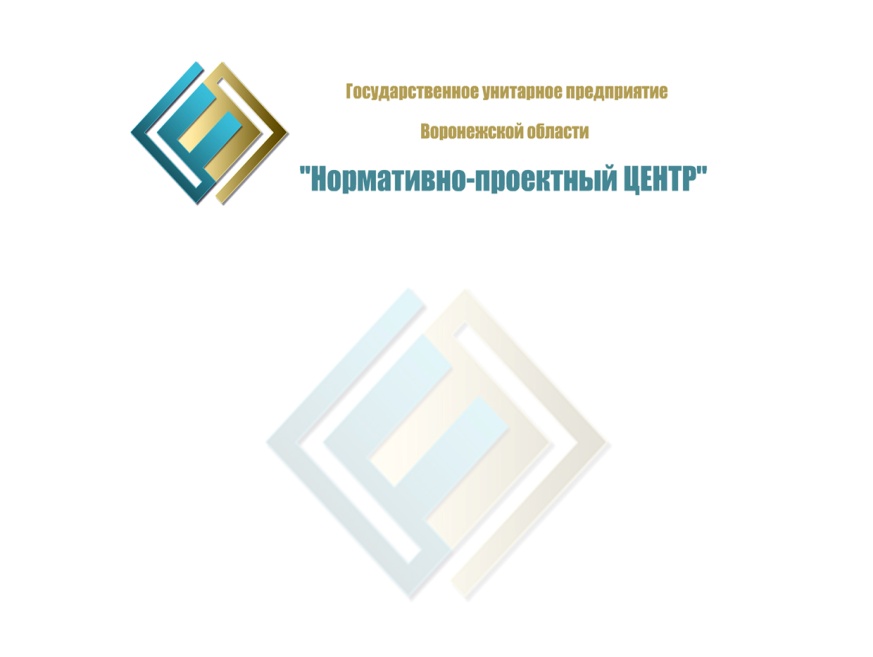 Приложение к решению Совета народных депутатов городского поселения город Бобров от 30.08.2012 г. №54(в редакции решений от 27.12.2012 №82, от 07.08.2015 №65, от 31.10.2016 №76, от 10.02.2017 №9, от 17.10.2017 №82/3, от 29.11.2017 №97/1, от 23.03.2018 №17/2)                                  ПРОЕКТ ИЗМЕНЕНИЙ ПРАВИЛ ЗЕМЛЕПОЛЬЗОВАНИЯ И ЗАСТРОЙКИ ГОРОДСКОГО ПОСЕЛЕНИЯ - ГОРОД БОБРОВБОБРОВСКОГО МУНИЦИПАЛЬНОГО РАЙОНА ВОРОНЕЖСКОЙ ОБЛАСТИ (ЧАСТЬ II)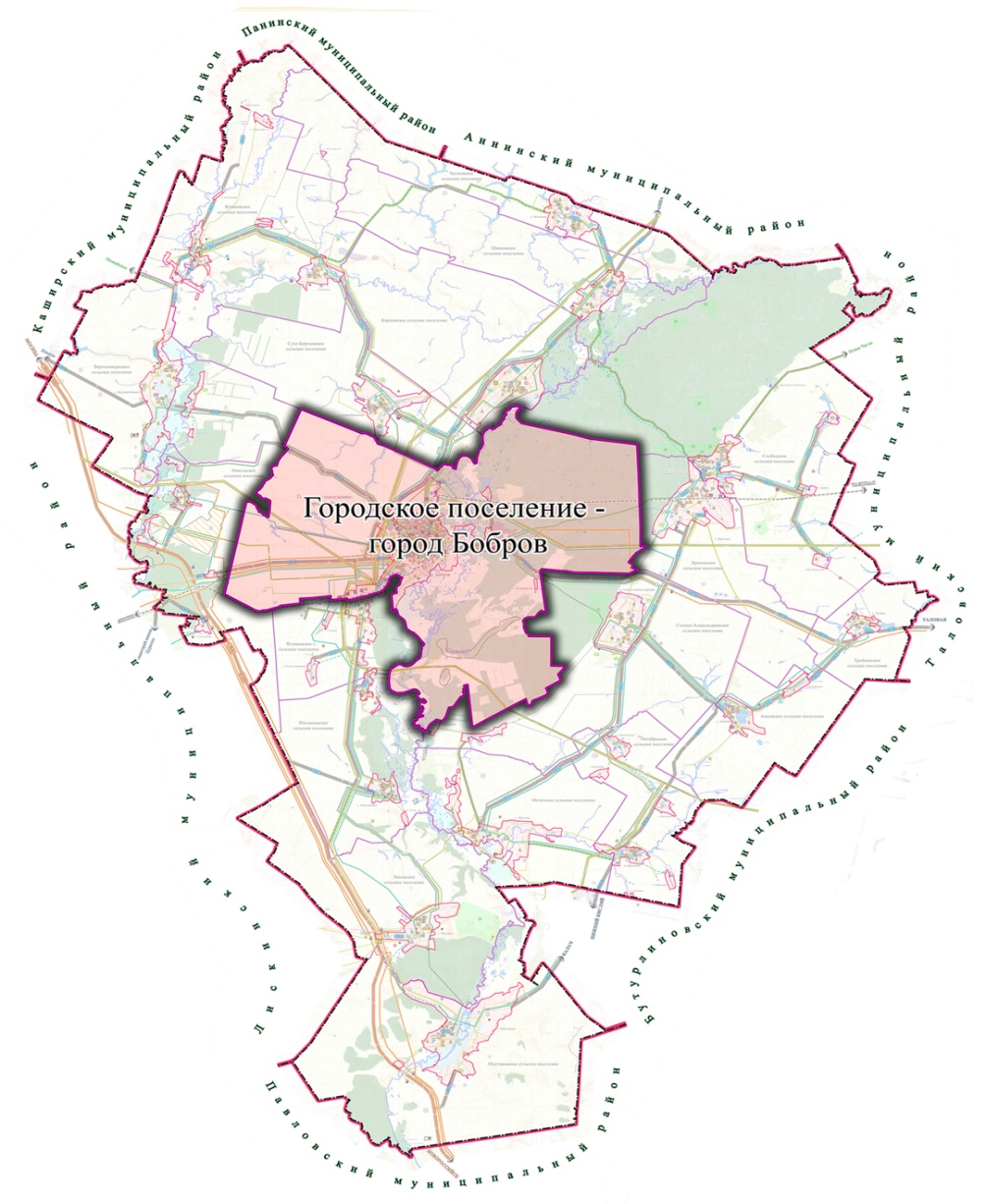 Приложение№1Раздел I. ПОРЯДОК ПРИМЕНЕНИЯ ПРАВИЛ ЗЕМЛЕПОЛЬЗОВАНИЯ И ЗАСТРОЙКИ ГОРОДСКОГО ПОСЕЛЕНИЯ - ГОРОД БОБРОВ И ВНЕСЕНИЯВ НИХ ИЗМЕНЕНИЙ1. Положение о регулировании землепользования и застройки органами местного самоуправления Городского поселения - город БобровСтатья 1. Сфера применения Правил землепользования и застройки Городского поселения - город Бобров1. Правила землепользования и застройки Городского поселения - город Бобров(далее - Правила) - документ градостроительного зонирования, принятый в соответствии с Градостроительным кодексом Российской Федерации, Земельным кодексом Российской Федерации, Федеральным законом «Об общих принципах организации местного самоуправления в Российской Федерации», иными законами и нормативными правовыми актами Российской Федерации, законами и нормативными правовыми актами Воронежской области, Бобровского муниципального района, Городского поселения - город Бобров, генеральным планом Городского поселения - город Бобров и устанавливающий порядок применения Правил и порядок внесения изменений в Правила, территориальные зоны, градостроительные регламенты.2. Правила вводят на территории Городского поселения - город Бобров систему регулирования землепользования и застройки, которая основана на градостроительном зонировании - делении всей территории в границах поселения на территориальные зоны с установлением для каждой из них единого градостроительного регламента для:- создания условий для устойчивого развития территории Городского поселения - город Бобров, сохранения окружающей среды и объектов культурного наследия;- создания условий для планировки территорий муниципальных образований;- обеспечения прав и законных интересов физических и юридических лиц, в том числе правообладателей земельных участков и объектов капитального строительства;- создания условий для привлечения инвестиций, в том числе путем предоставления возможности выбора наиболее эффективных видов разрешенного использования земельных участков и объектов капитального строительства.3. Настоящие Правила включают в себя:1) порядок их применения и внесения изменений в указанные правила;2) карту градостроительного зонирования;3) градостроительные регламенты.4. Настоящие Правила применяются наряду с:- техническими регламентами и иными обязательными требованиями, установленными в соответствии с законодательством в целях обеспечения безопасности жизни и здоровья людей, надежности и безопасности зданий, строений и сооружений, сохранения окружающей природной среды и объектов культурного наследия;- региональными и местными нормативами градостроительного проектирования;- иными нормативными правовыми актами Воронежской области, Бобровского муниципального района и Городского поселения - город Бобровпо вопросам регулирования землепользования и застройки. 5. Настоящие Правила обязательны для соблюдения органами государственной власти, органами местного самоуправления, физическими и юридическими лицами, должностными лицами, осуществляющими, регулирующими и контролирующими градостроительную деятельность на территории Городского поселения - город Бобров.Статья 2. Основные понятия, используемые в Правилах землепользования и застройки Городского поселения - город Бобров и их определенияВ настоящих Правилах используются следующие основные понятия:водоохранная зона - территория, которая примыкает к береговой линии рек, ручьев, каналов, озер, прудов и на которой устанавливается специальный режим осуществления хозяйственной и иной деятельности в целях предотвращения загрязнения, засорения, заиления указанных водных объектов и истощения их вод, а также сохранения среды обитания водных биологических ресурсов и других объектов животного и растительного мира;генеральный план поселения - вид документа территориального планирования, определяющий цели, задачи и направления территориального планирования поселения и этапы их реализации, разрабатываемый для обеспечения устойчивого развития территории;градостроительная деятельность - деятельность по развитию территорий, в том числе населенных пунктов, осуществляемая в виде территориального планирования, градостроительного зонирования, планировки территории, архитектурно-строительного проектирования, строительства, капитального ремонта, реконструкции объектов капитального строительства;градостроительное зонирование - зонирование территории поселения в целях определения территориальных зон и установления градостроительных регламентов;градостроительный регламент - устанавливаемые в пределах границ соответствующей территориальной зоны виды разрешенного использования земельных участков, равно как всего, что находится над и под поверхностью земельных участков и используется в процессе их застройки и последующей эксплуатации объектов капитального строительства, предельные (минимальные и (или) максимальные) размеры земельных участков и предельные параметры разрешенного строительства, реконструкции объектов капитального строительства, а также ограничения использования земельных участков и объектов капитального строительства;документация по планировке территории - документация, подготовленная в целях обеспечения устойчивого развития территорий, выделения элементов планировочной структуры (кварталов, микрорайонов, иных элементов), установления границ земельных участков, на которых расположены объекты капитального строительства, границ земельных участков, предназначенных для строительства и размещения линейных объектов, проекты планировки территории, проекты межевания территории и градостроительные планы земельных участков;жилой дом блокированный - жилой дом с количеством этажей не более чем три, состоящий из нескольких блоков, количество которых не превышает десять, каждый из которых предназначен для проживания одной семьи, имеет общую стену (общие стены) без проемов с соседними блоками, расположен на отдельном земельном участке и имеет выход на территорию общего пользования;жилой дом индивидуальный - отдельно стоящий жилой дом с количеством этажей не более чем три, предназначенный для проживания одной семьи;жилой дом многоквартирный - совокупность двух и более квартир, имеющих самостоятельные выходы либо на земельный участок, прилегающий к жилому дому, либо в помещения общего пользования в таком доме;жилой район - структурный элемент селитебной территории населенного пункта;застройщик - физическое или юридическое лицо, обеспечивающее на принадлежащем ему земельном участке строительство, реконструкцию, капитальный ремонт объектов капитального строительства, а также выполнение инженерных изысканий, подготовку проектной документации для их строительства, реконструкции, капитального ремонта;зоны с особыми условиями использования территорий - охранные, санитарно-защитные зоны, зоны охраны объектов культурного наследия (памятников истории и культуры) народов Российской Федерации (далее - объекты культурного наследия), водоохранные зоны, зоны санитарной охраны источников питьевого и хозяйственно-бытового водоснабжения, зоны охраняемых объектов, иные зоны, устанавливаемые в соответствии с законодательством Российской Федерации;земельный участок - часть поверхности земли (в том числе почвенный слой), границы которой описаны и удостоверены в установленном порядке;зоны санитарной охраны источников питьевого водоснабжения - организуются в составе трех поясов: первый пояс (строгого режима) включает территорию расположения водозаборов, площадок всех водопроводных сооружений и водопроводящего канала; второй и третий пояса (пояса ограничений) включают территорию, предназначенную для предупреждения загрязнения воды источников водоснабжения;инженерные изыскания - изучение природных условий и факторов техногенного воздействия в целях рационального и безопасного использования территорий и земельных участков в их пределах, подготовки данных по обоснованию материалов, необходимых для территориального планирования, планировки территории и архитектурно-строительного проектирования;красные линии - линии, которые обозначают существующие, планируемые (изменяемые, вновь образуемые) границы территорий общего пользования, границы земельных участков, на которых расположены линии электропередачи, линии связи (в том числе линейно-кабельные сооружения), трубопроводы, автомобильные дороги, железнодорожные линии и другие подобные сооружения (далее - линейные объекты);линии застройки - условные линии, устанавливающие границы застройки при размещении зданий, строений, сооружений с отступом от красных линий или от границ земельного участка;микрорайон (квартал) - структурный элемент жилой застройки;объект капитального строительства - здание, строение, сооружение, объекты, строительство которых не завершено (далее - объекты незавершенного строительства), за исключением нестационарных временных построек, киосков, навесов и других подобных построек;обязательные нормативные требования - положения, применение которых обязательно в соответствии с системой нормативных документов в строительстве;озелененные территории - часть территории природного комплекса, на которой располагаются искусственно созданные садово-парковые комплексы и объекты - парк, сад, сквер, бульвар;отступ застройки - расстояние между красной линией или границей земельного участка и стеной здания, строения, сооружения;парковка - открытые площадки, предназначенные для кратковременного хранения (стоянки) легковых автомобилей;предельные размеры земельных участков и предельные параметры разрешенного строительства, реконструкции объектов капитального строительства - предельные физические характеристики земельных участков и объектов капитального строительства (зданий, строений и сооружений), которые могут быть размещены на территории земельных участков в соответствии с градостроительным регламентом;реконструкция - изменение параметров объектов капитального строительства, их частей (высоты, количества этажей (далее - этажность), площади, показателей производственной мощности, объема) и качества инженерно-технического обеспечения;санитарно-защитные зоны - специальные территории с особым режимом использования, размер которых обеспечивает уменьшение воздействия загрязнения на атмосферный воздух (химического, биологического, физического) до значений, установленных гигиеническими нормативами. строительство - создание зданий, строений, сооружений (в том числе на месте сносимых объектов капитального строительства);территории общего пользования - территории, которыми беспрепятственно пользуется неограниченный круг лиц, в том числе площади, улицы, проезды, набережные, скверы, бульвары;территориальное планирование - планирование развития территорий, в том числе для установления функциональных зон, определения планируемого размещения объектов федерального значения, объектов регионального значения, объектов местного значения;территориальные зоны - зоны, для которых в правилах землепользования и застройки определены границы и установлены градостроительные регламенты;улица - путь сообщения на территории населенного пункта, предназначенный преимущественно для общественного и индивидуального легкового транспорта, а также пешеходного движения, расположенный между кварталами застройки и ограниченный красными линиями улично-дорожной сети;функциональные зоны - зоны, для которых документами территориального планирования определены границы и функциональное назначение;функциональное зонирование территории - деление территории на зоны при градостроительном планировании развития территорий и поселений с определением видов градостроительного использования установленных зон и ограничений на их использование;этаж - пространство между поверхностями двух последовательно расположенных перекрытий в здании, строении, сооружении;этажность здания - количество этажей, определяемое как сумма наземных этажей (в том числе мансардных) и цокольного этажа (в случае, если верх его перекрытия возвышается над уровнем тротуара или отмостки не менее чем на два метра).Статья 3. Полномочия органов местного самоуправления поселения в области регулирования отношений по вопросам землепользования и застройки1. К полномочиям Совета народных депутатов Городского поселения - город Бобров в области регулирования отношений по вопросам землепользования и застройки относятся:1) утверждение правил землепользования и застройки, утверждение внесения изменений в правила землепользования и застройки;2) утверждение местных нормативов градостроительного проектирования;3) иные полномочия в соответствии с действующим законодательством.2. К полномочиям администрации Городского поселения - город Бобров(далее - администрация) в области регулирования отношений по вопросам землепользования и застройки относятся:1) принятие решения о подготовке проекта правил землепользования и застройки и внесения в них изменений;2) принятие решений о подготовке документации по планировке территорий;3) утверждение документации по планировке территорий, в том числе утверждение градостроительных планов земельных участков;4) принятие решений о предоставлении разрешений на условно разрешенный вид использования объектов капитального строительства или земельного участка;5) принятие решений о предоставлении разрешения на отклонение от предельных параметров разрешенного строительства, реконструкции объектов капитального строительства;6) принятие решений о развитии застроенных территорий;7) принятие решений о резервировании земельных участков для муниципальных нужд в порядке, установленном законодательством;8) выдача разрешений на строительство, реконструкцию объектов капитального строительства, выдача разрешений на ввод объектов капитального строительства в эксплуатацию; 9) иные вопросы землепользования и застройки, относящиеся к ведению исполнительных органов местного самоуправления поселения.Статья 4. Комиссия по подготовке проекта Правил землепользования и застройки1. Комиссия по подготовке проекта Правил землепользования и застройки Городского поселения - город Бобров (далее по тексту – Комиссия) является постоянно действующим коллегиальным совещательным органом, созданным при администрации поселения в целях организации решения вопросов, связанных с землепользованием и застройкой территории поселения.2. К полномочиям Комиссии в области регулирования отношений по вопросам землепользования и застройки относятся:1) рассмотрение заявок на предоставление разрешения на условно разрешенный вид использования земельного участка или объекта капитального строительства; 2) рассмотрение заявок на предоставления разрешения на отклонение от предельных параметров разрешенного строительства, реконструкции объектов капитального строительства;3) проведение публичных слушаний по вопросам землепользования и застройки;4) подготовка заключений по результатам публичных слушаний;5) подготовка рекомендаций для принятия главой администрации решений о предоставлении разрешения на условно разрешенный вид использования земельного участка или объекта капитального строительства, на отклонение от предельных параметров разрешенного строительства, реконструкции объектов капитального строительства;6) подготовка заключения о необходимости внесения изменений в Правила; 7) осуществление процедур, по подготовке проекта изменений в Правила, утверждения изменений в Правила.8) осуществление иных функций в соответствии с настоящими Правилами и иными правовыми актами органов местного самоуправления поселения.3. В состав Комиссии входят представители органов местного самоуправления Городского поселения - город Бобров, депутаты Совета народных депутатов Городского поселения - город Бобров, представители территориальных органов местного самоуправления поселения; представители общественных организаций, расположенных на территории поселения; представители организаций, осуществляющих на территории поселения хозяйственную деятельность, иные компетентные лица.В состав Комиссии по согласованию могут входить представители территориальных федеральных органов исполнительной власти, органов исполнительной власти Воронежской области, органов местного самоуправления Бобровского муниципального района, иных органов и организаций.4. Персональный состав членов Комиссии, положение о Комиссии и порядке ее деятельности утверждается главой администрации поселения.Статья 5. Общие положения о градостроительном зонировании территории поселения и градостроительных регламентах1. Настоящими Правилами на территории Городского поселения - город Бобров устанавливаются следующие территориальные зоны: 1.1. Жилые зоны:Ж1 - зона застройки индивидуальными жилыми домами. Ж1п - зона планируемого размещения жилой застройки индивидуальными жилыми домамиЖ2 -  зона застройки малоэтажными жилыми домамиЖ2п - зона планируемого размещения застройки малоэтажными жилыми домами1.2. Общественно-деловые зоны:О1 - зона многофункционального общественно-делового центраО2- зона размещения объектов торговли и общественного питанияО3- зона размещения объектов здравоохранения и социального обеспеченияО4- зона размещения объектов образования, культуры и искусства О5- зона размещения объектов физкультуры и спортаО6- зона размещения культовых объектов1.3. Производственно-коммунальные зоны:П1 - зона размещения объектов промышленных и сельскохозяйственных предприятий   I класса санитарной классификацииП2 - зона размещения объектов промышленных и сельскохозяйственных предприятий   II класса санитарной классификацииП3 - зона размещения объектов промышленных и сельскохозяйственных предприятий  III класса санитарной классификацииП3п- зона планируемого размещения объектов промышленных и сельскохозяйственных предприятий  III класса санитарной классификации П4 - зона размещения объектов промышленных и сельскохозяйственных предприятий  IV класса санитарной классификацииП4п – зона планируемого размещения объектов промышленных и сельскохозяйственных предприятий IV класса санитарной классификацииП5 - зона размещения объектов промышленных и сельскохозяйственных предприятий  Vкласса санитарной классификации П5п- зона планируемого размещения объектов промышленных и сельскохозяйственных предприятий  V класса санитарной классификации1.4. Зоны инженерной и транспортной инфраструктур:Т1 - зона инфраструктуры внешнего автомобильного транспорта ИТ - зона улиц, дорог и инженерной инфраструктурыТ2 - зона инфраструктуры железной  дорогиИК - зона размещения объектов водоотведения и канализацииИЭ - зона электросетевой инфраструктуры ИС - зона размещения объектов связи ИВ – зона размещения объектов водоснабжения1.5. Зоны сельскохозяйственного использования:Сх1 - зона земель сельскохозяйственного назначенияСх2 - зона  сельскохозяйственного использованияСх3- зона садоводства и дачного хозяйства в составе земель сельскохозяйственного назначения1.6. Зоны рекреационного назначения: Р1- зона общественных рекреационных территории, в т.ч. парков, садов, скверов  Р1п- зона планируемых общественных рекреационных территории, в т.ч. парков, садов, скверов Р2 -зона отдыха и туризма 1.7. Зоны размещения объектов специального назначения: СН1 – зона размещения кладбищСН1п- зона планируемого размещения кладбищ1.8. Зоны режимных объектов ограниченного доступа:СР1-зона режимных объектов ограниченного доступа, в т.ч. военных и приграничных объектов         1.9.Зоны (территории) лесовЛ1 - территория земель лесного фонда Л2 – зона лесов в составе земель сельскохозяйственного назначения1.10. Зоны водных объектов В1- водных объектов (водотоков и замкнутых водоемов).2. Территориальные зоны подразделяются на подзоны, в зависимости от параметров разрешенного использования и специфики объектов капитального строительства и земельных участков. Подзоны могут подразделяться на участки градостроительного зонирования, образуемые планировочными единицами и отдельными земельными участками, расположенными в разных частях населенного пункта (поселения).3. На карте градостроительного зонирования территории поселения отображены границы и кодовые обозначения установленных настоящими Правилами территориальных зон, подзон и участков градостроительного зонирования. 4. Границы территориальных зон установлены по красным линиям, линиям магистралей, улиц, проездов, разделяющим транспортные потоки противоположных направлений, границам земельных участков, границам населенных пунктов, границам поселения, естественным границам природных объектов, иным границам.5. Границы территориальных зон содержат перечень координат характерных точек в установленной системе координат или текстовое описание их прохождения для идентификации их местоположения.6. На карте градостроительного зонирования отображены территории водных объектов, земель сельскохозяйственного использования в составе земель сельскохозяйственного назначения, земель иных категорий.7. На карте градостроительного зонирования отображены границы зон с особыми условиями использования территорий. 8. Градостроительным регламентом определяется правовой режим земельных участков, равно как всего, что находится над и под поверхностью земельных участков и используется в процессе их застройки и последующей эксплуатации объектов капитального строительства.9. Градостроительные регламенты установлены с учетом:а) фактического использования земельных участков и объектов капитального строительства в границах территориальной зоны;б) возможности сочетания в пределах одной территориальной зоны различных видов существующего и планируемого использования земельных участков и объектов капитального строительства;в) функциональных зон и характеристик их планируемого развития, определенных генеральным планом поселения, с учетом утвержденных в составе схемы территориального планирования Бобровского муниципального района зон планируемого размещения объектов капитального строительства районного значения и утвержденных в составе схемы территориального Воронежской области зон планируемого размещения объектов регионального значения;г) видов территориальных зон;д) требований охраны объектов культурного наследия, а также особо охраняемых природных территорий, иных природных объектов.10.  Действие градостроительного регламента распространяется в равной мере на все земельные участки и объекты капитального строительства, расположенные в пределах границ территориальной зоны, обозначенной на карте градостроительного зонирования.11. Действие градостроительного регламента не распространяется на земельные участки:а) в границах территорий памятников и ансамблей, включенных в единый государственный реестр объектов культурного наследия (памятников истории и культуры) народов Российской Федерации, а также в границах территорий памятников или ансамблей, которые являются вновь выявленными объектами культурного наследия и решения о режиме содержания, параметрах реставрации, консервации, воссоздания, ремонта и приспособлении которых принимаются в порядке, установленном законодательством Российской Федерации об охране объектов культурного наследия;б) в границах территорий общего пользования;в) предназначенные для размещения линейных объектов и (или) занятые линейными объектами;г) предоставленные для добычи полезных ископаемых.12. Для земель лесного фонда, земель, покрытых поверхностными водами, земель запаса, земель особо охраняемых природных территорий, сельскохозяйственных угодий в составе земель сельскохозяйственного назначения градостроительные регламенты не устанавливаются. Использование земельных участков, для которых градостроительные регламенты не устанавливаются, определяется уполномоченными федеральными органами исполнительной власти, уполномоченными органами исполнительной власти субъектов Российской Федерации или уполномоченными органами местного самоуправления в соответствии с федеральными законами.13. На карте градостроительного зонирования отображены объекты и зоны с особыми условиями использования территории, зоны иных ограничений, условно разделенных на три блока по следующим факторам:а) природно-экологические факторы:- особо охраняемые природные территории и их охранные зоны;- природные лечебные ресурсы и округа горно-санитарной охраны;- водные объекты и их водоохранные зоны и прибрежные защитные полосы;- территории, подверженные опасным геологическим процессам (оползни, обвалы, карсты, подтопления и затопления и другие);- источники водоснабжения и зоны санитарной охраны;- месторождения полезных ископаемых;- объекты специального назначения (кладбища, скотомогильники, полигоны твердых бытовых отходов, отходов производства и потребления, иные аналогичные объекты) и их санитарно-защитные зоны и зоны охраны;б) техногенные факторы:- промышленные, коммунальные и сельскохозяйственные предприятия и их санитарно-защитные зоны; - объектов канализации и их санитарно-защитные зоны;- санитарно-защитные зоны от объектов теплоснабжения; - объектов электроэнергетики и их санитарно-защитные и охранные зоны, - объекты связи и иные объекты, создающие электромагнитные поля и их санитарно-защитные зоны и зоны ограничений;- магистральные трубопроводы, в т.ч. газораспределительных сети и их охранные зоны;- железные дороги и их охранные зоны;- охраняемые объекты и их охранные зоны- иные объекты и зоны в) историко-культурные факторы:- объекты культурного наследия, выявленные объекты культурного наследия, границы объектов культурного наследия (памятников, ансамблей, достопримечательных мест); границы зон охраны объектов культурного наследия;- границы историко-культурных заповедников (музеев-заповедников);- иные историко-культурные объекты и территории, установленные соответствующими нормативными правовыми актами уполномоченных органов государственной власти и органов местного самоуправления.14. Градостроительные регламенты устанавливаются в соответствии с законодательством Российской Федерации, в том числе:а) градостроительный регламенты на территориях достопримечательных мест (характер использования достопримечательного места) устанавливаются уполномоченным органом исполнительной власти Воронежской области в сфере охраны объектов культурного наследия;б) градостроительные регламенты на территориях зон охраны объектов культурного наследия устанавливаются в соответствии с утвержденным проектом зон охраны объектов культурного наследия;в) градостроительный регламент в границах водоохранных зон устанавливается в соответствии с Водным кодексом Российской Федерации;г) градостроительный регламент в границах санитарно-защитных зон устанавливается в соответствии с утвержденным проектом таких зон. д) градостроительные регламенты в границах зон охраняемых объектов устанавливаются на основании предложений уполномоченных федеральных органов об установлении особых условий использования территории зоны охраняемых объектов;е) градостроительный регламент в границах земель лечебно-оздоровительных местностей и курортов устанавливается в соответствии с утвержденным проектом округов санитарной охраны лечебно-оздоровительных местностей и курортов.15. Изменение установленного уполномоченными органами градостроительного регламента (режима использования) территорий на которые действие градостроительного регламентов не распространяется, зон с особыми условиями использования территорий осуществляется установившим регламент уполномоченным органом, путем внесения изменения в правовой акт, в соответствии с действующим законодательством. В настоящие Правила в таких случаях вносятся соответствующие изменения.16. Границы территорий, на которые действие градостроительного регламентов не распространяется, границы территорий, на которые градостроительные регламенты не устанавливаются, границы зон с особыми условиями использования территорий, наносятся на карты градостроительного зонирования в соответствии с нормативными правовыми актами уполномоченных органов исполнительной власти или местного самоуправления; содержащими описание границ; в соответствии с установленными законодательством параметрами таких территорий и зон; на основании документов кадастрового учета; материалов генерального плана поселения, иных документов, содержащих описания местоположения границ указанных территорий и зон.17. Изменение установленных уполномоченными органами границ территорий, на которые действие градостроительного регламентов не распространяется, границ территорий, на которые градостроительные регламенты не устанавливаются, границ зон с особыми условиями использования территорий осуществляется установившим такие границы уполномоченным органом. В настоящих Правилах отображаются внесенные изменения.Статья 6. Использование земельных участков, на которые распространяется действие градостроительных регламентов1. Использование и застройка земельных участков на территории Городского поселения - город Бобров, на которые распространяется действие градостроительных регламентов, может осуществляться правообладателями земельных участков, объектов капитального строительства только с соблюдением разрешенного использования земельных участков и объектов капитального строительства, разрешенных предельных размеров земельных участков и предельных параметров объектов капитального строительства; соблюдением ограничений использования земельных участков и объектов капитального строительства, установленных в соответствии с законодательством и настоящими Правилами.2. Применительно к каждой территориальной зоне устанавливаются следующие виды разрешенного использования земельных участков и объектов капитального строительства:1) основные виды разрешенного использования земельных участков и объектов капитального строительства - виды деятельности, объекты капитального строительства, осуществлять и размещать которые на земельных участках разрешено применительно к соответствующей территориальной зоне при соблюдении требований технических регламентов, строительных, экологических, санитарно-гигиенических, противопожарных и иных правил, стандартов и нормативов. Основные виды разрешенного использования при условии соблюдения вышеназванных требований не могут быть запрещены;2) условно разрешенные виды использования земельных участков и объектов капитального строительства - виды деятельности, объекты капитального строительства, осуществлять и размещать которые на земельных участках разрешено в силу перечисления этих видов деятельности и объектов в составе градостроительных регламентов применительно к соответствующей территориальной зоне, при условии получения разрешения в порядке, определенном статьей 39 Градостроительного кодекса Российской Федерации, настоящими Правилами, иными муниципальными правовыми актами, при условии обязательного соблюдения требований технических регламентов;3) вспомогательные виды разрешенного использования земельных участков и объектов капитального строительства - виды деятельности и объекты капитального строительства, допустимые только в качестве дополнительных по отношению к основным видам разрешенного использования и условно разрешенным видам использования и осуществляемые совместные с ними. В случае если основной или условно разрешенный вид использования земельного участка и объекта капитального строительства не установлены, вспомогательный не считается разрешенным.Статья 7. Особенности использования и застройки земельных участков, расположенных на территориях, отнесенных Правилами к различным территориальным зонам1. Земельные участки, сформированные в установленном порядке до вступления в силу настоящих Правил, и расположенные на территориях, отнесенных Правилами к различным территориальным зонам, используются правообладателями таких земельных участков в соответствии с целями их предоставления, за исключением случаев, предусмотренных пунктом 2 настоящей статьи.2. После вступления в силу настоящих Правил разделение, объединение, изменение границ, вида разрешенного использования земельных участков, указанных в пункте 1 настоящей статьи, осуществляется при условии формирования земельных участков в пределах границ соответствующей территориальной зоны.Статья 8. Особенности использования земельных участков и объектов капитального строительства, не соответствующих градостроительным регламентам1. Земельные участки, объекты капитального строительства, существовавшие на законных основаниях до введения в действие настоящих Правил или до внесения изменений в настоящие Правила, и расположенные на территориях, для которых установлены градостроительные регламенты и на которые действие этих градостроительных регламентов распространяется, являются не соответствующими градостроительным регламентам в случаях, когда:- существующие виды использования земельных участков, объектов капитального строительства не соответствует видам разрешенного использования соответствующей территориальной зоны;- существующие размеры земельных участков и параметры объектов капитального строительства не соответствуют предельным размерам земельных участков и предельным параметрам разрешенного строительства, реконструкции объектов капитального строительства, установленным для соответствующей территориальной зоны, в том числе установленным режимам охранных зон объектов культурного наследия;- расположенные на указанных земельных участках производственные и иные объекты капитального строительства требуют установления санитарно-защитных зон, охранных зон, выходящих за границы территориальной зоны расположения этих объектов.2. Земельные участки, объекты капитального строительства, существовавшие до вступления в силу настоящих Правил и не соответствующие градостроительным регламентам, могут использоваться без установления срока приведения их в соответствие градостроительному регламенту, за исключением случаев, когда использование этих объектов представляет опасность для жизни и здоровья людей, окружающей среды, объектов культурного наследия (памятников истории и культуры), что установлено уполномоченными органами в соответствии с действующим законодательством, нормами и техническими регламентами. Для объектов, представляющих опасность, уполномоченными органами устанавливается срок приведения их в соответствие градостроительному регламенту, нормативами и техническими регламентами или накладывается запрет на использование таких объектов до приведения их в соответствие с градостроительным регламентом, нормативами и техническими регламентами.3. Изменение вида разрешенного использования земельных участков, изменение вида и реконструкция объектов капитального строительства, указанных в пункте 1 настоящей статьи, может осуществляться путем приведения их в соответствие установленным градостроительным регламентам.Статья 9. Осуществление строительства, реконструкции объектов капитального строительства1. Строительство, реконструкция объектов капитального строительства на территории Городского поселения - город Бобров осуществляется правообладателями земельных участков, объектов капитального строительства в границах объектов их прав в соответствии с требованиями, установленными Градостроительным кодексом Российской Федерации, другими федеральными законами, законодательством Воронежской области и принятыми в соответствии с ними правовыми актами Городского поселения - город Бобров, устанавливающими особенности осуществления указанной деятельности на территории поселения.2. Правообладатели земельных участков, размеры которых меньше установленных градостроительным регламентом минимальных размеров земельных участков либо конфигурация, инженерно-геологические или иные характеристики, перечень которых может быть установлен органами местного самоуправления, неблагоприятны для застройки, вправе обратиться за разрешениями на отклонение от предельных параметров разрешенного строительства, реконструкции объектов капитального строительства. Указанное разрешение может быть выдано только для отдельного земельного участка в порядке, установленном Градостроительным кодексом Российской Федерации и настоящими Правилами (статья 12).2.  ПОЛОЖЕНИЕ ОБ ИЗМЕНЕНИИ ВИДОВ РАЗРЕШЕННОГО ИСПОЛЬЗОВАНИЯ ЗЕМЕЛЬНЫХ УЧАСТКОВ И ОБЪЕКТОВ КАПИТАЛЬНОГО СТРОИТЕЛЬСТВА ФИЗИЧЕСКИМИ И ЮРИДИЧЕСКИМИ ЛИЦАМИСтатья 10. Порядок изменения видов разрешенного использования земельных участков и объектов капитального строительства1. Изменение видов разрешенного использования земельных участков и объектов капитального строительства на территории поселения осуществляется в соответствии с градостроительными регламентами при условии соблюдения требований технических регламентов и иных требований в соответствии с действующим законодательством. Изменение видов разрешенного использования земельных участков и объектов капитального строительства, установленных в соответствии с документацией по планировке территории, допускается только при условии внесения изменений в соответствующую документацию по планировке территории в порядке, установленном статьями 45, 46 Градостроительного кодекса Российской Федерации.2. Правообладатели земельных участков и объектов капитального строительства вправе по своему усмотрению выбирать и менять вид (виды) использования земельных участков и объектов капитального строительства, разрешенные как основные и вспомогательные для соответствующих территориальных зон, при условии соблюдения требований технических регламентов, нормативов градостроительного проектирования и иных обязательных требований, установленных в соответствии с законодательством Российской Федерации.Порядок действий по реализации приведенного выше права устанавливается законодательством, настоящими Правилами и иными правовыми актами Городского поселения - город Бобров.При изменении одного вида разрешенного использования земельных участков и объектов капитального строительства на другой разрешенный вид использования правообладатель направляет заявление о намерении изменить вид разрешенного использования в Комиссию. Комиссия, в порядке, установленном правовым актом администрации поселения, осуществляет подготовку градостроительного заключения о возможности или невозможности реализации намерений заявителя с учетом соблюдения требований технических регламентов, нормативов градостроительного проектирования и иных обязательных требований, установленных в соответствии с законодательством Российской Федерации.В 5-дневный срок после осуществления процедуры изменения разрешенного использования, правообладатель обязан представить в Комиссию копии документов, подтверждающих изменения разрешенного использования для внесения соответствующих изменений и дополнений в дежурные карты, а также для направления документов в информационную систему обеспечения градостроительной деятельности.3. Решение о предоставлении разрешения на условно разрешенный вид использования земельного участка или объекта капитального строительства или об отказе в предоставлении такого разрешения принимается в порядке, установленном Градостроительным кодексом Российской Федерации и настоящими Правилами (статья 11).4. В случаях если земельный участок и объект капитального строительства расположен на землях, на которые действие градостроительных регламентов не распространяется или для которых градостроительные регламенты не устанавливаются, решение о возможности изменения вида его разрешенного использования принимается в соответствии с законодательством Российской Федерации.5. Образование новых земельных участков путем разделения или выдела допускается при условии сохранения установленных настоящими Правилами разрешенного использования, минимальных параметров земельных участков, обеспечения требований технических регламентов, градостроительных нормативов, в том числе, обеспечение свободного доступа ко вновь образованным земельным участкам с улицы, переулка, проезда. Образование нового земельного участка путем объединения земельных участков допускается при условии принадлежности преобразуемых земельных участков к одной территориальной зоне, установленных настоящими Правилами параметров земельных участков, обеспечения требований технических регламентов, градостроительных нормативов. Заключение о возможности преобразования земельных участков выдает Комиссия. При невозможности соблюдения вышеназванных требований, правообладатель преобразуемого земельного участка должен получить соответствующие разрешения, установленные ст. 12  настоящих Правил.Статья 11. Порядок предоставления разрешения на условно разрешенный вид использования земельного участка или объекта капитального строительства1. Физическое или юридическое лицо, заинтересованное в получении разрешения на условно разрешенный вид использования земельного участка или объекта капитального строительства (далее - разрешение на условно разрешенный вид использования), направляет заявление о предоставлении разрешения на условно разрешенный вид использования в Комиссию.Заявление о выдаче разрешения на условно разрешенный вид использования может подаваться:-  при подготовке документации по планировке территории;- при планировании строительства (реконструкции) капитальных зданий и сооружений;- при планировании изменения вида использования земельных участков, объектов капитального строительства в процессе их использования.2. При рассмотрении заявления Комиссия может запросить заключения уполномоченных органов в сфере архитектуры и градостроительства, охраны окружающей среды, санитарно-эпидемиологического надзора, охраны и использования объектов культурного наследия, иных органов, в компетенцию которых входит принятие решений по предмету заявления. Письменные заключения указанных уполномоченных органов представляются в Комиссию в установленный законом срок.В заключениях характеризуется возможность и условия соблюдения заявителем технических регламентов и нормативов, установленных в целях охраны окружающей природной и объектов культурного наследия, здоровья, безопасности проживания и жизнедеятельности людей, соблюдения прав и интересов владельцев смежных земельных участков и объектов недвижимости, иных физических и юридических лиц в результате применения указанного в заявлении вида разрешенного использования.3. Вопрос о предоставлении разрешения на условно разрешенный вид использования подлежит обсуждению на публичных слушаниях с участием граждан, проживающих в пределах территориальной зоны, в границах которой расположен земельный участок или объект капитального строительства, применительно к которым запрашивается разрешение. В случае, если условно разрешенный вид использования земельного участка или объекта капитального строительства может оказать негативное воздействие на окружающую среду, публичные слушания проводятся с участием правообладателей земельных участков и объектов капитального строительства, подверженных риску такого негативного воздействия.4. На основании результатов публичных слушаний Комиссия подготавливает заключение о проведении публичных слушаний, подлежащее опубликованию, и рекомендации для главы администрации поселения о предоставлении разрешения или об отказе в предоставлении такого разрешения с указанием причин принятого решения.5. На основании указанных в п. 4 настоящей статьи рекомендаций глава местной администрации в течение трех дней со дня поступления таких рекомендаций принимает решение о предоставлении разрешения на условно разрешенный вид использования или об отказе в предоставлении такого разрешения. Указанное решение подлежит опубликованию в порядке, установленном для официального опубликования муниципальных правовых актов, иной официальной информации, и размещается на официальном сайте муниципального образования (при наличии официального сайта муниципального образования) в сети "Интернет". Глава администрации поселения в течение семи дней со дня поступления указанных в части 4 настоящей статьи рекомендаций принимает решение о предоставлении разрешения на отклонение от предельных параметров разрешенного строительства, реконструкции объектов капитального строительства или об отказе в предоставлении такого разрешения с указанием причин принятого решения.Статья 12. Порядок предоставления разрешения на отклонение от предельных параметров разрешенного строительства, реконструкции объекта капитального строительства1. Физическое или юридическое лицо, заинтересованное в получении разрешения на отклонение от предельных параметров разрешенного строительства, реконструкции объекта капитального строительства, направляет заявление об его предоставлении в Комиссию.К заявлению прилагаются материалы, подтверждающие наличие у земельного участка характеристик из числа указанных в пункте 2 статьи 9 настоящих Правил, которые препятствуют эффективному использованию земельного участка без отклонения от предельных параметров разрешенного строительства, реконструкции объектов капитального строительства.2. При рассмотрении заявления Комиссия может запросить заключения уполномоченных органов в сфере архитектуры и градостроительства, охраны окружающей среды, санитарно-эпидемиологического надзора, охраны и использования объектов культурного наследия, иных органов, в компетенцию которых входит принятие решений по предмету заявления. Письменные заключения указанных уполномоченных органов представляются в Комиссию в установленный законом срок.В заключениях дается оценка соответствия намерений заявителя настоящим Правилам, характеризуется возможность и условия соблюдения заявителем технических регламентов, градостроительных и иных нормативов, установленных в целях охраны окружающей природной среды, объектов культурного наследия, здоровья, безопасности проживания и жизнедеятельности людей, соблюдения прав и интересов владельцев смежных  земельных участков и объектов недвижимости, иных физических и юридических лиц, интересы которых могут быть нарушены в результате отклонения от предельных параметров разрешенного строительства, реконструкции объекта капитального строительства.3. Вопрос о предоставлении разрешения на отклонение от предельных параметров разрешенного строительства, реконструкции объекта капитального строительства подлежит обсуждению на публичных слушаниях с участием граждан, проживающих в пределах территориальной зоны, в границах которой расположен земельный участок или объект капитального строительства, применительно к которым запрашивается разрешение. В случае если отклонение от предельных параметров разрешенного строительства, реконструкции объекта капитального строительства может оказать негативное воздействие на окружающую среду, публичные слушания проводятся с участием правообладателей земельных участков и объектов капитального строительства, подверженных риску такого негативного воздействия.4. На основании результатов публичных слушаний Комиссия подготавливает и направляет главе администрации поселения рекомендации о возможности предоставлении разрешения или об отказе в предоставлении такого разрешения с указанием причин принятого решения.5. Решение о предоставлении разрешения на отклонение от предельных параметров разрешенного строительства, реконструкции объекта капитального строительства или об отказе в предоставлении такого разрешения принимается главой администрации поселения.6. Разрешение на отклонение от предельных параметров разрешенного строительства, реконструкции объекта капитального строительства действует в течение двух лет и является обязательным документом для подготовки градостроительного плана земельного участка и выдачи разрешения на строительство, реконструкцию объектов капитального строительства.3. ПОЛОЖЕНИЕ О ПОДГОТОВКЕ ДОКУМЕНТАЦИИПО ПЛАНИРОВКЕ ТЕРРИТОРИИСтатья 13. Общие положения о подготовке документации по планировке территории 1. Решения о подготовке документации по планировке территории (проектов планировки территории и проектов межевания территории) принимаются администрацией Городского поселения - город Бобров по собственной инициативе в целях реализации генерального плана поселения, либо на основании предложений физических или юридических лиц о подготовке документации по планировке территории.2. Подготовка документации по планировке территории осуществляется на основании документов территориального планирования (схемы территориального планирования Воронежской области, схемы территориального планирования Бобровского муниципального района, генерального плана Городского поселения - город Бобров), настоящих Правил в соответствии с требованиями технических регламентов, градостроительных регламентов, региональных и местных нормативов градостроительного проектирования, с учетом границ территорий объектов культурного наследия, выявленных объектов культурного наследия, границ зон с особыми условиями использования территорий.3. Состав и содержание документации по планировке территории определяются Градостроительным кодексом Российской Федерации, законодательством Воронежской области и правовыми актами Городского поселения - город Бобров.4. Проекты планировки территории и проекты межевания территории, подготовленные в составе документации по планировке территории на основании решения администрации Городского поселения - город Бобров, до их утверждения подлежат обязательному рассмотрению на публичных слушаниях.5. Публичные слушания по проекту планировки территории и проекту межевания территории проводятся с участием граждан, проживающих на территории, применительно к которой осуществляется подготовка проекта ее планировки и проекта ее межевания, правообладателей земельных участков и объектов капитального строительства, расположенных на указанной территории, лиц, законные интересы которых могут быть нарушены в связи с реализацией таких проектов.6. Документации по планировке территории утверждается правовым актом администрации поселения. 7. Утвержденная документация по планировке территории (проекты планировки территории и проекты межевания территории) подлежит опубликованию в порядке, установленном для официального опубликования муниципальных правовых актов, в течение семи дней со дня утверждения указанной документации и размещается на официальном сайте муниципального образования в сети "Интернет".8. На основании документации по планировке территории, утвержденной правовым актом администрации поселения, Совет народных депутатов Городского поселения - город Бобров в праве вносить изменения в настоящие Правила в части уточнения установленных градостроительным регламентом предельных параметров разрешенного строительства и реконструкции объектов капитального строительства.4. ПОЛОЖЕНИЕ О ПРОВЕДЕНИИ ПУБЛИЧНЫХ СЛУШАНИЙ ПО ВОПРОСАМ ЗЕМЛЕПОЛЬЗОВАНИЯ И ЗАСТРОЙКИСтатья 14. Общие положения о порядке проведения публичных слушаний по вопросам землепользования и застройки 1. Публичные слушания проводятся в целях соблюдения права человека на благоприятные условия жизнедеятельности, прав и законных интересов правообладателей земельных участков и объектов капитального строительства, информирования общественности и обеспечения права участия граждан в принятии решений по землепользованию и застройке.2. Публичные слушания проводятся:- по проекту генерального плана Городского поселения - город Бобров и проектам решений о внесении в него изменений и дополнений;- по проекту Правил землепользования и застройки Городского поселения - город Бобров и проектам решений о внесении в него изменений и дополнений;- по проектам планировки территории и проектам межевания территорий;- по предоставлению разрешения на условно разрешенный вид использования земельного участка или объекта капитального строительства;- при получении разрешения на отклонение от предельных параметров разрешенного строительства, реконструкцию объектов капитального строительства;- в иных случаях, предусмотренных действующим законодательством.3. Порядок информирования населения  поселения о подготовке указанных в пункте 2 настоящей статьи документов, а также о подготовке к внесению в них изменений; порядок организации и проведения по ним публичных слушаний определяется в соответствии с требованиями Градостроительного кодекса Российской Федерации правовыми актами Совета народных депутатов Городского поселения - город Бобров. 5. ПОЛОЖЕНИЕ О ВНЕСЕНИИ ИЗМЕНЕНИЙВ ПРАВИЛА ЗЕМЛЕПОЛЬЗОВАНИЯ И ЗАСТРОЙКИСтатья 15. Порядок внесения изменений в правила землепользования и застройки Городского поселения - город Бобров1. Внесение изменений в настоящие Правила осуществляется в порядке, предусмотренном законодательством Российской Федерации, Воронежской области, правовыми актами Городского поселения – город Бобров.2. Основаниями для рассмотрения вопроса о внесении изменений в Правила являются:- несоответствие Правил генеральному плану Городского поселения - город Бобров;- поступление предложений об изменении границ территориальных зон, изменении градостроительных регламентов.3. Предложения о внесении изменений в Правила направляются в Комиссию:- федеральными органами исполнительной власти в случаях, если Правила могут воспрепятствовать функционированию, размещению объектов капитального строительства федерального значения;- органами исполнительной власти Воронежской области в случаях, если Правила могут воспрепятствовать функционированию, размещению объектов капитального строительства регионального значения;- органами местного самоуправления Бобровского муниципального района, в случаях, если Правила могут воспрепятствовать функционированию, размещению объектов капитального строительства муниципального (районного) значения- органами местного самоуправления поселения, в случаях, если необходимо совершенствовать порядок регулирования землепользования и застройки на территории поселения;- физическими или юридическими лицами в инициативном порядке либо в случаях, если в результате применения Правил, земельные участки и объекты капитального строительства не используются эффективно, причиняется вред их правообладателям, снижается стоимость земельных участков и объектов капитального строительства, не реализуются права и законные интересы граждан и их объединений.К предложениям о внесении изменений в Правила прикладываются документы, подтверждающие необходимость внесения изменений в Правила.4. Комиссия в течение тридцати дней со дня поступления предложения о внесении изменения в Правила осуществляет подготовку заключения, в котором содержатся рекомендации о внесении в соответствии с поступившим предложением изменения в Правила или об отклонении такого предложения с указанием причин отклонения, и направляет это заключение главе администрации поселения.Для подготовки заключения Комиссия может запросить заключения уполномоченных органов в сфере архитектуры и градостроительства, охраны окружающей среды, санитарно-эпидемиологического надзора, охраны и использования объектов культурного наследия, иных органов, в компетенцию которых входит принятие решений по предмету изменений в Правила. Письменные заключения указанных уполномоченных органов представляются в Комиссию в установленный законом срок.В заключениях характеризуется возможность соблюдения технических регламентов (нормативов и стандартов), установленных в целях охраны окружающей природной среды, объектов культурного наследия, здоровья, безопасности проживания и жизнедеятельности людей, соблюдения прав и интересов владельцев смежных земельных участков и объектов недвижимости, иных физических и юридических лиц в результате изменений Правил.5. Глава администрации поселения с учетом рекомендаций, содержащихся в заключении Комиссии, в течение тридцати дней принимает решение о подготовке проекта о внесении изменений в Правила и проведении публичных слушаний по предложениям о внесении изменений в Правила или об отклонении предложения о внесении изменений в Правила с указанием причин отклонения и направляет копию такого решения заявителям.Указанное решение подлежит опубликованию в порядке, установленном для официального опубликования муниципальных правовых актов, иной официальной информации, и размещаются на официальном сайте поселения (при наличии сайта).6. Публичные слушания по предложениям о внесении изменений в Правила проводятся Комиссией в порядке, определяемом законодательством Российской Федерации, Воронежской области, правовыми актами Городского поселения - город Бобров и настоящими Правилами.7. В случае подготовки правил землепользования и застройки применительно к части территории поселения или городского округа публичные слушания по проекту правил землепользования и застройки проводятся с участием правообладателей земельных участков и (или) объектов капитального строительства, находящихся в границах указанной части территории поселения или городского округа. В случае подготовки изменений в правила землепользования и застройки в части внесения изменений в градостроительный регламент, установленный для конкретной территориальной зоны, публичные слушания по внесению изменений в правила землепользования и застройки проводятся в границах территориальной зоны, для которой установлен такой градостроительный регламент. В этих случаях срок проведения публичных слушаний не может быть более чем один месяц.8. После завершения публичных слушаний по проекту о внесении изменений в Правила Комиссия с учетом результатов таких публичных слушаний представляет проект указанных изменений главе администрации поселения. Обязательным приложением к проекту являются протоколы публичных слушаний и заключение о результатах публичных слушаний.9. Глава администрации поселения в течение десяти дней после представления ему проекта о внесении изменений в Правила и указанных в пункте 7 настоящей статьи обязательных приложений принимает решение о направлении указанного проекта в представительный орган местного самоуправления поселения или об отклонении проекта и о направлении его на доработку с указанием даты его повторного представления.10. Совет народных депутатов поселения по результатам рассмотрения проекта о внесении изменений в Правила и обязательных приложений к нему может утвердить внесение изменений в Правила или направить проект о внесении изменений в Правила главе администрации поселения на доработку в соответствии с результатами публичных слушаний по указанному проекту. Решение Совета народных депутатов поселения о внесении изменений в Правила подлежит опубликованию в порядке, установленном для официального опубликования муниципальных правовых актов, иной официальной информации, и размещаются на официальном сайте поселения. Решение с приложениями направляется в информационную систему обеспечения градостроительной деятельности и в орган, уполномоченный на осуществление государственного контроля за соблюдением органами местного самоуправления законодательства о градостроительной деятельности.11. Внесение изменений в настоящие Правила, вызванные необходимостью исправления выявленных технических ошибок, производятся на основании заключения Комиссии в порядке, установленном правовым актом администрации поселения.6. ПОЛОЖЕНИЕ О РЕГУЛИРОВАНИИ ИНЫХ ВОПРОСОВ ЗЕМЛЕПОЛЬЗОВАНИЯ И ЗАСТРОЙКИСтатья 16. Общие принципы регулирования иных вопросов землепользования и застройки на территории Городского поселения - город Бобров1. Иные вопросы землепользования и застройки на территории  Городского поселения - город Бобров регулируются законодательством Российской Федерации, Воронежской области, правовыми актами Бобровского муниципального района, Городского поселения - город Бобров.Приложение №2÷11РАЗДЕЛ 2. КАРТЫ  ГРАДОСТРОИТЕЛЬНОГО ЗОНИРОВАНИЯ Статья 17. Состав и содержание карт градостроительного зонирования1. Картами градостроительного зонирования в составе настоящих Правил являются графические отображения границ территориальных зон, подзон, участков градостроительного зонирования, границ зон с особыми условиями использования территории, границ территорий объектов культурного наследия.2. Карта границ территориальных зон  и зон с особыми условиями использования территории состоит из сводной карты (схемы) градостроительного зонирования всей территории поселения и фрагментов карты (схемы) границ территориальных зон и зон с особыми условиями использования территории по числу населенных пунктов поселения:1) фрагмент 1.1: Карта границ территориальных зон населенного пункта –   город  Бобров (лист 1);2) фрагмент 1.1: Карта границ территориальных зон населенного пункта –   город  Бобров (лист 2);3) фрагмент 1.2: Карта границ зон с особыми условиями использования территории населенного пункта –   город  Бобров (лист 1);4) фрагмент 1.2: Карта границ зон с особыми условиями использования территории населенного пункта –   город  Бобров (лист 2);5) фрагмент 2.1: Карта границ территориальных зон населенного пункта – поселок Дугинка;  6) фрагмент 2.2: Карта границ зон с особыми условиями использования территории населенного пункта – поселок Дугинка;  7) фрагмент 3: Карта границ территориальных зон населенного пункта – поселок Зеленый Луг;  8) фрагмент 4.1: Карта границ территориальных зон населенного пункта – поселок Лушниковка;  9) фрагмент 4.2: Карта границ зон с особыми условиями использования территории населенного пункта – поселок Лушниковка    3.  Участки градостроительного зонирования имеют свою систему нумерации в целях облегчения ориентации пользователей настоящих Правил. Номера участков градостроительного зонирования состоят из следующих элементов:1) смешанного буквенно-цифрового кода территориальной зоны, в соответствии с частью 1 настоящей статьи;2) цифрового обозначения населенного пункта поселения, отделенного от кода территориальной зоны косой чертой;3) собственного номера участка градостроительного зонирования, отделенного от цифрового обозначения населенного пункта поселения косой чертой.(Например: Ж1/1/2: зона индивидуальной жилой застройки в городе  Бобров, участок № 2)4. Номер каждого участка градостроительного зонирования является уникальным.5. Участки в составе одной  территориальных зоны и подзоны, в зависимости от своего местоположения, могут иметь различные ограничения градостроительной деятельности. Приложение №12РАЗДЕЛ 3. ГРАДОСТРОИТЕЛЬНЫЕ РЕГЛАМЕНТЫ Статья 18. Общие положения и содержание градостроительных регламентов территориальных зон1. Решения по землепользованию и застройке принимаются в соответствии с генеральным планом развития городского поселения город Бобров, иной градостроительной документацией и на основе установленных настоящими Правилами градостроительных регламентов, которые действуют в пределах зон и подзон и распространяются в равной мере на все расположенные в одной и той же зоне земельные участки, иные объекты недвижимости и независимо от форм собственности.Действие градостроительных регламентов не распространяется на земельные участки:1) в границах территорий памятников и ансамблей, включенных в единый государственный реестр объектов культурного наследия (памятников истории и культуры) народов Российской Федерации, а также в границах территорий памятников или ансамблей, которые являются выявленными объектами культурного наследия и решения о режиме содержания, параметрах реставрации, консервации, воссоздания, ремонта и приспособлении которых принимаются в порядке, установленном законодательством Российской Федерации об охране объектов культурного наследия;2) в границах территорий общего пользования;3) предназначенные для размещения линейных объектов и (или) занятые линейными объектами;4) предоставленные для добычи полезных ископаемых.Градостроительные регламенты не устанавливаются для земель лесного фонда, земель, покрытых поверхностными водами, земель запаса, земель особо охраняемых природных территорий (за исключением земель лечебно-оздоровительных местностей и курортов), сельскохозяйственных угодий в составе земель сельскохозяйственного назначения, земельных участков, расположенных в границах особых экономических зон и территорий опережающего социально-экономического развития (ст.36 Градостроительный Кодекс РФ).Регламенты устанавливают разрешенные виды использования земельных участков и иных объектов недвижимости применительно к различным зонам, а также допустимые изменения объектов недвижимости при осуществлении градостроительной деятельности, на основе действующих нормативных документов, основными из которых являются: федеральные законодательные акты, постановления  Правительства РФ, постановления Главы администрации Воронежской области и местной нормативной базы.2. Регламенты градостроительной деятельности в выделенных зонах представлены в табличной форме и включают перечень мероприятий и рекомендуемый вид  использования с элементами строительного зонирования (по застроечным показателям и некоторым параметрам строительных изменений) в соответствии со следующими основными требованиями:основные виды разрешенного использования земельных участков и иных объектов недвижимости;вспомогательные виды разрешенного использования;условно разрешенные виды использования;архитектурно-строительные требования; санитарно-гигиенические и экологические требования;защита от опасных природных процессов.Применительно к каждой территориальной зоне устанавливаются следующие виды разрешенного использования земельных участков и объектов капитального строительства:1) основные виды разрешенного использования земельных участков и объектов капитального строительства – виды деятельности, объекты капитального строительства, осуществлять и размещать которые на земельных участках разрешено применительно к соответствующим территориальным зонам при условии соблюдения требований технических регламентов. Основные виды разрешенного использования при условии соблюдения строительных норм и стандартов безопасности, правил пожарной безопасности, иных обязательных норм требований не могут быть запрещены.2) условно разрешенные виды разрешенного использования земельных участков и объектов капитального строительства – виды деятельности, объекты капитального строительства, осуществлять и размещать которые на земельных участках разрешено в силу перечисления этих видов деятельности и объектов в составе градостроительных регламентов применительно к соответствующим территориальным зонам при условии получения разрешения в порядке, определенном статьей 39 Градостроительного кодекса Российской Федерации, настоящими Правилами, иными муниципальными правовыми актами и при условии обязательного соблюдения требований технических регламентов.3) вспомогательные виды разрешенного использования земельных участков и объектов капитального строительства – виды деятельности и объекты капитального строительства, допустимые только в качестве дополнительных по отношению к основным видам разрешенного использования и условно разрешенным видам использования и осуществляются совместно с ними. В случае, если основной или условно разрешенный вид использования земельного участка не установлен, вспомогательный не считается разрешенным.Для всех основных и условно разрешенных видов использования вспомогательными видами разрешенного использования, даже если они прямо не указаны в градостроительных регламентах, являются следующие: - виды использования, технологически связанные с объектами основных и условно разрешенных видов использования или обеспечивающие их безопасность, в том числе противопожарную в соответствии с нормативно-техническими документами;- для объектов, требующих постоянного присутствия охраны – помещения или здания для персонала охраны; - объекты инженерной инфраструктуры, необходимые для инженерного обеспечения объектов основных, условно разрешенных, а также иных вспомогательных видов использования (электроподстанции закрытого типа, распределительные пункты и подстанции, трансформаторные подстанции, котельные тепловой мощностью до 200 Гкал/час, центральные и индивидуальные тепловые пункты, насосные станции перекачки, повышающие водопроводные насосные станции, регулирующие резервуары);- автомобильные проезды и подъезды, оборудованные пешеходные пути, обслуживающие соответствующие участки; - благоустроенные, в том числе озелененные, детские площадки, площадки для отдыха, спортивных занятий; - хозяйственные здания, строения, сооружения, площадки (в том числе для мусоросборников), необходимые для нормального функционирования основных и условно разрешенных видов использования;- общественные туалеты (кроме встроенных в жилые дома, детские учреждения).На территории земельного участка суммарная общая площадь объектов вспомогательных видов использования не должна превышать общей площади объектов основных и условно разрешенных видов использования. В пределах земельного участка могут сочетаться несколько видов разрешенного использования. При этом вид разрешенного использования, указанный как основной, может выступать в качестве вспомогательного при условии соблюдения требований технических регламентов и нормативов градостроительного проектирования.Статья 19. Жилые зоныЗона застройки индивидуальными жилыми домами - Ж 1На территории Городского поселения - город Бобров выделяются участки зоны застройки индивидуальными жилыми домами, в том числе:в населенном пункте  город Бобров – 249 участков;в населенном пункте поселок Дугинка- 8 участков;в населенном пункте поселок Лушниковка- 24 участка.Описание прохождения границ зоны застройки индивидуальными жилыми домами:населенный пункт   город Бобровнаселенный пункт поселок Дугинканаселенный пункт поселок ЛушниковкаГрадостроительный регламент2.  Зона планируемого размещения жилой застройки – Ж1пСогласно генерального плана, на территории Городского поселения - город Бобров выделяются  участки зоны планируемого размещения жилой застройки, в том числе:в населенном пункте  город Бобров выделяется 7 участков; в населенном пункте  поселок Зеленый Луг – 1 участок.Описание прохождения границ зоны планируемого размещения жилой застройки:населенный пункт   город Бобровнаселенный пункт   поселок Зеленый Луг Градостроительный регламент Зона застройки жилыми домами малой  и средней этажности - Ж 2На территории Городского поселения - город Бобров выделяются участки зоны застройки жилыми домами малой  и средней этажности, в том числе:        в населенном пункте    город Бобров – 9  участков;        в населенном пункте  поселок Лушниковка – 2.Описание прохождения границ участков зоны застройки жилыми домами малой  и средней этажности Ж2:населенный пункт город Бобровнаселенный пункт поселок ЛушниковкаГрадостроительный регламентЗона планируемой  застройки жилыми домами малой  и средней этажности - Ж 2пНа территории Городского поселения - город Бобров выделяются участки зоны планируемой застройки жилыми домами малой  и средней этажности, в том числе:        в населенном пункте    город Бобров – 1  участок.Описание прохождения границ участков зоны планируемой  застройки жилыми домами малой  и средней этажности:населенный пункт    город БобровГрадостроительный регламент Примечание для зон Ж1 и Ж2:В жилых зданиях не допускается размещение объектов общественного назначения, оказывающих вредное воздействие на человека, в т.ч. указанные в п.2.2.1.5 РНГП № 9п. Помещения общественного назначения, встроенные в жилые здания, должны иметь входы, изолированные от жилой части здания. При размещении в жилом здании помещений общественного назначения, инженерного оборудования и коммуникаций следует обеспечивать соблюдение гигиенических нормативов, в том числе по шумозащищенности жилых помещений.В жилых зданиях не допускается размещать (п.2.2.1.5. РНГП №9п):- специализированные магазины москательно-химических и других товаров, эксплуатация которых может вести к загрязнению территории и воздуха жилой застройки;- магазины и другие помещения с наличием в них взрывопожароопасных веществ и материалов (легковоспламеняющихся и горючих жидкостей в аэрозольной упаковке), а также твердых пожароопасных материалов;- магазины по продаже ковровых изделий, автозапчастей, шин и автомобильных масел;- магазины специализированные рыбные;- магазины специализированные овощные без мойки и расфасовки;- магазины суммарной торговой площадью более 1000 кв. м;- объекты с режимом функционирования после 23 часов;-предприятия бытового обслуживания, в которых применяются легковоспламеняющиеся вещества (кроме парикмахерских и мастерских по ремонту часов общей площадью до 300 кв. м);-мастерские ремонта бытовых машин и приборов, ремонта обуви нормируемой площадью свыше 100 кв. м;- бани и сауны;- дискотеки;- предприятия питания и досуга с числом мест более 50 и общей площадью более 250 кв. м с режимом функционирования после 23 часов и с музыкальным сопровождением - рестораны, бары, кафе, столовые, закусочные;- прачечные и химчистки (кроме приемных пунктов и прачечных самообслуживания производительностью до 75 кг в смену);- автоматические телефонные станции, предназначенные для телефонизации жилых зданий, общей площадью более 100 кв. м;- общественные уборные;- похоронные бюро;- пункты приема посуды;- склады оптовой (или мелкооптовой) торговли;- производственные помещения (кроме мастерских реставрационных и народных промыслов, помещений для труда инвалидов и престарелых, размещаемых в специализированных квартирных жилых домах, в их числе пункты выдачи работы на дом, мастерские сборочные, монтажные и декоративных работ);- зуботехнические лаборатории;- клинико-диагностические и бактериологические лаборатории;- стационары, в том числе диспансеры, дневные стационары и стационары частных клиник;- диспансеры всех типов;- травмпункты;- подстанции скорой и неотложной медицинской помощи;-дерматовенерологические, психиатрические, инфекционные и фтизиатрические кабинеты врачебного приема;- отделения (кабинеты) магниторезонансной томографии;- рентгеновские кабинеты в смежных с жилыми помещениях и под ними, а также помещения с лечебной или диагностической аппаратурой и установками, являющимися источником ионизирующего излучения.Статья  20. Общественно-деловые зоны Зона многофункционального общественно-делового центра - О1На территории Городского поселения - город Бобров выделяются  участки зоны многофункционального общественно-делового центра, в том числе:на территории населенного пункта город Бобров – 25 участков.Описание прохождения границ участков зоны многофункционального общественно-делового центра: населенный пункт город БобровО1Градостроительный регламент Зона размещения объектов торговли и общественного питания – О2На территории Городского поселения - город Бобров выделяются  участки зоны  размещения объектов торговли и общественного питания в том числе: на территории   населенного пункта    город Бобров - 6  участков.Описание прохождения границ участков зоны размещения  объектов торговли и общественного питания: населенный пункт город БобровГрадостроительный регламент Зона размещения объектов здравоохранения и социального обеспечения – О3На территории Городского поселения - город Бобров выделяются  участки зоны  размещения объектов  здравоохранения и социального обеспечения в том числе: на территории   населенного пункта город Бобров– 3  участка.Описание прохождения границ участков зоны размещения  объектов здравоохранения  и социального обеспечения:населенный пункт город БобровГрадостроительный регламент Зона размещения объектов образования, культуры и искусства – О4На территории Городского поселения - город Бобров выделяются  участки зоны размещения объектов образования, культуры и искусства, в том числе  на территории населенного пункта  город  Бобров – 7 участков. Описание прохождения границ участков зоны размещения объектов образования, культуры и искусства:населенный пункт город  БобровГрадостроительный регламентЗона планируемого размещения объектов образования, культуры и искусства – О4пНа территории Городского поселения - город Бобров выделяются  участки зоны планируемого размещения объектов образования, культуры и искусства, в том числе  на территории населенного пункта  город  Бобров – 2 участка. Описание прохождения границ участков зоны планируемого размещения объектов образования, культуры и искусства: населенный пункт город  БобровГрадостроительный регламентЗона размещения объектов физкультуры и спорта – О5На территории Городского поселения - город Бобров выделяется  участок зоны размещения объектов физкультуры и спорта, в том числе  на территории населенного пункта  город  Бобров– 1 участок. Описание прохождения границ участков зоны размещения объектов физкультуры и спорта:населенный пункт город  БобровГрадостроительный регламентЗона размещения культовых объектов – О6На территории Городского поселения - город Бобров выделяются  участки зоны размещения культовых объектов, в том числе:  на территории населенного пункта  город  Бобров – 1 участок. Описание прохождения границ участков зоны размещения культовых объектов:населенный пункт город  БобровГрадостроительный регламент Параметры застройки земельных участков и объектов капитального строительства зоны Параметры застройки принимаются по расчету на основании СП 31-103-99 и указываются в градостроительном плане земельного участка. Для объектов, относящихся к объектам культурного наследия, учитываются также требования к территориям объектов культурного наследия и ремонту, реставрации и восстановлению зданий-памятников, установленные уполномоченными органами охраны объектов культурного наследия. Статья 21. Производственно - коммунальные зоныЗона размещения объектов промышленных и сельскохозяйственных предприятий (I класс санитарной классификации – П1)Участки зоны на территории Городского поселения - город Бобров выделяются на основании утвержденного генерального плана в том числе:за границей населенного пункта 1 участок (отражен на «Схеме градостроительного зонирования Городского поселения- город Бобров»).Градостроительный регламент Зона  размещения объектов промышленных и сельскохозяйственных предприятий (II класс санитарной классификации – П2)Участки зоны на территории Городского поселения - город Бобров выделяются на основании утвержденного генерального плана в том числе:за границей населенного пункта 1 участок (отражен на «Схеме градостроительного зонирования Городского поселения- город Бобров»)в населенном пункте    город  Бобров - 1 участок.Описание прохождения границ участков зон размещения объектов промышленных и сельскохозяйственных предприятий (II класс санитарной классификации):населенный пункт город  БобровГрадостроительный регламент Зона  размещения объектов промышленных и сельскохозяйственных предприятий (III класс санитарной классификации – П3)Участки зоны на территории Городского поселения - город Бобров выделяются на основании утвержденного генерального плана в том числе: в населенном пункте    город  Бобров - 2 участка.Описание прохождения границ участков зон размещения объектов промышленных и сельскохозяйственных предприятий (III класс санитарной классификации):населенный пункт   город  БобровЗона планируемого  размещения объектов промышленных и сельскохозяйственных предприятий (III класс санитарной классификации – П3п)Участки зоны на территории Городского поселения - город Бобров выделяются на основании утвержденного генерального плана в том числе:за границей населенного пункта 4 участка (отражены на «Схеме градостроительного зонирования Городского поселения- город Бобров»).Градостроительный регламент Зона  размещения объектов промышленных и сельскохозяйственных предприятий (IV класс санитарной классификации – П4)Участки зоны на территории Городского поселения - город Бобров выделяются на основании утвержденного генерального плана в том числе:в населенном пункте    город  Бобров - 7 участков; в населенном пункте поселок Лушниковка – 2 участка.Описание прохождения границ участков зон размещения объектов промышленных и сельскохозяйственных предприятий (IV класс санитарной классификации):населенный пункт город  Бобровнаселенный пункт  поселок Лушниковка Градостроительный регламент Зона планируемого размещения объектов  промышленных и   сельскохозяйственных  предприятий  (IV класс санитарной                 классификации - П4п)  В населенном пункте поселок Лушниковка – 1 участок.Описание прохождения границ участков зоны планируемого размещения  предприятий (IV класс санитарной классификации):населенный пункт поселок ЛушниковкаГрадостроительный регламентЗона  размещения объектов промышленных и сельскохозяйственных предприятий (V класс санитарной классификации-П5)Участки зоны на территории Городского поселения - город Бобров выделяются на основании утвержденного генерального плана в том числе:в населенном пункте    город  Бобров - 21 участок.Описание прохождения границ участков зоны размещения предприятий  (V класс санитарной классификации):населенный пункт город  БобровГрадостроительный регламентЗона планируемого  размещения объектов промышленных и сельскохозяйственных предприятий (V класс санитарной классификации-П5п)Участки зоны на территории Городского поселения - город Бобров выделяются на основании утвержденного генерального плана в том числе:в населенном пункте    город  Бобров - 1 участок.Описание прохождения границ участков зоны планируемого размещения предприятий  (V класс санитарной классификации):населенный пункт город  БобровГрадостроительный регламент Статья 22. Зоны инженерной и транспортной инфраструктур1. Зона инфраструктуры внешнего автомобильного транспорта - Т1Градостроительный регламент Данный градостроительный регламент определяет режим использования земельных участков в границах территориальной зоны Т1, не занятых линейными объектами2.Зона улиц , дорог и инженерной инфраструктуры – ИТГрадостроительный регламент Данный градостроительный регламент определяет режим использования земельных участков в границах территориальной зоны ИТ, не занятых линейными объектамиПримечания:  Согласно ч. 4,7 ст. 36 Градостроительного кодекса Российской Федерации на земельные участки в границах территорий общего пользования, в т.ч. улицы и площади, действие градостроительного регламента не распространяется. Использование земельных участков, на которые действие градостроительных регламентов не распространяется определяется уполномоченными органами в соответствии с федеральными законами. До утверждения в установленном порядке режима использования улиц и площадей Городского поселения - город Бобров применяются нормы и правила Региональных нормативов градостроительного проектирования «Планировка жилых, общественно-деловых и рекреационных зон населенных пунктов Воронежской области» (утв. приказом управления архитектуры и градостроительства области от 17 апреля 2008 г. N 9-п); «Проектирование и размещение гаражей и стоянок легковых автомобилей на территории населенных пунктов Воронежской области» (утв.приказом департамента архитектуры и строительной политики Воронежской области от 12 апреля 2010 г. № 132),  «Комплексное благоустройство и озеленение населенных пунктов Воронежской области» (утв.приказом департамента архитектуры и строительной политики Воронежской области от 12 апреля 2010 г. № 133) Зона инфраструктуры железной дороги Т2На территории Городского поселения - город Бобров выделяются участки зоны инфраструктуры железной дороги.Градостроительный регламент Данный градостроительный регламент определяет режим использования земельных участков в границах территориальной зоны Т2, не занятых линейными объектамиЗона размещения объектов водоотведения и канализации - ИКНа территории Городского поселения - город Бобров выделяются  участки зоны размещения объектов водоотведения и канализации ИК, в том числе: за границей населенного пункта 1 участок (отражен  на «Схеме градостроительного зонирования Городского поселения - город Бобров»).Градостроительный регламент Данный градостроительный регламент определяет режим использования земельных участков в границах территориальной зоны ИК, не занятых линейными объектамиУсловно разрешенные виды использования не устанавливаются.Параметры застройки земельных участков и объектов капитального строительства зоны ИК определяются расчетом, вносятся в градостроительный план земельного участка.Зона электросетевой инфраструктуры - ИЭНа территории Городского поселения - город Бобров выделяются  участки зоны электросетевой инфраструктуры в том числе: в населенном пункте   город Бобров – 1 участок.Описание прохождения границ участков зоны размещения объектов электросетевой инфраструктуры ИЭ:населенный пункт   город БобровГрадостроительный регламент Данный градостроительный регламент определяет режим использования земельных участков в границах территориальной зоны ИЭ, не занятых линейными объектамиУсловно разрешенные виды использования не устанавливаютсяСогласно ч. 4,7 ст. 36 Градостроительного кодекса Российской Федерации на земельные участки в границах линейных объектов, в т.ч. линий электропередач, действие градостроительного регламента не распространяется. Использование земельных участков, на которые действие градостроительных регламентов не распространяется определяется уполномоченными органами в соответствии с федеральными законами. Параметры застройки земельных участков и объектов капитального строительства зоны ИЭ определяются расчетом, вносятся в градостроительный план земельного участка. Для проектирования и использования электросетевой инфраструктуры применяются правила действующих технических регламентов, национальных стандартов и норм, а также Регионального норматива градостроительного проектирования «Производственные зоны населенных пунктов Воронежской области», утвержденного приказом управления архитектуры и градостроительства политики Воронежской области от 24 ноября 2008 г. N 66-п Зона размещения объектов связи - ИСНа территории Городского поселения - город Бобров выделяются  участки зоны размещения объектов связи в том числе: за границей населенного пункта 1 участок (отражен  на «Схеме градостроительного зонирования Городского поселения - город Бобров»).Градостроительный регламент Данный градостроительный регламент определяет режим использования земельных участков в границах территориальной зоны ИЭ, не занятых линейными объектамиУсловно разрешенные виды использования не устанавливаютсяСогласно ч. 4,7 ст. 36 Градостроительного кодекса Российской Федерации на земельные участки в границах линейных объектов, в т.ч. линий связи, действие градостроительного регламента не распространяется. Использование земельных участков, на которые действие градостроительных регламентов не распространяется определяется уполномоченными органами в соответствии с федеральными законами. Параметры застройки земельных участков и объектов капитального строительства зоны ИС определяются расчетом, вносятся в градостроительный план земельного участка.Для проектирования объектов связи применяются правила действующих технических регламентов, национальных стандартов и норм, а также Регионального норматива градостроительного проектирования «Производственные зоны населенных пунктов Воронежской области», утвержденного приказом управления архитектуры и градостроительства политики Воронежской области от 24 ноября 2008 г. N 66-пЗона размещения объектов водоснабжения - ИВНа территории Городского поселения - город Бобров выделяются  участки зоны размещения объектов водоснабжения в том числе: в населенном пункте  город Бобров–1 участок.Описание прохождения границ участков зоны размещения объектов водоснабжения ИВ:населенный пункт город БобровГрадостроительный регламент Данный градостроительный регламент определяет режим использования земельных участков в границах территориальной зоны ИВ, не занятых линейными объектамиСтатья 23. Зоны сельскохозяйственного использованияЗона земель сельскохозяйственного назначения СХ1В соответствии со статьей 36 п. 6 Градостроительного кодекса РФ градостроительные регламенты не устанавливаются для сельскохозяйственных угодий в составе земель сельскохозяйственного назначения. Использование земельных участков, на которые действие градостроительных регламентов не распространяется или для которых градостроительные регламенты не устанавливаются, определяется уполномоченными федеральными органами исполнительной власти, уполномоченными органами исполнительной власти субъектов РФ или уполномоченными органами местного самоуправления в соответствии с федеральными законами (статья 36, п.7 Градостроительного кодекса РФ). Зона сельскохозяйственного использования  - СХ2На территории  Городского поселения - город Бобров в составе земель населенных пунктов выделяются участки зоны для сельскохозяйственного использования, в том числе:в населенном пункте     город Бобров– 41 участок;в населенном пункте  поселок Дугинка– 3 участка;в населенном пункте  поселок Лушниковка– 5 участков.Описание прохождения границ зоны для сельскохозяйственного использования: населенный пункт город Бобровнаселенный пункт поселок Дугинканаселенный пункт поселок ЛушниковкаГрадостроительный регламент Зона садоводства и дачного хозяйства в составе земель сельскохозяйственного назначения – СХ3На территории Городского поселения - город Бобров в составе земель сельскохозяйственного назначения  выделяется  участок зоны для ведения садоводства и дачного хозяйства.На «Схеме градостроительного зонирования Городского поселения - город Бобров» отражен участок  зоны СХ3, расположенный  за границей населенных пунктов.Градостроительный регламент Статья 24. Зоны рекреационного назначенияЗона общественных рекреационных территории ( парков, садов, скверов) - Р1На территории  Городского поселения - город Бобров в составе земель населенных пунктов выделяются   участки зоны рекреационного назначения в том числе:на территории населенного пункта   город Бобров - 3 участка;на территории населенного пункта   поселок Дугинка - 2 участка;на территории населенного пункта   поселок Лушниковка - 2 участка.Описание прохождения границ зоны рекреационного назначения:населенный пункт город Бобровнаселенный пункт поселок Дугинканаселенный пункт поселок ЛушниковкаГрадостроительный регламентДанный градостроительный регламент определяет правовой режим земельных участков в границах территориальной зоны Р1, не относящихся к территории общего пользования.Зона планируемых общественных рекреационных территории ( парков, садов, скверов) - Р1пНа территории  Городского поселения - город Бобров в составе земель населенных пунктов выделяются участки зоны планируемых общественных рекреационных территорий в том числе:на территории населенного пункта   город Бобров- 1 участок.Описание прохождения границ зоны: населенный пункт город БобровГрадостроительный регламентДанный градостроительный регламент определяет правовой режим земельных участков в границах территориальной зоны Р1п, не относящихся к территории общего пользования.Зона  отдыха и туризма – Р2На территории  Городского поселения - город Бобров в составе земель населенных пунктов выделяются участки зоны отдыха и туризма  в том числе:за границей населенного пункта 1 участок (отражен  на «Схеме градостроительного зонирования Городского поселения - город Бобров»).Градостроительный регламентСтатья 25. Зоны размещения объектов  специального назначения1. Зона кладбищ – СН1На территории Городского поселения - город Бобров выделяется 5 участков зоны кладбищ, в том числе:за границей населенного пункта - 2 участка (отражены  на «Схеме градостроительного зонирования Городского поселения - город Бобров»);в населенном пункте    город Бобров-2 участка;в населенном пункте поселок Дугинка -1 участок.Описание прохождения границ участков зоны кладбищ:населенный пункт город Бобровнаселенный пункт поселок ДугинкаГрадостроительный регламентОбщие требования к размещению кладбищНе разрешается размещать кладбища на территориях:первого и второго поясов зон санитарной охраны источников централизованного водоснабжения и минеральных источников;первой зоны санитарной охраны курортов;с выходом на поверхность закарстованных, сильнотрещиноватых пород и в местах выклинивания водоносных горизонтов;со стоянием грунтовых вод менее двух метров от поверхности земли при наиболее высоком их стоянии, а также на затапливаемых, подверженных оползням и обвалам, заболоченных;на берегах озер, рек и других открытых водоемов, используемых населением для хозяйственно-бытовых нужд, купания и культурно-оздоровительных целей.Участок, отводимый под кладбище, должен удовлетворять следующим требованиям:иметь уклон в сторону, противоположную населенному пункту, открытым водоемам и водозаборным сооружениям для питьевых и хозяйственных нужд населения;не затопляться при паводках;иметь уровень стояния грунтовых вод не менее 2,5 м от поверхности земли при максимальном стоянии грунтовых вод. При уровне выше 2,5 м от поверхности земли участок может быть использован лишь для размещения кладбища для погребения после кремации;иметь сухую, пористую почву (супесчаную, песчаную) на глубине 1,5 м и ниже с влажностью почвы в пределах 6 - 18%;располагаться с подветренной стороны по отношению к жилой территории.2. Зона планируемых кладбищ – СН1пНа территории Городского поселения - город Бобров выделяется  участок зоны планируемых кладбищ, в том числе:за границей населенного пункта - 1 участок (отражен  на «Схеме градостроительного зонирования Городского поселения - город Бобров»).Градостроительный регламент Общие требования к размещению кладбищНе разрешается размещать кладбища на территориях:первого и второго поясов зон санитарной охраны источников централизованного водоснабжения и минеральных источников;первой зоны санитарной охраны курортов;с выходом на поверхность закарстованных, сильнотрещиноватых пород и в местах выклинивания водоносных горизонтов;со стоянием грунтовых вод менее двух метров от поверхности земли при наиболее высоком их стоянии, а также на затапливаемых, подверженных оползням и обвалам, заболоченных;на берегах озер, рек и других открытых водоемов, используемых населением для хозяйственно-бытовых нужд, купания и культурно-оздоровительных целей.Участок, отводимый под кладбище, должен удовлетворять следующим требованиям:иметь уклон в сторону, противоположную населенному пункту, открытым водоемам и водозаборным сооружениям для питьевых и хозяйственных нужд населения;не затопляться при паводках;иметь уровень стояния грунтовых вод не менее 2,5 м от поверхности земли при максимальном стоянии грунтовых вод. При уровне выше 2,5 м от поверхности земли участок может быть использован лишь для размещения кладбища для погребения после кремации;иметь сухую, пористую почву (супесчаную, песчаную) на глубине 1,5 м и ниже с влажностью почвы в пределах 6 - 18%;располагаться с подветренной стороны по отношению к жилой территории.Статья 26. Зоны режимных объектов ограниченного доступаЗона режимных объектов ограниченного доступа, в т.ч. военных и приграничных объектов – СР1На территории Городского поселения - город Бобров выделяется 5 участков зоны режимных объектов ограниченного доступа, в т.ч. военных и приграничных объектов, в том числе:за границей населенного пункта 1 участок (отражен на «Схеме градостроительного зонирования Городского поселения - город Бобров»);в населенном пункте    город Бобров - 4 участка.Описание прохождения границ участков зоны режимных объектов ограниченного доступа, в т.ч. военных и приграничных объектов:населенный пункт город БобровГрадостроительный регламент Статья 27. Зоны (территории) лесовТерритория земель лесного фонда Л1 На территории Городского поселения - город Бобров выделяются участки земель лесного фонда (отражены на «Схеме градостроительного зонирования Городского поселения - город Бобров»)В соответствии с пунктом 6 статьи 36 Градостроительного кодекса РФ градостроительные регламенты не устанавливаются для земель лесного фонда. Использование земельных участков, на которые действие градостроительных регламентов не распространяется или для которых градостроительные регламенты не устанавливаются, определяется уполномоченными федеральными органами исполнительной власти, уполномоченными органами исполнительной власти субъектов РФ или уполномоченными органами местного самоуправления в соответствии с федеральными законами (п.7, статьи 36 Градостроительного кодекса РФ).Зона лесов в составе земель сельскохозяйственного назначения Л2На территории Городского поселения - город Бобров выделяются участки зоны лесов в составе сельскохозяйственного назначения (отражены на «Схеме градостроительного зонирования Городского поселения - город Бобров»).В соответствии с пунктом 6 статьи 36 Градостроительного кодекса РФ градостроительные регламенты не устанавливаются для земель лесного фонда. Использование земельных участков, на которые действие градостроительных регламентов не распространяется или для которых градостроительные регламенты не устанавливаются, определяется уполномоченными федеральными органами исполнительной власти, уполномоченными органами исполнительной власти субъектов РФ или уполномоченными органами местного самоуправления в соответствии с федеральными законами (п.7, статьи 36 Градостроительного кодекса РФ)Статья 28. Зоны водных объектов 1. Зона водных объектов - водотоков и замкнутых водоемов (рек, озер, болот, ручьев, родников, прудов) – В1В соответствии с пунктом 6 статьи 36 Градостроительного кодекса РФ градостроительные регламенты не устанавливаются для земель, покрытых поверхностными водами. Использование земельных участков, на которые действие градостроительных регламентов не распространяется или для которых градостроительные регламенты не устанавливаются, определяется уполномоченными федеральными органами исполнительной власти, уполномоченными органами исполнительной власти субъектов РФ или уполномоченными органами местного самоуправления в соответствии с федеральными законами (п.7, статьи 36 Градостроительного кодекса РФ)Статья 29. Зоны с особыми условиями использования территории и иные зоны с особыми условиями использования земельных участков1. Зоны с особыми условиями использования территории1.1. Зоны охраны объектов культурного наследияДействие градостроительного регламента не распространяется на земельные участки в границах территорий памятников и ансамблей, включенных в единый государственный реестр объектов культурного наследия (памятников истории и культуры) народов Российской Федерации, а также в границах территорий памятников или ансамблей, которые являются выявленными объектами культурного наследия и решения о режиме содержания, параметрах реставрации, консервации, воссоздания, ремонта и приспособлении которых принимаются в порядке, установленном законодательством Российской Федерации об охране объектов культурного наследия (п.1, ч.4, ст.36 Градостроительного Кодекса).В целях обеспечения сохранности объекта культурного наследия в его исторической среде на сопряженной с ним территории федеральным законом от 25.06.2002 N 73-ФЗ «Об объектах культурного наследия (памятниках истории и культуры) народов Российской Федерации» устанавливаются зоны охраны объекта культурного наследия: охранная зона, зона регулирования застройки и хозяйственной деятельности, зона охраняемого природного ландшафта. Необходимый состав зон охраны объекта культурного наследия определяется проектом зон охраны объекта культурного наследия.Границы территории объекта культурного наследия определяются проектом границ территории объекта культурного наследия на основании архивных документов, в том числе исторических поземельных планов, и научных исследований с учетом особенностей каждого объекта культурного наследия, включая степень его сохранности и этапы развития.Границы зон охраны объектов культурного наследия определяются проектом и утверждаются для каждого объекта индивидуально постановлением правительства Воронежской области. Согласно постановлению Правительства Российской Федерации от 26 апреля 2008 г. № 315 «Об утверждении положения о зонах охраны объектов культурного наследия (памятников истории и культуры) народов Российской Федерации»: Согласно статье 34.1 «Защитные зоны объектов культурного наследия» указанного федерального закона: 1. Защитными зонами объектов культурного наследия являются территории, которые прилегают к включенным в реестр памятникам и ансамблям (за исключением указанных в пункте 2 настоящей статьи объектов культурного наследия) и в границах которых в целях обеспечения сохранности объектов культурного наследия и композиционно-видовых связей (панорам) запрещаются строительство объектов капитального строительства и их реконструкция, связанная с изменением их параметров (высоты, количества этажей, площади), за исключением строительства и реконструкции линейных объектов.2. Защитные зоны не устанавливаются для объектов археологического наследия, некрополей, захоронений, расположенных в границах некрополей, произведений монументального искусства, а также памятников и ансамблей, расположенных в границах достопримечательного места, в которых соответствующим органом охраны объектов культурного наследия установлены предусмотренные статьей 56.4 настоящего Федерального закона требования и ограничения.3. Границы защитной зоны объекта культурного наследия устанавливаются:1) для памятника, расположенного в границах населенного пункта, на расстоянии 100 метров от внешних границ территории памятника, для памятника, расположенного вне границ населенного пункта, на расстоянии 200 метров от внешних границ территории памятника;2) для ансамбля, расположенного в границах населенного пункта, на расстоянии 150 метров от внешних границ территории ансамбля, для ансамбля, расположенного вне границ населенного пункта, на расстоянии 250 метров от внешних границ территории ансамбля.4. В случае отсутствия утвержденных границ территории объекта культурного наследия, расположенного в границах населенного пункта, границы защитной зоны такого объекта устанавливаются на расстоянии 200 метров от линии внешней стены памятника либо от линии общего контура ансамбля, образуемого соединением внешних точек наиболее удаленных элементов ансамбля, включая парковую территорию. В случае отсутствия утвержденных границ территории объекта культурного наследия, расположенного вне границ населенного пункта, границы защитной зоны такого объекта устанавливаются на расстоянии 300 метров от линии внешней стены памятника либо от линии общего контура ансамбля, образуемого соединением внешних точек наиболее удаленных элементов ансамбля, включая парковую территорию.5. Региональный орган охраны объектов культурного наследия вправе принять решение, предусматривающее установление границ защитной зоны объекта культурного наследия на расстоянии, отличном от расстояний, предусмотренных пунктами 3 и 4 настоящей статьи, на основании заключения историко-культурной экспертизы с учетом историко-градостроительного и ландшафтного окружения такого объекта культурного наследия в порядке, установленном Правительством Российской Федерации.6. Защитная зона объекта культурного наследия прекращает существование со дня утверждения в порядке, установленном ст.34 федерального закона от 25.06.2002 N 73-ФЗ, проекта зон охраны такого объекта культурного наследия.На территории Городского поселения - город Бобров выявлены  53 объекта культурного наследия и 3 памятников археологии (отражены на «Схеме градостроительного зонирования Городского поселения - город Бобров»)Памятники археологииОбъекты культурного наследияСокращения к таблице: Р - региональная категория охраны памятника;Р 246 - Решение исполкома Воронежского областного Совета народных депутатов от 21.04.83г. № 246 «О мерах по дальнейшему улучшению памятников охраны и использованию памятников истории и культуры области»;Р 510 - Постановление администрации Воронежской области от 18.04.94 г. № 510 «О мерах по сохранению историко-культурного наследия Воронежской области» (в ред. постановлений администрации Воронежской области от 25.01.1999 N 63; от 13.07.2001 N 721; от 24.11.2006 N 962);Р 850 - Постановление администрации Воронежской области от 14 августа 1995 г. N 850 «О порядке управления зданиями-памятниками истории и архитектуры в воронежской области» (в ред. постановлений администрации Воронежской области от 25.01.1999 N 63; от 31.10.2000 N 1031 (ред. 07.02.2001); от 13.07.2001 N 720; от 13.07.2001 N 721).1.2. Особо охраняемые природные территории – памятники природыВ соответствии с статьей 36 п. 6 Градостроительного кодекса РФ градостроительные регламенты не устанавливаются для земель особо охраняемых природных территорий (за исключением земель лечебно-оздоровительных местностей и курортов).Использование земельных участков, на которые действие градостроительных регламентов не распространяется или для которых градостроительные регламенты не устанавливаются, определяется уполномоченными федеральными органами исполнительной власти, уполномоченными органами исполнительной власти субъектов РФ или уполномоченными органами местного самоуправления в соответствии с федеральными законами (статья 36, п. 7 Градостроительного кодекса РФ).На территории Городского поселения –город Бобров располагается один памятник природы озеро Лебяжье      Режим охраны определяется федеральным законом «Об особо охраняемых природных территориях» от 14.13.95г. №33-ФЗ, Постановлением Администрации Воронежской области  №500 от 28.05.98г. «О памятниках природы на территории Воронежской области». Не допускается изменение ландшафта, кроме изменений, связанных с восстановлением нарушенных природных объектов.На территориях памятников природы  запрещается всякая деятельность, влекущая за собой нарушения сохранности  памятников природы.Разрешается ограниченное строительство объектов необходимых для содержания территории и деятельности хозяйствующих субъектов на противоречащей установленному назначению территории.Допустимые виды использования каждого памятника природы устанавливается в зависимости от его характера и состояния и указывается в паспорте памятника природы.В целях защиты особо охраняемых природных территорий от неблагоприятных антропогенных воздействий на прилегающих к ним участках земли и водного пространства создаются охранные зоны, с регулируемым режимом хозяйственной деятельности.Рекомендуемая охранная зона от отдельных объектов, охраняемых ландшафтов – 0,1 км.1.3. Водоохранные зоны и прибрежные защитные полосыГраницы и режимы использования водоохранных зон установлены Водным кодексом Российской Федерации.1) Параметры зоны:Ширина береговой полосы водных объектов общего пользования составляет 20 метров, за исключением береговой полосы каналов, а также рек и ручьев, протяженность которых от истока до устья не более чем десять километров. Ширина береговой полосы каналов, а также рек и ручьев, протяженность которых от истока до устья не более чем десять километров, составляет 5 метров. Береговая полоса болот и природных выходов подземных вод (родников) – не определяется.Водоохранные зоны примыкают к береговой линии рек, ручьев, каналов, озер, водохранилищ. Ширина водоохранной зоны рек или ручьев устанавливается от их истока для рек или ручьев протяженностью:1) до десяти километров - в размере 50 метров;2) от десяти до пятидесяти километров - в размере 100 метров;3) от пятидесяти километров и более - в размере 200 метров.Для реки, ручья протяженностью менее 10 километров от истока до устья водоохранная зона совпадает с прибрежной защитной полосой. Радиус водоохранной зоны для истоков реки, ручья устанавливается в размере 50  метров.Ширина водоохранной зоны озера, водохранилища, за исключением озера, расположенного внутри болота, или озера, водохранилища с акваторией менее 0,5 квадратного километра, устанавливается в размере 50 метров.Ширина водоохранной зоны рек, ручьев, каналов, озер, водохранилищ и ширина их прибрежной защитной полосы за пределами территорий населенных пунктов устанавливаются от соответствующей береговой линии. В границах водоохранных зон устанавливаются прибрежные защитные полосы, на территориях которых вводятся дополнительные ограничения хозяйственной и иной деятельности. Ширина прибрежной защитной полосы устанавливается в зависимости от уклона берега водного объекта и составляет 30 метров для обратного или нулевого уклона, 40 метров для уклона до трех градусов и 50 метров для уклона три и более градуса.Для расположенных в границах болот проточных и сточных озер и соответствующих водотоков ширина прибрежной защитной полосы устанавливается в размере 50 метров.Ширина прибрежной защитной полосы озера, водохранилища, имеющих особо ценное рыбохозяйственное значение (места нереста, нагула, зимовки рыб и других водных биологических ресурсов), устанавливается в размере двухсот метров независимо от уклона прилегающих земель.2) Ограничения деятельности:В границах водоохранных зон запрещаются:1) использование сточных вод для удобрения почв;2) размещение кладбищ, скотомогильников, мест захоронения отходов производства и потребления, радиоактивных, химических, взрывчатых, токсичных, отравляющих и ядовитых веществ;3) осуществление авиационных мер по борьбе с вредителями и болезнями растений;4) движение и стоянка транспортных средств (кроме специальных транспортных средств), за исключением их движения по дорогам и стоянки на дорогах и в специально оборудованных местах, имеющих твердое покрытие.В границах прибрежных защитных полос наряду с указанными выше ограничениями запрещаются:1) распашка земель;2) размещение отвалов размываемых грунтов;3) выпас сельскохозяйственных животных и организация для них летних лагерей, ванн.В границах водоохранных зон допускаются:проектирование, размещение, строительство, реконструкция, ввод в эксплуатацию, эксплуатация хозяйственных и иных объектов при условии оборудования таких объектов сооружениями, обеспечивающими охрану водных объектов от загрязнения, засорения и истощения вод в соответствии с водным законодательством и законодательством в области охраны окружающей среды.1.4. Зона санитарной охраны источников питьевого водоснабжения.Источники водоснабжения имеют зоны санитарной охраны (ЗСО). Зоны санитарной охраны организуются в составе трех поясов. Первый пояс (строгого режима) включает территорию расположения водозаборов, площадок всех водопроводных сооружений и водоподводящего канала. Второй и третий пояса (пояса ограничений) включают территорию, предназначенную для предупреждения загрязнения воды источников водоснабжения.Зоны санитарной охраны 1 пояса подземных источников водоснабжения составляют 50 м. Границы второго пояса зоны санитарной охраны подземных источников водоснабжения устанавливают расчетом. Территория первого пояса зон санитарной охраны должна быть спланирована для отвода поверхностного стока за ее пределы, озеленена, ограждена и обеспечена охраной.На территории первого пояса запрещается:- посадка высокоствольных деревьев;- все виды строительства, не имеющие непосредственного отношения к эксплуатации, реконструкции и расширению водопроводных сооружений, в том числе прокладка трубопроводов различного назначения;- размещение жилых и общественных зданий, проживание людей;- выпуск в поверхностные источники сточных вод, купание, водопой и выпас скота, стирка белья, рыбная ловля, применение ядохимикатов, удобрений и другие виды водопользования, оказывающие влияние на качество воды.На территории первого пояса здания должны быть оборудованы канализацией с отведением сточных вод в ближайшую систему бытовой или производственной канализации или на местные станции очистных сооружений, расположенные за пределами первого пояса зоны санитарной охраны с учетом санитарного режима на территории второго пояса. В исключительных случаях при отсутствии канализации должны устраиваться водонепроницаемые приемники нечистот и бытовых отходов, расположенные в местах, исключающих загрязнение территории первого пояса при их вывозе.Допускаются рубки ухода и санитарные рубки леса.На территории второго и третьего пояса зоны санитарной охраны поверхностных источников водоснабжения запрещается:- отведение сточных вод в зоне водосбора источника водоснабжения, включая его притоки, не отвечающих гигиеническим требованиям к охране поверхностных вод;- загрязнение территории нечистотами, мусором, навозом, промышленными отходами и др.;- размещение складов горюче-смазочных материалов, ядохимикатов и минеральных удобрений, накопителей, шламохранилищ и других объектов, которые могут вызвать химиические загрязнения источников водоснабжения;- размещение кладбищ, скотомогильников, полей ассенизации, полей фильтрации, земледельческих полей орошения, животноводческих и птицеводческих предприятий и других объектов, которые могут вызвать микробные загрязнения источников водоснабжения;- применение удобрений и ядохимикатов;- добыча песка и гравия из водотока или водоема, а также дноуглубительные работы;- расположение стойбищ и выпаса скота, а также другое использование водоема и земельных участков, лесных угодий в пределах прибрежной полосы шириной не менее 500 м, которое может привести к ухудшению качества или уменьшению количества воды источника водоснабжения;- на территории третьего пояса рубка леса главного пользования и реконструкции. Допускаются только рубки ухода и санитарные рубки леса.В пределах второго пояса зоны санитарной охраны поверхностного источника водоснабжения допускаются: птицеразведение, стирка белья, купание, туризм, водный спорт, устройство пляжей и рыбная ловля в установленных местах при обеспечении специального режима, согласованного с органами Роспотребнадзора.1.5. Санитарно-защитные зоны промышленных, сельскохозяйственных и иных предприятий1) Размеры и границы санитарно-защитной зоны определяются в проекте санитарно-защитной зоны. Границы санитарно-защитной зоны устанавливаются от источников химического, биологического и/или физического воздействия либо от границы земельного участка, принадлежащего промышленному производству и объекту для ведения хозяйственной деятельности и оформленного в установленном порядке, далее – промышленная площадка, до ее внешней границы в заданном направлении.В зависимости от характеристики выбросов для промышленного объекта и производства, по которым ведущим для установления санитарно-защитной зоны фактором является химическое загрязнение атмосферного воздуха, размер санитарно-защитной зоны устанавливается от границы промплощадки и/или от источника выбросов загрязняющих веществ.В соответствии с СанПиН 2.2.1/2.1.1.1200-03 для промышленных объектов и производств, сооружений, являющихся источниками воздействия на среду обитания и здоровье человека, в зависимости от мощности, условий эксплуатации, характера и количества выделяемых в окружающую среду загрязняющих веществ, создаваемого шума, вибрации и других вредных физических факторов, а также с учетом предусматриваемых мер по уменьшению неблагоприятного влияния их на среду обитания и здоровье человека в соответствии с санитарной классификацией промышленных объектов и производств устанавливаются следующие ориентировочные размеры санитарно-защитных зон:- промышленные объекты и производства первого класса – 1000 м;- промышленные объекты и производства второго класса – 500 м;- промышленные объекты и производства третьего класса – 300 м;- промышленные объекты и производства четвертого класса – 100 м;- промышленные объекты и производства пятого класса – 50 м;2) Режим территории санитарно-защитной зоны2.1) В санитарно-защитной зоне не допускается размещать: жилую застройку, включая отдельные жилые дома, ландшафтно-рекреационные зоны, зоны отдыха, территории курортов, санаториев и домов отдыха, территории садоводческих товариществ и коттеджной застройки, коллективных или индивидуальных дачных и садово-огородных участков, а также другие территории с нормируемыми показателями качества среды обитания; спортивные сооружения, детские площадки, образовательные и детские учреждения, лечебно-профилактические и оздоровительные учреждения общего пользования.В санитарно-защитной зоне и на территории объектов других отраслей промышленности не допускается размещать объекты по производству лекарственных веществ, лекарственных средств и (или) лекарственных форм, склады сырья и полупродуктов для фармацевтических предприятий; объекты пищевых отраслей промышленности, оптовые склады продовольственного сырья и пищевых продуктов, комплексы водопроводных сооружений для подготовки и хранения питьевой воды, которые могут повлиять на качество продукции.2.2)  Допускается размещать в границах санитарно-защитной зоны промышленного объекта или производства:- нежилые помещения для дежурного аварийного персонала, помещения для пребывания работающих по вахтовому методу (не более двух недель), здания управления, конструкторские бюро, здания административного назначения, научно-исследовательские лаборатории, поликлиники, спортивно-оздоровительные сооружения закрытого типа, бани, прачечные, объекты торговли и общественного питания, мотели, гостиницы, гаражи, площадки и сооружения для хранения общественного и индивидуального транспорта, пожарные депо, местные и транзитные коммуникации, ЛЭП, электроподстанции, нефте- и газопроводы, артезианские скважины для технического водоснабжения, водоохлаждающие сооружения для подготовки технической воды, канализационные насосные станции, сооружения оборотного водоснабжения, автозаправочные станции, станции технического обслуживания автомобилей.В санитарно-защитной зоне объектов пищевых отраслей промышленности, оптовых складов продовольственного сырья и пищевой продукции, производства лекарственных веществ, лекарственных средств и (или) лекарственных форм, складов сырья и полупродуктов для фармацевтических предприятий допускается размещение новых профильных, однотипных объектов, при исключении взаимного негативного воздействия на продукцию, среду обитания и здоровье человека.1.6. Санитарно-защитные зоны кладбищВновь создаваемые места погребения должны размещаться на расстоянии не менее 300 м от границ селитебной территории.Кладбища с погребением путем предания тела (останков) умершего земле (захоронение в могилу, склеп) размещают на расстоянии:а) от жилых, общественных зданий, спортивно-оздоровительных и санаторно-курортных зон:1. 500 м - при площади кладбища от 20 до 40 га (размещение кладбища размером территории более 40 га не допускается);2. 300 м - при площади кладбища до 20 га;3. 50 м - для городских, закрытых кладбищ и мемориальных комплексов, кладбищ с погребением после кремации;б) от водозаборных сооружений централизованного источника водоснабжения населения - не менее 1000 м с подтверждением достаточности расстояния расчетами поясов зон санитарной охраны водоисточника и времени фильтрации;в) в городских населенных пунктах, в которых используются колодцы, каптажи, родники и другие природные источники водоснабжения, при размещении кладбищ выше по потоку грунтовых вод, санитарно-защитная зона между кладбищем и населенным пунктом обеспечивается в соответствии с результатами расчетов очистки грунтовых вод и данными лабораторных исследований.После закрытия кладбища по истечении 25 лет после последнего захоронения расстояние до жилой застройки может быть сокращено до 100 м.В городских населенных пунктах и сложившихся районах городских населенных пунктов, подлежащих реконструкции, расстояние от кладбищ до стен жилых домов, зданий детских и лечебных учреждений допускается уменьшать по согласованию с уполномоченными органами Роспотребнадзора, но принимать не менее 100 м.По территории санитарно-защитных зон и кладбищ запрещается прокладка сетей централизованного хозяйственно-питьевого водоснабжения.На кладбищах и зданиях похоронного назначения следует предусматривать систему водоснабжения. При отсутствии централизованных систем водоснабжения и канализации допускается устройство шахтных колодцев для полива и строительство общественных туалетов выгребного типа в соответствии с требованиями санитарных норм и правил.На участках кладбищ предусматривается зона зеленых насаждений шириной не менее 20 м, стоянки автокатафалков и автотранспорта, урны для сбора мусора, площадки для мусоросборников с подъездами к ним.При переносе кладбищ и захоронений следует проводить рекультивацию территорий и участков. Использование грунтов с ликвидируемых мест захоронений для планировки жилой территории не допускается. Использование территории места погребения разрешается по истечении двадцати лет с момента его переноса. Территория места погребения в этих случаях может быть использована только под зеленые насаждения. Размещение зданий и сооружений на этой территории запрещается.Размер санитарно-защитных зон после переноса кладбищ, а также закрытых кладбищ для новых погребений по истечении кладбищенского периода остается неизменной.Санитарно-защитные зоны скотомогильниковНа территории Городского поселения - город Бобров расположены два  скотомогильника (действующий и недействующий), отражены на «Схеме градостроительного зонирования Городского поселения - город Бобров»Размер санитарно-защитной зоны от скотомогильника (биотермической ямы) принимается до: жилых,  общественных  зданий, животноводческих ферм (комплексов) - 1000 м; скотопрогонов и пастбищ - 200 м; автомобильных, железных дорог в зависимости от их категории - 60 - 300 м.По истечении 25 лет с момента последнего захоронения возможно уменьшение размеров санитарно-защитной зоны. Изменение размеров установленных санитарно-защитных зон для объектов I класса опасности, к которым относится скотомогильник, осуществляется постановлением Главного государственного санитарного врача Воронежской области.В исключительных случаях с разрешения главного государственного ветеринарного инспектора Воронежской области допускается использование территории скотомогильника для промышленного строительства, если с момента последнего захоронения в биотермическую яму прошло не менее 2 лет, в земляную яму - не менее 25 лет. Промышленный объект не должен быть связан с приемом, производством и переработкой продуктов питания и кормов.1.8. Санитарно-защитные зоны объектов размещения (полигонов) твердых бытовых отходовРазмер санитарно-защитной зоны от жилой застройки до границ полигона ТБО - 500 м. Размер санитарно-защитной зоны может увеличиваться при расчете газообразных выбросов в атмосферу. Границы зоны устанавливаются по изолинии 1 ПДК, если она выходит из пределов нормативной зоны. Санитарно-защитная зона должна иметь зеленые насаждения.1.9. Санитарно-защитные зоны для канализационных очистных сооруженийПринимаются в соответствии с требованиями СанПиН 2.2.1/2.1.1.1200-03 по таблице.Примечания:СЗЗ канализационных очистных сооружений производительностью более 280 тыс. куб. м/сутки, а также при отступлении от принятых технологий очистки сточных вод и обработки осадка следует устанавливать по решению главного государственного санитарного врача по Воронежской области.При отсутствии иловых площадок на территории очистных сооружений производительностью свыше 0,2 тыс. куб. м/сутки размер зоны следует сокращать на 30%.Для полей фильтрации площадью до 0,5 га, для полей орошения коммунального типа площадью до 1,0 га, для сооружений механической и биологической очистки сточных вод производительностью до 50 куб. м/сутки СЗЗ следует принимать размером 100 м.Для полей подземной фильтрации пропускной способностью до 15 куб. м/сутки СЗЗ следует принимать размером 50 м.СЗЗ следует принимать не менее: от фильтрующих траншей и песчано-гравийных фильтров - 25 м, от септиков - 5 м, от фильтрующих колодцев - 8 м, от выгребных ям - 8 м, от аэрационных установок на полное окисление с аэробной стабилизацией ила при производительности до 700 куб. м/сутки - 50 м.СЗЗ от очистных сооружений поверхностного стока открытого типа до жилой территории следует принимать 100 м, закрытого типа - 50 м.Кроме того, устанавливаются санитарно-защитные зоны:-  от сливных станций - 300 м;- от шламонакопителей - в зависимости от состава и свойств шлама по согласованию с органами Роспотребнадзора;- от снеготаялок и снегосплавных пунктов до жилой территории - не менее 100 м.2. Ограничения инженерно-транспортных коммуникаций2.1. Полоса отвода и придорожная полоса автомобильных дорогПод полосой отвода автодороги понимается совокупность земельных участков, предоставленных в установленном порядке для размещения конструктивных элементов и инженерных сооружений такой дороги, а также зданий, строений, сооружений, защитных и декоративных лесонасаждений и устройств, других объектов, имеющих специальное назначение по обслуживанию дороги и являющихся ее неотъемлемой технологической частью. 1) В пределах полосы отвода автомобильной дороги запрещается:а) строительство жилых и общественных зданий, складов;б) проведение строительных, геолого-разведочных, топографических, горных и изыскательских работ, а также устройство наземных сооружений;в) размещение зданий, строений, сооружений, устройств и объектов, не связанных с обслуживанием федеральной автомобильной дороги, ее строительством, реконструкцией, ремонтом, содержанием и эксплуатацией;г) распашка земельных участков, покос травы, рубка и повреждение лесных насаждений и иных многолетних насаждений, снятие дерна и выемка грунта;д) установка рекламных конструкций, не соответствующих требованиям технического регламента и нормативных актов по вопросам безопасности движения транспорта, а также информационных щитов и указателей, не имеющих отношения к безопасности дорожного движения.2). В пределах полосы отвода автомобильной дороги могут размещаться объекты дорожного сервиса, инженерные коммуникации, железные дороги, линии электропередачи, линии связи, объекты трубопроводного и железнодорожного транспорта, а также иные сооружения и объекты, которые располагаются вдоль автомобильной дороги либо пересекают ее; подъезды, съезды и примыкания (включая переходно-скоростные полосы) к объектам, расположенным вне полосы отвода федеральной автомобильной дороги и требующим доступа к ним.2.2. Охранные зоны магистральных газопроводов и газораспределительных сетей.Для газораспределительных сетей устанавливаются следующие охранные зоны:а) вдоль трасс наружных газопроводов - в виде территории, ограниченной условными линиями, проходящими на расстоянии 2 м. с каждой стороны газопровода;б) вдоль трасс подземных газопроводов из полиэтиленовых труб при использовании медного провода для обозначения трассы газопровода - в виде территории, ограниченной условными линиями, проходящими на расстоянии 3 метров от газопровода со стороны провода и 2 метров - с противоположной стороны;в) вокруг отдельно стоящих газорегуляторных пунктов - в виде территории, ограниченной замкнутой линией, проведенной на расстоянии 10 метров от границ этих объектов. Для газорегуляторных пунктов, пристроенных к зданиям, охранная зона не регламентируется;г) вдоль трасс межпоселковых газопроводов, проходящих по лесам и древесно-кустарниковой растительности, - в виде просек шириной 6 метров, по 3 метра с каждой стороны газопровода. Для надземных участков газопроводов расстояние от деревьев до трубопровода должно быть не менее высоты деревьев в течение всего срока эксплуатации газопровода.Отсчет расстояний при определении охранных зон газопроводов производится от оси газопровода - для однониточных газопроводов и от осей крайних ниток газопроводов - для многониточных.2.3. Охранные зоны магистральных трубопроводовОхранные зоны устанавливаются:вдоль трасс трубопроводов, транспортирующих нефть, природный газ, нефтепродукты, нефтяной и искусственный углеводородные газы, - в виде участка земли, ограниченного условными линиями, проходящими в 25 метрах от оси трубопровода с каждой стороны;вдоль трасс трубопроводов, транспортирующих сжиженные углеводородные газы, нестабильные бензин и конденсат, - в виде участка земли, ограниченного условными линиями, проходящими в 100 метрах от оси трубопровода с каждой стороны;вдоль трасс многониточных трубопроводов - в виде участка земли, ограниченного условными линиями, проходящими на указанных выше расстояниях от осей крайних трубопроводов;вдоль подводных переходов - в виде участка водного пространства от водной поверхности до дна, заключенного между параллельными плоскостями, отстоящими от осей крайних ниток переходов на 100 метров с каждой стороны;вокруг емкостей для хранения и разгазирования конденсата, земляных амбаров для аварийного выпуска продукции - в виде участка земли, ограниченного замкнутой линией, отстоящей от границ территорий указанных объектов на 50 метров во все стороны;вокруг технологических установок подготовки продукции к транспорту, головных и промежуточных перекачивающих и наливных насосных станций, резервуарных парков, компрессорных и газораспределительных станций, узлов измерения продукции, наливных и сливных эстакад, станций подземного хранения газа, пунктов подогрева нефти, нефтепродуктов - в виде участка земли, ограниченного замкнутой линией, отстоящей от границ территорий указанных объектов на 100 метров во все стороны.Режим использования охранной зоны:В охранных зонах трубопроводов запрещается:а) перемещать, засыпать и ломать опознавательные и сигнальные знаки, контрольно - измерительные пункты;б) открывать люки, калитки и двери необслуживаемых усилительных пунктов кабельной связи, ограждений узлов линейной арматуры, станций катодной и дренажной защиты, линейных и смотровых колодцев и других линейных устройств, открывать и закрывать краны и задвижки, отключать или включать средства связи, энергоснабжения и телемеханики трубопроводов;в) устраивать всякого рода свалки, выливать растворы кислот, солей и щелочей;г) разрушать берегоукрепительные сооружения, водопропускные устройства, земляные и иные сооружения (устройства), предохраняющие трубопроводы от разрушения, а прилегающую территорию и окружающую местность - от аварийного разлива транспортируемой продукции;д) бросать якоря, проходить с отданными якорями, цепями, лотами, волокушами и тралами, производить дноуглубительные и землечерпальные работы;е) разводить огонь и размещать какие-либо открытые или закрытые источники огня.В охранных зонах трубопроводов без письменного разрешения предприятий трубопроводного транспорта запрещается:а) возводить любые постройки и сооружения;б) высаживать деревья и кустарники всех видов, складировать корма, удобрения, материалы, сено и солому, располагать коновязи, содержать скот, выделять рыбопромысловые участки, производить добычу рыбы, а также водных животных и растений, устраивать водопои, производить колку и заготовку льда;в) сооружать проезды и переезды через трассы трубопроводов, устраивать стоянки автомобильного транспорта, тракторов и механизмов, размещать сады и огороды;г) производить мелиоративные земляные работы, сооружать оросительные и осушительные системы;д) производить всякого рода открытые и подземные, горные, строительные, монтажные и взрывные работы, планировку грунта.е) производить геологосъемочные, геолого - разведочные, поисковые, геодезические и другие изыскательские работы, связанные с устройством скважин, шурфов и взятием проб грунта (кроме почвенных образцов).2.4. Охранные зоны объектов электросетевого хозяйства1. Размеры охранных зон:а) вдоль воздушных линий электропередачи - в виде части поверхности участка земли и воздушного пространства (на высоту, соответствующую высоте опор воздушных линий электропередачи), ограниченной параллельными вертикальными плоскостями, отстоящими по обе стороны линии электропередачи от крайних проводов при неотклоненном их положении на следующем расстоянии:до 1 кВ – 2 м;1-20 кВ – 10 м;35 кВ – 15 м;110 кВ – 20 м;150, 220 кВ - 25 м; 300, 500, +/- 400 кВ- 30 м.б) вдоль подземных кабельных линий электропередачи - в виде части поверхности участка земли, расположенного под ней участка недр (на глубину, соответствующую глубине прокладки кабельных линий электропередачи), ограниченной параллельными вертикальными плоскостями, отстоящими по обе стороны линии электропередачи от крайних кабелей на расстоянии 1 метра (при прохождении кабельных линий напряжением до 1 киловольта в городах под тротуарами - на 0,6 метра в сторону зданий и сооружений и на 1 метр в сторону проезжей части улицы);2. В охранных зонах запрещается осуществлять любые действия, которые могут нарушить безопасную работу объектов электросетевого хозяйства, в том числе привести к их повреждению или уничтожению, и (или) повлечь причинение вреда жизни, здоровью граждан и имуществу физических или юридических лиц, а также повлечь нанесение экологического ущерба и возникновение пожаров.3. В пределах охранных зон без письменного решения о согласовании сетевых организаций юридическим и физическим лицам запрещаются:а) строительство, капитальный ремонт, реконструкция или снос зданий и сооружений;б) горные, взрывные, мелиоративные работы, в том числе связанные с временным затоплением земель;в) посадка и вырубка деревьев и кустарников;г) дноуглубительные, землечерпальные и погрузочно-разгрузочные работы, добыча рыбы, других водных животных и растений придонными орудиями лова, устройство водопоев, колка и заготовка льда (в охранных зонах подводных кабельных линий электропередачи);д) проход судов, у которых расстояние по вертикали от верхнего крайнего габарита с грузом или без груза до нижней точки провеса проводов переходов воздушных линий электропередачи через водоемы менее минимально допустимого расстояния, в том числе с учетом максимального уровня подъема воды при паводке;е) проезд машин и механизмов, имеющих общую высоту с грузом или без груза от поверхности дороги более 4,5 метра (в охранных зонах воздушных линий электропередачи);ж) земляные работы на глубине более 0,3 метра (на вспахиваемых землях на глубине более 0,45 метра), а также планировка грунта (в охранных зонах подземных кабельных линий электропередачи);з) полив сельскохозяйственных культур в случае, если высота струи воды может составить свыше 3 метров (в охранных зонах воздушных линий электропередачи);и) полевые сельскохозяйственные работы с применением сельскохозяйственных машин и оборудования высотой более 4 метров (в охранных зонах воздушных линий электропередачи) или полевые сельскохозяйственные работы, связанные с вспашкой земли (в охранных зонах кабельных линий электропередачи).4. В целях защиты населения от воздействия электрического поля, создаваемого воздушными линиями электропередачи (ВЛ), устанавливаются санитарные разрывы - территория вдоль трассы высоковольтной линии, в которой напряженность электрического поля превышает 1 кВ/м.Для вновь проектируемых ВЛ, а также зданий и сооружений допускается принимать границы санитарных разрывов вдоль трассы ВЛ с горизонтальным расположением проводов и без средств снижения напряженности электрического поля по обе стороны от нее на следующих расстояниях от проекции на землю крайних фазных проводов в направлении, перпендикулярном ВЛ:- 20 м - для ВЛ напряжением 330 кВ;- 30 м - для ВЛ напряжением 500 кВ;- 40 м - для ВЛ напряжением 750 кВ;- 55 м - для ВЛ напряжением 1150 кВ.2.5. Охранная зона и санитарно-защитная зона линий связиНа трассах кабельных и воздушных линий связи и линий радиофикации:а) устанавливаются охранные зоны:для подземных кабельных и для воздушных линий связи и линий радиофикации, расположенных вне населенных пунктов на безлесных участках, - в виде участков земли вдоль этих линий, определяемых параллельными прямыми, отстоящими от трассы подземного кабеля связи или от крайних проводов воздушных линий связи и линий радиофикации не менее чем на 2 метра с каждой стороны;для кабелей связи при переходах через судоходные реки, озера, водохранилища и каналы - в виде участков водного пространства по всей глубине от водной поверхности до дна, определяемых параллельными плоскостями, отстоящими от трассы кабеля при переходах через реки, озера, водохранилища и каналы на 100 метров с каждой стороны;для наземных и подземных необслуживаемых усилительных и регенерационных пунктов на кабельных линиях связи - в виде участков земли, определяемых замкнутой линией, отстоящей от центра установки усилительных и регенерационных пунктов или от границы их обвалования не менее чем на 3 метра и от контуров заземления не менее чем на 2 метра;б) создаются просеки в лесных массивах и зеленых насаждениях:при высоте насаждений менее 4 метров - шириной не менее расстояния между крайними проводами воздушных линий связи и линий радиофикации плюс 4 метра (по 2 метра с каждой стороны от крайних проводов до ветвей деревьев);при высоте насаждений более 4 метров - шириной не менее расстояния между крайними проводами воздушных линий связи и линий радиофикации плюс 6 метров (по 3 метра с каждой стороны от крайних проводов до ветвей деревьев);вдоль трассы кабеля связи - шириной не менее 6 метров (по 3 метра с каждой стороны от кабеля связи);На трассах радиорелейных линий связи в целях предупреждения экранирующего действия распространению радиоволн эксплуатирующие предприятия определяют участки земли, на которых запрещается возведение зданий и сооружений, а также посадка деревьев. Расположение и границы этих участков предусматриваются в проектах строительства радиорелейных линий связи и согласовываются с органами местного самоуправления.Уровни электромагнитных излучений не должны превышать предельно допустимые уровни (далее - ПДУ) согласно приложению 1 к СанПиН 2.1.8/2.2.4.1383-03.Границы санитарно-защитных зон определяются на высоте 2 м от поверхности земли по ПДУ.Зона ограничения представляет собой территорию, на внешних границах которой на высоте от поверхности земли более 2 м уровни электромагнитных полей превышают ПДУ. Внешняя граница зоны ограничения определяется по максимальной высоте зданий перспективной застройки, на высоте верхнего этажа которых уровень электромагнитного поля не превышает ПДУ.3. Ограничения по воздействию природных и техногенных факторов3.1. Зоны подтопленияЗащита от подтопления должна включать в себя:локальную защиту зданий, сооружений, грунтов оснований и защиту застроенной территории в целом;водоотведение;утилизацию (при необходимости очистки) дренажных вод;систему мониторинга за режимом подземных и поверхностных вод, за расходами (утечками) и напорами в водонесущих коммуникациях, за деформациями оснований, зданий и сооружений, а также за работой сооружений инженерной защиты.Указанные мероприятия должны обеспечивать в соответствии со СНиП 2.06.15-85 понижение уровня грунтовых вод на территории: капитальной застройки - не менее 2 м от проектной отметки поверхности: стадионов, парков, скверов и других зеленых насаждений - не менее 1 м. На территории микрорайонов минимальную толщину слоя минеральных грунтов следует принимать равной 1 м; на проезжих частях улиц толщина слоя минеральных грунтов должна быть установлена в зависимости от интенсивности движения транспорта.3.2. Зона затопления паводком 1% обеспеченностиТерритории населенных пунктов, расположенных на прибрежных участках, должны быть защищены от затопления паводковыми водами, ветровым нагоном воды и подтопления грунтовыми водами подсыпкой (намывом) или обвалованием. Отметку бровки подсыпанной территории следует принимать не менее чем на 0,5 м выше расчетного горизонта высоких вод с учетом высоты волны при ветровом нагоне. Превышение гребня дамбы обвалования над расчетным уровнем следует устанавливать в зависимости от класса сооружений согласно СНиП 2.06.15-85 и СНиП 33-01-2003.3.3. Территории подверженные экзогенным геологическим процессамВ населенных пунктах, расположенных на территориях, подверженных оползневым и обвальным процессам, следует применять следующие мероприятия, направленные на предотвращение и стабилизацию этих процессов:изменение рельефа склона в целях повышения его устойчивости;регулирование стока поверхностных вод с помощью вертикальной планировки территории и устройства системы поверхностного водоотвода;предотвращение инфильтрации воды в грунт и эрозионных процессов;искусственное понижение уровня подземных вод;агролесомелиорация;закрепление грунтов (в том числе армированием);удерживающих сооружений;террасирование склонов;прочие мероприятия (регулирование тепловых процессов с помощью теплозащитных устройств и покрытий, защита от вредного влияния процессов промерзания и оттаивания, установление охранных зон и т.д.).3.4. Карстовые проявленияПротивокарстовые мероприятия следует предусматривать при проектировании зданий и сооружений на территориях, в геологическом строении которых присутствуют растворимые горные породы (известняки, доломиты, мел, обломочные грунты с карбонатным цементом, гипсы, ангидриты, каменная соль) и имеются карстовые проявления на поверхности (воронки, котловины, карстово-эрозионные овраги и др.) и (или) в глубине грунтового массива (разуплотнения грунтов, полости, пещеры и др.).В состав планировочных мероприятий входят:специальная компоновка функциональных зон, трассировка магистральных улиц и сетей при разработке планировочной структуры с максимально возможным обходом карстоопасных участков и размещением на них зеленых насаждений;разработка инженерной защиты территорий от техногенного влияния строительства на развитие карста;расположение зданий и сооружений на менее опасных участках за пределами участков I - II категорий устойчивости относительно интенсивности карстовых провалов, а также за пределами участков с меньшей интенсивностью (частотой) образования провалов, но со средними их диаметрами больше 20 м (категория устойчивости А).К водозащитным мероприятиям относятся:тщательная вертикальная планировка земной поверхности и устройство надежной дождевой канализации с отводом вод за пределы застраиваемых участков;мероприятия по борьбе с утечками промышленных и хозяйственно-бытовых вод, в особенности агрессивных;недопущение скопления поверхностных вод в котлованах и на площадках в период строительства, строгий контроль за качеством работ по гидроизоляции, укладке водонесущих коммуникаций и продуктопроводов, засыпке пазух котлованов.3.5. Нарушенные территории.Территории населенных пунктов, нарушенные карьерами и отвалами отходов производства, подлежат рекультивации для использования в основном в рекреационных целях. Кроме того, территории оврагов могут быть использованы для размещения транспортных сооружений, гаражей, складов и коммунальных объектов.Рекультивацию и благоустройство территорий следует разрабатывать с учетом требований ГОСТ 17.5.3.04-83* и ГОСТ 17.5.3.05-84.ПРАВИЛА ЗЕМЛЕПОЛЬЗОВАНИЯ И ЗАСТРОЙКИГОРОДСКОГО ПОСЕЛЕНИЯ - ГОРОД БОБРОВСодержаниеЧАСТЬ IРАЗДЕЛ 1. ПОРЯДОК ПРИМЕНЕНИЯ ПРАВИЛ ЗЕМЛЕПОЛЬЗОВАНИЯ И ЗАСТРОЙКИ ГОРОДСКОГО ПОСЕЛЕНИЯ - ГОРОД БОБРОВ И ВНЕСЕНИЯ В НИХ ИЗМЕНЕНИЙ (приложение №1)1. ПОЛОЖЕНИЕ О РЕГУЛИРОВАНИИ ЗЕМЛЕПОЛЬЗОВАНИЯ И ЗАСТРОЙКИ ОРГАНАМИ МЕСТНОГО САМОУПРАВЛЕНИЯ ГОРОДСКОГО ПОСЕЛЕНИЯ - ГОРОД БОБРОВ                                                                                                                            Статья 1. Сфера применения Правил землепользования и застройки Бобровского городского поселения	4Статья 2. Основные понятия, используемые в Правилах землепользования и застройки Городского поселения - город Бобров и их определения	5Статья 3. Полномочия органов местного самоуправления поселения в области регулирования отношений по вопросам землепользования и застройки	8Статья 4. Комиссия по подготовке проекта Правил землепользования и застройки	8Статья 5. Общие положения о градостроительном зонировании территории поселения и градостроительных регламентах	9Статья 6. Использование земельных участков, на которые распространяется действие градостроительных регламентов	14Статья 7. Особенности использования и застройки земельных участков, расположенных на территориях, отнесенных Правилами к различным территориальным зонам	15Статья 8. Особенности использования земельных участков и объектов капитального строительства, не соответствующих градостроительным регламентам	15Статья 9. Осуществление строительства, реконструкции объектов капитального строительства	162.  ПОЛОЖЕНИЕ ОБ ИЗМЕНЕНИИ ВИДОВ РАЗРЕШЕННОГО ИСПОЛЬЗОВАНИЯ ЗЕМЕЛЬНЫХ УЧАСТКОВ И ОБЪЕКТОВ КАПИТАЛЬНОГО СТРОИТЕЛЬСТВА ФИЗИЧЕСКИМИ И ЮРИДИЧЕСКИМИ ЛИЦАМИСтатья 10. Порядок изменения видов разрешенного использования земельных участков и объектов капитального строительства	16Статья 11. Порядок предоставления разрешения на условно разрешенный вид использования земельного участка или объекта капитального строительства	18Статья 12. Порядок предоставления разрешения на отклонение от предельных параметров разрешенного строительства, реконструкции объекта капитального строительства	183. ПОЛОЖЕНИЕ О ПОДГОТОВКЕ ДОКУМЕНТАЦИИ ПО ПЛАНИРОВКЕ ТЕРРИТОРИИСтатья 13. Общие положения о подготовке документации по планировке территории	204. ПОЛОЖЕНИЕ О ПРОВЕДЕНИИ ПУБЛИЧНЫХ СЛУШАНИЙ ПО ВОПРОСАМ ЗЕМЛЕПОЛЬЗОВАНИЯ И ЗАСТРОЙКИСтатья 14. Общие положения о порядке проведения публичных слушаний по вопросам землепользования и застройки	215. ПОЛОЖЕНИЕ О ВНЕСЕНИИ ИЗМЕНЕНИЙ В ПРАВИЛА ЗЕМЛЕПОЛЬЗОВАНИЯ И ЗАСТРОЙКИСтатья 15. Порядок внесения изменений в правила землепользования и застройкиГородскогопоселения - город Бобров 	226. ПОЛОЖЕНИЕ О РЕГУЛИРОВАНИИ ИНЫХ ВОПРОСОВ ЗЕМЛЕПОЛЬЗОВАНИЯ И ЗАСТРОЙКИСтатья 16. Общие принципы регулирования иных вопросов землепользования изастройки на территории Городского поселения - город Бобров	24РАЗДЕЛ 2. КАРТЫ  ГРАДОСТРОИТЕЛЬНОГО ЗОНИРОВАНИЯ              (приложение №2÷11)Статья 17. Состав и содержание карт градостроительного зонирования	25РАЗДЕЛ 3. ГРАДОСТРОИТЕЛЬНЫЕ РЕГЛАМЕНТЫ (приложение №12)Статья 18. Общие положения и содержание градостроительных регламентов территориальных зон	26Статья 19. Жилые зоны	26Статья 20. Общественно-деловые зоны	197Статья 21. Производственно - коммунальные зоны	228ЧАСТЬ IIСтатья 22. Зоны инженерной и транспортной инфраструктур	256Статья 23. Зоны сельскохозяйственного использования	242Статья 24. Зоны рекреационного назначения	338Статья 25. Зоны размещения объектов  специального назначения	327Статья 26. Зоны режимных объектов ограниченного доступа	327Статья 27. Зоны (территории) лесов	345Статья 28. Зоны водных объектов	345Статья 29. Зоны с особыми условиями использования территории и иные зоны с  особыми условиями использования земельных участков	346Номеручастка зоныКартографическое описание границНомер точкиКоординатыКоординатыНомеручастка зоныКартографическое описание границНомер точкиXYЖ1/1/1От точки 334 граница проходит в юго-восточном направлении до точки 333, далее вдоль дороги в юго-западном направлении  до точки 358, затем поворачивает на северо-запад до точки 362 и далее следует в северо-восточном направлении вдоль улицы Магистральная  до исходной  точки Ж1/1/2От точки 31 граница проходит в юго-восточном направлении вдоль границы населенного пункта до точки 40, далее вдоль улицы Заводская в юго-западном направлении  до точки 44, затем поворачивает на северо-запад до точки 34 и далее следует в северо-восточном направлении вдоль огородов до исходной  точки Ж1/1/3От точки 73 граница проходит вдоль улицы Заводская в юго-восточном направлении до точки 114, далее в юго-западном направлении  до точки 115, затем поворачивает на северо-запад до точки 76 и далее следует в северо-восточном направлении вдоль огородов до исходной  точки Ж1/1/4От точки 77 граница проходит в юго-восточном направлении вдоль грунтовой дороги до точки 119, далее вдоль улицы Заводская в юго-западном направлении  до точки 83 затем поворачивает на северо-запад до точки 82 и далее следует в общем северо-восточном направлении вдоль огородов до исходной  точки Ж1/1/5От точки 121 граница проходит в общем юго-западном направлении вдоль границы населенного пункта до точки 128, далее вдоль грунтовой дороги  в северо-западном направлении  до точки 133, далее следует в северо-восточном направлении вдоль улицы Заводская до исходной  точки Ж1/1/6От точки 7992 граница проходит вдоль границы населенного пункта в северо-восточном направлении до точки 7994, юго-восточном направлении до точки 7995, в общем юго-западном направлении до точки 8000, затем вдоль улицы  Вокзальная в северо-западном направлении  до точки 8005  и далее следует в северо-восточном направлении вдоль улицы до точки 8011111 и в юго-восточном направлении вдоль границы населенного пункта до исходной  точки Ж1/1/7От точки 8012 граница проходит в юго-восточном направлении вдоль улицы  до точки 8018, далее вдоль улицы Железнодорожная в юго-западном направлении  до точки 8032, затем поворачивает на запад проходит вдоль улицы до точки 8037 и далее следует в северо-восточном направлении вдоль улицы Вокзальная до исходной  точкиЖ1/1/8От точки 8051 граница проходит в общем южном направлении вдоль улицы Вокзальная до точки 8070, далее вдоль полосы отвода ж/д в  западном направлении   до точки 8071, затем поворачивает на северо-восток проходит до точки 8084 и далее следует в юго-восточном направлении до исходной  точкиЖ1/1/9От точки 8085 граница проходит в восточном направлении вдоль улицы Железнодорожная до точки 8090, далее в южном направлении  вдоль улицы  до точки 8092, затем поворачивает на юго-запад проходит вдоль дороги  до точки 8095 и далее следует в северо-восточном направлении вдоль улицы Вокзальная до исходной  точкиЖ1/1/10От точки 197 граница проходит вдоль улицы Фрунзе в юго-восточном направлении до точки 581, далее в юго-западном направлении до точки 584,  поворачивает на северо-запад до точки 201, затем  следует в северо-восточном направлении  вдоль огородов до исходной  точки  Ж1/1/11От точки 188 граница проходит в северо-восточном направлении до точки 8630, далее вдоль улицы 25 лет Октября в юго-западном направлении  до точки 552, в северном до точки 559 затем в обратном направлении идет до точки 569  поворачивает на юго-запад проходит вдоль улицы Фрунзе до точки 572, меняет направление на северо-западное идет вдоль улицы Фрунзе до точки 196 и далее в общем северо-восточном направлении следует вдоль огородов  до исходной  точки Ж1/1/12От точки 822 граница проходит северо-восточном направлении до точки 823, далее в юго-западном направлении вдоль улицы до точки 826, затем поворачивает на юго-запад до точки 829, далее следует в северо-восточном направлении  вдоль 25 лет Октября до исходной  точки  Ж1/1/13От точки 597 граница проходит юго-восточном направлении вдоль улицы Фрунзе до точки 641, далее в северо-западном направлении вдоль улицы Олега Кошевого до точки 215, огибает огороды идет в общем северо-западном направлении до точки 588, поворачивает на северо-восток  и следует до исходной  точки  Ж1/1/14От точки 874 граница проходит юго-восточном направлении вдоль улицы 25 лет Октября до точки 887, далее вдоль улицы Фрунзе в юго-западном направлении до точки 903, затем поворачивает на северо-запад до точки 871, далее следует в северо-восточном направлении  до исходной  точки  Ж1/1/15От точки 832 граница проходит в общем юго-восточном направлении вдоль грунтовой дороги  до точки 851, далее в юго-западном направлении до точки 852, затем поворачивает на северо-запад идет вдоль улицы 25 лет Октября до точки 864, далее следует в северо-восточном направлении  вдоль улицы до исходной  точки  Ж1/1/16От точки 922 граница проходит в юго-восточном направлении вдоль ул.25 лет Октября до точки 925, далее вдоль улицы Фрунзе в юго-западном направлении до точки 935, затем поворачивает на северо-запад до точки 911, далее следует в северо-восточном направлении  до исходной  точки  Ж1/1/17От точки 943 граница проходит вдоль ул.25 лет Октября в юго-восточном направлении до точки 947, в юго-западном направлении до точки 949,  затем в общем  северо-западном до точки 937, далее вдоль улицы Фрунзе следует в северо-восточном направлении  до исходной  точки  Ж1/1/18От точки 1421 граница проходит вдоль ул.25 лет Октября в общем  юго-восточном направлении до точки 1452, далее в северо-западном направлении вдоль улицы Олега Кошевого до точки 1456, затем вдоль улицы Фрунзе в том же направлении до точки 1413, далее следует в северо-восточном направлении    до исходной  точки  Ж1/1/19От точки 249 граница проходит юго-восточном направлении   до точки 248, далее в юго-западном направлении вдоль пер.2-й Полевой до точки 473 и вдоль улицы Полевая до точки 479 , затем поворачивает на северо-запад до точки 256 и далее следует в северо-восточном направлении  грунтовой дороги до исходной  точки  Ж1/1/20От точки 242 граница проходит юго-восточном направлении   до точки 241, далее в юго-западном направлении вдоль пер.3-й Полевой до точки 473, в северо-западном направлении  вдоль улицы Полевая до точки 193 , затем следует в северо-восточном направлении  пер.2-й Полевой  до исходной  точки  Ж1/1/21От точки 239 граница проходит юго-восточном направлении   до точки 237, далее в юго-западном направлении вдоль улицы Молодежная до точки 505, в северо-западном направлении  вдоль улицы Полевая до точки 508 , затем следует в северо-восточном направлении вдоль пер.3-й Полевой  до исходной  точки  Ж1/1/22От точки 236 граница проходит юго-восточном направлении   до точки 234, далее в юго-западном направлении вдоль огородов до точки 229, в юго-восточном до точки 228, южном до точки 514, в северо-западном направлении  вдоль улицы Полевая до точки 518, затем следует в северо-восточном направлении вдоль  улицы Молодежная  до исходной  точки  Ж1/1/23От точки 266 граница проходит юго-восточном направлении до точки 263, далее в юго-западном направлении до точки 262, затем поворачивает на северо-запад  идет вдоль улицы Котовского до точки 267, далее следует в северо-восточном направлении  до исходной  точки  Ж1/1/24От точки  467 граница проходит в северо-восточном направлении до точки 465, затем в юго-восточном направлении до точки 464, поворачивает на юго-запад  и идет вдоль дороги до точки 470, меняет направление на северо-западное и следует вдоль улицы Котовского до исходной  точки  Ж1/1/25От точки 975 граница проходит юго-восточном направлении вдоль улицы Полевая до точки 990, далее в юго-западном направлении вдоль ул.Молодежная до точки 994, затем поворачивает на запад до точки 981, далее следует в северо-западном направлении  вдоль грунтовой дороги  до исходной  точки  Ж1/1/26От точки 534 граница проходит юго-восточном направлении вдоль улицы Полевая до точки 537, далее в юго-западном направлении до точки 538, затем поворачивает на северо-запад идет вдоль пер.Молодежный до точки 541, далее следует в северо-восточном направлении  вдоль ул.Молодежная до исходной  точки  Ж1/1/27От точки  227 граница проходит в восточном направлении до точки 226, затем вдоль границы огородов в юго-западном направлении до точки  222, в  северо-западном  идет  до точки 524, поворачивает на север проходит вдоль улицы Молодежная до точки 526,  далее вдоль пер.Молодежный следует сначала в юго-восточном направлении  до точки 529, затем в северном  до исходной  точки Ж1/1/28От точки 274 граница проходит в юго-восточном направлении до точки 422, затем в юго-западном направлении вдоль ограждения до точки 421,  далее в северо-западном направлении  до точки 276, поворачивает на север и следует до исходной  точки Ж1/1/29От точки 2223 граница проходит в юго-восточном направлении вдоль улицы 22 Января до точки 2226, далее в  юго-западном  направлении вдоль улицы до точки 2227, поворачивает на северо-запад и  идет вдоль  границы огорода до точки 2198, затем в северо-восточном направлении вдоль огородов следует до  исходной  точки  Ж1/1/30От точки 406 граница проходит в юго-восточном направлении до точки 405, далее в  юго-западном  направлении вдоль улицы им.Котовского до точки 440, поворачивает на северо-запад и  идет вдоль  улицы до точки 414, затем в общем северо-восточном направлении сначала вдоль огородов, а затем вдоль ограждения следует до  исходной  точки  Ж1/1/31От точки 1061 граница проходит в юго-восточном направлении вдоль улицы им.Котовского до точки 1063, далее в юго-западном направлении идет вдоль улицы 50 лет Октября до точки 1080, поворачивает на северо-запад вдоль улицы 22 Января до точки 1054, затем вдоль улицы им.Котовского следует в северо-восточном направлении до исходной  точки  Ж1/1/32От точки 1094 граница проходит в юго-восточном направлении вдоль улицы им.Котовского до точки 1099, далее в юго-западном направлении идет вдоль улицы Колхозная до точки 1119, поворачивает на северо-запад вдоль улицы 22 Января до точки 1122 и вдоль ограждения до точки 1082, затем вдоль улицы 50 лет Октября следует в северо-восточном направлении до исходной  точки  Ж1/1/33От точки 958 граница проходит в юго-восточном направлении вдоль границы огородов до точки 962, далее в юго-западном направлении идет до точки 967, поворачивает на северо-запад вдоль переулка до точки  956, затем вдоль улицы Колхозная следует в северо-восточном направлении до исходной  точки  Ж1/1/34От точки  1201 граница проходит в юго-восточном направлении вдоль переулка до точки 1131, затем в юго-западном направлении вдоль забора  до точки 1128, поворачивает на северо-восток и следует вдоль улицы Колхозная до исходной  точки  Ж1/1/35От точки 1001 граница проходит в юго-западном направлении вдоль улицы Ранняя Весна до точки 1015, затем в северо-восточном направлении вдоль улицы 22 Января до точки  1016, огибает территорию СПТУ до точки 1037, далее в северо-восточном  направлении следует вдоль улицы Колхозная до точки 1052 и вдоль зеленых насаждений  до исходной  точки Ж1/1/36От точки 1220 граница проходит в юго-восточном направлении вдоль дороги до точки 1227, затем в юго-западном направлении вдоль улицы Молодежная  до точки 1236 и вдоль улицы Гагарина до точки 1247, в северо-западном  вдоль улицы 22 Января до точки 1203 далее в северо-восточном направлении следует вдоль улицы Ранняя Весна до исходной  точки Ж1/1/37От точки 215 граница проходит в юго-восточном направлении вдоль улицы Олега Кошевого до точки 657, затем в юго-западном направлении вдоль улицы Фрунзе до точки  662, поворачивает на северо-запад  идет вдоль улицы Ранняя Заря до точки 674 далее в обратном направлении до точки 677, меняет направление на юго-западное и идет вдоль улицы Калинина до точки 707, затем в северо-западном идет вдоль улицы 22 Января до точки 709, поворачивает сначала на северо-восток затем на север, проходит вдоль улицы Гагарина до точки 737, далее в обратном направлении следует до точки 761, меняет направление на северо-западное до точки 764, затем на северо-восточное и идет вдоль улицы Молодежная до точки 218, поворачивает на восток и следует до исходной  точки  Ж1/1/38От точки 1260 граница проходит в юго-восточном направлении вдоль улицы Ранняя Заря до точки 1265, поворачивает на юго-запад  идет вдоль улицы Зои Космодемьянской до точки 1274, , далее в северо-западном вдоль ул.Краснофлотская до точки 1275, меняет направление на северо-восточное и следует вдоль улицы Калинина до исходной  точки  Ж1/1/39От точки 1773 граница проходит в юго-восточном направлении вдоль улицы Краснофлотская до точки 1774, поворачивает на юго-запад  идет вдоль ул.Никитина до точки 1781, затем в обратном направлении вдоль той же улицы до точки 1786, вновь в юго-восточном направлении вдоль улицы Краснофлотская до точки 1787, далее следует в юго-западном направлении  вдоль улицы Зои Космодемьянской  до точки 1792, огибает магазин и кафе до точки 1800, далее в северо-западном вдоль ул.22 Января до точки 1765, меняет направление на северо-восточное и следует вдоль улицы Калинина до исходной  точки  Ж1/1/40От точки 1280 граница проходит в юго-восточном направлении вдоль улицы Ранняя Заря до точки 1283, затем в юго-западном направлении до точки  1284, юго-восточном до точки 1286,северо-восточном вдоль забора до точки 1291,далее вдоль территории школы в общем юго-западном направлении до точки 1311, поворачивает на северо-запад  идет вдоль улицы Краснофлотская до точки 1278, далее следует в северо-восточном направлении  вдоль ул.Зои Космодемьянской  до исходной  точки  Ж1/1/41От точки 1380 граница проходит в юго-восточном направлении вдоль улицы Олега Кошевого до точки 1382, поворачивает на юго-запад  идет вдоль улицы Парижской Коммуны до точки 1391 , далее в северо-западном вдоль улицы Ранняя Заря до точки 1378, меняет направление на северо-восточное и следует вдоль улицы Фрунзе  до исходной  точки  Ж1/1/42От точки 1397 граница проходит в юго-восточном направлении вдоль улицы Олега Кошевого до точки 1401, поворачивает на юго-запад  идет вдоль улицы 25 лет Октября до точки 1409 , далее в северо-западном вдоль улицы Ранняя Заря до точки 1395, меняет направление на северо-восточное и следует вдоль улицы Парижской Каммуны  до исходной  точки  Ж1/1/43От точки 1495 граница проходит вдоль полосы отвода ж/д в северо-восточном направлении до точки 1496, затем в юго-восточном  до точки 1506, поворачивает на юго-запад  идет вдоль улицы Пролетарская до точки 1532,меняет направление на северо-западное вдоль улицы Ранняя Заря до точки 1543, далее  вдоль улицы 25 лет Октября следует в северо-восточном (точка 1555) и северо-западном направлении до исходной  точки Ж1/1/44От точки 1319 граница проходит в юго-западном  направлении вдоль улицы Комсомольская до точки 7992, затем в северо-западном вдоль улицы Краснофлотская до точки 1330, поворачивает на северо-восток  до точки 1328,далее огибает территорию школы и следует вдоль ограждения  до исходной  точки  Ж1/1/45От точки 1353 граница проходит в юго-восточном  направлении до точки 1364, затем в юго-западном вдоль   улицы Парижской Коммуны    до точки 1371 в северо-западном направлении вдоль улицы Краснофлотская до точки  1375, поворачивает на северо-восток и следует   вдоль улицы Комсомольская до исходной  точки Ж1/1/46От точки 1644 граница  проходит в юго-восточном  направлении вдоль улицы Ранняя Заря до точки 1646, затем в юго-западном вдоль   улицы  Спартака до точки 1653, в северо-западном направлении вдоль улицы Краснофлотская до точки  1642, поворачивает на северо-восток и следует   вдоль улицы Парижской Коммуны      до исходной  точки Ж1/1/47От точки 1657 граница проходит в юго-восточном  направлении вдоль улицы Ранняя Заря до точки 1659, затем в юго-западном вдоль   улицы III Интернационала до точки 1673 в северо-западном направлении вдоль улицы Краснофлотская до точки  1656, поворачивает на северо-восток и следует   вдоль улицы Спартака   до исходной  точки Ж1/1/48От точки 1676 граница проходит в юго-восточном  направлении   до точки 1679, затем в юго-западном вдоль улицы  Пролетарская до точки 1683 в северо-западном направлении вдоль улицы Краснофлотская до точки  1686, поворачивает на северо-восток и следует   вдоль улицы III Интернационала   до исходной  точки Ж1/1/49От точки 8307 граница проходит в юго-восточном  направлении вдоль улицы Ранняя Заря до точки 8310, затем в юго-западном вдоль   улицы Алексеевского до точки 8317 в северо-западном направлении вдоль улицы Краснофлотская до точки  8320, поворачивает на северо-восток и следует   вдоль улицы Пролетарская   до исходной  точки Ж1/1/50От точки 1586 граница проходит вдоль полосы отвода ж/д в юго-восточном направлении до точки 1589, поворачивает на юго-запад  идет вдоль улицы Ранняя Заря до точки 1598,меняет направление на северо-западное вдоль улицы Ранняя Заря до точки 1600, далее  вдоль улицы Пролетарская следует в северо-восточном   направлении до исходной  точки Ж1/1/51От точки 1616 граница проходит вдоль грунтовой дороги в юго-восточном направлении до точки 1626, поворачивает на юго-запад  идет вдоль улицы Рабочая до точки 1630, меняет направление на северо-западное вдоль улицы Ранняя Заря до точки 1634, далее  вдоль улицы  следует в северо-восточном   направлении до исходной  точки Ж1/1/52От точки 5201 граница проходит в юго-восточном направлении вдоль границы населенного пункта до точки 5205, далее идет в общем юго-западном направлении вдоль грунтовой дороги до точки 5211, затем меняет направление на северо-западное  до исходной  точки Ж1/1/53От точки 5364  граница проходит в юго-восточном направлении вдоль границы огородов  до точки 5360, затем поворачивает на юго-запад проходит вдоль улицы Виктора Турбина до точки 5367, далее на северо-запад вдоль улицы Виктора Турбина до точки 5375, поворачивает на северо-восток и следует вдоль грунтовой дороги  до исходной  точки  Ж1/1/54От точки 5380  граница проходит в юго-восточном направлении вдоль улицы Виктора Турбина до точки 5387, затем поворачивает на юго-запад проходит вдоль улицы  до точки 5391, далее на северо-запад и следует вдоль полосы отвода ж/д до исходной  точки  Ж1/1/55От точки 5358  граница проходит в общем юго-восточном направлении вдоль границы огородов  до точки 5353, затем поворачивает на северо-запад идет вдоль улицы Виктора Турбина до точки 5412, затем на северо-восток и следует вдоль той же улицы  до исходной  точки  Ж1/1/56От точки 1700  граница проходит в юго-восточном направлении вдоль улицы Ранняя Заря  до точки 1701, затем в том же направлении идет вдоль улицы Рабочая до точки 1708, далее на северо-запад вдоль улицы Краснофлотская до точки 1715, поворачивает на северо-восток до точки 1718, северо-запад до точки 1720,  юго-запад до точки 1728, и вновь северо-запад вдоль улицы Краснофлотская до точки 1699, меняет направление на северо-восточное и следует вдоль улицы Алексеевского до исходной  точки  Ж1/1/57От точки 1730 граница проходит в юго-восточном направлении вдоль полосы отвода ж/д до точки 1734, затем поворачивает на северо-запад проходит вдоль улицы Ранняя Заря  до точки 1742,  далее поворачивает на северо-восток и следует улицы Рабочая до исходной  точки  Ж1/1/58От точки 1749 граница проходит в юго-восточном направлении вдоль улицы Ранняя Заря до точки 1757, в южном вдоль полосы отвода ж/д до точки 1758, затем поворачивает на северо-запад и следует вдоль улицы Рабочая  до исходной  точки  Ж1/1/59От точки 5419 граница проходит вдоль улицы Виктора Турбина в общем юго-восточном направлении до точки 5437, затем поворачивает на северо-запад вдоль грунтовой дороги    до точки 5442, далее на юго-запад до точки 5451, поворачивает на северо-запад и следует вдоль полосы отвода ж/д  до исходной  точки  Ж1/1/60От точки 5472 граница проходит в  восточном направлении   до точки 5351, затем в общем юго-восточном направлении идет вдоль границы огородов  до точки 5341,  далее вдоль улицы Виктора Турбина на северо-запад до точки 5465, поворачивает на север и следует вдоль этой же улицы до исходной  точки  Ж1/1/61От точки 1804 граница проходит в юго-восточном направлении   до точки 1807, затем поворачивает на юго-запад и идет вдоль улицы Оборонительная до точки 1814, далее на северо-запад до точки 1819, поворачивает на северо-восток и следует вдоль улицы Зои Космодемьянской до исходной  точки  Ж1/1/62От точки 1823 граница проходит в юго-восточном направлении вдоль улицы Краснофлотская  до точки 1828, затем поворачивает на юго-запад и идет вдоль улицы Комсомольская до точки 1839, далее на северо-запад вдоль улицы Кирова до точки 1842, поворачивает на северо-восток и следует вдоль улицы Оборонительная до точки 1843, меняет направление на юго-восточное до точки 1848, северо-восточное до точки 1849,  и в общем западном направлении идет вдоль границы огородов до точки 1854, далее вновь в северо-восточном направлении вдоль улицы Оборонительная следует  до исходной  точки  Ж1/1/63От точки 1864 граница проходит в юго-восточном направлении вдоль улицы Краснофлотская  до точки 1868, затем поворачивает на юго-запад и идет вдоль улицы Парижской Коммуны до точки 1874, далее на северо-запад вдоль улицы Кирова до точки 1875, поворачивает на северо-восток до точки 1879, меняет направление на северо-западное до точки 1880, юго-западное до точки 1881,  и в северо-западном направлении идет вдоль границы огородов до точки 1884, далее вновь в северо-восточном направлении вдоль улицы Комсомольская следует  до исходной  точки  Ж1/1/64От точки 1886 граница проходит в юго-восточном направлении вдоль улицы Краснофлотская  до точки 1887, затем поворачивает на юго-запад и идет вдоль улицы Спартака до точки 1874, далее на северо-запад вдоль улицы Кирова до точки 1875, поворачивает на северо-восток до точки 1879, меняет направление на северо-западное до точки 1880, юго-западное до точки 1881,  и в северо-западном направлении идет вдоль границы огородов до точки 1884, далее вновь в северо-восточном направлении вдоль улицы Парижской Коммуны  следует  до исходной  точки  Ж1/1/65От точки 1902 граница проходит в юго-восточном направлении вдоль улицы Краснофлотская  до точки 1905, поворачивает на юго-запад и идет вдоль улицы III Интернационала до точки 1910, затем на северо-запад до точки 1914,  далее  в северо-восточном направлении вдоль улицы Спартака  следует  до исходной  точки  Ж1/1/66От точки 1919 граница проходит в юго-восточном направлении вдоль улицы Краснофлотская  до точки 1923, затем поворачивает на юго-запад и идет вдоль улицы Пролетарская до точки 1957, огибая территорию противотуберкулезного диспансера (с точки 1930 по 1956) далее на северо-запад вдоль границы огородов  до точки 1960, поворачивает на северо-восток до точки 1965, меняет направление на северо-западное до точки 1967, далее вновь в северо-восточном направлении вдоль улицы III Интернационала  следует  до исходной  точки  Ж1/1/67От точки 1982  граница проходит в юго-восточном направлении вдоль улицы Краснофлотская  до точки 1983, затем поворачивает на юго-запад и идет вдоль территории завода растительных масел  до точки 1987, в юго-восточном направлении до точки 1988 и вновь в юго-западном до точки 1989, далее в северо-западном направлении идет вдоль улицы Пугачевская  до точки 1991, затем    в северо-восточном направлении вдоль улицы Пролетарская  следует  до исходной  точки  Ж1/1/68От точки 1998  граница проходит в юго-восточном направлении вдоль улицы Краснофлотская  до точки 2002, затем в общем юго-западном направлении идет вдоль улицы Красная печать  до точки 2008, далее в северо-западном направлении идет вдоль улицы Пугачевская  до точки 2010, затем в северо-восточном направлении вдоль улицы Алексеевского  следует  до исходной  точки  Ж1/1/69От точки 2023 граница проходит в юго-восточном направлении вдоль улицы Краснофлотская  до точки 2027, затем в юго-западном направлении идет вдоль улицы Рабочая до точки 2030, затем в северо-восточном направлении вдоль улицы Красная печать  следует  до исходной  точки  Ж1/1/70От точки 2035  граница проходит вдоль улицы Рабочая в  восточном направлении до точки 2043, в юго-западном направлении вдоль полосы отвода ж/д до точки 2048,  далее в северо-западном до точки 2049, поворачивает на северо-восток вдоль улицы Свободы до точки 2055, затем  идет в обратном направлении вдоль той же улицы до точки 2057, меняет направление на северо-западное проходит вдоль улицы Пугачевская до точки 2059,  далее в северо-восточном направлении следует вдоль улиц Красная печать и Рабочая  до исходной  точки Ж1/1/71От точки 5476  граница проходит в северо-восточном направлении до точки 5482 и в юго-восточном до точки 5488, затем вдоль улицы Виктора Турбина  в юго-западном направлении  до точки 5498,  в северо-западном до точки 5506, далее   поворачивает на северо-восток и следует  вдоль полосы отвода ж/д до исходной  точкиЖ1/1/72От точки 5509 граница проходит в юго-восточном направлении вдоль улицы  Виктора Турбина до точки 5515, затем вдоль границы огородов в юго-западном направлении до точки 5528, далее поворачивает на северо-восток и следует  вдоль улицы Виктора Турбина до исходной  точкиЖ1/1/73От точки 2173  граница проходит в юго-восточном направлении вдоль дороги до точки 2178, далее в юго-западном направлении идет вдоль полосы отвода ж/д до точки 2182, в северо-западном до точки 2185, поворачивает на северо-восток и  следует вдоль улицы Свободы до исходной  точкиЖ1/1/74От точки 6327  граница проходит в юго-восточном направлении до точки 6335, затем вдоль улицы Виктора Турбина  в юго-западном направлении  до точки 6348,  в северо-западном до точки 6351, далее поворачивает на северо-восток и следует  вдоль полосы отвода ж/д до исходной  точкиЖ1/1/75От точки 2279 граница проходит в юго-восточном направлении вдоль улицы Алексея Боева до точки 2287, затем в юго-западном направлении  до точки 2289, поворачивает на северо-запад и идет вдоль улицы Карла Маркса  и ограждения до точки 2280,  далее следует в северо-восточном направлении до исходной  точкиЖ1/1/76От точки 2294 граница проходит в юго-восточном направлении вдоль улицы Карла Маркса до точки 8323, далее в юго-западном направлении  вдоль улицы  до 2234, затем поворачивает на северо-запад проходит вдоль границы огорода до точки 2233  и далее следует в северо-восточном направлении до исходной  точкиЖ1/1/77От точки 2297 граница проходит в юго-восточном направлении вдоль улицы 22 Января до точки 2298, далее в юго-западном направлении  вдоль улицы Котовского до 2301, затем поворачивает на северо-запад проходит вдоль улицы Карла Маркса до точки 2305  и далее следует в северо-восточном направлении вдоль улицы Алексея Боева до исходной  точкиЖ1/1/78От точки 2309 граница проходит в юго-восточном направлении вдоль улицы 22 Января до точки 2312, далее в юго-западном направлении  вдоль улицы 50 лет Октября до 2317, затем поворачивает на северо-запад проходит вдоль улицы Карла Маркса до точки 2319  и далее следует в северо-восточном направлении вдоль улицы Котовского   до исходной  точкиЖ1/1/79От точки 2326 граница проходит в юго-восточном направлении вдоль улицы 22 Января до точки 2327, далее в юго-западном направлении  вдоль улицы Колхозная до 2331, затем поворачивает на северо-запад проходит вдоль улицы Карла Маркса до точки 2333  и далее следует в северо-восточном направлении вдоль улицы 50 лет Октября   до исходной  точкиЖ1/1/80От точки 2349 граница проходит в юго-восточном направлении вдоль улицы 22 Января до точки 2350, далее в юго-западном направлении  вдоль улицы 9 Мая  до 2353, затем поворачивает на северо-запад проходит вдоль улицы Карла Маркса до точки 2355 и далее следует в северо-восточном направлении вдоль улицы Колхозная   до исходной  точкиЖ1/1/81От точки 2360 граница проходит в юго-восточном направлении вдоль улицы 22 Января до точки 2361, далее в юго-западном направлении  вдоль улицы Ранняя Весна до 2366, затем поворачивает на северо-запад проходит вдоль улицы Карла Маркса до точки 2368 и далее следует в северо-восточном направлении вдоль улицы 9 Мая     до исходной  точкиЖ1/1/82От точки 2383 граница проходит в юго-восточном направлении вдоль улицы 22 Января до точки  2386, далее в юго-западном направлении  вдоль улицы Гагарина  до 2389, затем поворачивает на северо-запад проходит вдоль улицы Карла Маркса до точки 2392 и далее следует в северо-восточном направлении вдоль улицы Ранняя Весна   до исходной  точкиЖ1/1/83От точки 2653 граница проходит в юго-восточном направлении вдоль улицы Карла Маркса  до точки  2660, далее в юго-западном направлении  вдоль улицы Колхозная  до 2669, затем поворачивает на северо-запад проходит вдоль улицы до точки 2248 и далее следует в северо-восточном и северо-западном направлении вдоль границы огородов   до исходной  точкиЖ1/1/84От точки 2711 граница проходит в юго-восточном направлении вдоль улицы Карла Маркса  до точки  2713, далее в юго-западном направлении  вдоль улицы 9 Мая  до 2716, затем поворачивает на северо-запад проходит вдоль улицы Школьная до точки 2708 и далее следует в северо-восточном   направлении вдоль улицы Колхозная   до исходной  точкиЖ1/1/85От точки 2721 граница проходит в юго-восточном направлении вдоль улицы Карла Маркса  до точки  2724, далее в юго-западном направлении  вдоль улицы Ранняя Весна до 2729, затем поворачивает на северо-запад проходит вдоль улицы Школьная до точки 2717 и далее следует в северо-восточном   направлении вдоль улицы 9 Мая   до исходной  точкиЖ1/1/86От точки 2741 граница проходит в юго-восточном направлении вдоль улицы Карла Маркса  до точки  2745, далее в юго-западном направлении  вдоль улицы Мира до 2751, затем поворачивает на северо-запад проходит вдоль улицы Школьная до точки 2733 и далее следует в северо-восточном   направлении вдоль улицы Ранняя Весна до исходной  точкиЖ1/1/87От точки 2755 граница проходит в юго-восточном направлении вдоль улицы Карла Маркса  до точки  2757, далее в юго-западном направлении  вдоль улицы Гагарина до 2767, затем поворачивает на северо-запад проходит вдоль улицы Школьная до точки 2753 и далее следует в северо-восточном   направлении вдоль улицы Мира до исходной  точкиЖ1/1/88От точки 2249 граница проходит в юго-восточном направлении вдоль улицы Школьная  до точки  2677, далее в юго-западном направлении  вдоль улицы Колхозная  до 2694, затем поворачивает на северо-запад проходит вдоль улицы до точки 2254 и далее следует в северо-восточном направлении вдоль границы огородов   до исходной  точкиЖ1/1/89От точки 3073 граница проходит в юго-восточном направлении вдоль улицы Школьная  до точки  3075, далее в юго-западном направлении  вдоль улицы 9 Мая  до 3078, затем поворачивает на северо-запад проходит вдоль улицы Карбышева  до точки 3069 и далее следует в северо-восточном   направлении вдоль улицы Колхозная   до исходной  точкиЖ1/1/90От точки 3088 граница проходит в юго-восточном направлении вдоль улицы Школьная  до точки  3091, далее в юго-западном направлении  вдоль улицы Ранняя Весна до 3092, затем поворачивает на северо-запад проходит вдоль улицы Карбышева  до точки 3082 и далее следует в северо-восточном   направлении вдоль улицы 9 Мая    до исходной  точкиЖ1/1/91От точки 3097 граница проходит в юго-восточном направлении вдоль улицы Школьная  до точки  3099, далее в юго-западном направлении  вдоль улицы Мира до 3105, затем поворачивает на северо-запад проходит вдоль улицы Карбышева  до точки 3096 и далее следует в северо-восточном   направлении вдоль улицы Ранняя Весна до исходной  точкиЖ1/1/92От точки 3114 граница проходит в юго-восточном направлении вдоль улицы Школьная  до точки  3115, далее в юго-западном направлении  вдоль улицы Гагарина  до 3118, затем поворачивает на северо-запад проходит вдоль улицы Карбышева  до точки 3113 и далее следует в северо-восточном   направлении вдоль улицы Мира до исходной  точкиЖ1/1/93От точки 2465 граница проходит в юго-восточном направлении  до точки 2461, далее в юго-западном направлении вдоль улицы Комсомольская до точки 2479, в северо-западном направлении вдоль улицы Карла Маркса до точки 2473,  затем поворачивает на северо-восток и  следует до исходной  точки  Ж1/1/94От точки 2433 граница проходит в юго-восточном   направлении вдоль улицы Авдеева до точки 2443, в юго-западном вдоль улицы Комсомольская до точки 2444, далее в общем северо-западном направлении вдоль ограждений до точки 2434, поворачивает на северо-восток и следует   до исходной  точки  Ж1/1/95От точки 2480 граница проходит в юго-восточном направлении вдоль улицы Авдеева  до точки 2481, затем поворачивает на юго-запад и идет вдоль улицы Парижской Коммуны до точки 2483, далее на северо-запад вдоль улицы Карла Маркса до точки 2404, далее в северо-восточном направлении вдоль улицы Комсомольская следует  до исходной  точки  Ж1/1/96От точки 2485 граница проходит в юго-восточном направлении вдоль улицы Авдеева  до точки 2486,  огибает магазин до точки 2496, затем поворачивает на юго-запад и идет вдоль улицы Спартака до точки 2502, далее на северо-запад вдоль улицы Карла Маркса до точки 2503, далее в северо-восточном направлении вдоль улицы Парижской Коммуны  следует  до исходной  точки  Ж1/1/97От точки 2506 граница проходит в юго-восточном направлении вдоль улицы Авдеева  до точки 2508,  в юго-западном и юго-восточном направлении вдоль границы огородов до точки 2517, затем вновь в  юго-западом идет вдоль улицы III Интернационала до точки 2523, далее на северо-запад вдоль улицы Карла Маркса до точки 2524, далее в северо-восточном направлении вдоль улицы Спартака  следует  до исходной  точки  Ж1/1/98От точки 2541 граница проходит в юго-восточном и северо-восточном направлении вдоль ограждения до точки 2533, вновь в юго-восточном направлении вдоль улицы Авдеева  до точки 2544,  в юго-западном   направлении  идет вдоль улицы Пролетарская до точки 2549, далее на северо-запад вдоль улицы Карла Маркса до точки 2550, далее в северо-восточном направлении вдоль улицы III Интернационала    следует  до исходной  точки  Ж1/1/99От точки 2614 граница проходит в юго-восточном   направлении вдоль ограждения до точки 2610, в юго-западном   направлении  идет вдоль улицы Алексеевского до точки 2624, далее на северо-запад вдоль улицы Карла Маркса до точки 2626, далее в северо-восточном направлении вдоль улицы Пролетарская  следует  до исходной  точки  Ж1/1/100От точки 2552 граница проходит в юго-восточном вдоль улицы Авдеева  до точки 2562,поворачивае на юг и юго-запад и идет вдоль улицы Первомайская до точки 2571, затем  в юго-западном   направлении  идет вдоль улицы Свободы до точки 2576, в западном вдоль улицы Карла Маркса до точки 2584, далее на северо-запад вдоль границы огородов до точки 2598, далее в северо-восточном направлении вдоль улицы Пролетарская    следует  до исходной  точки  Ж1/1/101От точки 2643 граница проходит в юго-восточном направлении вдоль улицы Авдеева до точки 2646, далее в юго-западном направлении вдоль улицы Свободы до точки 2647, затем поворачивает на северо-запад идет вдоль улицы Первомайская  до точки 2649, далее следует в северо-восточном направлении  вдоль улицы   до исходной  точки  Ж1/1/102От точки 2609 граница проходит вдоль границы огородов в юго-восточном направлении  до точки 2607, в юго-западном до точки 2605,вновь в юго-восточном до точки 2603,поворачивает на северо-восток до точки 2602, юго-восток до точки 2601,   далее в юго-западном направлении до точки 2628, затем поворачивает на северо-запад идет вдоль улицы   вдоль улицы К.Маркса до точки 2636, далее следует в северо-восточном направлении  вдоль улицы Алексеевского до исходной  точки  Ж1/1/103От точки 6388 граница проходит в юго-восточном направлении вдоль улицы Красноармейская до точки 6391, далее в юго-западном направлении   до точки 6392, затем поворачивает на северо-запад идет вдоль ограждения   до точки 6396, далее следует в северо-восточном направлении  вдоль полосы отвода ж/д до исходной  точки  Ж1/1/104От точки 6354 граница проходит в юго-восточном направлении вдоль береговой линии водного объекта реки Битюг до точки 6365, далее в юго-западном направлении вдоль улицы Труда  до точки 6369, затем поворачивает на северо-запад идет вдоль улицы Красноармейская  до точки 6371, далее следует в северо-восточном направлении  вдоль улицы Виктора Турбина до исходной  точки  Ж1/1/105От точки 6375 граница проходит в юго-восточном направлении вдоль береговой линии водного объекта реки Битюг до точки 6382, затем поворачивает на северо-запад идет вдоль улицы Красноармейская  до точки 6386, далее следует в северо-восточном направлении  вдоль улицы Труда до исходной  точки  Ж1/1/106От точки 6407 граница проходит в юго-восточном направлении вдоль улицы Красноармейская до точки 6406, далее в юго-западном направлении   до точки 6408, затем поворачивает на северо-запад идет вдоль улицы   до точки 6410, далее следует в северо-восточном направлении  вдоль улицы до исходной  точки  Ж1/1/107От точки 2805  граница проходит в юго-восточном направлении вдоль улицы Карла Маркса до точки 2806, поворачивает на юго-запад и идет вдоль улицы Оборонительная до точки 2818, далее в обратном направлении до точки 2820, вновь в юго-восточном вдоль улицы Карла Маркса до точки 2822, поворачивает на юго-запад вдоль улицы Октябрьская до точки 2832 и в обратном направлении до точки 2838, вновь в юго-восточном вдоль улицы Карла Маркса до точки 2839,  затем в юго-западном направлении вдоль улицы Комсомольская  до точки  2853, поворачивает на северо-запад идет вдоль  улицы Школьная  до точки 2800,  затем на северо-восток  и следует  вдоль улицы Зои Космодемьянской до исходной  точки  Ж1/1/108От точки 2857 граница проходит в юго-восточном направлении вдоль улицы Карла Маркса до точки 2859, затем в юго-западном направлении вдоль улицы Парижской Коммуны   до точки  2862, поворачивает на северо-запад до точки 2863, северо-восток до точки 2867, северо-запад до точки 2868, меняет направление на юго-западное идет вдоль границы огородов до точки 2870, далее в северо-западном направлении проходит до точки 2871, затем в северо-восточном направлении следует  вдоль улицы Комсомольская  до исходной  точки  Ж1/1/109От точки 2886 граница проходит в юго-восточном направлении вдоль улицы Карла Маркса до точки 2888, затем в юго-западном вдоль улицы Спартака до точки 2896, поворачивает на  северо-запад до точки 2883, затем на северо-восток и следует  вдоль улицы Парижской Коммуны до исходной  точки Ж1/1/110 От точки 2897 граница проходит в юго-восточном направлении вдоль улицы Карла Маркса до точки 2899, поворачивает на юго-запад и идет вдоль улицы III Интернационала  до точки 2907, далее в обратном направлении до точки 2914, вновь в юго-восточном вдоль улицы Карла Маркса до точки 2915, поворачивает на юго-запад идет вдоль улицы Пролетарская до точки 2918 и в обратном направлении до точки 2920, вновь в юго-восточном вдоль улицы Карла Маркса до точки 2921,  затем в юго-западном направлении вдоль улицы Карла Маркса  до точки  2924, затем в обратном направлении идет до точки 2925, далее граница следует в юго-восточном направлении до точки 2926, идет на северо-восток к точке 2929/1, поворачивает на северо-запад к точке 2930, затем на северо-восток до точки 2931, снова в юго-восточном направлении вдоль улицы Карла Маркса до точки 2932, затем в юго-западном вдоль улицы Алексеевского до точки 2935 и в обратном до точки 2938, вновь в юго-восточном вдоль улицы Карла Маркса до точки 2939, меняет направление на юго-западное идет вдоль улицы 8 Марта до точки 2944 и в обратном направлении до точки 2947,    опять в юго-восточном направлении вдоль улицы Карла Маркса до точки 2950, поворачивает на юго-запад идет вдоль  улицы Красная Печать до точки 2961, затем на северо-восток  и следует  вдоль улицы Чапаева до точки 2976, далее в юго-восточном направлении до точки 2981, затем меняет направление и идет вдоль улицы Свободы сначала в юго-западном до точки 2996, потом в северо-западном до точки 3001 и в южном до точки 3006, далее в северо-западном направлении проходит вдоль улицы Школьная до точки 3013 и в заключении поворачивает на северо-восток следуя  вдоль улицы Спартака  до исходной  точки  Ж1/1/111От точки 3021 граница проходит в юго-восточном  направлении  вдоль улицы Карла Маркса до точки 3026,  затем в юго-западном направлении вдоль улицы Чапаева до точки 3041, меняет направление на северо-восточное и следует вдоль улицы Красная Печать  до исходной  точки Ж1/1/112От точки 3047  граница проходит в юго-восточном  направлении  вдоль улицы Свободы до точки 3060,  затем в юго-западном направлении вдоль полосы отвода ж/д до точки 3061, поворачивает на северо-запад идет вдоль улицы Школьная до точки 3044, меняет направление на северо-восточное  и следует вдоль улицы Свободы до исходной  точки Ж1/1/113От точки 6411 граница проходит в юго-восточном  направлении вдоль улицы Красноармейская  до точки 6414,  затем в общем юго-западном направлении вдоль улицы Подгорная до точки 6440, меняет направление на северо-восточное  и следует вдоль полосы отвода ж/д  до исходной  точки Ж1/1/114От точки 6445  граница проходит вдоль улицы Красноармейская в общем северо-восточном  направлении  до точки 6451, в юго-западном направлении вдоль улицы Труда до точки 6456,  в том же направлении вдоль ограждений до точки 6466, затем в северо-западном идет вдоль улицы Пионерская до точки 6467, далее меняет направление на северо-восточное  и следует вдоль улицы Подгорная до исходной  точки Ж1/1/115От точки 6488  граница проходит в юго-восточном  направлении  вдоль улицы Красноармейская до точки 6195, затем в юго-западном направлении вдоль улицы Речная до точки 6483, поворачивает и идет в общем северо-западном направлении вдоль границы огородов до точки 6472, меняет направление на северо-восточное  и следует вдоль улицы Труда до исходной  точки Ж1/1/116От точки 6551  граница проходит в восточном  направлении вдоль улицы Красноармейская  до точки 6498,  затем в юго-западном направлении вдоль береговой линии водного объекта реки Битюг  до точки 6538, поворачивает на северо-запад идет вдоль улиц Пионерская до точки 6541, меняет направление на северо-восточное  и следует вдоль улицы Речная до точки 6548,далее поворачивает на северо-запад и идет вдоль улицы Красноармейская до исходной  точки Ж1/1/117От точки 6555 граница проходит в юго-восточном  направлении  вдоль улицы Пионерская до точки 6560, затем в юго-западном направлении вдоль улицы Труда  до точки 6568, поворачивает на северо-запад идет до точки 6570, меняет направление на северо-восточное  и следует вдоль улицы Подгорная до исходной  точки Ж1/1/118От точки 3125  граница проходит в юго-восточном  направлении вдоль улицы Школьная  до точки 3127,  затем в юго-западном направлении вдоль улицы Калинина до точки 3128, поворачивает на северо-запад идет вдоль улицы Карбышева до точки 3122, меняет направление на северо-восточное  и следует вдоль улицы Гагарина до исходной  точки Ж1/1/119От точки 3133  граница проходит в юго-восточном  направлении вдоль улицы Школьная  до точки 3135,  затем в юго-западном направлении вдоль улицы Зои Космодемьянской до точки 3141, поворачивает на северо-запад идет вдоль улицы Карбышева до точки 3129, меняет направление на северо-восточное  и следует вдоль улицы Калинина до исходной  точки Ж1/1/120От точки 3145 граница проходит в юго-восточном  направлении  вдоль улицы Школьная до точки 3149,  затем в юго-западном направлении вдоль улицы Комсомольская до точки 3153, поворачивает на северо-запад идет вдоль улицы Карбышева до точки 3143, меняет направление на северо-восточное  и следует вдоль улицы Зои Космодемьянской до исходной  точки Ж1/1/121От точки 3163 граница проходит в юго-восточном  направлении вдоль улицы Красный Лог  до точки 3164,  затем в юго-западном направлении вдоль той же улицы до точки 3170, поворачивает на северо-запад идет вдоль улицы Карбышева до точки 3160, меняет направление на северо-восточное  и следует вдоль улицы Комсомольская до исходной  точки Ж1/1/122От точки 3175 граница проходит вдоль улицы Спартака сначала в юго-восточном  направлении до точки 3176, затем в юго-западном до точки 3178, поворачивает на северо-запад и идет вдоль улицы Школьная до точки 3172, меняет направление на северо-восточное и следует вдоль улицы Красный Лог до исходной  точки Ж1/1/123От точки 3188 граница проходит в юго-восточном  направлении вдоль улицы Школьная до точки 3192,  затем в юго-западном направлении вдоль улицы Спартака до точки 3194, поворачивает на северо-запад и идет вдоль улицы Карбышева до точки 3180, меняет направление на северное и следует вдоль улицы Красный Лог до исходной  точки Ж1/1/124От точки 3197 граница проходит в юго-восточном  направлении вдоль улицы Школьная до точки 3199,  затем в юго-западном направлении вдоль улицы Пролетарская до точки 3206, поворачивает на северо-запад и идет вдоль улицы Карбышева до точки 3195, затем меняет направление на северо-восточное и следует вдоль улицы Спартака до исходной  точки Ж1/1/125От точки 3219 граница проходит в юго-восточном  направлении вдоль улицы Школьная до точки 3220, затем в юго-западном направлении вдоль улицы Чкалова до точки 3225, поворачивает на северо-запад и идет до точки 3217, меняет направление на северо-восточное  и следует вдоль улицы Пролетарская до исходной  точки Ж1/1/126От точки 3229 граница проходит в юго-восточном  направлении  вдоль улицы Школьная до точки 3231, затем в юго-западном направлении вдоль улицы Усенко до точки 3235, поворачивает на северо-запад идет вдоль улицы Карбышева до точки 3228, меняет направление на северо-восточное  и следует вдоль улицы Чкалова до исходной  точки Ж1/1/127От точки 3242 граница проходит в юго-восточном  направлении вдоль улицы Школьная до точки 3245,  затем в юго-западном направлении вдоль полосы отвода железной дороги до точки 3248, поворачивает на северо-запад и идет вдоль улицы Карбышева до точки 3239, меняет направление на северо-восточное и следует вдоль улицы Усенко до исходной  точки Ж1/1/128От точки 6815 граница проходит вдоль улицы Подгорная сначала в восточном  направлении до точки 6823,  затем в юго-западном направлении до точки 6833, поворачивает на северо-запад и идет до точки 6836, далее проходит в общем северо-восточном направлении  до точки 6851, и затем в том же направлении вдоль полосы отвода железной дороги до исходной  точки Ж1/1/129От точки 6573 граница проходит в юго-восточном  направлении вдоль улицы Пионерская до точки 6575,  затем в общем юго-западном направлении вдоль границы огородов до точки 6578, поворачивает на северо-запад и следует вдоль дороги до точки 6580, меняет направление на северо-восточное и следует сначала вдоль улицы Подгорная до точки 6589, а затем вдоль улицы Труда до исходной  точки Ж1/1/130От точки 6792 граница проходит в юго-восточном  направлении вдоль дороги  до точки 6786,  затем в юго-западном направлении вдоль границы огородов до точки 6784, поворачивает на северо-запад и идет вдоль дороги до точки 6788, меняет направление на северо-восточное и следует вдоль улицы Подгорная до исходной  точки Ж1/1/131От точки 2255 граница проходит в юго-восточном  направлении вдоль улицы  до точки 2702,  затем в юго-западном направлении вдоль улицы Колхозная до точки 2705, поворачивает на северо-запад идет вдоль дороги до точки 2707, меняет направление на северо-восточное  и следует до исходной  точки Ж1/1/132От точки 3447 граница проходит в юго-восточном направлении вдоль дороги до точки 3450, поворачивает на юго-запад и идет вдоль улицы Колхозная до точки 3459, затем следует вдоль границы населенного пункта сначала в северо-западном направлении до точки 3461, а затем в северо-восточном до  исходной  точки Ж1/1/133От точки 3253 граница проходит в юго-восточном  направлении  вдоль улицы Карбышева до точки 3256,  затем в юго-западном направлении вдоль улицы 9 Мая до точки 3259, поворачивает на северо-запад и следует вдоль улицы Винивитина до точки 3251, меняет направление на северо-восточное и идет вдоль улицы Колхозная до исходной  точки Ж1/1/134От точки 3464 граница проходит в юго-восточном  направлении вдоль улицы Винивитина до точки 3465, затем в юго-западном направлении вдоль улицы 9 Мая до точки 3467, поворачивает на северо-запад идет вдоль дороги до точки 3462, меняет направление на северо-восточное и следует вдоль улицы Колхозная до исходной  точки Ж1/1/135От точки 3263 граница проходит в юго-восточном  направлении вдоль улицы Карбышева  до точки 3265,  затем в юго-западном направлении вдоль улицы Ранняя Весна до точки 3268, поворачивает на северо-запад идет вдоль улицы Винивитина до точки 3261, меняет направление на северо-восточное  и следует вдоль улицы 9 Мая до исходной  точки Ж1/1/136От точки 3473 граница проходит в юго-восточном  направлении  вдоль улицы Винивитина до точки 3474, затем в юго-западном направлении вдоль улицы Ранняя Весна до точки 3481, поворачивает на северо-запад и идет до точки 3470, меняет направление на северо-восточное и следует вдоль улицы 9 Мая до исходной  точки Ж1/1/137От точки 3270 граница проходит в юго-восточном  направлении вдоль улицы Карбышева  до точки 3272,  затем в юго-западном направлении вдоль улицы Гагарина до точки 3275, поворачивает на северо-запад и идет вдоль улицы Винивитина до точки 3280, меняет направление на северо-восточное и следует вдоль улицы Мира до точки 3283, далее в обратном направлении до точки 3285,  затем вновь меняет направление на северо-западное и идет вдоль улицы  Винивитина до исходной  точки Ж1/1/138От точки 3486 граница проходит в юго-восточном  направлении вдоль улицы Винивитина  до точки 3490,  затем в юго-западном направлении вдоль улицы Мира до точки 3494, поворачивает на северо-запад и идет вдоль улицы Молодогвардейцев до точки 3484, меняет направление на северо-восточное  и следует вдоль улицы Ранняя Весна до исходной  точки Ж1/1/139От точки 3497 граница проходит в юго-восточном  направлении вдоль улицы Винивитина  до точки 3501,  затем в юго-западном направлении вдоль улицы Гагарина до точки 3510, поворачивает на северо-запад и идет вдоль улицы Молодогвардейцев до точки 3496, меняет направление на северо-восточное  и следует вдоль улицы Мира до исходной  точки Ж1/1/140От точки 3289 граница проходит в юго-восточном  направлении вдоль улицы до точки 3291, затем в юго-западном направлении вдоль улицы Калинина до точки 3292, поворачивает на северо-запад и идет вдоль улицы Винивитина до точки 3287, меняет направление на северо-восточное и следует вдоль улицы Гагарина до исходной  точки Ж1/1/141От точки 3511 граница проходит в юго-восточном  направлении вдоль улицы Винивитина до точки 3513,  затем в юго-западном направлении вдоль улицы Калинина до точки 3516, поворачивает на северо-запад и идет вдоль улицы Молодогвардейцев до точки 3518, далее идет вдоль забора сначала в северо-восточном направлении до точки 3521, затем в  северо-западном до точки 3527, меняет направление на северо-восточное  и следует  вдоль улицы Гагарина до исходной  точки Ж1/1/142От точки 3533 граница проходит вдоль забора сначала в общем юго-восточном  направлении до точки 3529,  а затем в юго-западном до точки 3528, поворачивает на северо-запад и следует вдоль улицы Молодогвардейцев до точки 3538, меняет направление на северо-восточное  и следует до исходной  точки 3533Ж1/1/143От точки 3302 граница проходит в юго-восточном  направлении вдоль улицы  Карбышева до точки 3303,  затем в юго-западном направлении вдоль улицы Зои Космодемьянской до точки 3308, поворачивает на северо-запад и идет вдоль улицы Винивитина до точки 3296, меняет направление на северо-восточное  и следует вдоль улицы Калинина до исходной  точки Ж1/1/144От точки 3546 граница проходит в юго-восточном  направлении вдоль улицы Винивитина  до точки 3547,  затем в юго-западном направлении вдоль улицы Зои Космодемьянской до точки 3550, поворачивает на северо-запад и идет вдоль улицы Молодогвардейцев до точки 3544, меняет направление на северо-восточное  и следует вдоль улицы Калинина до исходной  точки Ж1/1/145От точки 3315 граница проходит в юго-восточном  направлении вдоль улицы Карбышева  до точки 3319,  затем в юго-западном направлении вдоль улицы Комсомольская до точки 3321, поворачивает на северо-запад и идет вдоль улицы Винивитина  до точки 3314, меняет направление на северо-восточное  и следует вдоль улицы Зои Космодемьянской до исходной  точки Ж1/1/146От точки 3553 граница проходит в юго-восточном  направлении вдоль улицы Винивитина до точки 3554,  затем в юго-западном направлении вдоль улицы Комсомольская до точки 3555, поворачивает на северо-запад и идет вдоль улицы Юбилейная до точки 3551, меняет направление на северо-восточное  и следует вдоль улицы Зои Космодемьянской  до исходной  точки Ж1/1/147От точки 3562 граница проходит в юго-восточном  направлении вдоль улицы Юбилейная  до точки 3566,  затем в юго-западном направлении вдоль улицы Комсомольская до точки 3567, поворачивает на северо-запад и идет вдоль улицы Молодогвардейцев до точки 3559, меняет направление на северо-восточное  и следует вдоль улицы Зои Космодемьянской до исходной  точки Ж1/1/148От точки 3334 граница проходит в юго-восточном  направлении вдоль улицы Карбышева до точки 3337,  затем в юго-западном направлении вдоль улицы Спартака до точки 3344, поворачивает на северо-запад и идет вдоль улицы Винивитина до точки 3331, меняет направление на северо-восточное  и следует вдоль улицы Комсомольская до исходной  точки Ж1/1/149От точки 3346 граница проходит в юго-восточном направлении  вдоль улицы Карбышева до точки 3352, далее в юго-западном направлении вдоль улицы Пролетарская до точки 3356, затем поворачивает на северо-запад и идет вдоль улицы Винивитина  до точки  3345, меняет направление на северо-восточное и  следует вдоль улицы Спартака  до исходной  точкиЖ1/1/150От точки 3371 граница проходит в юго-восточном  направлении вдоль улицы Карбышева до точки 3373,  затем в юго-западном направлении вдоль улицы Чкалова до точки 3379, поворачивает на северо-запад и следует вдоль улицы Винивитина до точки 3366, меняет направление на северо-восточное  и следует вдоль улицы Пролетарская до исходной  точки Ж1/1/151От точки 3392 граница проходит в юго-восточном  направлении вдоль улицы Карбышева до точки 3397,  затем в юго-западном направлении вдоль улицы Усенко до точки 3402, поворачивает на северо-запад и идет до точки 3388, меняет направление на северо-восточное и следует вдоль улицы Чкалова до исходной  точкиЖ1/1/152От точки 3578 граница проходит в юго-восточном  направлении вдоль улицы Винивитина до точки 3590,  затем в юго-западном направлении вдоль улицы Пролетарская до точки 3596, далее следует вдоль улицы Молодогвардейцев сначала с северо-западном направлении до точки 3599, затем в северо-восточном направлении до точки 3603, потом в обратном направлении вдоль той же улицы до точки 3608, вновь в северо-западном направлении до точки 3615, меняет направление на северо-восточное  и следует вдоль улицы Комсомольская до точки 3616, поворачивает на юго-восток и идет вдоль улицы Юбилейная до точки 3622, далее в обратном направлении до точки 3576, далее вновь в северо-восточном  направлении следует вдоль улицы Комсомольская до исходной  точкиЖ1/1/153От точки 8327111 граница проходит вдоль улицы Котовского  в юго-восточном  направлении до точки 8336111,  затем идет в юго-западном направлении до точки 8337111, затем в северо-западном направлении вдоль улицы 22 Января до точки 8324111, меняет направление на северо-восточное и следует вдоль улицы до исходной  точкиЖ1/1/154От точки 3635 граница проходит в юго-восточном  направлении вдоль улицы Винивитина до точки 3640,  затем в юго-западном направлении вдоль улицы Чкалова до точки 3649, поворачивает на северо-запад и следует вдоль улицы Молодогвардейцев до точки 3628,меняет направление на северо-восточное  и следует вдоль улицы Пролетарская до исходной  точки Ж1/1/155От точки 3409 граница проходит в юго-восточном  направлении вдоль улицы Карбышева до точки 3414,  затем в юго-западном направлении вдоль полосы отвода железной дороги до точки 3422, поворачивает на северо-запад и идет до точки 3423, меняет направление на северо-восточное и следует вдоль улицы Чкалова до точки 3437, далее идет в юго-восточном направлении вдоль улицы Винивитина до точки 3442, поворачивает на северо-восток и следует вдоль улицы Усенко до исходной  точки Ж1/1/156От точки 3668 граница проходит в юго-восточном  направлении вдоль дороги до точки 8341111,  затем в юго-западном направлении вдоль улицы Ранняя Весна до точки 8355111, поворачивает на запад и идет вдоль улицы 60 лет Октября до точки 3656, далее следует вдоль границы населенного пункта сначала в северном направлении до точки 3657, затем в общем северо-восточном направлении до исходной  точки Ж1/1/157От точки 3684 граница проходит в юго-восточном направлении вдоль улицы Молодогвардейцев до точки 3685, поворачивает на юго-запад вдоль улицы Мира до точки 3704, далее в западном направлении вдоль улицы 60 лет Октября и затем в северо-восточном направлении проходит вдоль улицы Ранняя Весна до исходной точки3684368536863687368836893690369136923693369436953696369736983699370037013702370337043705370636793680368136823683368300136830023683003450210,57450136,09450133,38450133,17450125,40450115,75450109,56450092,94450089,85450084,27450040,02450025,16449969,07449956,98449902,65449886,42449857,24449841,47449823,69449814,56449801,62449798,23449799,16449800,22449801,24449801,55449807,64449850,62449961,45449984,97450106,032146894,402147050,252147049,552147049,472147045,082147039,602147035,052147022,742147020,232147015,192146972,152146955,212146915,122146906,572146869,002146859,952146844,842146837,192146833,092146828,782146827,352146760,052146722,852146669,422146650,542146646,562146649,562146673,192146734,292146748,042146819,74Ж1/1/158От точки 3728 граница проходит в юго-восточном направлении вдоль улицы Молодогвардейцев до точки 3732, затем в юго-западном направлении вдоль улицы Гагарина до точки 3741, поворачивает на запад и идет вдоль улицы 60 лет Октября до точки 3717, меняет направление на общее северо-восточное  и следует вдоль улицы Мира до исходной  точки Ж1/1/159От точки 3921 граница проходит в восточном  направлении вдоль улицы 60 лет Октября до точки 3924,  затем в южном направлении до точки 3926, в восточном направлении до точки 3927, далее следует в общем юго-западном направлении до точки 3940, поворачивает на север идет до точки 3941, далее на запад идет до точки 3942, меняет направление на северное и следует вдоль границы населенного пункта  до исходной  точки Ж1/1/160От точки 3749 граница проходит в юго-восточном направлении вдоль улицы Молодогвардейцев до точки 3758, затем вдоль улицы Калинина сначала в юго-западном направлении до точки 3763, затем в северо-западном направлении до точки 3767, далее  вдоль забора сначала в общем северо-восточном направлении до точки 3769, затем в общем юго-восточном направлении до точки 3773, снова в северо-восточном направлении до точки 3774, далее в общем северо-западном до точки 3780, и в юго-западном направлении до точки 3786, поворачивает на северо-запад и идет вновь вдоль улицы Калинина до точки 3742, меняет направление на северо-восточное и следует вдоль улицы Гагарина до исходной  точки Ж1/1/161От точки 3791 граница проходит в юго-восточном  направлении вдоль улицы Молодогвардейцев до точки 3798,  затем в юго-западном направлении вдоль улицы Зои Космодемьянской до точки 3801, поворачивает на северо-запад и снова идет вдоль улицы Молодогвардейцев до точки 3788, меняет направление на северо-восточное  и следует вдоль улицы Калинина до исходной  точки Ж1/1/162От точки 3806 граница проходит в юго-восточном  направлении вдоль улицы Молодогвардейцев до точки 3837, затем в юго-западном направлении вдоль улицы Зои Космодемьянской до точки 3840, поворачивает на запад идет вдоль улицы 60 лет Октября до точки 3816, далее в северо-западном направлении идет до точки 3805, меняет направление на северо-восточное  и следует вдоль улицы Калинина до исходной  точки Ж1/1/163От точки 3835 граница проходит в юго-восточном  направлении вдоль улицы Молодогвардейцев до точки 3837, затем в юго-западном направлении вдоль улицы Комсомольская до точки 3840, поворачивает на северо-запад и идет вдоль улицы Молодогвардейцев до точки 3833, меняет направление на северо-восточное и следует вдоль улицы Зои Космодемьянской до исходной точкиЖ1/1/164От точки 3822 граница проходит в общем юго-восточном  направлении вдоль улицы Молодогвардейцев до точки 3827,  затем в северо-западном направлении вдоль улицы 60 лет Октября до точки 3817, поворачивает на северо-восток и следует вдоль улицы Зои Космодемьянской до исходной  точки Ж1/1/165От точки 3851 граница проходит в юго-восточном  направлении вдоль улицы Молодогвардейцев до точки 3862, затем в юго-западном направлении вдоль улицы Пролетарская до точки 3868, поворачивает на северо-запад и идет вдоль улицы 60 лет Октября до точки 3882, далее идет вдоль забора сначала в общем северо-восточном направлении до точки 3884, затем в общем северо-западном направлении до точки 3888 и в юго-западном направлении до точки 3890, поворачивает на северо-запад и вновь идет вдоль улицы 60 лет Октября до точки 3847, меняет направление на северо-восточное и следует вдоль улицы Комсомольская  до исходной  точки Ж1/1/166От точки 3900 граница проходит в юго-восточном  направлении вдоль улицы  Молодогвардейцев до точки 3903,  затем в общем  юго-западном направлении вдоль улицы Чкалова до точки 3913, поворачивает на северо-запад и идет вдоль улицы 60 лет Октября до точки 3896, меняет направление на северо-восточное  и следует вдоль улицы Пролетарская  до исходной  точки Ж1/1/167От точки 3943 граница проходит в восточном  направлении вдоль улицы 60 лет Октября до точки 3960, далее в юго-восточном направлении до точки 3961, затем в юго-западном направлении вдоль улицы Гагарина до точки 3972, поворачивает на северо-запад и идет вдоль улицы до точки 3975, меняет направление на северо-восточное идет вдоль границы населенного пункта до точки 3955, и далее следует в том же направлении  до исходной  точки Ж1/1/168От точки 3984 граница проходит в юго-восточном  направлении вдоль улицы 60 лет Октября до точки 3986,  затем в юго-западном направлении вдоль переулка Матросовский до точки 3996, поворачивает на северо-запад идет вдоль улицы Ивана Квасова до точки 4001, далее следует вдоль переулка Ивана Квасова в северо-восточном направлении до точки 4007, и в обратном направлении до точки 4009, вновь поворачивает на северо-запад и следует вдоль улицы Ивана Квасова до точки 3977, меняет направление на северо-восточное и идет вдоль Гагарина  до исходной  точки Ж1/1/169От точки 4010 граница проходит вдоль улицы  60 лет Октября сначала в общем восточном  направлении до точки 4022,  затем в юго-западном направлении до точки 4038, далее вдоль огородов в общем северо-западном направлении до точки 4046, юго-западном направлении до точки 4052 и вновь в северо-западном направлении до точки 4057, поворачивает на северо-восток и следует вдоль переулка Матросовский  до исходной  точки Ж1/1/170От точки 4150 граница проходит вдоль границы огородов сначала в общем юго-восточном  направлении до точки 4138,  затем в юго-западном направлении до точки 4133, далее в северо-восточном направлении до точки 4126, вновь в юго-западном направлении до точки 4117, и в северо-восточном направлении до точки 4110, поворачивает на юго-запад и идет вдоль улицы Революционная до точки 4162, меняет направление на северо-западное и следует вдоль улицы Ивана Квасова до точки 4176, и далее идет в северо-восточном направлении вдоль переулка Матросовского до исходной  точки Ж1/1/171От точки 4180 граница проходит вдоль улицы 60 лет Октября сначала в юго-восточном  направлении до точки 4184,  затем в южном направлении до точки 7848, поворачивает на запад и идет до точки 4193, меняет направление на северо-восточное  и следует до исходной  точки Ж1/1/172От точки 4196 граница проходит в юго-восточном  направлении вдоль улицы 60 лет Октября до точки 4209, затем в юго-западном направлении вдоль улицы до точки 4210, поворачивает на северо-запад и идет вдоль границы огородов до точки 4217,а затем в юго-западном направлении до точки 4219, меняет направление на северо-западное и следует вдоль улицы 60 лет Октября до исходной  точки Ж1/1/173От точки 4228 граница проходит в юго-восточном  направлении вдоль улицы 60 лет Октября до точки 4232, затем в юго-западном направлении вдоль полосы отвода железной дороги до точки 4234, поворачивает на северо-запад и идет вдоль границы огородов до точки 4235, меняет направление на северо-восточное и следует вдоль улицы до исходной  точки Ж1/1/174От точки 4276 граница проходит в общем южном  направлении вдоль дороги до точки 4281, затем вдоль границы огородов в юго-западном направлении до точки 4287, и далее в северо-западном до точки 4291, меняет направление на общее северо-восточное  и следует вдоль улицы  до исходной  точки Ж1/1/175От точки 4324 граница проходит вдоль границы огородов в юго-восточном  направлении до точки 4321,  затем в юго-западном направлении до точки 4319, поворачивает на северо-запад и идет вдоль дороги до точки 4350, меняет направление на северо-восточное  и следует вдоль улицы Революционная до исходной  точки Ж1/1/176От точки 4313 граница проходит вдоль дороги в юго-восточном  направлении до точки 4345, далее в западном направлении до точки 4316, затем вдоль границы огородов в северо-западном направлении до точки 4314, меняет направление на северо-восточное  и следует до исходной  точки Ж1/1/177От точки 4312 граница проходит вдоль границы огородов сначала в общем северо-восточном  направлении   до точки 4309, далее в юго-восточном направлении до точки 4306, затем поворачивает на юго-запад и идет вдоль дороги до точки 4333, меняет направление на северо-западное и следует вдоль улицы Революционная до исходной точки  Ж1/1/178От точки 4351 граница проходит вдоль дороги в юго-восточном  направлении   до точки 4353,  затем в юго-западном направлении вдоль границы огородов  до точки 4362, далее идет вдоль дороги в том же направлении до точки 4364, меняет направление на общее северо-восточное и следует вдоль улицы Революционная до исходной точкиЖ1/1/179От точки 4377 граница проходит в юго-восточном  направлении вдоль дороги до точки 4383,  затем идет вдоль огородов в юго-западном направлении до точки 4381 и, далее в общем северо-восточном направлении до исходной точкиЖ1/1/180От точки 4244 граница проходит вдоль границы огородов в юго-восточном  направлении до точки 4242, далее в восточном направлении до точки 4240, и в южном направлении до точки 4239, затем идет вдоль дороги в общем северо-западном направлении до точки 4270, и далее в северо-восточном направлении до исходной точкиЖ1/1/181От точки 4421 граница проходит вдоль дороги в северо-восточном направлении до точки 4405,  затем в восточном направлении вдоль границы огородов до точки 4398, далее следует вдоль дороги в юго-западном направлении до точки 4407, затем в северо-западном направлении до точки 4410, поворачивает вновь на юго-запад и идет до точки 4418, меняет направление на северо-западное и следует вдоль улицы до исходной  точки Ж1/1/182От точки 4431 граница проходит вдоль дороги  в юго-восточном направлении до точки 4435, затем в юго-западном направлении до точки 4441, поворачивает на северо-запад и идет вдоль улицы Революционная, меняет направление на северо-восточное и следует вдоль дороги  до исходной  точки  Ж1/1/183От точки 4456 граница проходит вдоль грунтовой дороги в юго-восточном  направлении до точки 4463,  затем в юго-западном направлении до точки 4468, поворачивает на северо-запад и идет вдоль улицы Революционная до точки 4443, меняет направление на общее северо-восточное и следует вдоль дороги до исходной  точки Ж1/1/184От точки 4474 граница проходит в юго-восточном  направлении вдоль улицы до точки 4476,  затем в юго-западном направлении вдоль улицы Гагарина до точки 4493, поворачивает на северо-запад и идет вдоль дороги до точки 4497, затем меняет направление на северо-восточное и следует вдоль границы населенного пункта до исходной  точки Ж1/1/185От точки 4502 граница проходит в юго-восточном  направлении вдоль улицы Ивана Квасова до точки 4504, затем в юго-западном направлении вдоль переулка Ивана Квасова до точки 4506, поворачивает на северо-запад и идет вдоль улицы Матросовская до точки 4500, меняет направление на северо-восточное  и следует вдоль улицы Гагарина до исходной  точки Ж1/1/186От точки 4512 граница проходит в юго-восточном  направлении  вдоль улицы Ивана Квасова до точки 4514, затем в юго-западном направлении вдоль переулка Матросовский до точки 4525, поворачивает на северо-запад и идет вдоль улицы Матросовская до точки 4507, меняет направление на северо-восточное  и следует вдоль переулка Ивана Квасова до исходной  точки Ж1/1/187От точки 4531 граница проходит в юго-восточном  направлении вдоль улицы Матросовская до точки 4533,  затем вдоль переулка Матросовский в юго-западном направлении до точки 4536, и далее в западном направлении до точки 4527, меняет направление на северо-восточное и следует вдоль улицы Гагарина до исходной  точки Ж1/1/188От точки 4546 граница проходит вдоль улицы Ивана Квасова в юго-восточном  направлении до точки 4554, затем в юго-западном направлении вдоль улицы Революционная до точки 4564, поворачивает на северо-запад и идет вдоль улицы Матросовская до точки 4540, меняет направление на северо-восточное и следует вдоль переулка Матросовский  до исходной точкиЖ1/1/189От точки 4574 граница проходит в юго-восточном  направлении вдоль улицы Матросовская до точки 4580,  затем в общем юго-западном направлении вдоль границы огородов до точки 4570, поворачивает на северо-восток и следует вдоль переулка Матросовский до исходной  точки Ж1/1/190От точки 4608 граница проходит в общем юго-восточном  направлении вдоль улицы Революционная  до точки 4612,  затем в южном направлении вдоль улицы до точки 4614, поворачивает на северо-запад и идет вдоль полосы отвода железной дороги до точки 4606, меняет направление на северо-восточное и следует вдоль улицы Революционная до исходной  точки Ж1/1/191От точки 4624 граница проходит в общем юго-восточном  направлении вдоль улицы Революционная до точки 4630,  затем в юго-западном направлении вдоль полосы отвода железной дороги до точки 4616, поворачивает на север и идет вдоль улицы до точки 4620, меняет направление на северо-восточное  и следует вдоль улицы Революционная до исходной  точки Ж1/1/192От точки 4632 граница проходит в восточном направлении вдоль грунтовой дороги до точки 4633, затем в южном направлении вдоль 3-его переулка Мира до точки 4638, поворачивает на запад и идет вдоль территории электроподстанции до точки 4639, меняет направление на северо-восточное  и следует вдоль грунтовой дороги до  исходной  точки Ж1/1/193От точки 4640 граница проходит в восточном  направлении  вдоль грунтовой дороги до точки 4642,  затем в южном направлении вдоль 2-го переулка Мира до точки 4661, поворачивает на юго-запад и следует вдоль улицы Мира до точки 4668, меняет направление на северное и идет вдоль 3-его переулка Мира до исходной  точки Ж1/1/194От точки 4674 граница проходит в восточном  направлении вдоль грунтовой дороги до точки 4675, затем в южном направлении вдоль 1-го переулка Мира до точки 4678, поворачивает на юго-запад и идет вдоль улицы Мира до точки 4682, меняет направление на северное и следует вдоль 2-го переулка Мира до исходной  точки Ж1/1/195От точки 4685 граница проходит в восточном  направлении вдоль грунтовой дороги  до точки 4686,  затем следует вдоль 1-го переулка Мира в юго-западном направлении до точки 4687, и далее в северном направлении до исходной  точки Ж1/1/196От точки 4688 граница проходит в восточном  направлении  вдоль грунтовой дороги до точки 4689, в юго-западном направлении вдоль улицы Мира до точки 4701, далее следует вдоль 1-го переулка Мира сначала в северном направлении до точки 4703, а затем в северо-восточном направлении до исходной точки Ж1/1/197От точки 4704 граница проходит в восточном  направлении вдоль грунтовой дороги  до точки 4710,  затем в юго-западном направлении вдоль улицы Гагарина до точки 4723, поворачивает на северо-запад и идет вдоль 3-его переулка Мира до точки 4726, меняет направление на северо-восточное и следует вдоль улицы Мира до исходной  точки Ж1/1/198От точки 4740 граница проходит в юго-восточном  направлении вдоль переулка Матросовский  до точки 4744,  затем в общем юго-западном направлении вдоль границы огородов до точки 4758, поворачивает на северо-запад и идет вдоль дороги до точки 4760, меняет направление на северо-восточное  и следует вдоль улицы Гагарина до исходной  точки Ж1/1/199От точки 4825 граница проходит в юго-восточном  направлении вдоль дороги  до точки 4819,  затем в юго-западном направлении вдоль ограждения больницы до точки 4810, поворачивает на северо-запад и идет вдоль дороги до точки 4820, меняет направление на северо-восточное и следует вдоль улицы Гагарина до исходной  точки Ж1/1/200От точки 4831 граница проходит в юго-восточном  направлении вдоль дороги до точки 4808, затем в юго-западном направлении вдоль ограждения больницы до точки 4804, поворачивает на северо-запад и идет вдоль улицы Строителей до точки 4828, меняет направление на северо-восточное и следует вдоль улицы Гагарина до исходной  точки Ж1/1/201От точки 4857 граница проходит вдоль улицы Строителей сначала в юго-восточном  направлении до точки 4858,  затем в юго-западном направлении до точки 4860, и далее в северо-западном направлении до точки 4847, меняет направление на северо-восточное  и следует  вдоль улицы Гагарина до исходной  точки Ж1/1/202От точки 4844 граница проходит в юго-восточном направлении вдоль улицы Строителей до точки 4842/1,  поворачивает на юго-запад и идет до точки 4841/1,  далее снова следует вдоль улицы Строителей сначала в северо-западном направлении до точки 4843, а затем в северо-восточном направлении до исходной  точки Ж1/1/203От точки 4846 граница проходит в юго-восточном направлении вдоль улицы до точки 4840/1,  поворачивает на юго-запад до точки 4837,  далее снова следует вдоль улицы  сначала в северо-западном направлении до точки 4845, а затем в северо-восточном направлении вдоль ул. Строителей до исходной  точки Ж1/1/204От точки 4883 граница проходит в юго-восточном направлении вдоль улицы Строителей до точки 4884,  поворачивает на юго-запад и идет вдоль полосы отвода железной дороги до точки 4880,  далее снова следует вдоль улицы Строителей сначала в северо-западном направлении до точки 4881, а затем в северо-восточном направлении до исходной  точки Ж1/1/205От точки 4863 граница проходит вдоль улицы Чижова в южном  направлении до точки 4864,  затем в западном направлении до точки 4861, поворачивает на северо-восток и идет вдоль улицы Гагарина до исходной  точки Ж1/1/206От точки 4869 граница проходит в юго-восточном  направлении вдоль улицы Строителей до точки 4871, затем вдоль улицы Чижова сначала в южном направлении до точки 4874, далее в западном направлении до точки 4865 и в северном направлении до исходной  точки Ж1/1/207От точки 4876 граница проходит в юго-восточном  направлении вдоль улицы Строителей  до точки 4878,  затем в юго-западном направлении вдоль полосы отвода железной дороги до точки 4879, далее следует вдоль улицы Чижова в западном направлении до точки 4875 и в северном направлении до исходной  точки Ж1/1/208От точки 4885 граница проходит в восточном  направлении вдоль улицы Чижова до точки 4890,  затем в юго-западном направлении вдоль полосы отвода железной дороги до точки 4892, меняет направление на северо-западное  и следует вдоль улицы до исходной  точки Ж1/1/209От точки 5071 граница проходит в северо-восточном направлении  вдоль переулка Солнечный  до точки 5074, далее в юго-восточном направлении сначала вдоль границы населенного пункта до точки 5075, а затем вдоль дороги до точки 5076,  поворачивает на юго-запад и идет вдоль улицы Солнечная  до точки  5070, меняет направление на северное и  следует вновь вдоль границы населенного пункта до исходной  точкиЖ1/1/210От точки 5086 граница проходит вдоль границы населенного пункта в северо-восточном  направлении до точки 5087,  затем в южном направлении до точки 5088, поворачивает на юго-запад и следует вдоль дороги до точки 5092, меняет направление на северо-западное  и следует вдоль улицы до исходной  точки Ж1/1/211От точки 4965 граница проходит вдоль улицы Солнечная в северо-восточном  направлении до точки 4978, и в южном направлении до точки 4952, далее следует вдоль ограждения в общем юго-западном направлении до точки 4950, затем идет вдоль улицы Элеваторная в западном направлении до точки 4960 и в южном до точки4962, поворачивает на северо-запад и следует вдоль улицы до исходной  точкиЖ1/1/212От точки 4983 граница проходит в восточном  направлении вдоль улицы Элеваторная до точки 4949, далее идет вдоль границы огородов сначала в южном направлении до точки 4948, затем в западном до точки 4941, поворачивает на северо-запад и идет вдоль улицы до точки 4982, меняет направление на северное и вновь следует вдоль улицы Элеваторная  до исходной  точкиЖ1/1/213От точки 4898 граница проходит в восточном  направлении вдоль территории электроподстанции до точки 4896,  затем в южном направлении вдоль границы огородов до точки 4925, далее следует вдоль ограждения сначала в западном направлении до точки 4927, затем в южном направлении до точки 4928, вновь поворачивает на запад и идет вдоль улицы до точки 4929, меняет направление на северное и следует вдоль переулка Энергетиков до исходной  точки Ж1/1/214От точки 5042 граница проходит в восточном  направлении вдоль улицы до точки 5043,  затем вдоль ограждения в юго-восточном направлении до точки 5048 и в юго-западном направлении до точки  5047, поворачивает на северо-запад и следует вдоль улицы до исходной  точки Ж1/1/215От точки 5035 граница проходит в восточном  направлении вдоль улицы до точки 5037,  далее идет вдоль улицы Гоголя сначала в юго-восточном направлении до точки 5038, затем в юго-западном направлении до точки 5039 и в северо-западном направлении до исходной  точки Ж1/1/216От точки 5016 граница проходит в восточном  направлении вдоль улицы до точки 5017,  затем в южном направлении вдоль переулка Энергетиков до точки 5018, далее следует вдоль улицы Гоголя в юго-западном направлении до точки 5019 и в северном направлении до исходной  точки Ж1/1/217От точки 4988 граница проходит в восточном  направлении вдоль улицы до точки 4993,  затем в юго-восточном направлении вдоль дороги до точки 4994, далее идет вдоль улицы Гоголя в западном направлении до точки 4997, меняет направление на северное и следует вдоль переулка Энергетиков до исходной  точки Ж1/1/218От точки 5053 граница проходит вдоль улицы Гоголя в северо-восточном направлении до точки 5056 и в юго-восточном направлении до точки 5057, далее следует вдоль полосы отвода железной дороги в общем юго-западном направлении до точки 5063, и затем идет вдоль дороги в общем северо-западном направлении до исходной точкиЖ1/1/219От точки 5020 граница проходит в северо-восточном  направлении вдоль улицы Гоголя до точки 5021,  затем в юго-восточном направлении вдоль ограждения до точки 5023, поворачивает на юго-запад и идет вдоль улицы Некрасова до точки 5024, далее вновь следует вдоль улицы Гоголя в северо-западном направлении  до исходной  точки Ж1/1/220От точки 4998 граница проходит в восточном направлении вдоль улицы Гоголя до точки 5003, поворачивает на юго-восток и идет вдоль улицы до точки 5006, далее следует в общем юго-западном направлении вдоль полосы отвода железной дороги до точки 5010  и вдоль улицы Некрасова до точки 5014, затем идет вдоль ограждения в северо-западном направлении до исходной  точки Ж1/1/221От точки 6855 граница проходит в общем юго-западном  направлении вдоль улицы Подгорная до точки 6868,  затем в северо-западном направлении вдоль дороги до точки 6853, меняет направление на северо-восточное  и следует вдоль полосы отвода железной дороги до исходной  точки Ж1/1/222От точки 6871 граница проходит в юго-восточном  направлении вдоль улицы Подгорная до точки 6887, затем в северо-западном направлении вдоль дороги до точки 6877, далее следует в общем северо-восточном направлении до исходной  точки Ж1/1/223От точки 6920 граница проходит в юго-восточном  направлении вдоль улицы Подгорная до точки 6923, затем в юго-западном направлении вдоль улицы Пушкина до точки 6920, поворачивает на северо-восток и идет вдоль дороги до точки 6894 и далее в том же направлении до исходной точкиЖ1/1/224От точки 6904 граница проходит в юго-западном  направлении вдоль дороги до точки 6957/1,  затем в северо-западном направлении вдоль улицы Советская до точки 6962, поворачивает на северо-восток и следует вдоль полосы отвода железной дороги до точки 6910 и далее в том же направлении вдоль границы огородов до исходной  точки Ж1/1/225От точки 6983 граница проходит в общем южном  направлении вдоль дороги до точки 6993, затем вдоль улицы Пушкина в юго-западном направлении до точки 7009 и в общем северо-западном направлении до точки 7015, далее следует в том же направлении до точки 6963, поворачивает на северо-восток и следует вдоль улицы Советская до исходной точкиЖ1/1/226От точки 6813 граница проходит в юго-восточном  направлении вдоль дороги до точки 6783,  затем в  юго-западном направлении вдоль границы огородов до точки 6770, поворачивает на северо-запад и идет вдоль дороги до точки 6797, меняет направление на северо-восточное и следует вдоль улицы Пушкина  до исходной  точки Ж1/1/227От точки 7244 граница проходит в юго-восточном  направлении вдоль улицы Зеленая до точки 7253, далее в юго-западном направлении до точки 7254, затем в северо-западном направлении до точки 3972, поворачивает на северо-восток и следует вдоль полосы отвода железной точки  до исходной  точки Ж1/1/228От точки 7034 граница проходит в юго-восточном  направлении сначала вдоль границы огородов до точки 7033,  затем в том же направлении вдоль улицы Зеленая  до точки 7043, поворачивает на северо-запад и идет вдоль той же улицы до точки 7261, меняет направление на северо-восточное и следует вдоль полосы отвода железной дороги  до исходной  точки Ж1/1/229От точки 7084 граница проходит вдоль улицы  Пушкина в юго-восточном  направлении до точки 7087 и далее в юго-западном направлении до точки 7092,  поворачивает на северо-запад и следует вдоль улицы Зеленая до точки 7062, меняет направление на северо-восточное и идет вдоль границы огородов до точки 7080, и затем в том же направлении вдоль улицы Пушкина   до исходной  точки Ж1/1/230От точки 7101 граница проходит в юго-восточном направлении вдоль дороги до точки 7105, затем вдоль границы огородов в общем юго-западном направлении до точки 7108 и в юго-восточном направлении до точки 7113, далее идет в юго-западном направлении вдоль береговой линии водного объекта река Битюг до точки 7119, поворачивает на северо-запад и следует вдоль улицы Зеленая до точки 7122, затем проходит вдоль дороги в северо-восточном направлении до точки 7125 и в северо-западном направлении до точки 7094, меняет направление вновь на северо-восточное и идет вдоль улицы Пушкина до исходной точкиЖ1/1/231От точки 7270 граница проходит вдоль границы огородов сначала в юго-восточном  направлении до точки 7266,  затем в северо-восточном направлении до точки 7263, поворачивает вновь на юго-восток и идет вдоль улицы Зеленая до точки 7275, далее следует вдоль улицы Пушкина в юго-западном направлении до точки 7281, меняет направление на северо-западное и идет вдоль улицы Красная до точки 7295,  и затем проходит в северо-восточном направлении вдоль полосы отвода железной дороги до исходной  точки Ж1/1/232От точки 7217 граница проходит вдоль дороги сначала в юго-восточном  направлении до точки 7230,  затем в юго-западном направлении до точки 7234, поворачивает на северо-запад и идет вдоль улицы Зеленая до точки 7214, меняет направление на северо-восточное  и следует вдоль улицы Пушкина до исходной  точки Ж1/1/233От точки 7448 граница проходит в общем юго-восточном  направлении вдоль улицы Зеленая до точки 7404, затем идет вдоль границы огородов в сначала в юго-западном направлении до точки 7403, затем в северо-западном до точки 7400 и далее вновь в юго-западном направлении до точки 7399, поворачивает вновь на северо-запад и следует вдоль улицы Пушкина до точки 7446, меняет направление на северо-восточное и идет вдоль той же улицы до исходной  точки Ж1/1/234От точки 7388  граница проходит в юго-восточном направлении вдоль улицы Горная до точки 7355, затем вдоль границы огородов в юго-западном направлении до точки 7354, и далее в общем северо-западном направлении до точки 7351, меняет направление на общее северо-восточное  и  следует вдоль полосы отвода железной дороги до точки 7382 , и далее идет в том же направлении до исходной  точки Ж1/1/235От точки 7374 граница проходит вдоль улицы Красная в юго-восточном  направлении до точки 7360,  затем в юго-западном направлении вдоль границы огородов до точки 7356, поворачивает на северо-запад и идет вдоль улицы Горная до точки 7371, меняет направление на северо-восточное  и следует вдоль полосы отвода железной дороги до исходной  точки Ж1/1/236От точки 7298 граница проходит в юго-восточном  направлении вдоль улицы Красная до точки 7311, затем в юго-западном направлении вдоль улицы Пушкина до точки 7327, поворачивает на северо-запад и идет вдоль дороги до точки 7330, далее следует вдоль границы огородов в северо-восточном направлении до точки 7335 и в северо-западном направлении до точки 7338, меняет направление вновь на северо-восточное  и идет до исходной  точки Ж1/1/237От точки 7559 граница проходит в юго-восточном  направлении   вдоль улицы Пушкина до точки 7510, далее идет вдоль границы огородов в северо-западном направлении до точки 7507 и далее в юго-западном направлении до точки 7501, поворачивает на северо-запад и идет вдоль дороги до точки 7548, меняет направление на северо-восточное и следует вновь вдоль улицы Пушкина до исходной точки  Ж1/1/238От точки 7479 граница проходит в юго-восточном  направлении   вдоль улицы Пушкина до точки 7398,  затем в юго-западном направлении вдоль границы огородов  до точки 7395, далее вновь идет вдоль улицы Пушкина сначала в северо-западном направлении до точки 7475, а затем в северо-восточном направлении до исходной точкиЖ1/1/239От точки 7540 граница проходит в юго-восточном  направлении вдоль дороги до точки 7500,  затем идет вдоль границы огородов сначала в юго-западном направлении до точки 7499 и  далее в юго-восточном до точки 7495, поворачивает на северо-запад и следует вдоль 3-его Пушкинского переулка до точки 7537, меняет направление на северо-восточное и идет вдоль улицы Пушкина до исходной точкиЖ1/1/240От точки 7573 граница проходит в юго-восточном  направлении вдоль 3-его Пушкинского переулка до точки 7582, далее в юго-западном направлении вдоль границы населенного пункта до точки 7583, поворачивает на северо-запад и идет вдоль 4-го Пушкинского переулка до точки 7569, меняет направление на северо-восточное и следует вдоль улицы Пушкина до исходной точкиЖ1/1/241От точки 7600 граница проходит вдоль дороги в юго-восточном направлении до точки 7631, затем в юго-западном направлении вдоль улицы Пушкина до точки 7647, поворачивает на северо-запад и идет вдоль дороги до точки 7608, меняет направление на северо-восточное и следует вдоль границы огородов до исходной  точки Ж1/1/242От точки 7767 граница проходит  в юго-восточном направлении вдоль 4-го Пушкинского переулка до точки 7782, затем идет в общем юго-западном направлении вдоль границы населенного пункта до точки 7789 и далее в том же направлении до точки 7790, поворачивает на северо-запад и идет вдоль 1-го Пушкинского переулка до точки 7745, меняет направление на общее северо-восточное и следует вдоль улицы Пушкина  до исходной  точки  Ж1/1/243От точки 7705 граница проходит в юго-восточном  направлении вдоль дороги до точки 7730, затем вдоль улицы Пушкина в  юго-западном направлении до точки 7744, поворачивает на северо-запад и идет вновь вдоль дороги до точки 7713, далее следует вдоль границы огородов в северо-восточном направлении до точки 7709 и в общем северо-западном направлении до исходной  точки Ж1/1/244От точки 7866 граница проходит в юго-восточном направлении вдоль 1-го Пушкинского переулка до точки 7856, затем идет вдоль границы огородов сначала в юго-западном направлении до точки 7855, далее в юго-восточном направлении до точки 7854 и вновь в юго-западном направлении до точки 7852, поворачивает на северо-запад и следует вдоль 2-го Пушкинского переулка до точки 7864, меняет направление на северо-восточное  и  идет вдоль улицы Пушкина до исходной  точки Ж1/1/245От точки 7873 граница проходит в общем юго-восточном  направлении вдоль дороги до точки 7880,  затем в юго-западном направлении вдоль улицы Пушкина до точки 7898, поворачивает на северо-запад и идет снова вдоль дороги до точки 7901, далее следует вдоль границы огородов в северо-восточном направлении до точки 7908 и в северо-западном направлении до исходной  точки Ж1/1/246От точки 7920 граница проходит в юго-восточном  направлении вдоль дороги до точки 7925, затем в юго-западном направлении вдоль улицы Пушкина до точки 7958, поворачивает на северо-запад и идет вдоль границы населенного пункта  до исходной  точки Ж1/1/247От точки 8107 граница проходит в юго-восточном  направлении   вдоль 2-го Пушкинского переулка до точки 8118, далее идет вдоль дороги в юго-западном направлении до точки 8146 и далее в северо-западном направлении до точки 8154, поворачивает на северо-восток и следует вдоль улицы Пушкина до исходной точки  Ж1/1/248От точки 7962 граница проходит в юго-восточном  направлении   вдоль дороги до точки 7968,  затем идет вдоль границы населенного пункта в общем юго-западном направлении  до точки 7971, в  северо-западном направлении  до точки 7972, далее в северо-восточном направлении следует вдоль улицы Пушкина до исходной точкиЖ1/1/249От точки 8700  граница проходит вдоль границы населенного пункта в северо-восточном  направлении   до точки 8702, юго-восточном до точки 8707, поворачивает на северо-запад и следует до исходной точки  Номеручастка зоныКартографическое описание границНомеручастка зоныКартографическое описание границЖ1/2/1От точки 6 граница проходит вдоль границы населенного пункта в северо-западном до точки 9, северо-восточном до точки 1, и юго-восточном направлениях до точки 2, далее в юго-западном направлении  вдоль улицы до исходной  точки  Ж1/2/2От точки 14 граница проходит в юго-восточном направлении вдоль границы населенного пункта до точки 15, далее в западном  направлении  до точки 16, поворачивает на северо-запад проходит вдоль улицы Заречная  до точки 45, затем следует в северо-восточном направлении вдоль дороги до исходной  точки Ж1/2/3От точки 88 граница проходит в юго-восточном направлении вдоль улицы  до точки 93, далее в юго-западном  направлении  до точки 65, поворачивает на северо-запад идет до точки 56, затем следует в северо-восточном направлении вдоль дороги до исходной  точки Ж1/2/4От точки 115 граница проходит в юго-восточном направлении вдоль улицы Заречная  до точки 130, в юго-западном направлении  до точки 132, затем поворачивает на северо-запад идет вдоль грунтовой дороги до точки 102 и далее следует вдоль улицы в северо-восточном направлении  до исходной  точки Ж1/2/5От точки 77  граница проходит в юго-восточном направлении до точки 66,  далее в юго-западном направлении  до точки 158, затем поворачивает на северо-запад и идет вдоль улицы до точки 78, далее в северо-восточном направлении следует до исходной  точки Ж1/2/6От точки 167  граница проходит в общем юго-восточном направлении вдоль улицы до точки 190, в северо-западном направлении вдоль границы населенного пункта  до точки 196, затем в том же направлении вдоль дроги до точки 203,  вновь вдоль границы населенного пункта  идет до точки 166 и далее следует в северо-восточном направлении  до исходной  точки Ж1/2/7От точки 215  граница проходит вдоль ограждения в северо-восточном направлении до точки 231 и  в юго-восточном направлении  до точки 230, в общем южном направлении вдоль границы огородов  до точки 242, затем в юго-западном направлении вдоль границы населенного пункта до точки 244,  далее следует в северо-западном направлении  вдоль дороги до исходной  точки Ж1/2/8От точки 281 граница проходит в юго-восточном направлении вдоль грунтовой дороги  до точки 277, в юго-западном направлении  вдоль границы населенного пункта до точки 278, затем поворачивает на северо-запад идет вдоль грунтовой дороги до точки 280 и далее следует в северо-восточном направлении  до исходной  точки Номеручастка зоныКартографическое описание границНомеручастка зоныКартографическое описание границЖ1/4/1От точки 1 граница проходит вдоль автомобильной дороги в юго-восточном направлении до точки 2, в общем западном вдоль улицы Новая до точки 5, далее вдоль границы населенного пункта  в северо-восточном направлении  следует до исходной  точки  Ж1/4/2От точки 26 граница проходит в северо-восточном направлении вдоль улицы до точки 15, далее в юго-восточном направлении  вдоль дороги до точки 19, затем следует в западном направлении вдоль дороги до исходной  точки Ж1/4/3От точки 31 граница проходит в северо-восточном направлении вдоль улицы Новая до точки 36, далее в юго-восточном направлении  до точки 37, поворачивает на северо-запад проходит вдоль улицы до точки 34, затем следует в северо-западном  направлении до исходной  точки Ж1/4/4От точки 44 граница проходит в общем юго-восточном направлении вдоль границы огородов  до точки 56, далее в южном направлении  до точки 57, поворачивает на северо-запад и идет вдоль улицы Новая до точки 68, затем следует вдоль улицы до исходной  точки Ж1/4/5От точки 73 граница проходит в юго-восточном направлении до точки 75, далее в юго-западном направлении  вдоль улицы Новая до точки 78, затем поворачивает на север и идет до точки 71, далее в северо-восточном направлении следует до исходной  точки Ж1/4/6От точки 81 граница проходит в юго-восточном направлении вдоль улицы до точки 84, далее в южном направлении  вдоль улицы Песчаная   до точки 94, затем поворачивает на запад и идет до точки 97, далее в общем северном направлении следует вдоль границы населенного пункта до исходной  точки Ж1/4/7От точки 106 граница проходит восточном направлении вдоль улицы до точки 110, далее в юго-западном направлении  вдоль дороги до точки 112, затем следует в северо-западном направлении вдоль дороги до исходной  точки Ж1/4/8От точки 190 граница проходит в восточном направлении до точки 214, далее в южном направлении до точки 219, затем следует в западном направлении вдоль улицы Дорожная до точки 231, поворачивает на север и следует вдоль ул.Песчаная до исходной точки(в ред. Решения Совета народных депутатов городского поселения - город Бобров от «07» августа 2015 г. № 65)(в ред. Решения Совета народных депутатов городского поселения - город Бобров от «07» августа 2015 г. № 65)Ж1/4/9Исключен. – Решением Совета народных депутатов городского поселения - город Бобров от «07» августа 2015 г. № 65Ж1/4/10От точки 248  граница проходит в северо-восточном направлении до точки 237, далее в юго-западном направлении  до точки 240, затем поворачивает на запад и идет до точки 244, далее в северо-восточном направлении следует вдоль улицы Дорожная до исходной  точки Ж1/4/11От точки 136 граница проходит в юго-западном направлении вдоль грунтовой дороги до точки 139, далее в юго-западном направлении  вдоль улицы до точки 141, поворачивает на северо-восток и следует вдоль грунтовой дороги до исходной  точки  Ж1/4/12От точки 131 граница проходит в северо-восточном направлении вдоль улицы Заозерная до точки 126, далее в юго-восточном направлении    до точки 125, поворачивает на юго-запад идет  до точки 124, затем следует в северо-западном направлении вдоль дороги до исходной  точки Ж1/4/13От точки 171 граница проходит в общем северо-восточном направлении сначала вдоль границы населенного пункта затем вдоль улицы Заозерная  до точки 160, далее в юго-восточном направлении  вдоль дороги до точки 162, поворачивает на юго-запад идет до точки 168, затем следует в северо-восточном направлении вдоль дороги до исходной  точки Ж1/4/14От точки 121 граница проходит в северо-восточном направлении до точки 120, в юго-западном направлении  вдоль улицы  до точки 145,  далее в том же направлении вдоль улицы Дорожная до точки 150, затем поворачивает на северо-запад и следует вдоль улицы  до исходной  точки Ж1/4/16От точки 260 граница проходит в юго-восточном направлении до точки 258, юго-западном направлении вдоль дороги до точки 269, далее в северо-западном направлении вдоль улицы Дорожная до точки 264, поворачивает на северо-восток и следует до исходной точкиЖ1/4/17От точки 256 граница проходит в восточном направлении до точки 255, далее в южном направлении  вдоль дороги до точки 272, поворачивает на юго-запад проходит вдоль дороги до точки 274,  затем следует в северном направлении вдоль дороги до исходной  точки Ж1/4/18От точки 280 граница проходит в юго-западном направлении вдоль границы населенного пункта до точки 282, далее в северо-западном  направлении  вдоль улицы Дорожная до точки 286, поворачивает и следует в северо-восточном направлении вдоль дороги до исходной  точки Ж1/4/19От точки 288 граница проходит в северо-восточном направлении вдоль улицы Дорожная  до точки 298, далее в общем юго-западном направлении сначала вдоль улицы Центральная до точки 301, затем  вдоль зеленых насаждений до точки 303 и вдоль дороги до точки 308,  поворачивает на северо-запад и следует вдоль улицы  до исходной  точкиЖ1/4/20От точки 315 граница проходит в юго-восточном направлении до точки 318, в юго-западном направлении вдоль улицы Тихая до точки 328,  далее в обратном направлении до точки 332, поворачивает на восток до точки 333, затем на юго-восток  и идет вдоль улицы Лесная до точки 341, далее в северо-восточном вдоль улицы Яблочная до точки 342, меняет направление на южное до точки 344, западное до точки 346 вновь южное до точки 347, затем вдоль границы населенного пункта следует в восточном направлении до точки 351 и общем северо-восточном до исходной  точки Ж1/4/21От точки 357 граница проходит в юго-восточном направлении вдоль улицы  до точки 360, далее в юго-западном направлении  вдоль улицы до точки 362 и северо-восточном направлении следует до исходной  точки  Ж1/4/22От точки 427 граница проходит в северо-восточном направлении вдоль улицы Яблочкина до точки 367, далее в южном направлении  до точки 413, поворачивает на юго-запад проходит вдоль улицы до точки 421, далее в северном направлении до точки 423, восточном до точки 424,вновь в северном до точки 425,меняет направление на западное  до точки 426,  затем следует в северо-западном направлении вдоль дороги до исходной  точки Ж1/4/23От точки 441 граница проходит в восточном направлении вдоль улицы до точки 433, далее в южном направлении  вдоль дороги до точки 434, поворачивает на запад проходит вдоль улицы  до точки 437, затем следует в северо-западном направлении вдоль улицы до исходной  точки Ж1/4/24От точки 445 граница проходит в северо-восточном направлении вдоль улицы  до точки 411, далее в южном направлении до точки 410, затем поворачивает и следует вдоль границы населенного пункта на юго-запад до точки 444 и  север до исходной  точки Ж1/4/25От точки 456  граница проходит в юго-восточном направлении вдоль улицы Дорожная до точки 459, в южном до точки 463, далее вдоль улицы Березовая сначала в западном направлении до точки 464,а затем в обратном до точки 178, далее в юго-западном направлении  вдоль дороги до точки 482, затем поворачивает на юго-запад и идет до точки 395, далее в северо-западном направлении следует вдоль улицы Центральная до исходной  точки Ж1/4/26От точки 489 граница проходит в юго-западном направлении вдоль дороги до точки 495,  в западном вдоль улицы Березовая до точки 501, далее в северо-западном направлении  вдоль улицы до исходной  точки  Основные виды разрешенного использованияИндивидуальные жилые дома (в том числе на земельных участках, предоставленных для ведения личного подсобного хозяйства)Вспомогательные виды разрешенного использования (установленные к основным)хозяйственные постройкигаражи не более чем на 2 машины, в т.ч. встроенные в 1 этажи жилых домовзакрытые автостоянки для грузового транспорта и транспорта для перевозки людей, находящегося в личной собственности, грузоподъемностью менее 1,5 тонныоткрытые места для стоянки автомобилейгаражи для хранения маломерных судовместа хранения мотоциклов, мопедовлетние кухниотдельно стоящие беседки и навесы, в т.ч. предназначенные для осуществления хозяйственной деятельностистроения для домашних животных и птицыхозяйственные проезды, скотопрогоныотдельно стоящие индивидуальные душевые, бани, сауны, бассейны, расположенные на приусадебных участкахтеплицы, оранжереинадворные туалеты (при условии устройства септика с фильтрующим колодцем)индивидуальные резервуары для хранения воды, скважины для забора воды, индивидуальные колодцысады, огороды, палисадникиоткрытые площадки для индивидуальных занятий спортом и физкультуройплощадки для отдыха взрослого населения и площадки для детейплощадки для сбора мусорасооружения и устройства сетей инженерно-технического обеспеченияпридомовые зеленые насажденияобъекты пожарной охраны (гидранты, резервуары и т.п.)Условно разрешенные виды использованиявременные павильоны розничной торговли и обслуживания населениямагазины продовольственные и промтоварные (в редакции решения СНД от 17.10.2017 №82/3)социальное обслуживание жилые дома со встроенными нежилыми помещениямималоэтажные,   среднеэтажные и многоэтажные малоэтажные, среднеэтажные и многоэтажные многоквартирные жилые дома со встроенными нежилыми помещениями (в ред. Решения СНД от 23.03.2018 №17/2)Образование и просвещение (в ред. Решения СНД от 28.09.2018 №58)Социальное обслуживание (в ред. Решения СНД от 28.09.2018 №58)многоквартирные малоэтажные секционные домасалоны сотовой связи, фотосалоны, пункты продажи сотовых телефонов и приема платежейгостиницы не более 20 местофисы, отделения банковцентры общения и досуговых занятий, залы для встреч, собраний, занятий детей и молодежи, взрослых многоцелевого и специализированного назначения, клубы (дома культуры), дома-музеидошкольные образовательные учрежденияфельдшерско-акушерские пунктымедицинские кабинеты частной практикиаптеки, аптечные пунктыветлечебницы без постоянного содержания животныхспортплощадки, теннисные кортыспортзалы, залы рекреации приемные пункты и мастерские по мелкому бытовому ремонту (ремонту обуви, одежды, зонтов, часов и т.п.); пошивочные ателье и мастерские до 100 кв.м. парикмахерские, косметические салоны, салоны красотыотделения связипредприятия общественного питания не более чем 20 посадочных мест с режимом работы до 23 часовфитнес- клубыопорные пункты правопорядкапамятники и памятные знакиОбъекты предпринимательстваВспомогательные виды разрешенного использования для условно разрешенных видовсооружения локального инженерного обеспечения, надворные туалеты (при условии устройства септика с фильтрующим колодцем)здания и сооружения для размещения служб охраны и наблюдения, спортивные площадки без установки трибун для зрителей,гаражи служебного транспорта, в т.ч. встроенные в здания,гостевые автостоянки, площадки для сбора мусора (в т.ч. биологического для парикмахерских, учреждений медицинского назначения)благоустройство территорииобъекты гражданской обороны, зеленые насаждения, объекты пожарной охраны (гидранты, резервуары и т.п.)Архитектурно-строительные требованияУсадебный одно- , двухквартирный дом должен отстоять от красной линии улиц не менее 5 м., от красной линии проездов – не менее 3 м. Расстояние от хозяйственных построек до красных линий улиц и проездов должно быть не менее 5 м. В отдельных случаях допускается размещение жилых домов усадебного типа по красной линии улиц в условиях сложившейся застройки.Учреждения и предприятия обслуживания следует размещать из расчета обеспечения жителей услугами первой необходимости в пределах пешеходной доступности не более 30 минут. Помимо стационарных зданий следует предусматривать передвижные средства и сооружения сезонного использования, выделяя для них соответствующие площадки.В существующих кварталах застройки допускается модернизация и реконструкция застройки, сохранившей свою материальную ценность с соблюдением противопожарных требований и санитарных норм, и в соответствии с градостроительным планом  земельного участка.При проведении строительства строгое соблюдение красных линий, определяющих границы улиц.Предельное количество этажей для основных строений – до 3-х включительно;Высота вспомогательных строений должна быть не выше 1 этажаНе допускается размещать со стороны улицы вспомогательные строения, за исключением гаражейРасстояние от хозяйственных построек до красной линии улиц и проездов должно быть не менее 5 мСодержание скота и птицы допускается в районах усадебной застройки с размером приусадебного участка не менее 0,1 гаДо границы соседнего приквартирного участка расстояния по санитарно-бытовым условиям должны быть не менее:от усадебного, одно-, двухквартирного и блокированного дома – 3 м;от хоз. построек (баня, гараж и др.) – 1 м;от стволов высокорослых деревьев – 4 м;от стволов среднерослых деревьев – 2 м;от кустарника – 1 м;от постройки для содержания скота и птицы - 4мпри ширине земельного участка 12 метров и менее, для строительства жилого дома минимальный отступ от границы соседнего участка при согласии соседей (заверяется нотариально) составляет не менее:- 1,0 м – для одноэтажного жилого дома;	- 1,5 м – для двухэтажного жилого дома;- 2,0 – для трехэтажного жилого дома, при условии, что расстояние до расположенного на соседнем земельном участке жилого дома не менее 6м.Допускается блокировка хозяйственных построек на смежных земельных участках по взаимному согласию домовладельцев с учетом требований, при новом строительстве с учетом пожарных требований Благоустройство придомовых территорий домов вдоль улиц (озеленение, устройство клумб, палисадников)Расстояние от окон жилых комнат до стен соседнего дома и хозяйственных построек, расположенных на соседних земельных участках, должно быть не менее 6 м. При этом должна обеспечиваться непросматриваемость жилых помещений (комнат, кухонь) из окна в окно с применением витражей, пленочного покрытия и т.п.Минимальные отступы от границ земельных участков допустимого размещения зданий, строений, сооружений - 1,0м. предельные размеры земельных участков: минимальный – 400 кв.м; максимальный – 5000 кв.м; максимальный процент застройки в границах земельного участка - 50 %; предельная высота зданий, строений и сооружений – 15 м; Предельные размеры земельных участков, предельные параметры разрешенного строительства и реконструкции объектов капитального строительства для земельных участков малоэтажной многоквартирной жилой застройкиПредельные размеры земельных участков: - минимальный - 1000 кв.м- максимальный – 10000,0 кв.м ;Минимальные отступы от границ земельных участков в целях определения мест допустимого размещения зданий, строений, сооружений - 6 м;Предельное количество этажей - 4;Максимальный процент застройки в границах земельного участка - 40%Предельные размеры земельных участков, предельные параметры разрешенного строительства и реконструкции объектов капитального строительства для земельных участков под нежилые здания (магазины, аптеки, мастерские мелкого ремонта, предприятия общественного питания)Предельные размеры земельных участков: - минимальный – 400,0 кв.м;Минимальные отступы от границ земельных участков в целях определения мест допустимого размещения зданий, строений, сооружений - 6 м;Предельное количество этажей – 2;Максимальный процент застройки в границах земельного участка - 60%Предельные размеры земельных участков, предельные параметры разрешенного строительства и реконструкции объектов капитального строительства для размещения объектов дошкольного, начального и среднего общего образованияПредельные размеры земельных участков: - минимальный площадь земельного участка для размещения детского сада – 0,4 га;- минимальный площадь земельного участка для размещения общеобразовательной школы – 1,5 га;Расстояние от зданий (границ участков детских дошкольных учреждений и образовательных школ до красных линий – 10м, до стен жилых домов принимается по нормам инсоляции и освещенности.Минимальный отступ от границ участка – 6м;Предельное количество этажей - 4;Максимальный процент застройки в границах земельного участка - 60%.Предельные размеры земельных участков, предельные параметры разрешенного строительства и реконструкции объектов капитального строительства для земельных участков под гаражи не более чем на 2 машины, в т.ч. встроенные в 1 этажи жилых домовПредельные размеры земельных участков: - минимальный - 18 кв.м- максимальный – 40 кв.м ;Минимальные отступы от границ земельных участков в целях определения мест  допустимого размещения зданий, строений, сооружений - нетПредельное количество этажей - 1;Максимальный процент застройки в границах земельного участка - 100% (в редакции решения СНД от 23.03.2018 №17/2)Предельные размеры земельных участков, предельные параметры разрешенного строительства и реконструкции объектов капитального строительства для земельных участков с видом использования «Образование и просвещение», «Социальное обслуживание»Предельные размеры земельных участков: - минимальный – 200,0 кв.м;- максимальный – нет.Минимальные отступы от границ земельных участков в целях определения мест допустимого размещения зданий, строений, сооружений - 6 м;Предельное количество этажей – 2;Максимальный процент застройки в границах земельного участка - 60%Санитарно-гигиенические и экологические требованияВодоснабжение следует производить от централизованных систем в соответствии со СНиП 2.04.02Подключение к централизованной системе канализации или местное канализование с размещением выгребных ям только на территории домовладенийСанитарная очистка территорииМусороудаление осуществлять путем вывоза бытовых отходов в контейнерах со специальных площадок, расстояние от которых до границ жилых домов, детских дошкольных и школьных учебных заведений не менее 20 метровКрутые участки рельефа должны быть оборудованы системой нагорных и водоотводных каналовЗапрет на устройство открытых стоков от надворных хозяйственных построек для участков, расположенной в водоохраной зоне реки Разработка проектной документации по организации санитарно-защитных зон с комплексом мероприятий по реконструкции существующего жилого фондЗащита от опасных природных процессовПроведение мероприятий по инженерной подготовке территории, включая вертикальную планировку с организацией отвода поверхностных водИнженерная защита зданий и сооружений, расположенных в зонах 1% затопления от реки Предельные максимальные и минимальные размеры земельных участков, предоставляемых в собственность гражданамДля ведения личного подсобного хозяйства в границах поселения в размере:- минимум - 400кв.м., максимум – 5000 кв.м.Для индивидуального жилищного строительства в границах поселения в размере: минимум – 400кв.м., максимум – 3000 кв.м.Максимальный размер земельных участков для ведения личного подсобного хозяйства и индивидуального жилищного строительства, предоставляемых гражданам бесплатно в границах поселения - 800 кв.м., на землях, требующих рекультивации -1000 кв.м.Предельные размеры земельных участков (для ведения личного подсобного хозяйства и индивидуального жилищного строительства), находящихся в фактическом пользовании граждан с расположенными на них индивидуальными жилыми домами и иными объектами недвижимости, приобретенными в собственность в результате сделок и (или) в порядке наследования, а так же на основании вступившего в законную силу решения суда: минимум - 200кв.м.,  максимум- 5000 кв.м.Номеручастка зоныКартографическое описание границНомер точкиКоординатыКоординатыНомеручастка зоныКартографическое описание границНомер точкиXYЖ1п/1/1От точки 343 граница проходит в юго-восточном направлении вдоль дороги до точки 164, затем идет вдоль пашни в юго-западном направлении до точки 340 и далее в северо-западном направлении до точки 339, поворачивает на северо-восток и следует вновь вдоль дороги до исходной точкиЖ1п/1/3От точки 338 граница проходит в юго-восточном направлении до точки 337, затем  в юго-западном направлении до точки 336, поворачивает на северо-запад и идет до точки 335, меняет направление и следует  в северо-восточном направлении вдоль дороги до исходной  точки  Ж1п/1/4От точки 165 граница проходит вдоль дороги в юго-восточном направлении до точки 346, и в общем южном направлении до точки 171, далее идет в юго-западном  направлении  до точки 169, поворачивает на северо-запад и следует до точки 168, меняет направление на общее северо-восточное и идет до исходной  точки Ж1п/1/5От точки 332 граница проходит в общем юго-западном направлении до точки 330, затем в юго-восточном направлении до точки 329 и снова в юго-западном направлении до точки 326 , далее следует вдоль дороги в северо-западном направлении до точки 374 и в северо-восточном направлении до исходной точкиЖ1п/1/6От точки 313 граница проходит в юго-восточном направлении вдоль дороги до точки 325, поворачивает на юго-запад  идет до точки 322, далее в общем северо-западном  направлении  до точки 319, поворачивает на северо-восток и следует до исходной  точки Ж1п/1/7От точки 391 граница проходит в юго-восточном направлении вдоль дороги до точки 306, затем в общем юго-западном направлении до точки 302, поворачивает на юго-восток и  идет до точки 299, далее  следует в юго-западном  направлении  до точки 296, затем поворачивает на северо-запад и идет до точки 295, и затем проходит вдоль границы населенного пункта до исходной точки  Ж1п/1/8От точки 293 граница проходит в юго-западном направлении до точки 290, затем в южном направлении до точки 288,  далее  вновь идет в юго-западном направлении вдоль лесополосы до точки 399, поворачивает на северо-запад  и идет до точки 398, меняет направление на северо-восточное и следует вдоль границы населенного пункта до исходной  точки Номеручастка зоныКартографическое описание границНомеручастка зоныКартографическое описание границЖ1п/3/1От точки 1 граница проходит вдоль границы населенного пункта в  северо-восточном направлении до точки 3, затем в юго-восточном направлении до точки 8, поворачивает на юго-запад и идет до точки 10, меняет направление на северо-западное  и следует до исходной точкиОсновные виды разрешенного использованияИндивидуальные жилые дома (в том числе на земельных участках, предоставленных для ведения личного подсобного хозяйства)Вспомогательные виды разрешенного использования (установленные к основным)хозяйственные постройкигаражи не более чем на 2 машины, в т.ч. встроенные в 1 этажи жилых домовзакрытые автостоянки для грузового транспорта и транспорта для перевозки людей, находящегося в личной собственности, грузоподъемностью менее 1,5 тонныоткрытые места для стоянки автомобилейгаражи для хранения маломерных судовместа хранения мотоциклов, мопедовлетние кухниотдельно стоящие беседки и навесы, в т.ч. предназначенные для осуществления хозяйственной деятельностистроения для домашних животных и птицыхозяйственные проезды, скотопрогоныотдельно стоящие индивидуальные душевые, бани, сауны, бассейны, расположенные на приусадебных участкахтеплицы, оранжереинадворные туалеты (при условии устройства септика с фильтрующим колодцем)индивидуальные резервуары для хранения воды, скважины для забора воды, индивидуальные колодцысады, огороды, палисадникиоткрытые площадки для индивидуальных занятий спортом и физкультуройплощадки для отдыха взрослого населения и площадки для детейплощадки для сбора мусорасооружения и устройства сетей инженерно-технического обеспеченияпридомовые зеленые насажденияобъекты пожарной охраны (гидранты, резервуары и т.п.)Условно разрешенные виды использованиямалоэтажные и среднеэтажные многоквартирные жилые домавременные павильоны розничной торговли и обслуживания населения магазины продовольственные и промтоварные торговой площадью не более 50 кв.м.многоквартирные малоэтажные секционные домасалоны сотовой связи, фотосалоны, пункты продажи сотовых телефонов и приема платежейгостиницы не более 20 местофисы, отделения банковцентры общения и досуговых занятий, залы для встреч, собраний, занятий детей и молодежи, взрослых многоцелевого и специализированного назначения, клубы (дома культуры), дома-музеидошкольные образовательные учрежденияфельдшерско-акушерские пунктымедицинские кабинеты частной практикиаптеки, аптечные пунктыветлечебницы без постоянного содержания животныхспортплощадки, теннисные кортыспортзалы, залы рекреации приемные пункты и мастерские по мелкому бытовому ремонту (ремонту обуви, одежды, зонтов, часов и т.п.); пошивочные ателье и мастерские до 100 кв.м. парикмахерские, косметические салоны, салоны красотыотделения связипредприятия общественного питания не более чем 20 посадочных мест с режимом работы до 23 часовфитнес- клубыопорные пункты правопорядкапамятники и памятные знакиОбъекты предпринимательстваВспомогательные виды разрешенного использования для условно разрешенных видовсооружения локального инженерного обеспечения, надворные туалеты (при условии устройства септика с фильтрующим колодцем)здания и сооружения для размещения служб охраны и наблюдения, спортивные площадки без установки трибун для зрителей,гаражи служебного транспорта, в т.ч. встроенные в здания,гостевые автостоянки, площадки для сбора мусора (в т.ч. биологического для парикмахерских, учреждений медицинского назначения)благоустройство территорииобъекты гражданской обороны, зеленые насаждения, объекты пожарной охраны (гидранты, резервуары и т.п.)Архитектурно-строительные требованияУсадебный одно- , двухквартирный дом должен отстоять от красной линии улиц не менее 5 м., от красной линии проездов – не менее 3 м. Расстояние от хозяйственных построек до красных линий улиц и проездов должно быть не менее 5 м. В отдельных случаях допускается размещение жилых домов усадебного типа по красной линии улиц в условиях сложившейся застройки.Учреждения и предприятия обслуживания следует размещать из расчета обеспечения жителей услугами первой необходимости в пределах пешеходной доступности не более 30 минут. Помимо стационарных зданий следует предусматривать передвижные средства и сооружения сезонного использования, выделяя для них соответствующие площадки.В существующих кварталах застройки допускается модернизация и реконструкция застройки, сохранившей свою материальную ценность с соблюдением противопожарных требований и санитарных норм, и в соответствии с градостроительным планом  земельного участка.При проведении строительства строгое соблюдение красных линий, определяющих границы улиц.предельные размеры земельных участков: минимальный – 400 кв.м; максимальный – 5000 кв.м; максимальный процент застройки в границах земельного участка - 50 %; предельная высота зданий, строений и сооружений – 15 м; Предельное количество этажей для основных строений – до 3-х включительно;Высота вспомогательных строений должна быть не выше 1 этажаНе допускается размещать со стороны улицы вспомогательные строения, за исключением гаражейРасстояние от хозяйственных построек до красной линии улиц и проездов должно быть не менее 5 мСодержание скота и птицы допускается в районах усадебной застройки с размером приусадебного участка не менее 0,1 гаДо границы соседнего приквартирного участка расстояния по санитарно-бытовым условиям должны быть не менее:от усадебного, одно-, двухквартирного и блокированного дома – 3 м;от хоз. построек (баня, гараж и др.) – 1 м;от стволов высокорослых деревьев – 4 м;от стволов среднерослых деревьев – 2 м;от кустарника – 1 м;от постройки для содержания скота и птицы - 4мпри ширине земельного участка 12 метров и менее, для строительства жилого дома минимальный отступ от границы соседнего участка при согласии соседей (заверяется нотариально) составляет не менее:- 1,0 м – для одноэтажного жилого дома;	- 1,5 м – для двухэтажного жилого дома;- 2,0 – для трехэтажного жилого дома, при условии, что расстояние до расположенного на соседнем земельном участке жилого дома не менее 6м.Допускается блокировка хозяйственных построек на смежных земельных участках по взаимному согласию домовладельцев с учетом требований, при новом строительстве с учетом пожарных требований Благоустройство придомовых территорий домов вдоль улиц (озеленение, устройство клумб, палисадников)Расстояние от окон жилых комнат до стен соседнего дома и хозяйственных построек, расположенных на соседних земельных участках, должно быть не менее 6 м. При этом должна обеспечиваться непросматриваемость жилых помещений (комнат, кухонь) из окна в окно с применением витражей, пленочного покрытия и т.п.Минимальные отступы от границ земельных участков допустимого размещения зданий, строений, сооружений - 1,0м. Предельные размеры земельных участков, предельные параметры разрешенного строительства и реконструкции объектов капитального строительства для земельных участков малоэтажной многоквартирной жилой застройкиПредельные размеры земельных участков: - минимальный - 1000 кв.м- максимальный – 10000,0 кв.м ;Минимальные отступы от границ земельных участков в целях определения мест  допустимого размещения зданий, строений, сооружений - 6 м;Предельное количество этажей - 4;Максимальный процент застройки в границах земельного участка - 40%Предельные размеры земельных участков, предельные параметры разрешенного строительства и реконструкции объектов капитального строительства для земельных участков под нежилые здания (магазины, аптеки, мастерские мелкого ремонта, предприятия общественного питания)Предельные размеры земельных участков: - минимальный – 400,0 кв.м;Минимальные отступы от границ земельных участков в целях определения мест  допустимого размещения зданий, строений, сооружений - 6 м;Предельное количество этажей – 2;Максимальный процент застройки в границах земельного участка - 60%Предельные размеры земельных участков, предельные параметры разрешенного строительства и реконструкции объектов капитального строительства для размещения объектов дошкольного, начального и среднего общего образованияПредельные размеры земельных участков: - минимальный площадь земельного участка для размещения детского сада – 0,4 га;- минимальный площадь земельного участка для размещения общеобразовательной школы – 1,5 га;Расстояние от зданий (границ участков детских дошкольных учреждений и образовательных школ до красных линий – 10м, до стен жилых домов принимается по нормам инсоляции и освещенности.Минимальный отступ от границ участка – 6м;Предельное количество этажей - 4;Максимальный процент застройки в границах земельного участка - 60%.Санитарно-гигиенические и экологические требованияВодоснабжение следует производить от централизованных систем в соответствии со СНиП 2.04.02Подключение к централизованной системе канализации или местное канализование с размещением выгребных ям только на территории домовладенийСанитарная очистка территорииМусороудаление осуществлять путем вывоза бытовых отходов в контейнерах со специальных площадок, расстояние от которых до границ жилых домов, детских дошкольных и школьных учебных заведений не менее 20 метровКрутые участки рельефа должны быть оборудованы системой нагорных и водоотводных каналовЗапрет на устройство открытых стоков от надворных хозяйственных построек для участков, расположенной в водоохраной зоне реки Разработка проектной документации по организации санитарно-защитных зон с комплексом мероприятий по реконструкции существующего жилого фондЗащита от опасных природных процессовПроведение мероприятий по инженерной подготовке территории, включая вертикальную планировку с организацией отвода поверхностных водИнженерная защита зданий и сооружений, расположенных в зонах 1% затопления от реки Предельные максимальные и минимальные размеры земельных участков, предоставляемых в собственность гражданамДля ведения личного подсобного хозяйства в границах поселения в размере:- минимум - 400кв.м., максимум – 5000 кв.м.Для индивидуального жилищного строительства в границах поселения в размере: минимум – 400кв.м., максимум – 3000 кв.м.Максимальный размер земельных участков для ведения личного подсобного хозяйства и индивидуального жилищного строительства, предоставляемых гражданам бесплатно в границах поселения - 800 кв.м., на землях, требующих рекультивации -1000 кв.м.Предельные размеры земельных участков (для ведения личного подсобного хозяйства и индивидуального жилищного строительства), находящихся в фактическом пользовании граждан с расположенными на них индивидуальными жилыми домами и иными объектами недвижимости, приобретенными в собственность в результате сделок и (или) в порядке наследования, а так же на основании вступившего в законную силу решения суда: минимум - 200кв.м.,  максимум- 5000 кв.м.Номеручастка зоныКартографическое описание границНомер точкиКоординатыКоординатыНомеручастка зоныКартографическое описание границНомер точкиXYЖ2/1/1От точки 2405 граница проходит в юго-восточном направлении  вдоль улицы 22 Января до точки 2408, затем в юго-западном  вдоль улицы Калинина до точки 2415, поворачивает на северо-запад и идет вдоль улицы Карла Маркса до точки 2401, меняет направление на северо-восточное и следует вдоль улицы Гагарина до исходной точки Ж2/1/2От точки 2418 граница проходит в юго-восточном направлении  вдоль улицы 22 Января до точки 2420, затем в юго-западном  направлении вдоль улицы Зои Космодемьянской до точки 2423, поворачивает на северо-запад и следует вдоль улицы Карла Маркса до точки 2427, меняет направление на северо-восточное и следует вдоль улицы Калинина до исходной точкиЖ2/1/3От точки 2772 граница проходит  в  юго-восточном направлении вдоль улицы Карла Маркса до точки 2773, затем в юго-западном направлении вдоль улицы Калинина до точки 2784, поворачивает на северо-запад и идет вдоль улицы Школьная до точки 2770, далее следует в северо-восточном направлении вдоль улицы Гагарина до исходной точки  Ж2/1/4От точки 2791 граница проходит в юго-восточном направлении вдоль улицы Карла Маркса  до точки 2795, затем в юго-западном направлении вдоль улицы Зои Космодемьянской до точки 2799, поворачивает на северо-запад и идет вдоль улицы Школьная до точки 2788, меняет направление на северо-восточное и следует вдоль улицы Калинина до  исходной точки Ж2/1/5От точки 4777 граница проходит  в  юго-восточном направлении до точки 4774, затем в юго-западном направлении до точки 4790, далее в северо-западном направлении до точки 4758, поворачивает на северо-восток и идет вдоль восточной границы земельных участков № 307, 305, 303, 301, 299, 297 по улице Гагарина до точки 4754,  и далее следует вдоль ограждения в юго-восточном направлении до точки 4783 и  в северо-восточном направлении  до исходной точки  Ж2/1/6От точки 4896 граница проходит в северо-восточном направлении  вдоль территории электроподстанции до точки 4893, затем в юго-восточном направлении  вдоль дороги до точки 4911, поворачивает на юго-запад и идет вдоль улицы Гагарина до точки 4915, далее следует в западном направлении вдоль улицы Чижова до точки 4916, затем идет в северном направлении вдоль ограждения, далее следует в западном направлении до точки 4925 и в вновь в северном направлении до исходной точкиЖ2/1/7От точки 4951 граница проходит  в восточном направлении  до точки 4903, затем в южном направлении до точки 4902 и вновь в восточном до точки 4900, поворачивает на юг и идет вдоль улицы Энергетиков до точки 4933, следует в западном направлении вдоль улицы Чижова до точки 4935, далее идет вдоль дороги в северном направлении до точки 4936, в западном до точки 4939 и в северо-западном направлении до точки 4941, поворачивает на восток и идет до точки 4948, затем меняет направление на северное и следует до исходной точкиЖ2/1/8От точки 5027 граница проходит вдоль дороги в восточном направлении до точки 5030 и  в южном направлении  до точки 5032, затем идет в западном направлении вдоль улицы Чижова до точки 5034, меняет направление на северо-западное и следует вновь вдоль дороги до  исходной точки Ж2/1/9От точки 5043 граница проходит  в  восточном направлении вдоль улицы Чижова до точки 5051, затем идет вдоль улицы Гоголя в юго-восточном направлении до точки 5052 и в юго-западном направлении до точки 5050, далее меняет направление на северо-западное и следует вдоль дороги до исходной точки  Номеручастка зоныКартографическое описание границНомеручастка зоныКартографическое описание границЖ2/4/1От точки 363 граница проходит в юго-восточном направлении  вдоль улицы Центральная до точки 365, затем в юго-западном  вдоль до точки 368, поворачивает на запад и идет вдоль улицы Яблочкина  до точки 370, меняет направление на северное до точки 373 северо-восточное до точки 379, юго-западное до точки 382, поворачивает на север до точки 385, затем на северо-восток до точки 302,  и далее в восточном направлении следует до исходной точки Ж2/4/2От точки 389 граница проходит в юго-восточном направлении  вдоль улицы до точки 393, затем в юго-западном  направлении вдоль улицы Яблочкина  до точки 394, поворачивает на северо-запад и следует вдоль улицы Лесная до исходной точкиОсновные виды разрешенного использованияМалоэтажные  многоквартирные жилые дома блокированного секционного типа с числом секций не более 10Среднеэтажные многоквартирные жилые дома секционного типаЖилые дома для малосемейных гостиничного типаОбщежитияДома маневренного фонда, дома и жилые помещения для временного поселенияСпециальные дома системы социального обслуживания населенияКоммунальное обслуживание ( в редакции решения СНД от 28.09.2018 №58)Гаражи не более чем на 2 машины, в т.ч. встроенные в 1 этажи жилых домов» (в редакции решения СНД от 28.09.2018 №58)Парки, скверы (в редакции решения СНД от 28.09.2018 №58)Вспомогательные виды разрешенного использования (установленные к основным)Дворы общего пользования, Гостевые автостоянки, парковкиВстроенные, сблокированные и отдельно стоящие гаражиАвтостоянки, обслуживающие многоквартирные блокированные домаМеста хранения мотоциклов, мопедовВстроенные или отдельно стоящие коллективные подземные хранилища сельскохозяйственных продуктовГруппы сараев для скота и птицы (от 8 до 30 блоков) за пределами жилой зоныПлощадки для индивидуальных занятий физкультурой и спортомОтдельно стоящие беседки и навесы для отдыха и игр детейПлощадки для отдыха взрослого населенияИгровые площадки для детейПлощадки для сбора мусораХозяйственные площадкиПридомовые зеленые насаждения, палисадники, клумбы, благоустройство придомовых территорийОбщественные зеленые насаждений (сквер, сад)Элементы малых архитектурных форм благоустройство территории Сооружения и устройства сетей инженерно технического обеспечения Объекты гражданской обороныОбъекты пожарной охраны (гидранты, резервуары и т.п.) Условно разрешенные виды использованияИндивидуальные жилые дома Жилые дома со встроенными нежилыми помещениями (в редакции решения СНД от 28.09.2018№58)Жилые дома со встроенными магазинами (в редакции решения СНД от 28.09.2018№58)Временные павильоны розничной торговли и обслуживания населенияМагазины продовольственные и промтоварные торговой площадью не более 150 кв. м, Салоны сотовой связи, компьютерные центры, Интернет-кафе Фотосалоны Пункты продажи сотовых телефонов и приема платежейЦентры по предоставлению полиграфических услуг, ксерокопированию и т.п. Гостиницы не более 35 местОфисы Отделения банков, пункты обмена валютыБиблиотекиЦентры общения и досуговых занятий, залы для встреч, собраний, занятий детей и молодежи, взрослых многоцелевого и специализированного назначенияДошкольные образовательные учреждения;Средние общеобразоватеьные учреждения;Специализированные образовательные учреждения (ДШИ, ДСШ, музыкальные, художественные, хореографические, иные школы)Физкультурно-спортивные комплексы без включения в их состав открытых спортивных сооружений с трибунами для размещения зрителей, крытые теннисные корты, купальные плавательные бассейны общего пользования, квартальные спортивно-оздоровительные центрыФельдшерско-акушерские пункты, амбулаторно-поликлинические учрежденияМолочные кухни Медицинские кабинеты частной практики,Аптеки, аптечные пунктыПриемные пункты и мастерские по мелкому бытовому ремонту (ремонту обуви, одежды, зонтов, часов и т.п.); пошивочные ателье и мастерские до 100 кв.м. Парикмахерские, косметические салоны, салоны красоты Отделения связи Предприятия общественного питания не более чем 30 посадочных мест с режимом работы до 23 часовБани, сауны общего пользования, фитнес- клубыМногофункциональные здания комплексного обслуживания населения, отдельно стоящие, встроенные или пристроенных к жилым домам.Ветеринарные лечебницы для мелких домашних животныхЗдания и помещения для размещения подразделений органов охраны правопорядкаАварийно-диспетчерские службы организаций, осуществляющих эксплуатацию сетей инженерно-технического обеспеченияМемориальные комплексы, монументы, памятники и памятные знакиОбъекты предпринимательстваОбъекты гаражного назначенияВспомогательные виды разрешенного использования для условно разрешенных видовСооружения локального инженерного обеспечения,Здания и сооружения для размещения служб охраны и наблюдения,Вспомогательные здания и сооружения, технологически связанные с ведущим видом использованияСпортивные площадкиГаражи служебного транспорта, в т.ч. встроенные в зданияГостевые автостоянки, парковки Площадки для сбора мусора (в т.ч. биологического для парикмахерских, учреждений медицинского назначения)Зеленые насаждения, благоустройство территории, малые архитектурные формыОбъекты гражданской обороны Объекты пожарной охраны (гидранты, резервуары и т.п.)Архитектурно-строительные требованияУчреждения и предприятия обслуживания Учреждения и предприятия обслуживания следует размещать из расчета обеспечения жителей услугами первой необходимости в пределах пешеходной доступности не более 30 минут. Помимо стационарных зданий следует предусматривать передвижные средства и сооружения сезонного использования, выделяя для них соответствующие площадки.В существующих кварталах застройки допускается модернизация и реконструкция застройки, сохранившей свою материальную ценность с соблюдением противопожарных требований и санитарных норм, и в соответствии с градостроительным планом  земельного участка.При проведении строительства строгое соблюдение красных линий, определяющих границы улиц.Предельное количество этажей для основных строений – до 5 включительно;Благоустройство придомовых территорий домов вдоль улиц (озеленение, устройство клумб, палисадников)Земельный участок, предназначенный для жилой застройки, должен содержать необходимые элементы планировочной структуры: территории под жилыми зданиями, проезды и пешеходные дороги, ведущие к жилым зданиям; открытые площадки для временного хранения автомобилей; придомовые зеленые насаждения, площадки для отдыха взрослого населения и площадки для детей; хозяйственные площадки. Расчет площади нормируемых элементов осуществляется в соответствии с «Региональным нормативом градостроительного проектирования» №9-П, п. 2.2.3.7.Размер земельного участка жилого дома, учреждения обслуживания, гаражей и автостоянок принимать в соответствии с проектом планировки и СНиП 2.07.01-89* Приложение 3,7 и Региональным нормативом градостроительного проектирования, Приложение 6. Расстояние до красных линий от предприятий и учреждений обслуживания принимаются в соответствии с проектом планировки. Расстояние между домами внутри квартала (группы домов) принимаются в соответствии с нормами противопожарной безопасности и нормами инсоляции. Предельная высота жилых зданий и общественных учреждений, а так же размещение многоэтажной застройки – в соответствии с проектом планировки; Удельные размеры площадок для хозяйственных целей – 0,3 м²/чел., 1 контейнер на 10-15 семей. Расстояние от площадок для мусоросборников до границ участков жилых домов, ДДУ, игровых площадок, озелененных площадок – не менее 20 м., но не более 100 м. Иные параметры – в соответствии со СНиП 31-01-2003 «Здания жилые многоквартирные». Предприятия обслуживания, разрешенные «по праву застройки», размещаются в первых этажах выходящих на улицы многоквартирных жилых домов или пристраиваются к ним при условии, что входы для посетителей предприятий обслуживания размещаются со стороны улицы, и имеется достаточно места для автостоянок временного хранения автотранспорта. Устройство пандусов для удобного подъезда и проезда детских и инвалидных колясок. Отделка фасадов существующей застройки долговечными, высококачественными материалами. Реконструкция существующих нагорных лестниц с возможной организацией смотровых площадок, с учетом доступности всех групп населения, включая маломобильных. и т.п. Предельные размеры земельных участков, предельные параметры разрешенного строительства и реконструкции объектов капитального строительства для земельных участков малоэтажной многоквартирной жилой застройкиПредельные размеры земельных участков: - минимальный - 10000 кв.м- максимальный – 10000,0 кв.м ;Минимальные отступы от границ земельных участков в целях определения мест допустимого размещения зданий, строений, сооружений - 6 м;Предельное количество этажей - 4;Максимальный процент застройки в границах земельного участка - 40%Предельные размеры земельных участков, предельные параметры разрешенного строительства и реконструкции объектов капитального строительства для земельных участков под нежилые здания (магазины, аптеки, мастерские мелкого ремонта, предприятия общественного питания)Предельные размеры земельных участков: - минимальный – 400,0 кв.м;Минимальные отступы от границ земельных участков в целях определения мест допустимого размещения зданий, строений, сооружений - 6 м;Предельное количество этажей – 2;Максимальный процент застройки в границах земельного участка - 60%Предельные размеры земельных участков, предельные параметры разрешенного строительства и реконструкции объектов капитального строительства для размещения объектов дошкольного, начального и среднего общего образованияПредельные размеры земельных участков: - минимальный площадь земельного участка для размещения детского сада – 0,4 га;- минимальный площадь земельного участка для размещения общеобразовательной школы – 1,5 га;Расстояние от зданий (границ участков детских дошкольных учреждений и образовательных школ до красных линий – 10м, до стен жилых домов принимается по нормам инсоляции и освещенности.Минимальный отступ от границ участка – 6м;Предельное количество этажей - 4;Максимальный процент застройки в границах земельного участка - 60%.Предельные размеры земельных участков, предельные параметры разрешенного строительства и реконструкции объектов капитального строительства для земельных участков с видом использования «Коммунальное обслуживание»Предельные размеры земельных участков: - минимальный – 10,0 кв.м;- максимальный – 400 кв.м.Максимальный процент застройки в границах земельного участка - 60%Предельные размеры земельных участков, предельные параметры разрешенного строительства и реконструкции объектов капитального строительства для земельных участков с видом использования «Жилые дома со встроенными нежилыми помещениями», «Жилые дома со встроенными магазинами»Предельные размеры земельных участков: - минимальный – 400,0 кв.м;- максимальный – нет.Минимальные отступы от границ земельных участков в целях определения мест допустимого размещения зданий, строений, сооружений - 6 м;Предельное количество этажей – 2;Максимальный процент застройки в границах земельного участка - 60%Предельные размеры земельных участков, предельные параметры разрешенного строительства и реконструкции объектов капитального строительства с разрешенным использованием «Парки, скверы»Предельные размеры земельных участков: - минимальный - 200 кв.м- максимальный – 5000 кв.м ;Минимальные отступы от границ земельных участков в целях определения мест  допустимого размещения зданий, строений, сооружений - нетПредельные размеры земельных участков, предельные параметры разрешенного строительства и реконструкции объектов капитального строительства с разрешенным использованием «Гаражи не более чем на 2 машины, в т.ч. встроенные в 1 этажи жилых домов»Предельные размеры земельных участков: - минимальный - 18 кв.м- максимальный – 40 кв.м ;Минимальные отступы от границ земельных участков в целях определения мест  допустимого размещения зданий, строений, сооружений - нетПредельное количество этажей - 1;Максимальный процент застройки в границах земельного участка - 100%Санитарно-гигиенические и экологические требованияВодоснабжение следует производить от централизованных систем в соответствии со СНиП 2.04.02Подключение к централизованной системе канализации или местное канализование с размещением выгребных ям только на территории домовладенийСанитарная очистка территорииМусороудаление осуществлять путем вывоза бытовых отходов в контейнерах со специальных площадок, расстояние от которых до границ жилых домов, детских дошкольных и школьных учебных заведений не менее 20 метровКрутые участки рельефа должны быть оборудованы системой нагорных и водоотводных каналовЗапрет на устройство открытых стоков от надворных хозяйственных построек для участков, расположенной в водоохраной зоне реки Разработка проектной документации по организации санитарно-защитных зон с комплексом мероприятий по реконструкции существующего жилого фондЗащита от опасных природных процессовПроведение мероприятий по инженерной подготовке территории, включая вертикальную планировку с организацией отвода поверхностных водИнженерная защита зданий и сооружений, расположенных в зонах 1% затопления от реки Номеручастка зоныКартографическое описание границНомер точкиКоординатыКоординатыНомеручастка зоныКартографическое описание границНомер точкиXYЖ2п/1/1От точки 2193 граница проходит в юго-восточном направлении  вдоль улицы 22 января до точки 2194, затем вдоль ограждения катка в юго-западном направлении до точки 2195 и в юго-восточном направлении до точки 2197, вновь идет в юго-западном направлении до точки 2198, следует в том же направлении вдоль территории склада ГСМ до точки 2199, и далее до точки 2200, меняет направление на северо-западное и идет вдоль грунтовой дороги до точки 2201,  затем следует вдоль границы населенного пункта в том же направлении до точки 2202 и в северо-восточном направлении до исходной точкиОсновные виды разрешенного использованияМалоэтажные  многоквартирные жилые дома блокированного секционного типа с числом секций не более 10Среднеэтажные многоквартирные жилые дома секционного типаЖилые дома для малосемейных гостиничного типаОбщежитияДома маневренного фонда, дома и жилые помещения для временного поселенияСпециальные дома системы социального обслуживания населенияВспомогательные виды разрешенного использования (установленные к основным)Дворы общего пользования, Гостевые автостоянки, парковкиВстроенные, сблокированные и отдельно стоящие гаражиАвтостоянки, обслуживающие многоквартирные блокированные домаМеста хранения мотоциклов, мопедовВстроенные или отдельно стоящие коллективные подземные хранилища сельскохозяйственных продуктовГруппы сараев для скота и птицы (от 8 до 30 блоков) за пределами жилой зоныПлощадки для индивидуальных занятий физкультурой и спортомОтдельно стоящие беседки и навесы для отдыха и игр детейПлощадки для отдыха взрослого населенияИгровые площадки для детейПлощадки для сбора мусораХозяйственные площадкиПридомовые зеленые насаждения, палисадники, клумбы, благоустройство придомовых территорийОбщественные зеленые насаждений (сквер, сад)Элементы малых архитектурных форм благоустройство территории Сооружения и устройства сетей инженерно технического обеспечения Объекты гражданской обороныОбъекты пожарной охраны (гидранты, резервуары и т.п.) Условно разрешенные виды использованияИндивидуальные жилые дома Временные павильоны розничной торговли и обслуживания населенияМагазины продовольственные и промтоварные торговой площадью не более 150 кв. м, Салоны сотовой связи, компьютерные центры, Интернет-кафе Фотосалоны Пункты продажи сотовых телефонов и приема платежейЦентры по предоставлению полиграфических услуг, ксерокопированию и т.п. Гостиницы не более 35 местОфисы Отделения банков, пункты обмена валютыБиблиотекиЦентры общения и досуговых занятий, залы для встреч, собраний, занятий детей и молодежи, взрослых многоцелевого и специализированного назначенияДошкольные образовательные учреждения;Средние общеобразоватеьные учреждения;Специализированные образовательные учреждения (ДШИ, ДСШ, музыкальные, художественные, хореографические, иные школы)Физкультурно-спортивные комплексы без включения в их состав открытых спортивных сооружений с трибунами для размещения зрителей, крытые теннисные корты, купальные плавательные бассейны общего пользования, квартальные спортивно-оздоровительные центрыФельдшерско-акушерские пункты, амбулаторно-поликлинические учрежденияМолочные кухни Медицинские кабинеты частной практики,Аптеки, аптечные пунктыПриемные пункты и мастерские по мелкому бытовому ремонту (ремонту обуви, одежды, зонтов, часов и т.п.); пошивочные ателье и мастерские до 100 кв.м. Парикмахерские, косметические салоны, салоны красоты Отделения связи Предприятия общественного питания не более чем 30 посадочных мест с режимом работы до 23 часовБани, сауны общего пользования, фитнес- клубыМногофункциональные здания комплексного обслуживания населения, отдельно стоящие, встроенные или пристроенных к жилым домам.Ветеринарные лечебницы для мелких домашних животныхЗдания и помещения для размещения подразделений органов охраны правопорядкаАварийно-диспетчерские службы организаций, осуществляющих эксплуатацию сетей инженерно-технического обеспеченияМемориальные комплексы, монументы, памятники и памятные знакиОбъекты предпринимательстваОбъекты гаражного назначенияВспомогательные виды разрешенного использования для условно разрешенных видовСооружения локального инженерного обеспечения,Здания и сооружения для размещения служб охраны и наблюдения,Вспомогательные здания и сооружения, технологически связанные с ведущим видом использованияСпортивные площадкиГаражи служебного транспорта, в т.ч. встроенные в зданияГостевые автостоянки, парковки Площадки для сбора мусора (в т.ч. биологического для парикмахерских, учреждений медицинского назначения)Зеленые насаждения, благоустройство территории, малые архитектурные формыОбъекты гражданской обороны Объекты пожарной охраны (гидранты, резервуары и т.п.)Архитектурно-строительные требованияУчреждения и предприятия обслуживания Учреждения и предприятия обслуживания следует размещать из расчета обеспечения жителей услугами первой необходимости в пределах пешеходной доступности не более 30 минут. Помимо стационарных зданий следует предусматривать передвижные средства и сооружения сезонного использования, выделяя для них соответствующие площадки.В существующих кварталах застройки допускается модернизация и реконструкция застройки, сохранившей свою материальную ценность с соблюдением противопожарных требований и санитарных норм, и в соответствии с градостроительным планом  земельного участка.При проведении строительства строгое соблюдение красных линий, определяющих границы улиц.Предельное количество этажей для основных строений – до 5 включительно;Благоустройство придомовых территорий домов вдоль улиц (озеленение, устройство клумб, палисадников)Земельный участок, предназначенный для жилой застройки, должен содержать необходимые элементы планировочной структуры: территории под жилыми зданиями, проезды и пешеходные дороги, ведущие к жилым зданиям; открытые площадки для временного хранения автомобилей; придомовые зеленые насаждения, площадки для отдыха взрослого населения и площадки для детей; хозяйственные площадки. Расчет площади нормируемых элементов осуществляется в соответствии с «Региональным нормативом градостроительного проектирования» №9-П, п. 2.2.3.7.Размер земельного участка жилого дома, учреждения обслуживания, гаражей и автостоянок принимать в соответствии с проектом планировки и СНиП 2.07.01-89* Приложение 3,7 и Региональным нормативом градостроительного проектирования, Приложение 6. Расстояние до красных линий от предприятий и учреждений обслуживания принимаются в соответствии с проектом планировки. Расстояние между домами внутри квартала (группы домов) принимаются в соответствии с нормами противопожарной безопасности и нормами инсоляции. Предельная высота жилых зданий и общественных учреждений, а так же размещение многоэтажной застройки – в соответствии с проектом планировки; Удельные размеры площадок для хозяйственных целей – 0,3 м²/чел., 1 контейнер на 10-15 семей. Расстояние от площадок для мусоросборников до границ участков жилых домов, ДДУ, игровых площадок, озелененных площадок – не менее 20 м., но не более 100 м. Иные параметры – в соответствии со СНиП 31-01-2003 «Здания жилые многоквартирные». Предприятия обслуживания, разрешенные «по праву застройки», размещаются в первых этажах выходящих на улицы многоквартирных жилых домов или пристраиваются к ним при условии, что входы для посетителей предприятий обслуживания размещаются со стороны улицы, и имеется достаточно места для автостоянок временного хранения автотранспорта. Устройство пандусов для удобного подъезда и проезда детских и инвалидных колясок. Отделка фасадов существующей застройки долговечными, высококачественными материалами. Реконструкция существующих нагорных лестниц с возможной организацией смотровых площадок, с учетом доступности всех групп населения, включая маломобильных. и т.п. Предельные размеры земельных участков, предельные параметры разрешенного строительства и реконструкции объектов капитального строительства для земельных участков малоэтажной многоквартирной жилой застройкиПредельные размеры земельных участков: - минимальный - 1000 кв.м- максимальный – 10000,0 кв.м ;Минимальные отступы от границ земельных участков в целях определения мест  допустимого размещения зданий, строений, сооружений - 6 м;Предельное количество этажей - 4;Максимальный процент застройки в границах земельного участка - 40%Предельные размеры земельных участков, предельные параметры разрешенного строительства и реконструкции объектов капитального строительства для земельных участков под нежилые здания (магазины, аптеки, мастерские мелкого ремонта, предприятия общественного питания)Предельные размеры земельных участков: - минимальный – 400,0 кв.м;Минимальные отступы от границ земельных участков в целях определения мест  допустимого размещения зданий, строений, сооружений - 6 м;Предельное количество этажей – 2;Максимальный процент застройки в границах земельного участка - 60%Предельные размеры земельных участков, предельные параметры разрешенного строительства и реконструкции объектов капитального строительства для размещения объектов дошкольного, начального и среднего общего образованияПредельные размеры земельных участков: - минимальный площадь земельного участка для размещения детского сада – 0,4 га;- минимальный площадь земельного участка для размещения общеобразовательной школы – 1,5 га;Расстояние от зданий (границ участков детских дошкольных учреждений и образовательных школ до красных линий – 10м, до стен жилых домов принимается по нормам инсоляции и освещенности.Минимальный отступ от границ участка – 6м;Предельное количество этажей - 4;Максимальный процент застройки в границах земельного участка - 60%.Санитарно-гигиенические и экологические требованияВодоснабжение следует производить от централизованных систем в соответствии со СНиП 2.04.02Подключение к централизованной системе канализации или местное канализование с размещением выгребных ям только на территории домовладенийСанитарная очистка территорииМусороудаление осуществлять путем вывоза бытовых отходов в контейнерах со специальных площадок, расстояние от которых до границ жилых домов, детских дошкольных и школьных учебных заведений не менее 20 метровКрутые участки рельефа должны быть оборудованы системой нагорных и водоотводных каналовЗапрет на устройство открытых стоков от надворных хозяйственных построек для участков, расположенной в водоохраной зоне реки Разработка проектной документации по организации санитарно-защитных зон с комплексом мероприятий по реконструкции существующего жилого фондЗащита от опасных природных процессовПроведение мероприятий по инженерной подготовке территории, включая вертикальную планировку с организацией отвода поверхностных водИнженерная защита зданий и сооружений, расположенных в зонах 1% затопления от реки Номеручастка зоныКартографическое описание границНомер точкиКоординатыКоординатыНомеручастка зоныКартографическое описание границНомер точкиXYО1/1/1От точки 427 граница проходит в юго-восточном направлении  до точки 426, затем в южном направлении вдоль дороги до точки 432, далее в северо-западном направлении вдоль 22 Января до точки 428,  меняет направление не северо-восточное и следует     до исходной точки  О1/1/2От точки 418 граница проходит в юго-восточном направлении до точки 416, затем в юго-западном направлении вдоль дороги до точки 434, поворачивает на северо-запад и идет вдоль улицы 22 Января до точки 435, далее в  северном направлении вдоль дороги следует до исходной точки О1/1/3От точки 415 граница проходит в юго-восточном направлении до точки 443, далее следует в юго-западном направлении до точки 8332111, поворачивает на северо-запад и идет до точки 445, далее вновь следует в юго-западном направлении вдоль дороги до точки 457, меняет направление на северо-западное и идет вдоль улицы 22 Января до точки 458  и далее в общем северо-восточном направлении  вдоль дороги до исходной точки О1/1/4От точки 1854 граница проходит в юго-восточном направлении вдоль границы огородов  до точки 1852,  затем в юго-западном направлении до точки 1859, далее в северо-западном до точки 1857,  меняет направление на северо-восточное и следует вдоль улицы Оборонительная до исходной точки  О1/1/5От точки 2069 граница проходит в юго-восточном направлении вдоль улицы Кирова до точки 2071, затем в юго-западном направлении вдоль улицы Комсомольская до точки 2072, поворачивает на северо-запад и идет вдоль улицы 22 Января до точки 2080, меняет направление на северо-восточное и следует вдоль Зои Космодемьянской до исходной точки О1/1/6От точки 2095 граница проходит в юго-восточном направлении вдоль улицы 22 Января до точки 8302111, затем в юго-западном направлении вдоль улицы Комсомольская до т. 8305111, поворачивает на юго-запад и идет вдоль улицы Авдеева до точки 2100,  далее следует  вдоль строений в северо-восточном направлении до точки 2099, в юго-восточном до точки 2098, вновь в северо-восточном направлении до точки 2097, в северо-западном до точки 2096, и в далее в северо-восточном направлении до исходной точки О1/1/7От точки 1880 граница проходит вдоль строений в юго-восточном направлении до точки 1879, в юго-западном до точки 1875, поворачивает на северо-запад и идет вдоль улицы Кирова до точки 1885, далее следует в северо-восточном направлении вдоль улицы Комсомольская до точки 1884, затем идет вновь вдоль строений в юго-восточном направлении до точки 1881, и в северо-восточном направлении до исходной точки  О1/1/8От точки 2085 граница проходит в юго-восточном направлении вдоль улицы Кирова  до точки 2086, затем в юго-западном направлении вдоль улицы Парижской Коммуны до точки 2089, поворачивает на северо-запад и идет вдоль улицы 22 Января до точки 2090, меняет направление на северо-восточное и следует вдоль улицы Комсомольская до исходной точкиО1/1/9От точки 2106 граница проходит в юго-восточном направлении вдоль улицы 22 Января до точки 2107, затем в юго-западном направлении вдоль улицы Парижской Коммуны до точки 2108, поворачивает на северо-запад и идет вдоль улицы Авдеева до точки 2110, меняет направление на северо-восточное и следует вдоль улицы Комсомольская до исходной точкиО1/1/10От точки 1898 граница проходит вдоль границы огородов в общем юго-восточном направлении  до точки 1892, в юго-западном до точки 1891, вновь  в юго-восточном направлении до точки 1890,  меняет направление снова на юго-западное и идет вдоль улицы Спартака до точки 1899, поворачивает на северо-запад и следует вдоль улицы Кирова до точки 1901, меняет направление на северо-восточное и идет вдоль улицы Парижской Коммуны  до исходной точки  О1/1/11От точки 1914 граница проходит в юго-восточном направлении вдоль границы огородов до точки 1910, затем в юго-западном направлении вдоль улицы III Интернационала до точки 1917, поворачивает на северо-запад и идет вдоль улицы Кирова до точки 1918, меняет направление на северо-восточное и следует вдоль улицы Спартака до исходной точки О1/1/12От точки 2111 граница проходит в юго-восточном направлении вдоль улицы Кирова до точки 2112, затем в юго-западном направлении вдоль улицы III Интернационала до точки 2114, далее идет в северо-западном направлении вдоль улицы Авдеева до точки 2116, меняет направление на северо-восточное и следует вдоль улицы Парижской Коммуны  до исходной точки  О1/1/13От точки 2508 граница проходит в юго-восточном направлении вдоль улицы Авдеева до точки 2529, затем в юго-западном направлении вдоль улицы  III Интернационала до точки 2517,  поворачивает на северо-запад и идет до точки 2511, далее в  северо-восточном направлении следует до исходной точки О1/1/14От точки 1967 граница проходит в юго-восточном направлении вдоль строений до точки 1965, затем в юго-западном направлении до точки 1960, поворачивает на юго-восток и идет до точки 1959, далее следует вдоль границы огорода на юго-запад до точки 1958 и на юго-восток до точки 1957,  проходит в юго-западном направлении вдоль улицы Пролетарская до точки 1979, поворачивает на северо-запад и идет вдоль улицы Кирова до точки 1980, меняет направление на северо-восточное и следует вдоль улицы III Интернационала до исходной точкиО1/1/15От точки 2117 граница проходит в юго-восточном направлении вдоль улицы Кирова до точки 2121, затем в юго-западном вдоль улицы Пролетарская до точки 2126, далее идет в северо-западном направлении вдоль улицы 22 Января до точки 2127,  меняет направление на северо-восточное и следует вдоль улицы III Интернационала  до исходной точки  О1/1/16От точки 2128 граница проходит в юго-восточном направлении вдоль улицы 22 Января до точки 2129, затем в юго-западном направлении вдоль улицы Пролетарская до точки 2130, поворачивает на северо-запад и идет вдоль улицы Авдеева до точки 2131, далее следует в северо-восточном направлении вдоль улицы  III Интернационала до исходной точки О1/1/17От точки 2531 граница проходит в юго-восточном направлении вдоль улицы Авдеева до точки 2533, затем в юго-западном направлении вдоль ограждения  до точки 2535,  поворачивает на северо-запад и идет вдоль строений до точки 2541, меняет направление на северо-восточное и следует вдоль улицы  III Интернационала до исходной точкиО1/1/18От точки 1994 граница проходит в юго-восточном направлении вдоль улицы Пугачевская до точки 1995111,  затем в юго-западном направлении вдоль улицы Авдеева до точки 1996, поворачивает на северо-запад и идет вдоль улицы Кирова до точки 1997, меняет направление не северо-восточное и следует вдоль улицы Пролетарская до исходной точки  О1/1/19От точки 2013 граница проходит в юго-восточном направлении вдоль улицы Пугачевская до точки 2018, затем в юго-западном направлении вдоль улицы Красная Печать до точки 2019, поворачивает на северо-запад и идет вдоль улицы Кирова до точки 2022, меняет направление на северо-восточное и следует вдоль улицы Авдеева до исходной точки О1/1/20От точки 2132 граница проходит в юго-восточном направлении вдоль улицы Кирова до точки 2135, затем в юго-западном направлении вдоль улицы Красная Печать до точки 2137, вновь в юго-восточном направлении вдоль улицы 22 Января до точки 2144, поворачивает на северо-запад и идет вдоль улицы Авдеева до точки 2147, меняет направление на  северо-восточное и следует вдоль улицы Пролетарская до исходной точки О1/1/21От точки 2063 граница проходит в юго-восточном направлении вдоль улицы Пугачевская  до точки 2066,  затем в юго-западном направлении вдоль улицы Свободы до точки 2067, меняет направление на северо-западное и идет вдоль улицы Кирова до точки 2068, поворачивает на северо-восток  и  следует вдоль улицы Красная Печать  до исходной точки  О1/1/22От точки 2148 граница проходит вдоль улицы Кирова в северо-восточном направлении до точки 2149, в юго-западном направлении до точки 2153, далее в обратном направлении до точки 2159, вновь поворачивает на юго-восток и идет до точки 2164 вдоль той же улицы, затем в юго-западном направлении вдоль улицы Свободы до точки 2167, меняет направление на северо-западное и следует вдоль улицы 22 Января до точки 2171,  поворачивает на северо-восток и идет вдоль улицы Красная Печать до исходной точки О1/1/23От точки 2185 граница проходит в юго-восточном направлении  до точки 2185, затем в юго-западном направлении вдоль полосы отвода железной дороги до точки 2190, поворачивает на северо-запад и идет вдоль улицы до точки 2191, меняет направление на  северо-восточное и следует вдоль улицы Свободы до исходной точки О1/1/24От точки 3536 граница проходит вдоль ограждения в юго-восточном направлении до точки 3535, затем в юго-западном направлении до точки 3538, поворачивает на северо-запад и идет вдоль улицы Молодогвардейцев до точки 13543, меняет направление на  северо-восточное и следует вдоль улицы Гагарина до исходной точки О1/1/25От точки 5152  граница проходит в юго-восточном направлении  вдоль дороги до точки 8105, затем в общем северо-западном направлении вдоль дороги  и ограждения до точки 5153, далее в северном направлении  следует     до исходной точки  Основные виды разрешенного использованияДля строительства и обслуживания многоквартирных жилых домов Для строительства и обслуживания многоквартирных жилых домов со встроенными нежилыми помещениямиГаражи не более чем на 2 машины, в т.ч. встроенные в 1 этажи жилых домов(в ред. Решения СНД от 23.03.2018 №17/2)Социальное обслуживание (в ред. Решения СНД от 28.09.2018 №58) Спорт (в ред. Решения СНД от 28.09.2018 №58)Образование и просвещение (в ред. Решения СНД от 28.09.2018 №58)Административные учреждения ОфисыОтделения банков, пункты обмена валютыБиблиотеки, архивы, информационные центрыКлубы (Дома культуры)Компьютерные центрыЦентры общения и досуговых занятий, залы для встреч, собраний, занятий детей и молодежи, взрослых многоцелевого и специализированного назначенияДошкольные образовательные учрежденияСредние общеобразовательные учрежденияФизкультурно-спортивные комплексы с включением в их состав открытых спортивных сооружений с трибунами для размещения зрителейБани, сауны общего пользования Амбулаторно-поликлинические учреждения; стационары ЦРБ; станции скорой медицинской помощиАптеки, аптечные пунктыПредприятия общественного питанияМагазины продовольственные и промтоварные, Салоны сотовой связи, фотосалоны, пункты продажи сотовых телефонов и приема платежей; центры по предоставлению полиграфических услуг, ксерокопированию и т.п.Приемные пункты и мастерские по мелкому бытовому ремонту (ремонту обуви, одежды, зонтов, часов и т.п.); пошивочные ателье и мастерскиеПарикмахерские, косметические салоны, салоны красотыОтделения связи, почтовые отделенияВетеринарные лечебницы для мелких домашних животныхЗдания и помещения для размещения подразделений органов охраны правопорядкаАварийно-диспетчерские службы организаций, осуществляющих эксплуатацию сетей инженерно-технического обеспеченияПожарные части, здания и помещения для размещения подразделений пожарной охраныМемориальные комплексы, монументы, памятники и памятные знакиВспомогательные виды разрешенного использования (установленные к основным)Вспомогательные здания и сооружения, технологически связанные с ведущим видом использованияЗдания и сооружения для размещения служб охраны и наблюденияГаражи служебного транспортаГостевые автостоянки, парковки,Площадки для сбора мусора (в т.ч. биологического для парикмахерских, учреждений медицинского назначения)Сооружения и устройства сетей инженерно технического обеспеченияБлагоустройство территорий, элементы малых архитектурных формОбщественные зеленые насаждения (парк, сквер, аллея,  сад)  Объекты гражданской обороныОбъекты пожарной охраны (гидранты, резервуары и т.п.)Реклама и объекты оформления в специально отведенных местах Условно разрешенные виды использованияИндивидуальные жилые дома, жилые дома средне и многоэтажные Культовые здания и сооружения;Временные павильоны и киоски розничной торговли и обслуживания населенияОбъекты предпринимательстваВспомогательные виды разрешенного использования для условно разрешенных видовСооружения и устройства сетей инженерно технического обеспеченияВспомогательные здания и сооружения, технологически связанные с ведущим видом использованияГаражи служебного транспортаГостевые автостоянкиПлощадки для сбора мусораАрхитектурно-строительные требованияФормирование общественно-деловой зоны должно осуществляться комплексно, включая организацию системы взаимосвязанных площадок для отдыха, спорта и т.д. и пешеходных путей, инженерное обеспечение, внешнее благоустройство и озеленениеМинимальное расстояние от стен зданий и границ земельных участков учреждений и предприятий обслуживания следует принимать на основе расчетов инсоляции и освещенности, соблюдения противопожарных и бытовых разрывовРекомендуемые параметры площади земельных участков для учреждений и предприятий обслуживания и интенсивности градостроительного использования определяются по заданию на проектирование в соответствии с приложением 6,7 и табл.9 «регионального норматива градостроительного проектирования №9-п»Предельные размеры земельных участков, предельные параметры разрешенного строительства и реконструкции объектов капитального строительства для земельных участков с разрешенным использованием «Социальное обслуживание», «Спорт», «Образование и просвещение»Предельные размеры земельных участков: - минимальный - 200 кв.м - максимальный – нет.Минимальные отступы от границ земельных участков в целях определения мест  допустимого размещения зданий, строений, сооружений – нет. Предельное количество этажей - 4;Предельная высота зданий, строений сооружений для культовых объектов – 35 м;Максимальный процент застройки в границах земельного участка 50%,  для культовых объектов – 80%.Предельные размеры земельных участков, предельные параметры разрешенного строительства и реконструкции объектов капитального строительства для земельных участков с разрешенным использованием «Офисы»Предельные размеры земельных участков: - минимальный - 30 кв.м - максимальный 300 кв.м.Минимальные отступы от границ земельных участков в целях определения мест  допустимого размещения зданий, строений, сооружений – нет. Предельное количество этажей - 4;Предельная высота зданий, строений сооружений для культовых объектов – 35 м;Максимальный процент застройки в границах земельного участка 90%,  для культовых объектов – 80%.Предельные размеры земельных участков, предельные параметры разрешенного строительства и реконструкции объектов капитального строительства для земельных участков под гаражи не более чем на 2 машины, в т.ч. встроенные в 1 этажи жилых домовПредельные размеры земельных участков: - минимальный - 18 кв.м- максимальный – 40 кв.м ;Минимальные отступы от границ земельных участков в целях определения мест  допустимого размещения зданий, строений, сооружений - нетПредельное количество этажей - 1;Максимальный процент застройки в границах земельного участка - 100% (в ред. Решения СНД от 23.03.2018 №17/2)Санитарно-гигиенические и экологические требованияСанитарная очистка территории и централизованное канализованиеЗащита от опасных природных процессовУстройство ливневой канализации с организацией поверхностного стокаПри возведении новых капитальных зданий, проведение дополнительных инженерно-геологических изысканийНомеручастка зоныКартографическое описание границНомер точкиКоординатыКоординатыНомеручастка зоныКартографическое описание границНомер точкиXYО2/1/1От точки 1819 граница проходит в общем юго-восточном направлении вдоль ограждения до точки 1814, затем в юго-западном вдоль улицы Оборонительная до точки 1821, поворачивает на северо-запад идет вдоль улицы Кирова до точки 1822,  меняет направление на северо-восточное и следует вдоль улицы Зои Космодемьянской  до исходной точки О2/1/2От точки 1795 граница проходит в  юго-восточном направлении вдоль ограждения до точки 1792, затем в юго-западном вдоль улицы Зои Космодемьянской до точки 1803, поворачивает на   северо-запад и идет вдоль улицы 22 Января до точки 1800, далее следует в северо-восточном направлении снова вдоль ограждения до исходной точки О2/1/3От точки 2432 граница проходит в  юго-восточном направлении вдоль улицы Авдеева до точки 2433, затем в юго-западном до точки 2436, поворачивает на северо-запад и идет до точки 2441, далее следует в  северо-восточном направлении вдоль улицы Зои Космодемьянской до исходной точки О2/1/4От точки 2486 граница проходит в юго-восточном направлении вдоль улицы Авдеева до точки 2504, затем в юго-западном вдоль улицы Спартака до точки 2496, далее идет вдоль строений и ограждения в северо-западном направлении до точки 2489 и в северо-восточном направлении до исходной точки О2/1/5От точки 2875 граница проходит в  юго-восточном направлении  вдоль дороги до точки 2876, затем в юго-западном вдоль забора до точки 2877, далее в северо-западном направлении вдоль улицы Красный Лог до точки 2878, поворачивает на северо-восток и следует вдоль улицы Комсомольская до исходной точки О2/1/6От точки 6400 граница проходит вдоль улицы Красноармейская в юго-восточном направлении до точки 6401, далее в юго-западном до точки 6403, на северо-запад к точке 6404, вновь на юго-запад до точки 6406, поворачивает на северо-запад до точки 6407, и следует к исходной точке 6400 (В редакции решения СНД от 97/1 от 29.11.2017)450297,43450291,57450316,49Основные виды разрешенного использованияРынки всех типовПлощадки для проведения ярмарокМагазины продовольственные и непродовольственные Специализированные магазины москательно-химических и других товаровМагазины по продаже ковровых изделий, автозапчастей, шин и автомобильных маселМагазины специализированные рыбныеМагазины специализированные овощные Специализированные торговые базы; склады оптовой (или мелкооптовой) торговлиСалоны сотовой связи, фотосалоны, пункты продажи сотовых телефонов и приема платежей центры по предоставлению полиграфических услуг, ксерокопированию и т.п.Предприятия питания и досуга с числом мест более 50 и общей площадью более 250 кв. м с режимом функционирования после 23 часов и с музыкальным сопровождением Рестораны, бары, кафе, столовые, закусочные;Предприятия бытового обслуживания, мастерские ремонта бытовых машин и приборов, ремонта обуви нормируемой площадью свыше 100 кв. мМногофункциональные здания комплексного обслуживания населенияПарикмахерские, косметические салоны, салоны красотыАптеки, аптечные пунктыГостиницыОфисыОтделения банков, пункты обмена валютыЗдания и помещения для размещения подразделений органов охраны правопорядкаВспомогательные виды разрешенного использования (установленные к основным)Вспомогательные здания и сооружения, технологически связанные с ведущим видом использованияЗдания и сооружения для размещения служб охраны и наблюденияГаражи служебного транспорта Гостевые автостоянки Площадки для сбора мусора (в т.ч. биологического для парикмахерских)Сооружения и устройства сетей инженерно технического обеспеченияБлагоустройство территорий, элементы малых архитектурных формОбщественные зеленые насаждений (сквер, аллея, сад)Объекты гражданской обороныОбъекты пожарной охраны (гидранты резервуары и т.п.)Реклама и объекты оформления в специально отведенных местахОбщественные уборныеРеклама и объекты оформления в специально отведенных местах Условно разрешенные виды использованияИндивидуальные жилые дома, жилые дома средне и многоэтажные Культовые здания и сооруженияВременные павильоны и киоски розничной торговли и обслуживания населенияСпециализированные клубы, залы для аттракционов и развлечений, танцевальные залы и дискотеки, развлекательные комплексы, помещения для игр в боулинг, бильярд, активных детских игрБани, сауны общего пользования, фитнес- клубыМедицинские кабинеты частной практикиОтделения связи, почтовые отделенияМемориальные комплексы, монументы, памятники и памятные знакиОбъекты предпринимательстваВспомогательные виды разрешенного использования для условно разрешенных видовСооружения и устройства сетей инженерно технического обеспечения Вспомогательные здания и сооружения, технологически связанные с ведущим видом использованияГаражи служебного транспорта Гостевые автостоянки Площадки для сбора мусораЗеленые насаждения Благоустройство территории, малые архитектурные формыОбъекты гражданской обороны Объекты пожарной охраны (гидранты, резервуары и т.п.)Архитектурно-строительные требованияМинимальное расстояние от стен зданий и границ земельных участков учреждений и предприятий обслуживания следует принимать на основе расчетов инсоляции и освещенности, соблюдения противопожарных и бытовых разрывовРекомендуемые параметры площади земельных участков для учреждений и предприятий обслуживания и интенсивности градостроительного использования определяются по заданию на проектирование в соответствии с приложением 6,7 и табл.9 «регионального норматива градостроительного проектирования №9-п»Предельные размеры земельных участков, предельные параметры разрешенного строительства и реконструкции объектов капитального строительстваПредельные размеры земельных участков: - минимальный - 400 кв.мМинимальные отступы - от красной линии до здания и сооружения – 5м;- от границ смежных земельных участков – 6м.Предельное количество этажей 4;Предельная высота зданий, строений, сооружений для культовых объектов - 35м;Максимальный процент застройки в границах земельного участка 50%Санитарно-гигиенические и экологические требованияСанитарная очистка территории и централизованное канализованиеЗащита от опасных природных процессовУстройство ливневой канализации с организацией поверхностного стокаПри возведении новых капитальных зданий, проведение дополнительных инженерно-геологических изысканийНомеручастка зоныКартографическое описание границНомер точкиКоординатыКоординатыНомеручастка зоныКартографическое описание границНомер точкиXYО3/1/1От точки 1939 граница проходит в общем юго-восточном направлении до точки 1930, затем в юго-западном направлении вдоль улицы Пролетарская до точки 1956, поворачивает на северо-запад и идет вдоль строений до точки 1949, далее следует в  северном направлении до точки 1944, меняет направление на юго-восточное и идет до точки 1940 и далее в северо-восточном направлении до исходной точки 571О3/1/2От точки 4750 граница проходит вдоль ограждения в  юго-восточном направлении до точки 4777, затем в юго-западном направлении до точки 4783 и далее в  северо-западном направлении до точки 4753, поворачивает на северо-восток и идет вдоль юго-восточной границы земельных участков № 293, 291, 289 по улице Гагарина  до исходной точки 571О3/1/3От точки 4758 граница проходит вдоль ограждения больницы в юго-восточном направлении до точки 4790, затем в юго-западном направлении до точки 4803/1, далее идет в  северо-западном направлении вдоль улицы Строителей до точки 4804, меняет направление на северо-восточное и следует снова вдоль ограждения больницы до исходной точки 47584759Основные виды разрешенного использованияФельдшерско-акушерские пунктыАмбулаторииУчастковые больницы ЦРБСтанции скорой медицинской помощиАмбулаторно-поликлинические учрежденияСтационары ЦРБ Молочные кухни Медицинские кабинеты частной практикиАптеки, аптечные пунктыЗуботехнические лабораторииКлинико-диагностические и бактериологические лабораторииДиспансеры всех типовОтделения (кабинеты) магниторезонансной томографии; рентгеновские кабинеты, а также помещения с лечебной или диагностической аппаратурой и установками, являющимися источником ионизирующего излученияСпециализированные интернаты для детей и взрослыхОрганы социального обеспеченияДома временного проживания ветеранов и инвалидовВспомогательные виды разрешенного использования (установленные к основным)Вспомогательные здания и сооружения, технологически связанные с ведущим видом использованияЗдания и сооружения для размещения служб охраны и наблюденияГаражи служебного транспорта Гостевые автостоянки Площадки для сбора мусора (в т.ч. биологического для учреждений медицинского назначения)Сооружения и устройства сетей инженерно технического обеспечения Благоустройство территорий, элементы малых архитектурных формОбщественные зеленые насаждений (сквер, аллея, бульвар, сад)Объекты гражданской обороныОбъекты пожарной охраны (гидранты, резервуары и т.п.);Реклама и объекты оформления в специально отведенных местах Условно разрешенные виды использованияМалоэтажные жилые дома для персонала, общежитияГостиницыВременные павильоны и киоски розничной торговли и обслуживания населенияОтделения связи, почтовые отделенияКультовые здания и сооруженияМемориальные комплексы, монументы, памятники и памятные знакиОбъекты предпринимательстваВспомогательные виды разрешенного использования для условно разрешенных видовСооружения и устройства сетей инженерно технического обеспечения Вспомогательные здания и сооружения, технологически связанные с ведущим видом использованияГаражи служебного транспорта Гостевые автостоянки Площадки для сбора мусора Зеленые насажденияБлагоустройство территории, малые архитектурные формыОбъекты гражданской оборон, Объекты пожарной охраны (гидранты, резервуары и т.п.)Архитектурно-строительные требованияМинимальное расстояние от стен зданий и границ земельных участков учреждений и предприятий обслуживания следует принимать на основе расчетов инсоляции и освещенности, соблюдения противопожарных и бытовых разрывовРекомендуемые параметры площади земельных участков для учреждений и предприятий обслуживания и интенсивности градостроительного использования определяются по заданию на проектирование в соответствии с приложением 6,7 и табл.9 «регионального норматива градостроительного проектирования №9-п»Предельные размеры земельных участков, предельные параметры разрешенного строительства и реконструкции объектов капитального строительстваПредельные размеры земельных участков: - минимальный - 400 кв.мМинимальные отступы - от красной линии до зданий и сооружений – 5м;- от границ смежных земельных участков – 6м.Предельное количество этажей - 4;Предельная высота зданий, строений сооружений для культовых объектов – 35 м;Максимальный процент застройки в границах земельного участка 50%,  для культовых объектов – 80%.Санитарно-гигиенические и экологические требованияСанитарная очистка территории и централизованное канализованиеЗащита от опасных природных процессовУстройство ливневой канализации с организацией поверхностного стокаПри возведении новых капитальных зданий, проведение дополнительных инженерно-геологических изысканийНомеручастка зоныКартографическое описание границНомер точкиКоординатыКоординатыНомеручастка зоныКартографическое описание границНомер точкиXYО4/1/1От точки 1082 граница проходит в юго-восточном направлении вдоль границы огорода до точки 1124, далее в юго-западном направлении вдоль забора до точки 1122, затем следует в северо-западном направлении вдоль улицы 22 Января до точки 1126, поворачивает на северо-восток и идет вдоль улицы 50 лет Октября до исходной точки О4/1/2От точки 1037 граница проходит вдоль границы огородов в юго-восточном направлении до точки 1035 и в северо-восточном направлении до точки 1030, поворачивает на юго-восток и идет до точки 1029, далее следует на юго-запад вдоль забора до точки 1023, меняет направление на общее юго-восточное и идет до точки 1020, затем следует на юго-запад до точки 1019, далее проходит в северо-западном направлении до точки  1017, в юго-западном направлении вдоль забора до точки 1016, поворачивает вновь на северо-запад  и идет до точки 1053 вдоль улицы 22 Января, меняет направление на северо-восточное и следует вдоль улицы Колхозная до исходной точки  О4/1/3От точки 1296 граница проходит вдоль ограждения в общем восточном направлении до точки 1290, затем в южном направлении до точки 1315, поворачивает на юго-восток и идет вдоль забора до точки 1318, далее следует в общем юго-западном направлении до точки 1324, меняет направление на общее северо-западное и идет до точки 1328, поворачивает на юго-запад и следует вдоль забора до точки 1330, затем проходит вдоль улицы Краснофлотская снова в северо-западном направлении до точки 1311, меняет направление на общее северо-восточное и следует  до исходной точки  О4/1/4От точки 1350 граница проходит в юго-восточном направлении вдоль Ранняя Заря до точки 8250111, затем в юго-западном направлении вдоль улицы Парижской Коммуны до точки 1364, поворачивает на северо-запад  и идет до точки 1352, далее следует в северо-восточном направлении вдоль строения до исходной точки  О4/1/5От точки 1720 граница зоны проходит вдоль границы забора в юго-восточном направлении  до точки 1718 и в юго-западном до точки 1715, поворачивает на северо-запад и идет вдоль улицы Краснофлотская до точки 1728, затем следует в общем северо-восточном направлении до исходной точки О4/1/6От точки 4591 граница зоны проходит в юго-восточном направлении вдоль дороги до точки 4594, далее в юго-западном направлении вдоль улицы Революционная до точки 4601, поворачивает на северо-запад и идет вдоль улицы до точки 4604, затем следует снова вдоль улицы Революционная на северо-восток до исходной точки  О4/1/7От точки 5047 граница проходит в северо-восточном направлении вдоль забора до точки 5048, далее в юго-восточном направлении до точки 5049, затем идет в юго-западном направлении  вдоль улицы Гоголя до точки 5050, поворачивает на северо-запад и идет вдоль улицы до исходной точки   Основные виды разрешенного использованияБиблиотеки, архивы, информационные центры;Клубы (Дома культуры)Театры профессиональные, народные (самодеятельные), театральные студииДома народного творчестваМастерские по изготовлению изделий традиционного народного творчества Фестивальные площадки, открытые эстрадыМузеи; дома-музеиВыставочные залы, картинные галереиХудожественные салоны, магазины по продаже сувениров, изделий народных промысловСпециализированные клубы, залы для аттракционов и развлечений, танцевальные залы и дискотеки, развлекательные комплексыВидеосалоны, (кинотеатры)Центры общения и досуговых занятий, залы для встреч, собраний, занятий детей и молодежи, взрослых многоцелевого и специализированного назначения;Образование и просвещение (в редакции решения СНД от 28.09.2018 №58)Мемориальные комплексы, монументы, памятники и памятные знакиВспомогательные виды разрешенного использования (установленные к основным)Здания и сооружения для размещения служб охраны и наблюденияГаражи служебного транспорта Гостевые автостоянки Площадки для сбора мусораОбщественные туалетыСооружения и устройства сетей инженерно технического обеспечения Благоустройство территорий, элементы малых архитектурных формОбщественные зеленые насаждений (сквер, аллея, бульвар, сад)Объекты гражданской обороныОбъекты пожарной охраны (гидранты, резервуары и т.п.)Реклама и объекты оформления в специально отведенных местах Условно разрешенные виды использованияКультовые здания и сооруженияВременные павильоны и киоски розничной торговли и обслуживания населенияОбъекты предпринимательстваВспомогательные виды разрешенного использования для условно разрешенных видовСооружения и устройства сетей инженерно технического обеспечения Вспомогательные здания и сооружения, технологически связанные с ведущим видом использования;Гаражи служебного транспорта Гостевые автостоянки Площадки для сбора мусора Зеленые насажденияБлагоустройство территории, малые архитектурные формыОбъекты гражданской обороныОбъекты пожарной охраны (гидранты, резервуары и т.п.)Предельные размеры земельных участков, предельные параметры разрешенного строительства и реконструкции объектов капитального строительстваПредельные размеры земельных участков: - минимальный - 400 кв.мМинимальные отступы - от красной линии до зданий и сооружений – 5м;- от границ смежных земельных участков – 6м.Предельное количество этажей - 4;Предельная высота зданий, строений сооружений для культовых объектов – 35 м;Максимальный процент застройки в границах земельного участка 50%,  для культовых объектов – 80%.Предельные размеры земельных участков, предельные параметры разрешенного строительства и реконструкции объектов капитального строительства для земельных участков с видом использования «Образование и просвещение»Предельные размеры земельных участков: - минимальный – 200,0 кв.м;- максимальный – нет.Максимальный процент застройки в границах земельного участка - 60%Номеручастка зоныКартографическое описание границНомер точкиКоординатыКоординатыНомеручастка зоныКартографическое описание границНомер точкиXYО4п/1/1От точки 258 граница проходит в юго-восточном направлении до точки 462, далее в юго-западном направлении вдоль улицы до точки 470, затем следует в северо-западном направлении вдоль улицы Котовского до точки 261, поворачивает на северо-восток и идет до исходной точки О4п/1/2От точки 975 граница проходит в юго-западном направлении до точки 976, далее в юго-восточном направлении до точки 978, поворачивает на юг и идет до точки 981, затем следует в общем юго-западном направлении до точки 986, поворачивает на северо-запад и идет до точки 958,  меняет направление на северо-восточное и следует вдоль улицы Колхозная до исходной точки  Основные виды разрешенного использованияБиблиотеки, архивы, информационные центры;Клубы (Дома культуры)Театры профессиональные, народные (самодеятельные), театральные студииДома народного творчестваМастерские по изготовлению изделий традиционного народного творчества Фестивальные площадки, открытые эстрадыМузеи; дома-музеиВыставочные залы, картинные галереиХудожественные салоны, магазины по продаже сувениров, изделий народных промысловСпециализированные клубы, залы для аттракционов и развлечений, танцевальные залы и дискотеки, развлекательные комплексыВидеосалоны, (кинотеатры)Центры общения и досуговых занятий, залы для встреч, собраний, занятий детей и молодежи, взрослых многоцелевого и специализированного назначения;Средние специальные образовательные учреждения, профессионально-технические училищаСпециализированные образовательные учреждения: ДШИ, музыкальные, художественные, хореографические, иные школы;Средние специальные образовательные учреждения культуры и искусства;Мемориальные комплексы, монументы, памятники и памятные знакиВспомогательные виды разрешенного использования (установленные к основным)Здания и сооружения для размещения служб охраны и наблюденияГаражи служебного транспорта Гостевые автостоянки Площадки для сбора мусораОбщественные туалетыСооружения и устройства сетей инженерно технического обеспечения Благоустройство территорий, элементы малых архитектурных формОбщественные зеленые насаждений (сквер, аллея, бульвар, сад)Объекты гражданской обороныОбъекты пожарной охраны (гидранты, резервуары и т.п.)Реклама и объекты оформления в специально отведенных местах Условно разрешенные виды использованияКультовые здания и сооруженияВременные павильоны и киоски розничной торговли и обслуживания населенияОбъекты предпринимательстваВспомогательные виды разрешенного использования для условно разрешенных видовСооружения и устройства сетей инженерно технического обеспечения Вспомогательные здания и сооружения, технологически связанные с ведущим видом использования;Гаражи служебного транспорта Гостевые автостоянки Площадки для сбора мусора Зеленые насажденияБлагоустройство территории, малые архитектурные формыОбъекты гражданской обороныОбъекты пожарной охраны (гидранты, резервуары и т.п.)Предельные размеры земельных участков, предельные параметры разрешенного строительства и реконструкции объектов капитального строительстваПредельные размеры земельных участков: - минимальный - 400 кв.мМинимальные отступы - от красной линии до зданий и сооружений – 5м;- от границ смежных земельных участков – 6м.Предельное количество этажей - 4;Предельная высота зданий, строений сооружений для культовых объектов – 35 м;Максимальный процент застройки в границах земельного участка 50%,  для культовых объектов – 80%.Номеручастка зоныКартографическое описание границНомер точкиКоординатыКоординатыНомеручастка зоныКартографическое описание границНомер точкиXYО5/1/1От точки 2194 граница проходит в юго-восточном направлении вдоль улицы 22 Января до точки 2223, затем в юго-западном направлении до точки 2197, поворачивает на северо-запад и идет до точки 2195, меняет направление на северо-восточное и следует до исходной точки Основные виды разрешенного использованияСпециализированные образовательные учреждения, ДСШ;Физкультурно-спортивные комплексы с включения в их состав открытых спортивных сооружений с трибунами для размещения зрителей, крытые теннисные кортыКупальные плавательные и спортивные бассейны общего пользования Спортивно-оздоровительные центрыСпециализированные клубы, помещения для игр в боулинг, бильярд, активных детских игрСауны, массажные кабинеты, фитнес- клубыДетские игровые комплексыВспомогательные виды разрешенного использования (установленные к основным)Вспомогательные здания и сооружения, технологически связанные с ведущим видом использования, раздевальные и душевые помещения для посетителей спортивных объектов;Здания и сооружения, технологически связанные с проведением спортивных соревнований и физкультурных мероприятий;Здания и сооружения для размещения служб охраны и наблюдения,Гаражи служебного транспорта Гостевые автостоянки, Площадки для сбора мусора Общественные туалетыСооружения и устройства сетей инженерно технического обеспечения Благоустройство территорий, элементы малых архитектурных формОбщественные зеленые насаждений (сквер, аллея, бульвар, сад)Объекты гражданской обороны,Объекты пожарной охраны (гидранты, резервуары и т.п.);Реклама и объекты оформления в специально отведенных местах Условно разрешенные виды использованияКультовые здания и сооружения;Временные павильоны и киоски розничной торговли и обслуживания населенияОбъекты предпринимательстваВспомогательные виды разрешенного использования для условно разрешенных видовСооружения и устройства сетей инженерно технического обеспеченияВспомогательные здания и сооружения, технологически связанные с ведущим видом использованияГаражи служебного транспорта Гостевые автостоянки Площадки для сбора мусора Зеленые насажденияБлагоустройство территории, малые архитектурные формыОбъекты гражданской обороны Объекты пожарной охраны (гидранты, резервуары и т.п.)Предельные размеры земельных участков, предельные параметры разрешенного строительства и реконструкции объектов капитального строительстваПредельные размеры земельных участков: - минимальный - 400 кв.мМинимальные отступы - от красной линии до зданий и сооружений – 5м;- от границ смежных земельных участков – 6м.Предельное количество этажей - 4;Предельная высота зданий, строений сооружений для культовых объектов – 35 м;Максимальный процент застройки в границах земельного участка 50%,  для культовых объектов – 80%.Номеручастка зоныКартографическое описание границНомер точкиКоординатыКоординатыНомеручастка зоныКартографическое описание границНомер точкиXYО6/1/1От точки 6963 граница проходит в общем юго-восточном направлении до точки 7015, поворачивает на северо-запад и идет вдоль дороги до точки 7021, меняет направление на северо-восточное и следует вдоль улицы Советская до исходной точки Основные виды разрешенного использованияКультовые здания и сооружения, комплексыВоскресная школа Дома временного пребывания, в т.ч. гостиницы БогадельниЖилые дома церковного причта Мастерские и хозяйственные службыМемориальные комплексы, памятники и памятные знакиВспомогательные виды разрешенного использования (установленные к основным)Вспомогательные здания и сооружения, технологически связанные с ведущим видом использования; по нормативу Здания и сооружения для размещения служб охраны и наблюденияГаражи служебного транспорта Гостевые автостоянки и парковки Площадки для сбора мусора Общественные туалетыСооружения и устройства сетей инженерно технического обеспечения Благоустройство территорий, элементы малых архитектурных формОбщественные зеленые насаждения (сквер, аллея, бульвар, сад)Объекты гражданской обороныОбъекты пожарной охраны (гидранты, резервуары и т.п.)Условно разрешенные виды использованияВременные павильоны и киоски розничной торговли и обслуживания прихожан;Специализированные магазины, предприятия общественного питания.Объекты предпринимательстваВспомогательные виды разрешенного использования для условно разрешенных видовСооружения и устройства сетей инженерно технического обеспечения, Гостевые автостоянки, парковки;Площадки для сбора мусора Зеленые насаждения, благоустройство территории, малые архитектурные формы;Объекты пожарной охраны (гидранты, резервуары и т.п.)Предельные размеры земельных участков, предельные параметры разрешенного строительства и реконструкции объектов капитального строительстваПредельные размеры земельных участков: - минимальный - 400 кв.мМинимальные отступы - от красной линии до зданий и сооружений – 5м;- от границ смежных земельных участков – 6м.Предельное количество этажей - 4;Предельная высота зданий, строений сооружений для культовых объектов – 35 м;Максимальный процент застройки в границах земельного участка 50%,  для культовых объектов – 80%.Основные виды разрешенного использованияПромышленные объекты и производства первого класса с санитарно-защитной зоной 1000 м Объекты предпринимательстваВспомогательные виды разрешенного использования (установленные к основным)Вспомогательные здания и сооружения, технологически связанные с ведущим видом использования;Здания и сооружения для размещения служб охраны и наблюдения,Гаражи служебного транспорта, Гостевые автостоянки, парковки, Площадки для сбора мусора Сооружения и устройства сетей инженерно технического обеспечения, Благоустройство территорий, элементы малых архитектурных форм;Общественные зеленые насаждения Объекты гражданской обороны,Объекты пожарной охраны (гидранты, резервуары и т.п.);Реклама и объекты оформления в специально отведенных местахУсловно разрешенные виды использованияГаражи боксового типа, многоэтажные, подземные и наземные гаражи, автостоянки на отдельном земельном участкеГаражи и автостоянки для постоянного хранения грузовых автомобилейАвтозаправочные станцииСанитарно-технические сооружения и установки коммунального назначения, склады временного хранения утильсырьяВспомогательные виды разрешенного использования для условно разрешенных видовОткрытые стоянки краткосрочного хранения автомобилей, площадки транзитного транспорта с местами хранения автобусов, грузовиков, легковых автомобилейАвтостоянки для временного хранения грузовых автомобилейАрхитектурно-строительные требованияПараметры для зоны принимаются по расчету и включаются в градостроительный план земельного участка.Предельные размеры земельных участков, предельные параметры разрешенного строительства и реконструкции объектов капитального строительстваПредельные размеры земельных участков: - минимальный - 400 кв.м;Минимальные отступы от границ земельных участков в целях определения мест  допустимого  размещения зданий, строений, сооружений – 6 м;Предельная высота зданий, строений, сооружений - 50м;Максимальный процент застройки в границах земельного участка - 80%Санитарно-гигиенические и экологические требованияУровень озеленённости территории промплощадки 10-15%, при этом следует размещать деревья не ближе 5м от зданий и сооружений; не следует применять хвойные и другие легковоспламеняющие деревья и кустарники.С целью снижения вредного влияния на окружающую среду предусмотреть на промпредприятиях следующие технологические мероприятия: применение бессточной производственной технологии, максимальную утилизацию различных компонентов сырья и побочных продуктов производства, сокращение водопотребления и водоотведения путем внедрения системы оборотного водоснабжения.Все загрязненные воды поверхностного стока с территории промплощадки направляются на очистные сооружения.Все изменения, связанные с процессом основного производства, включая: изменения характера производства, сдачу и аренду помещений и т.п. –должны согласовываться с органами ТО ТУ Роспотребнадзора, охраны окружающей среды и архитектуры и градостроительстваНомеручастка зоныКартографическое описание границНомер точкиКоординатыКоординатыНомеручастка зоныКартографическое описание границНомер точкиXYП2/1/1От точки 5093 граница проходит в восточном направлении до точки 5102, затем в юго-западном направлении до точки 5105, в западном направлении до точки 5107 и далее в обратном направлении до точки 5108, меняет направление на южное и идет до точки 5118, поворачивает на юго-восток и следует до точки 5117, затем идет в юго-западном направлении до точки 5121 и далее вдоль границы населенного пункта до точки 5123 в том же направлении, до точки 5125 в северо-западном направлении и в северо-восточном направлении до точки 5141, и далее идет в том же направлении до исходной точкиОсновные виды разрешенного использованияПромышленные объекты и производства второго класса с санитарно-защитной зоной 500 мОбъекты предпринимательства Вспомогательные виды разрешенного использования (установленные к основным)Вспомогательные здания и сооружения, технологически связанные с ведущим видом использованияЗдания и сооружения для размещения служб охраны и наблюденияГаражи служебного транспортаГостевые автостоянки, парковкиПлощадки для сбора мусораСооружения и устройства сетей инженерно технического обеспеченияБлагоустройство территорий, элементы малых архитектурных формОбщественные зеленые насажденияОбъекты пожарной охраны (гидранты, резервуары и т.п.)Реклама и объекты оформления в специально отведенных местах Условно разрешенные виды использованияАвтозаправочные станцииСанитарно-технические сооружения и установки коммунального назначения, склады временного хранения утильсырьяОтдельно стоящие объекты бытового обслуживанияКиоски, лоточная торговля, временные павильоны розничной торговли и обслуживания населенияАнтенны сотовой, радиорелейной, спутниковой связиВспомогательные виды разрешенного использования для условно разрешенных видовОткрытые стоянки краткосрочного хранения автомобилей Площадки транзитного транспорта с местами хранения автобусов, грузовиков, легковых автомобилейАвтостоянки для временного хранения грузовых автомобилейАрхитектурно-строительные требованияПараметры для зоны принимаются по расчету и включаются в градостроительный план земельного участкаПредельные размеры земельных участков, предельные параметры разрешенного строительства и реконструкции объектов капитального строительстваПредельные размеры земельных участков: - минимальный - 400 кв.м;Минимальные отступы от границ земельных участков в целях определения мест  допустимого размещения зданий, строений, сооружений – 6 м;Предельная высота зданий, строений, сооружений - 50м;Максимальный процент застройки в границах земельного участка - 80%Санитарно-гигиенические и экологические требованияУровень озеленённости территории промплощадки 10-15%, при этом следует размещать деревья не ближе 5м от зданий и сооружений; не следует применять хвойные и другие легковоспламеняющие деревья и кустарники.С целью снижения вредного влияния на окружающую среду предусмотреть на промпредприятиях следующие технологические мероприятия: применение бессточной производственной технологии, максимальную утилизацию различных компонентов сырья и побочных продуктов производства, сокращение водопотребления и водоотведения путем внедрения системы оборотного водоснабжения.Все загрязненные воды поверхностного стока с территории промплощадки направляются на очистные сооружения.Все изменения, связанные с процессом основного производства, включая: изменения характера производства, сдачу и аренду помещений и т.п. –должны согласовываться с органами ТО ТУ Роспотребнадзора, охраны окружающей среды и архитектуры и градостроительстваНомеручастка зоныКартографическое описание границНомер точкиКоординатыКоординатыНомеручастка зоныКартографическое описание границНомер точкиXYП3/1/1От точки 1283 граница проходит вдоль улицы Ранняя Заря  в юго-восточном направлении до точки 1335, затем  в юго-западном направлении вдоль улицы до точки 1318, далее идет вдоль ограждения в общем северо-западном направлении до точки 1313, в северо-восточном направлении до точки 1290, в юго-восточном направлении до точки 1286 и в общем северном направлении до исходной точкиП3/1/2От точки 1346 граница проходит в юго-восточном направлении вдоль улицы Ранняя Заря до точки 1350, затем  в общем юго-западном направлении вдоль строений до точки 1358, далее идет в северо-западном направлении вдоль ограждения до точки 1343, затем в  северо-восточном направлении  следует  вдоль улицы  до исходной точки Основные виды разрешенного использованияПромышленные объекты и производства третьего класса с санитарно-защитной зоной 300 мОбъекты предпринимательстваВспомогательные виды разрешенного использования (установленные к основным)Вспомогательные здания и сооружения, технологически связанные с ведущим видом использования;Здания и сооружения для размещения служб охраны и наблюденияГаражи служебного транспортаГостевые автостоянки, парковкиПлощадки для сбора мусора Сооружения и устройства сетей инженерно технического обеспечения;Благоустройство территорий, элементы малых архитектурных формОбщественные зеленые насаждения Объекты пожарной охраны (гидранты, резервуары и т.п.)Реклама и объекты оформления в специально отведенных местах Условно разрешенные виды использованияАвтозаправочные станцииСанитарно-технические сооружения и установки коммунального назначения, склады временного хранения утильсырьяОтдельно стоящие объекты бытового обслуживанияЭлектроподстанцииРаспределительные пунктыТрансформаторные подстанцииКиоски, лоточная торговля, временные павильоны розничной торговли и обслуживания населенияАнтенны сотовой, радиорелейной, спутниковой связиВспомогательные виды разрешенного использования для условно разрешенных видовОткрытые стоянки краткосрочного хранения автомобилей; Площадки транзитного транспорта с местами хранения автобусов, грузовиков, легковых автомобилей;Автостоянки для временного хранения грузовых автомобилей.Архитектурно-строительные требованияПараметры для зоны принимаются по расчету и включаются в градостроительный план земельного участка.Предельные размеры земельных участков, предельные параметры разрешенного строительства и реконструкции объектов капитального строительстваПредельные размеры земельных участков: - минимальный - 400 кв.м;Минимальные отступы от границ земельных участков в целях определения мест  допустимого размещения зданий, строений, сооружений – 6 м;Предельная высота зданий, строений, сооружений - 50м;Максимальный процент застройки в границах земельного участка - 80%Санитарно-гигиенические и экологические требованияУровень озеленённости территории промплощадки 10-15%, при этом следует размещать деревья не ближе 5м от зданий и сооружений; не следует применять хвойные и другие легковоспламеняющие деревья и кустарники.С целью снижения вредного влияния на окружающую среду предусмотреть на промпредприятиях следующие технологические мероприятия: применение бессточной производственной технологии, максимальную утилизацию различных компонентов сырья и побочных продуктов производства, сокращение водопотребления и водоотведения путем внедрения системы оборотного водоснабжения.Все загрязненные воды поверхностного стока с территории промплощадки направляются на очистные сооружения.Все изменения, связанные с процессом основного производства, включая: изменения характера производства, сдачу и аренду помещений и т.п. –должны согласовываться с органами ТО ТУ Роспотребнадзора, охраны окружающей среды и архитектуры и градостроительстваНомеручастка зоныКартографическое описание границНомер точкиКоординатыКоординатыНомеручастка зоныКартографическое описание границНомер точкиXYП4/1/1От точки 818 граница проходит вдоль дороги в юго-восточном направлении до точки 780, затем в общем южном направлении вдоль границы населенного пункта до точки 784, меняет направление на общее юго-западное и следует вдоль полосы отвода железной дороги до точки 795, поворачивает на северо-запад и идет вдоль улицы 25 лет Октября до точки 804, далее проходит в общем северо-восточном направлении вдоль дороги до исходной точки П4/1/2От точки 398 граница проходит в юго-восточном направлении до точки 399, затем в северо-восточном направлении  до точки 285, вновь идет в юго-восточном направлении до точки 284, поворачивает на юго-запад и следует вдоль ограждения до точки 400, меняет направление на северо-западное и идет вдоль улицы 22 Января до точки 393, далее проходит в северо-восточном направлении вдоль границы населенного пункта до исходной точкиП4/1/3От точки 6396 граница проходит в юго-восточном направлении вдоль забора и строений до точки 6392, затем вдоль улицы  в юго-западном направлении  до точки 6397 и в северо-западном направлении до точки 6399, далее следует в северо-восточном направлении вдоль полосы отвода железной дороги до исходной точкиП4/1/4От точки 5148 граница проходит вдоль улицы в общем юго-восточном направлении до точки 5152, затем идет вдоль ограждения в южном направлении до точки 5153, в восточном направлении до точки 5154, в юго-восточном до точки 5156 и снова в восточном до точки 5157, меняет направление вновь на юго-восточное и следует вдоль дороги до точки 5169, поворачивает на юго-запад и идет вдоль полосы отвода железной дороги до точки 5176, проходит в северо-западном направлении вдоль дороги до точки 5105, далее в северо-восточном направлении до точки 5102, в восточном направлении идет до точки 5147 и в северо-западном направлении следует вдоль дороги до исходной точкиП4/1/5От точки 5108 граница проходит в юго-восточном направлении до точки 5199, затем в юго-западном направлении вдоль полосы отвода железной дороги до точки 5118, поворачивает на север и следует до исходной точкиП4/1/6От точки 180 граница проходит вдоль улицы 25 лет Октября  в юго-восточном направлении до точки 8630, затем вдоль ограждения в общем юго-западном направлении  до точки 184,  поворачивает на северо-восток и следует до исходной точкиП4/1/7От точки 112 граница проходит вдоль улицы в юго-восточном направлении до точки 67, далее идет в юго-западном направлении к точке 109/3, затем поворачивает на северо-запад к точке 109/1, и следует в северо-восточном направлении к исходной точке 112Номеручастка зоныКартографическое описание границНомеручастка зоныКартографическое описание границП4/4/2От точки 397 граница проходит вдоль дороги в юго-восточном направлении до точки 401, затем идет вдоль границы населенного пункта в общем юго-западном направлении  до точки 407, в южном направлении до точки 408 и в северо-западном направлении до точки 410, далее следует в том же направлении до точки 413, меняет направление на северное и идет до точки 366,  поворачивает на северо-восток и следует  до исходной точкиОсновные виды разрешенного использованияПромышленные объекты и производства четвертого класса с санитарно-защитной зоной 100 мОбъекты предпринимательстваВспомогательные виды разрешенного использования (установленные к основным)Вспомогательные здания и сооружения, технологически связанные с ведущим видом использованияЗдания и сооружения для размещения служб охраны и наблюденияГаражи служебного транспортаГостевые автостоянки, парковки;Площадки для сбора мусора Сооружения и устройства сетей инженерно технического обеспеченияБлагоустройство территорий, элементы малых архитектурных формОбщественные зеленые насаждения Объекты гражданской обороныОбъекты пожарной охраны (гидранты, резервуары и т.п.)Реклама и объекты оформления в специально отведенных местах Условно разрешенные виды использованияАвтозаправочные станции;Киоски, лоточная торговля, временные павильоны розничной торговли и обслуживания населенияПредприятия общественного питания (кафе, столовые, буфеты), связанные с непосредственным обслуживанием производственных и промышленных предприятийОтдельно стоящие объекты бытового обслуживанияВспомогательные виды разрешенного использования для условно разрешенных видовОткрытые стоянки краткосрочного хранения автомобилей, площадки транзитного транспорта с местами хранения автобусов, грузовиков, легковых автомобилейАвтостоянки для временного хранения грузовых автомобилейАрхитектурно-строительные требованияПараметры для зоны принимаются по расчету и включаются в градостроительный план земельного участкаПредельные размеры земельных участков, предельные параметры разрешенного строительства и реконструкции объектов капитального строительстваПредельные размеры земельных участков: - минимальный - 400 кв.м,Минимальные отступы от границ земельных участков в целях определения мест  допустимого  размещения зданий, строений, сооружений – 6 м;Предельная высота зданий, строений, сооружений 50м;Максимальный процент застройки в границах земельного участка 80%Санитарно-гигиенические и экологические требованияСо стороны селитебных территорий необходимо предусматривать полосу древесно-кустарниковых насаждений (согласно СНиП 2.07.01-89* п3.9).Уровень озеленённости территории  промплощадки 10-15%, при этом следует размещать деревья не ближе 5м от зданий и сооружений; не следует применять хвойные и другие  легковоспламеняющиеся деревья и кустарники.С целью снижения вредного влияния на окружающую среду организация санитарных разрывов между промышленными и жилыми территориями, разработка проектов санитарно защитных зон. Все загрязненные воды поверхностного стока с территории промплощадки направляются на локальные или общепоселковые очистные сооружения перед каждым выпуском.Все изменения, связанные с процессом основного производства, включая: изменения характера производства, сдачу и аренду помещений и т.п. – должны согласовываться с органами ТО ТУ Роспотребнадзора, охраны окружающей среды и архитектуры и градостроительства.П4п/4/1От точки 238 граница проходит вдоль границы населенного пункта в северо-восточном направлении до точки 249, в юго-восточном направлении до точки 250, далее идет в юго-западном направлении до точки 239, меняет направление на северо-восточное и следует до исходной точкиОсновные виды разрешенного использованияПромышленные объекты и производства четвертого класса с санитарно-защитной зоной 100 мОбъекты предпринимательстваВспомогательные виды разрешенного использования (установленные к основным)Вспомогательные здания и сооружения, технологически связанные с ведущим видом использованияЗдания и сооружения для размещения служб охраны и наблюденияГаражи служебного транспортаГостевые автостоянки, парковки;Площадки для сбора мусора Сооружения и устройства сетей инженерно технического обеспеченияБлагоустройство территорий, элементы малых архитектурных формОбщественные зеленые насаждения Объекты гражданской обороныОбъекты пожарной охраны (гидранты, резервуары и т.п.)Реклама и объекты оформления в специально отведенных местах Условно разрешенные виды использованияАвтозаправочные станции;Киоски, лоточная торговля, временные павильоны розничной торговли и обслуживания населенияПредприятия общественного питания (кафе, столовые, буфеты), связанные с непосредственным обслуживанием производственных и промышленных предприятийОтдельно стоящие объекты бытового обслуживанияВспомогательные виды разрешенного использования для условно разрешенных видовОткрытые стоянки краткосрочного хранения автомобилей, площадки транзитного транспорта с местами хранения автобусов, грузовиков, легковых автомобилейАвтостоянки для временного хранения грузовых автомобилейПредельные размеры земельных участков, предельные параметры разрешенного строительства и реконструкции объектов капитального строительстваПредельные размеры земельных участков: - минимальный - 400 кв.м,Минимальные отступы от границ земельных участков в целях определения мест допустимого размещения зданий, строений, сооружений – 6 м;Предельная высота зданий, строений, сооружений 50м;Максимальный процент застройки в границах земельного участка 80%Архитектурно-строительные требованияПараметры для зоны принимаются по расчету и включаются в градостроительный план земельного участкаСанитарно-гигиенические и экологические требованияСо стороны селитебных территорий необходимо предусматривать полосу древесно-кустарниковых насаждений (согласно СНиП 2.07.01-89* п3.9).Уровень озеленённости территории  промплощадки 10-15%, при этом следует размещать деревья не ближе 5м от зданий и сооружений; не следует применять хвойные и другие  легковоспламеняющиеся деревья и кустарники.С целью снижения вредного влияния на окружающую среду организация санитарных разрывов между промышленными и жилыми территориями, разработка проектов санитарно защитных зон. Все загрязненные воды поверхностного стока с территории промплощадки направляются на локальные или общепоселковые очистные сооружения перед каждым выпуском.Все изменения, связанные с процессом основного производства, включая: изменения характера производства, сдачу и аренду помещений и т.п. – должны согласовываться с органами ТО ТУ Роспотребнадзора, охраны окружающей среды и архитектуры и градостроительства.Номер участка зоныКартографическое описаниеНомер точкиКоординатыКоординатыНомер участка зоныКартографическое описаниеНомер точкиXYП5/1/1От точки 14 граница проходит в юго-восточном  направлении вдоль границы населенного пункта до точки 24, затем в юго-западном направлении вдоль ограждения до точки 26, поворачивает на северо-запад и идет вдоль дороги до точки 18, далее  следует  в северо-восточном направлении вдоль ограждения до исходной точки П5/1/2От точки 308 граница проходит в юго-восточном  направлении вдоль дороги до точки 312, затем в юго-западном направлении до точки 311, далее  следует в северо-западном направлении до точки 310, меняет направление на северо-восточное и идет до исходной точки П5/1/3От точки 270  граница проходит в юго-восточном  направлении до точки 269, затем в юго-западном направлении идет вдоль улицы Котовского до точки 405, далее следует в том же общем направлении до точки 414, меняет направление на северо-западное следует до точки 418 и далее вдоль дороги в том же направлении до точки 419, проходит в северо-восточном направлении до точки 422, поворачивает вновь на северо-запад идет до точки 273, и далее в северо-восточном направлении до точки 272, меняет направление на юго-восточное и следует до точки 271 и затем снова в северо-восточном направлении   до исходной точки П5/1/4От точки 283  граница проходит в юго-восточном  направлении до точки 278, затем в общем северо-восточном направлении идет до точки 423, меняет направление на общее юго-западное и идет вдоль дороги до точки 426, поворачивает на северо-запад и следует до точки 427, далее в юго-западном направлении до точки 428, вновь меняет направление на северо-западное и идет вдоль улицы 22 Января до точки 400, поворачивает на северо-восток и проходит вдоль ограждения до  исходной точки П5/1/5От точки 2272  граница проходит в юго-восточном  направлении вдоль улицы 22 Января  до точки 2274, затем в юго-западном направлении вдоль улицы Гагарина до точки 2276, поворачивает на северо-запад и идет вдоль улицы Алексея Боева до точки 2277, далее следует вдоль ограждения в юго-западном направлении до точки 2280 и в северо-западном до точки 2282, меняет направление на северо-восточное и проходит вдоль улицы до исходной точки П5/1/6От точки 2394  граница проходит в юго-восточном  направлении вдоль улицы 22 Января до точки 2396, далее идет вдоль улицы в юго-западном направлении до точки 2398, в северо-западном направлении до точки 2400 и далее в северо-восточном направлении до исходной точки П5/1/7От точки 1805  граница проходит в юго-восточном  направлении вдоль улицы Краснофлотская до точки 1806, далее в юго-западном направлении вдоль улицы Оборонительная до точки 1808, меняет направление на общее северо-западное и следует вдоль строений и ограждения до точки 1804, поворачивает на северо-восток и идет  вдоль улицы Зои Космодемьянской до исходной точки П5/1/8От точки 1850  граница проходит вдоль ограждения в юго-восточном  направлении до точки 1849, далее в юго-западном направлении до точки 1848, меняет направление на общее северо-западное и следует вдоль границы огородов до точки 1843, поворачивает на северо-восток и идет вдоль улицы Оборонительная до точки 1857, затем проходит в юго-восточном направлении до точки 1859, в северо-восточном до точки 1852, и далее идет вдоль границы огородов снова в юго-восточном направлении до точки 1851 и в северо-восточном направлении до исходной точки П5/1/9От точки 2091 граница проходит в общем юго-восточном  направлении вдоль улицы 22 Января до точки 2095, далее следует вдоль строений в юго-западном направлении  до точки 2096, в юго-восточном направлении до точки 2097, в юго-западном до точки 2098, в северо-западном направлении до точки 2099 и вновь в юго-западном до точки 2100, меняет направление снова на северо-западное и идет вдоль улицы Авдеева до точки 2102,  поворачивает на северо-восток и проходит вдоль улицы Зои Космодемьянской до исходной точки П5/1/10От точки 1677 граница проходит в юго-восточном  направлении вдоль улицы Ранняя Заря  до точки 1678, далее в юго-западном направлении вдоль улицы Пролетарская до точки 1679, поворачивает на северо-запад и идет вдоль границы огородов до точки 1676, меняет направление на северо-восточное и следует вдоль улицы III Интернационала до исходной точки П5/1/11От точки 1983 граница проходит вдоль улицы Краснофлотская в юго-восточном  направлении до точки 1992,  затем в юго-западном направлении вдоль улицы Алексеевского до точки 1993, поворачивает на северо-запад и идет вдоль улицы Пугачевского до точки 1989, далее следует вдоль строений в северо-восточном направлении до точки 1988, в северо-западном направлении до точки 1987, меняет направление на общее северо-восточное и следует вдоль границы огородов до исходной точки П5/1/12От точки 2870 граница проходит вдоль ограждения в юго-восточном  направлении до точки 2869 и в юго-западном направлении до точки 2865,  затем в северо-западном направлении идет вдоль улицы до точки 2874, поворачивает на северо-восток и следует вдоль улицы Комсомольская до точки 2872, далее проходит в юго-восточном направлении до точки 2871 и в северо-восточном направлении  до исходной точки П5/1/13От точки 2930 граница проходит вдоль ограждения в юго-восточном  направлении до точки 2929/1, затем идет вдоль границы огородов в юго-западном направлении до точки 2926 и в северо-западном направлении  до точки 2925, поворачивает на северо-восток и следует вдоль улицы Карла Маркса до исходной точки П5/1/14От точки 2601 граница проходит в юго-восточном  направлении до точки 2587, затем в юго-западном направлении вдоль забора до точки 2638, поворачивает на запад и идет вдоль улицы Карла Маркса, меняет направление на северо-восточное и следует до исходной точки П5/1/15От точки 6474 граница проходит вдоль ограждения в общем юго-восточном  направлении до точки 6483, затем в юго-западном направлении вдоль улицы Речная до точки 6485, поворачивает на северо-запад и идет вдоль улицы Пионерская до точки 6466, меняет направление на общее северо-восточное  и следует вдоль границы огородов до точки  6455, далее в том же направлении вдоль улицы Труда до точки 6472 и вдоль строений и ограждений до исходной точки П5/1/16От точки 3527 граница проходит вдоль ограждения в юго-восточном  направлении до точки 3521 и в юго-западном направлении до точки 3518, поворачивает на северо-запад и идет вдоль улицы Молодогвардейцев до точки 3528, затем следует вдоль ограждения в северо-восточном направлении до точки 3529 и в общем северо-западном направлении до точки 3536, меняет направление на северо-восточное и идет вдоль улицы Гагарина  до исходной точки П5/1/17От точки 3780 граница проходит вдоль ограждения в юго-восточном  направлении до точки 3774, в юго-западном направлении до точки 3773, в северо-западном направлении до точки 3769 и вновь в юго-западном направлении до точки 3767, поворачивает снова на северо-запад и следует вдоль улицы Калинина до точки 3786, меняет направление на   северо-восточное и идет вдоль юго-восточной границы земельных участков № 197, 195, 193, 191, 189, 187, 185, 183, 181, 181а по улице Гагарина до исходной точки П5/1/18От точки 3924 граница проходит вдоль улицы 60 лет Октября  в восточном  направлении до точки 3943,  в общем юго-западном направлении идет до точки 3955, затем следует вдоль границы населенного пункта в северо-восточном направлении до точки 3956, в западном направлении до точки 3957 и в северном направлении до точки 3942, меняет направление на общее юго-восточное и идет до точки 3938, далее следует в общем северо-восточном направлении до точки 3927 и в северо-западном направлении вдоль ограждения  до исходной точки П5/1/19От точки 4925 граница проходит в восточном  направлении до точки 4921, затем в юго-восточном направлении вдоль ограждения до точки 4919, поворачивает на запад и идет вдоль улицы Чижова до точки 4928, далее следует в северном направлении вдоль восточной границы земельных участков № 9, 7, 5 по переулку Энергетиков до точки 4927, проходит вдоль ограждения в восточном направлении до точки 4926 и в северном направлении до исходной точкиП5/1/20От точки 84/2 граница следует в юго-восточном направлении к точке 84/1, поворачивает на юго-запад и следует вдоль дороги к точке 93, далее на северо-восток вдоль дороги до точки 96/1, и следует в том же направлении к исходной точке 84/22148974,332148931,71П5/1/21От точки 7588 граница следует в северо-восточном направлении к точке 7589/1, далее в юго-западном до точки 7623/1, поворачивает на северо-запад к точке 7623, и следует в северо-восточном направлении к исходной точке 7588Основные виды разрешенного использованияПромышленные объекты и производства пятого класса с санитарно-защитной зоной 50 мОбъекты предпринимательстваВспомогательные виды разрешенного использования (установленные к основным)Вспомогательные здания и сооружения, технологически связанные с ведущим видом использования;Здания и сооружения для размещения служб охраны и наблюдения,Гаражи служебного транспорта, Гостевые автостоянки, парковки, Площадки для сбора мусора Сооружения и устройства сетей инженерно технического обеспечения, Благоустройство территорий, элементы малых архитектурных форм;Общественные зеленые насаждения Объекты гражданской обороны,Объекты пожарной охраны (гидранты, резервуары и т.п.);Реклама и объекты оформления в специально отведенных местах Условно разрешенные виды использованияАвтозаправочные станцииКиоски, лоточная торговля, временные павильоны розничной торговли и обслуживания населенияСпортплощадки, площадки отдыха для персонала предприятийПредприятия общественного питания (кафе, столовые, буфеты), связанные с непосредственным обслуживанием производственных и промышленных предприятийАптекиОтдельно стоящие объекты бытового обслуживанияПитомники растений для озеленения промышленных территорий и санитарно-защитных зонВетеринарные приемные пунктыАнтенны сотовой, радиорелейной, спутниковой связиВспомогательные виды разрешенного использования для условно разрешенных видовОткрытые стоянки краткосрочного хранения автомобилей, площадки транзитного транспорта с местами хранения автобусов, грузовиков, легковых автомобилей;Автостоянки для временного хранения грузовых автомобилей.Предельные размеры земельных участков, предельные параметры разрешенного строительства и реконструкции объектов капитального строительстваПредельные размеры земельных участков: - минимальный - 400 кв.м,Минимальные отступы от границ земельных участков в целях определения мест допустимого размещения зданий, строений, сооружений – 6 м;Предельная высота зданий, строений, сооружений - 50м;Максимальный процент застройки в границах земельного участка - 80%Номер участка зоныКартографическое описаниеНомер точкиКоординатыКоординатыНомер участка зоныКартографическое описаниеНомер точкиXYП5п/1/1От точки 2198 граница проходит в юго-восточном  направлении до точки 2228, затем в юго-западном направлении до точки 2232, вновь идет в юго-восточном направлении до точки 2234,  поворачивает снова на юго-запад и идет вдоль дороги до точки 2236 и в обратном направлении до точки 2238, меняет направление на юго-восточное и следует вдоль ограждения до точки 2243, затем идет в юго-западном направлении до точки 2256, далее проходит вдоль границы населенного пункта в северо-западном направлении до точки 2269 и в северо-восточном направлении до точки 2201, и затем следует в том же направлении до исходной точки Основные виды разрешенного использованияПромышленные объекты и производства пятого класса с санитарно-защитной зоной 50 мОбъекты предпринимательстваВспомогательные виды разрешенного использования (установленные к основным)Вспомогательные здания и сооружения, технологически связанные с ведущим видом использования;Здания и сооружения для размещения служб охраны и наблюдения,Гаражи служебного транспорта, Гостевые автостоянки, парковки, Площадки для сбора мусора Сооружения и устройства сетей инженерно технического обеспечения, Благоустройство территорий, элементы малых архитектурных форм;Общественные зеленые насаждения Объекты гражданской обороны,Объекты пожарной охраны (гидранты, резервуары и т.п.);Реклама и объекты оформления в специально отведенных местах Условно разрешенные виды использованияАвтозаправочные станцииКиоски, лоточная торговля, временные павильоны розничной торговли и обслуживания населенияСпортплощадки, площадки отдыха для персонала предприятийПредприятия общественного питания (кафе, столовые, буфеты), связанные с непосредственным обслуживанием производственных и промышленных предприятийАптекиОтдельно стоящие объекты бытового обслуживанияПитомники растений для озеленения промышленных территорий и санитарно-защитных зонВетеринарные приемные пунктыАнтенны сотовой, радиорелейной, спутниковой связиВспомогательные виды разрешенного использования для условно разрешенных видовОткрытые стоянки краткосрочного хранения автомобилей, площадки транзитного транспорта с местами хранения автобусов, грузовиков, легковых автомобилей;Автостоянки для временного хранения грузовых автомобилей.Предельные размеры земельных участков, предельные параметры разрешенного строительства и реконструкции объектов капитального строительстваПредельные размеры земельных участков: - минимальный - 400 кв.м,Минимальные отступы от границ земельных участков в целях определения мест  допустимого  размещения зданий, строений, сооружений – 6 м;Предельная высота зданий, строений, сооружений - 50м;Максимальный процент застройки в границах земельного участка - 80%Основные виды разрешенного использованияАвтодороги различных категорий, развязки, мосты, иные транспортные инженерные сооружения;Посты ГИБДДАвтозаправочные станции с объектами обслуживания (магазины, кафе)Остановочные павильоныАвтостанцииВспомогательные виды разрешенного использования (установленные к основным)Вспомогательные здания и сооружения, технологически связанные с ведущим видом использованияЗдания и сооружения для размещения служб охраны и наблюдения;Гостевые автостоянки, парковки Площадки для сбора мусора; Сооружения и устройства сетей инженерно технического обеспечения Объекты пожарной охраны (гидранты, резервуары и т.п.)Реклама и объекты оформления в специально отведенных местах Условно разрешенные виды использованияГостиницыПредприятия общественного питания и торговлиМемориальные комплексы, памятники и памятные знакиОбъекты предпринимательстваВспомогательные виды разрешенного использования для условно разрешенных видовСооружения и устройства сетей инженерно технического обеспечения Вспомогательные здания и сооружения, технологически связанные с ведущим видом использованияГостевые автостоянки Площадки для сбора мусора Благоустройство территории, малые архитектурные формыОбъекты пожарной охраны (гидранты, резервуары и т.п.)Предельные размеры земельных участков, предельные параметры разрешенного строительства и реконструкции объектов капитального строительстваПредельные размеры земельных участков: - минимальный – 400,0 кв.м,Минимальные отступы от границ земельных участков в целях определения мест  допустимого размещения зданий, строений, сооружений – 6 м;Предельное количество этажей 2;Максимальный процент застройки в границах земельного участка 60%Санитарно-гигиенические и экологические требованияЗащитные  зеленые  полосы   должны   состоять   из многорядных посадок пыле-,  газоустойчивых  древесно- кустарниковых пород с полосами газонов.От наземных автостоянок устанавливается  санитарный разрыв  с  озеленением  территории,   прилегающей   к объектамОсновные виды разрешенного использованияАвтодороги различных категорий, развязки, мосты, иные транспортные инженерные сооруженияПосты ГИБДДДиспетчерские пункты и прочие сооружения по организации движенияАвтобусные парки Автокомбинаты Отстойно-разворотные площадки общественного транспорта Таксомоторный парк Станции технического обслуживания автомобилей Мойки автомобилей Автозаправочные станции; Автозаправочные станции с объектами обслуживания (магазины, кафе)Транспортные агентства по предоставлению транспортных услугАвтовокзалы, автостанцииОстановочные павильоныГаражи; автостоянкиВспомогательные виды разрешенного использования (установленные к основным)Вспомогательные здания и сооружения, технологически связанные с ведущим видом использованияЗдания и сооружения для размещения служб охраны и наблюденияГостевые автостоянки, парковки Площадки для сбора мусора Сооружения и устройства сетей инженерно технического обеспечения Объекты пожарной охраны (гидранты, резервуары и т.п.)Реклама и объекты оформления в специально отведенных местах Условно разрешенные виды использованияКиоски и павильоны ярмарочной торговли; временные (сезонные) сооруженияМемориальные комплексы, памятники и памятные знаки Объекты предпринимательстваВспомогательные виды разрешенного использования для условно разрешенных видовУстройства сетей инженерно технического обеспеченияБлагоустройство территории, малые архитектурные формыОбъекты пожарной охраны (гидранты, резервуары и т.п.)Архитектурно-строительные требованияЗа пределы красных линий в сторону улицы или площади не должны выступать здания и сооружения. В пределах красных линий допускается размещение конструктивных элементов дорожно-транспортных сооружений (опор путепроводов, лестничных и пандусных сходов подземных пешеходных переходов, павильонов на остановочных пунктах городского общественного транспорта.В исключительных случаях с учетом действующих особенностей участка (поперечных профилей и режимов градостроительной деятельности) в пределах красных линий допускается размещение:-объектов транспортной инфраструктуры (площадки отстоя и кольцевания общественного транспорта, разворотные площадки, площадки для размещения диспетчерских пунктов);-отдельных нестационарных объектов автосервиса для попутного обслуживания (АЗС, АЗС с объектами автосервиса).Реконструкция существующей улично-дорожной сети  должна включать:-изменения элементов поперечного профиля с учетом современного состояния принятой классификации, ожидаемой интенсивности движения транспорта;-уширение проезжей части перед перекрестками;В пределах придорожных полос федеральных автомобильных дорог общего пользования запрещается строительство капитальных сооружений (сооружения со сроком службы 10 и более лет), за исключением объектов дорожной службы, объектов Государственной инспекции безопасности дорожного движения Министерства внутренних дел Российской Федерации и объектов дорожного сервиса, предназначенных для обслуживания владельцев автотранспортных средств и пассажиров.Покрытие дорог и тротуаров должно осуществляться с применением долговечных устойчивых материалов, допускающих очистку, уборку и надлежащее сохранение их в процессе эксплуатации в летнее и зимнее время.При   размещении   и   проектировании   АЗС    на  магистральных    улицах    следует    предусматривать дополнительные  полосы   движения   для   обеспечения  въезда и выезда машин.Предельные размеры земельных участков, предельные параметры разрешенного строительства и реконструкции объектов капитального строительстваПредельные размеры земельных участков: - минимальный – 400,0 кв.м,Минимальные отступы от границ земельных участков в целях определения мест  допустимого размещения зданий, строений, сооружений – 6 м, для размещения объекта инженерной инфраструктуры – 0,5м;Предельное количество этажей - 2;Максимальный процент застройки в границах земельного участка - 60%Санитарно-гигиенические и экологические требованияЗащитные  зеленые  полосы   должны   состоять   из многорядных посадок пыле-,  газоустойчивых  древесно- кустарниковых пород с полосами газонов.От наземных автостоянок устанавливается  санитарный разрыв  с  озеленением  территории,   прилегающей   к объектамОсновные виды разрешенного использованияВокзалы, станционные залы ожидания, кассовые залыПривокзальные гостиницыЖелезнодорожные путиПривокзальные объекты торговли и общественного питанияАмбулатории; железнодорожные больницыДиспетчерские пункты и прочие сооружения по организации движенияТранспортные агентства по продаже билетов, предоставлению транспортных услугЖилые дома для работников железной дорогиСкладские помещенияМемориальные комплексы, памятники и памятные знакиВспомогательные виды разрешенного использования (установленные к основным)Вспомогательные здания и сооружения, технологически связанные с ведущим видом использования;Здания и сооружения для размещения служб охраны и наблюдения,Гостевые автостоянки, парковки, Площадки для сбора мусора Сооружения и устройства сетей инженерно технического обеспечения, Благоустройство территорий, элементы малых архитектурных форм;Общественные туалеты Объекты гражданской обороны,Объекты пожарной охраны (гидранты, резервуары и т.п.);Реклама и объекты оформления в специально отведенных местахПредельные размеры земельных участков, предельные параметры разрешенного строительства и реконструкции объектов капитального строительстваПредельные размеры земельных участков: - минимальный – 0,1 га,Минимальные отступы от границ земельных участков в целях определения мест  допустимого размещения зданий, строений, сооружений – 6 м;Предельное количество этажей 2;Предельная высота зданий, строений, сооружений – 50 м;Максимальный процент застройки в границах земельного участка - 60%Основные виды разрешенного использованияЦентрализованные сети канализацииЛокальные сетей производственной канализацииЛокальные сети канализации жилых и социо-культурных объектов;Насосные станции и аварийно-регулирующие резервуары Сливные станцииОчистные сооружения сточных вод (очистные сооружения, иловые площадки,Вспомогательные виды разрешенного использования (установленные к основным)Подъезды и проезды к зданиям и сооружениям водопровода, водозаборамОграждения в установленных случаяхИнформационные знакиПредельные размеры земельных участков, предельные параметры разрешенного строительства и реконструкции объектов капитального строительстваПредельные размеры земельных участков: - минимальный – 400,0 кв.мМинимальные отступы от границ земельных участков в целях определения мест  допустимого размещения зданий, строений, сооружений – 1 м, до красных линий улиц и проездов не менее 5 м;Предельная высота зданий, строений, сооружений – 18 м;Максимальный процент застройки в границах земельного участка 60%Номер участка зоныКартографическое описаниеНомер точкиКоординатыКоординатыНомер участка зоныКартографическое описаниеНомер точкиXYИЭ/1/1От точки 4907 граница проходит в восточном направлении вдоль границы населенного пункта до точки 4639, затем в том же направлении до точки 4638, поворачивает на юг и идет вдоль дороги до точки 4894, меняет направление на общее западное и следует вдоль ограждения и строений до точки 4903,  далее  проходит вдоль улицы Солнечная в северном направлении до точки 4904 и в северо-восточном направлении до исходной точки Основные виды разрешенного использованияВоздушные линии электропередачиКабельные линии электропередачиОпоры воздушных линий электропередачиНаземные кабельные сооружения (вентиляционные шахты, кабельные колодцы, подпитывающие устройства, переходные пункты)ЭлектростанцииЭлектроподстанцииРаспределительные пунктыТрансформаторные подстанцииВспомогательные виды разрешенного использования (установленные к основным)Ограждение в установленных случаяхУстановка информационных знаковБлагоустройство территории в установленных случаяхПредельные размеры земельных участков, предельные параметры разрешенного строительства и реконструкции объектов капитального строительстваПредельные размеры земельных участков: - минимальный – 100,0 кв.мМинимальные отступы от границ земельных участков в целях определения мест  допустимого размещения зданий, строений, сооружений – 1 м, для размещения объектов инженерной инфраструктуры – 0,5 м;Предельная высота зданий, строений, сооружений – 18 м;Максимальный процент застройки в границах земельного участка 80%Основные виды разрешенного использованияКабельные линии связиВоздушные линииРадиорелейные линииУзловые радиорелейные станции с мачтой или башней (от 40 до 120 м.)Промежуточные радиорелейные станции с мачтой или башней высотой от 30 до 120 м.Отделение почтовой связиАТС КонцентраторБлок-станция проводного вещания (из расчета 30 – 60 тыс. абонентов)Звуковые трансформаторные подстанции (из расчета на 10 - 12 тыс. абонентов)Технический центр кабельного телевиденияОбъекты коммунального хозяйства по обслуживанию инженерных коммуникаций (общих коллекторов)Диспетчерский пункт (из расчета 1 объект на 5 км коллекторов)Центральный диспетчерский пункт (из расчета 1 объект на каждые 50 км коммуникационных коллекторов)Ремонтно-производственная база (из расчета 1 объект на каждые 100 км коллекторов)Диспетчерский пункт (из расчета 1 объект на 1,5 - 6 км внутриквартальных коллекторов)Производственное помещение для обслуживания внутриквартирных коллекторов (из расчета 1 объект на каждый район)Вспомогательные виды разрешенного использования (установленные к основным)Необслуживаемые усилительные пункты в металлических цистернах;Необслуживаемые усилительные пункты в контейнерах;Обслуживаемые усилительные пункты и сетевые узлы выделения;Вспомогательные осевые узлы выделения;Технические службы кабельных участков;Службы технической эксплуатации кабельных и радиорелейных магистралей);Основные усилительные пункты;Аварийно-профилактические службы;Дополнительные усилительные пункты;Вспомогательные усилительные пункты (со служебной жилой площадью)Предельные размеры земельных участков, предельные параметры разрешенного строительства и реконструкции объектов капитального строительстваПредельные размеры земельных участков: - минимальный – 100,0 кв.мМинимальные отступы от границ земельных участков в целях определения мест  допустимого размещения зданий, строений, сооружений – 1 м, для размещения объектов инженерной инфраструктуры – 0,5 м;Предельная высота зданий, строений, сооружений – 18 м;Максимальный процент застройки в границах земельного участка 80%Номер участка зоныКартографическое описаниеНомер точкиКоординатыКоординатыНомер участка зоныКартографическое описаниеНомер точкиXYИВ/1/1От точки 6070 граница проходит в юго-восточном  направлении до точки 6068 и далее в том же направлении вдоль дороги до точки 6137, затем в юго-западном направлении до точки 6138, поворачивает на северо-запад и идет до точки 6139, меняет направление на северо-восточное следует вдоль береговой линии водного объекта река Битюг  до исходной точки Основные виды разрешенного использованияХозяйственно-питьевые централизованные водопроводыВодопроводы производственного водоснабжения централизованные и локальныеВодопроводы для пожаротушения централизованные и локальные;Локальные водопроводы для поливки и мойки территорий, работы фонтанов и т.п.; поливки посадок в теплицах, парниках и на открытых участках, а также приусадебных участковВодозаборные сооруженияСооружения водоподготовки Насосные станцииПротивопожарные емкости (подземные и наземные)Резервуары и водонапорные башниВспомогательные виды разрешенного использования (установленные к основным)Подъезды и проезды к зданиям и сооружениям водопровода, водозаборамОграждения в установленных случаяхИнформационные знакиУсловно разрешенные виды использованияСтроительство и реконструкция сооружений, коммуникаций и других объектовЗемлеройные и другие работыУстройство пляжейВспомогательные виды разрешенного использования для условно разрешенных видовГостевые автостоянки, парковки, Площадки для сбора мусора Благоустройство территорий, элементы малых архитектурных формПредельные размеры земельных участков, предельные параметры разрешенного строительства и реконструкции объектов капитального строительстваПредельные размеры земельных участков: - минимальный – 0,1 га;Минимальные отступы от стен зданий и сооружений до границ земельных участков должны быть не менее 1 м;Минимальные отступы от стен зданий и сооружений до красных линий и проездов должны быть не менее 5 м;Предельная высота зданий, строений, сооружений – 18 м;Максимальный процент застройки в границах земельного участка 60%Номер участка зоныКартографическое описаниеНомер точкиКоординатыКоординатыНомер участка зоныКартографическое описаниеНомер точкиXYСХ2/1/1От точки 2 граница следует в юго-восточном направлении вдоль границы населенного пункта до точки 4, затем идет вдоль ограждения в северо-западном направлении до точки 5 и юго-западном направлении до точки 6, поворачивает на северо-запад и идет вдоль дороги до точки 1, меняет направление на северо-восточное и  следует вдоль границы населенного пункта до исходной точки  СХ2/1/2От точки 24 граница  проходит в общем юго-восточном направлении вдоль границы населенного пункта до точки 31, затем в юго-западном направлении до точки 34, поворачивает на северо-запад и идет вдоль грунтовой дороги до точки 26, меняет направление на северо-восточное и следует  вдоль ограждения до исходной точки  СХ2/1/3От точки 150 граница следует в юго-восточном направлении вдоль дороги до точки 153, затем в юго-западном направлении вдоль улицы Магистральная до точки 163, поворачивает на северо-запад и идет вдоль дороги  до точки 142,  меняет направление на северо-восточное и следует вдоль границы населенного пункта до исходной точки СХ2/1/4От точки 67 граница следует в юго-восточном направлении вдоль дороги до точки 72, затем в общем юго-западном направлении до точки 96/1, поворачивает на северо-восток и следует вдоль дороги до точки 109/1, поворачивает на юго-восток к точке 109/3, и идет в северо-восточном направлении к исходной точке 67 СХ2/1/5От точки 1128 граница проходит в общем северо-восточном направлении вдоль ограждения до точки 1131 и далее идет вдоль дороги до точки 1136 в том же направлении и в юго-западном направлении до точки 1150, далее следует вдоль улицы Колхозная  в северо-западном направлении до точки 1151 и в северо-восточном направлении до исходной точки  СХ2/1/6От точки 994 граница проходит в юго-западном направлении вдоль дороги  до точки 996, вдоль улицы Молодежная до точки 1001 и далее вдоль границы огородов до точки 1052, поворачивает на север и идет вдоль дороги до точки 986, меняет направление на общее северо-восточное и следует до исходной точки  СХ2/1/7От точки 8702 граница проходит вдоль границы населенного пункта в северо-восточном направлении до точки 8711, затем в юго-восточном направлении до точки 8712, меняет направление на общее юго-западное и идет до точки 8820, поворачивает на северо-запад и следует вдоль северо-восточной границы участков № 159, 161, 163, 167, 169, 171, 173, 175, 177 по улице Виктора Турбина до исходной точки  СХ2/1/8От точки 5219 граница следует вдоль береговой линии водного объекта река Битюг в общем юго-восточном направлении до точки 5290 и в общем юго-западном направлении до точки 5340, далее в общем северо-западном направлении вдоль границы огородов до точки 5205, поворачивает на северо-восток и следует  вдоль границы населенного пункта  до исходной точки 5219 СХ2/1/9От точки 5535 граница проходит в общем юго-западном направлении вдоль береговой линии водного объекта река Битюг до точки 5527, затем в северо-восточном направлении вдоль границы огородов до точки 5519, поворачивает на юго-восток и идет до точки 5517, снова меняет направление на северо-восточное и следует до исходной точки СХ2/1/10От точки 5584 граница проходит вдоль береговой линии водного объекта река Битюг в южном направлении  до точки 5594, затем в юго-западном направлении до точки 5654, поворачивает на северо-запад и идет до точки 5694, меняет направление на общее северо-восточное и  следует до исходной точки  СХ2/1/11От точки 5758 граница проходит вдоль береговой линии водного объекта река Битюг в юго-восточном направлении до точки 5800, затем в  северо-восточном направлении до точки 5844, поворачивает на юго-запад и идет до точки 5931, меняет направление на северо-западное и следует до точки 5973, и далее проходит в северо-восточном направлении до исходной точки СХ2/1/12От точки 6080 граница следует вдоль береговой линии водного объекта река Битюг в юго-восточном направлении до точки 6090, затем в южном направлении до точки 6104, далее идет в восточном направлении до точки 6134, меняет направление на юго-западное и следует вдоль дороги до точки 6068, поворачивает на северо-запад и идет до точки 6070,  и далее проходит в северо-восточном направлении снова вдоль береговой линии водного объекта река Битюг до исходной точки СХ2/1/13От точки 6013 граница проходит в юго-восточном направлении вдоль границы населенного пункта до точки 6017, затем в юго-западном направлении до точки 6030, поворачивает на северо-запад и идет вдоль береговой линии водного объекта река Битюг до точки 6055, далее меняет направление на северо-восточное и следует до исходной точки  СХ2/1/14От точки 2598 граница проходит вдоль границы огородов в юго-восточном направлении до точки 2589, в юго-западном направлении до точки 2588,  далее в северо-западном направлении до точки 2602 и в вновь в юго-западном направлении до точки 2603, меняет направление вновь на северо-западное и идет до точки 2605, поворачивает на северо-восток и следует до точки 2607, снова меняет направление на северо-западное  проходит до точки 2614,  и далее идет вдоль улицы Пролетарская в северо-восточном направлении  до исходной точки  СХ2/1/16От точки 6225 граница проходит в юго-восточном направлении вдоль береговой линии водного объекта река Битюг до точки 6315, затем вдоль дороги в западном направлении до точки 6295, поворачивает на северо-запад и вновь идет вдоль береговой линии водного объекта река Битюг до точки 6217 и далее в северо-восточном направлении следует  до исходной точки  СХ2/1/17От точки 6139 граница проходит в юго-восточном направлении до точки 6138, затем в северо-восточном направлении до точки 6137, поворачивает вновь на юго-восток и идет вдоль дороги  до точки 6150 и далее в западном направлении до точки 6153, меняет направление на северо-западное и следует вдоль береговой линии водного объекта река Битюг до точки 6175 и далее в северо-восточном направлении идет до исходной точки  СХ2/1/18От точки 6324 граница проходит в северо-восточном направлении вдоль дороги до точки 6317,  затем в южном направлении идет вдоль границы населенного пункта до точки 6318,  далее следует вдоль дороги в западном направлении до точки 6320 и в северо-западном направлении до исходной точки СХ2/1/19От точки 6539 граница проходит в юго-восточном направлении вдоль границы огорода до точки 6538, поворачивает на юго-запад и идет вдоль береговой линии водного объекта река Битюг до точки 6602, меняет направление на  северо-западное и следует вдоль грунтовой дороги до исходной точки СХ2/1/20От точки 6575 граница следует в юго-восточном направлении вдоль улицы Пионерская до точки 6612, затем идет вдоль береговой линии водного объекта река Битюг в общем южном направлении до точки 6670 и в западном направлении до точки 6719, меняет направление на юго-западное и идет до точки 6733, далее следует в том же направлении вдоль границы населенного пункта до точки 6772, поворачивает на северо-восток и идет вдоль границы огородов до  исходной точки  СХ2/1/21От точки 8577 граница проходит в общем восточном направлении вдоль дороги  до точки 8599, затем идет вдоль границы населенного пункта в южном направлении до точки 8603, в юго-западном направлении до точки  8624 и в общем северо-западном направлении до точки 8265, далее следует вдоль береговой линии водного объекта река Битюг в северо-восточном направлении до точки 8285, в общем северном направлении до точки 8376 и вновь в северо-восточном направлении до исходной точки  СХ2/1/22От точки 8167 граница проходит вдоль береговой линии водного объекта река Битюг в общем восточном направлении до точки 8203, в юго-восточном направлении до точки 8227 и затем в юго-западном направлении до точки 8262, и далее следует вдоль границы населенного пункта в общем северо-западном направлении до исходной точки СХ2/1/23От точки 4057 граница проходит в юго-восточном направлении до точки 4052, затем в северо-восточном направлении до точки 4046, и вновь в юго-восточном направлении до точки 4038, поворачивает на юго-запад и идет вдоль дороги  до точки 4110, огибая водный объект  пруд вдоль береговой линии (от точки 4060 до точки 4107 ), далее следует в том же направлении до точки 4117, затем идет в общем северо-восточном направлении до точки 4126, в западном направлении проходит до точки 4133, поворачивает снова на северо-восток и идет до точки 4138, меняет направление на общее северо-западное и следует до точки 4150 и далее идет вдоль дороги в северо-восточном направлении   до исходной точки СХ2/1/24От точки 4291 граница проходит в восточном направлении до точки 4281, далее в юго-западном направлении вдоль улицы 60 лет Октября до точки 4306, затем идет вдоль границы огородов в северо-западном направлении до точки 4311, в юго-западном направлении до точки 4314 и в юго-восточном направлении до точки 4316, поворачивает вновь на юго-запад и следует вдоль дороги до точки 4319, снова идет вдоль границы огородов в северо-западном направлении до точки 4324, меняет направление на северо-восточное и проходит вдоль грунтовой до исходной точки СХ2/1/25От точки 4219 граница проходит в общем юго-восточном направлении вдоль границы огородов  до точки 4234, затем идет вдоль полосы отвода железной дороги в юго-западном направлении до точки 4239, поворачивает на север и следует до точки 4240, далее в общем северо-западном направлении идет до точки 4233, далее проходит в общем северо-восточном направлении вдоль улицы 60 лет Октября до исходной точки  СХ2/1/26От точки 4353 граница проходит в общем восточном направлении вдоль грунтовой дороги до точки 4377, затем идет вдоль границы огородов в юго-западном направлении до точки 4381 и в северо-восточном направлении до точки 4383, поворачивает на юго-восток и следует вдоль дороги до точки 4388 и в том же направлении вдоль полосы отвода железной дороги до точки 4389, меняет направление на общее западное и проходит вдоль грунтовой дороги до точки 4398 и вдоль границы огородов до точки 4362, и далее идет вдоль границы огородов в общем северо-восточном направлении до исходной точки СХ2/1/27От точки 6853 граница проходит в юго-восточном направлении до точки 6870, затем в общем юго-западном направлении вдоль границы огородов до точки 6878, далее идет вдоль дороги в юго-восточном направлении до точки 6893, поворачивает вновь на юго-запад и проходит до точки 6894, затем следует в том же направлении вдоль грунтовой дороги до точки 6904, проходит в северо-западном направлении до точки 6906, меняет направление вновь на юго-западное и идет вдоль границы огородов до точки 6910, поворачивает на северо-восток и следует вдоль полосы отвода железной дороги до  исходной точки СХ2/1/28От точки 7024 граница проходит в юго-восточном направлении вдоль улицы Советская до точки 7026, затем в общем юго-западном направлении вдоль улицы Зеленая до точки 7033, поворачивает на северо-запад и идет вдоль границы огородов до точки 7034, меняет направление на северо-восточное и следует вдоль полосы отвода железной дороги до исходной точки  СХ2/1/29От точки 7071 граница следует вдоль улицы Советская в юго-восточном направлении   до точки 7080, поворачивает на юго-запад и идет до точки 7062, далее следует вдоль улицы Зеленая в общем северном направлении до исходной точки  СХ2/1/30От точки 7260 граница проходит в общем юго-восточном направлении вдоль границы огородов  до точки 7253, далее в том же направлении вдоль улицы Зеленая до точки 7263, поворачивает на юго-запад и идет вдоль границы огородов до точки 7266, меняет направление на северо-западное и следует также вдоль границы огородов до точки 7270, и затем проходит вдоль полосы отвода железной дороги в северо-восточном направлении до исходной точки  СХ2/1/31От точки 7197 граница проходит в юго-восточном направлении вдоль границы населенного пункта до точки 7199, далее следует вдоль береговой линии водного объекта река Битюг в северо-западном направлении до точки 7208 и в северо-восточном направлении до исходной точки  СХ2/32От точки 7143 граница проходит в юго-восточном направлении вдоль береговой линии водного объекта река Битюг до точки 7156, затем идет вдоль границы населенного пункта и вдоль береговой линии водного объекта река Битюг в общем южном направлении до точки 7180 и в юго-западном направлении до точки 7113, далее следует вдоль границы огородов в северо-западном направлении до точки 7108 и в северо-восточном направлении до исходной точки СХ2/1/33От точки 4744 граница проходит в юго-восточном направлении вдоль переулка Матросовский до точки 4771, затем в юго-западном направлении вдоль полосы отвода железной дороги до точки 4774, поворачивает на северо-запад и идет до точки 4747, далее следует вдоль границы огородов в северо-восточном направлении до точки 4746, в юго-восточном направлении  до точки 4745 и снова в северо-восточном направлении  до исходной точки  СХ2/1/34От точки 7649 граница проходит вдоль полосы отвода железной дороги в юго-восточном направлении до точки 7652, затем вдоль грунтовой дороги в юго-западном направлении до точки 7671, далее идет вдоль границы населенного пункта в северо-восточном направлении до точки 7685 и в северо-западном направлении до исходной точки  СХ2/1/35От точки 7623 граница следует в юго-восточном направлении  до точки 7623/1, далее на северо-восток к точке 7589/1, поворачивает на северо-восток и идет вдоль полосы отвода железной дороги до точки 7591, затем в юго-западном направлении вдоль дороги до точки 7600, далее следует в том же направлении  вдоль границы огородов  до точки 7608, поворачивает на северо-запад и идет вдоль дороги до точки 7615, меняет направление на северо-восточное и проходит также вдоль дороги до исходной точки  СХ2/1/36От точки 7351 граница проходит вдоль границы огородов в юго-восточном направлении до точки 7354, в северо-восточном направлении до точки 7361,  поворачивает вновь на юго-восток и идет до точки 7335, меняет направление на юго-западное и следует до точки 7330,  далее проходит вдоль дороги в северо-восточном направлении до точки 7350 и далее в том же направлении вдоль полосы отвода железной дороги до исходной точки  СХ2/1/37От точки 7507 граница проходит в юго-восточном направлении вдоль границы огородов до точки 7514,  затем идет вдоль границы населенного пункта в юго-западном направлении до точки 7520, в северо-восточном направлении до точки 7522 и далее в общем   юго-западном направлении до точки 7529, затем следует вдоль границы огородов в северо-западном направлении до точки 7499 и в северо-восточном направлении до исходной точки  СХ2/1/38От точки 7400 граница проходит в общем юго-восточном направлении огибая огороды до точки 7405, далее следует в общем юго-западном направлении вдоль береговой линии водного объекта река Битюг до точки 7410 и в том же направлении вдоль границы населенного пункта до точки 7429, поворачивает на северо-запад и идет вдоль дороги до точки 7395, меняет направление на северо-восточное и следует до исходной точки СХ2/1/39От точки 7703 граница проходит в юго-восточном направлении вдоль дороги  до точки 7705 и далее в том же направлении вдоль границы огородов до точки 7709, поворачивает на юго-запад и идет до точки 7713, затем следует вдоль грунтовой дороги в северо-западном направлении до точки 7718, меняет направление на общее северо-восточное и проходит вдоль границы населенного пункта до точки 7694 и вдоль грунтовой дороги до исходной точки СХ2/1/40От точки 7718 граница следует вдоль грунтовой дороги в юго-восточном направлении до точки 7722 и в юго-западном направлении до точки 7725, поворачивает на север и идет вдоль границы населенного пункта до исходной точки  СХ2/1/41От точки 7910 граница проходит вдоль границы огородов в юго-восточном направлении до точки 7908 и затем в юго-западном до точки 7901, поворачивает на запад  и идет вдоль грунтовой дороги до точки 7914, далее следует вдоль границы населенного пункта в северо-западном направлении до точки 7915 и в общем северо-восточном направлении до исходной точки  СХ2/1/42От точки 7789 граница проходит вдоль границы населенного пункта в юго-восточном направлении до точки 7793 и в общем юго-западном направлении до точки 7806, далее следует в общем северо-восточном направлении вдоль грунтовой дороги до точки 7852 и в том же направлении вдоль границы огородов до точки 7854, поворачивает на северо-запад  и идет до точки 7855, и затем снова в северо-восточном направлении проходит до исходной точки  Номер участка зоныКартографическое описаниеНомер участка зоныКартографическое описаниеСХ2/2/1От точки 55 граница проходит в общем юго-восточном направлении вдоль границы огородов до точки 65  и вдоль дороги до точки 66, поворачивает на юго-запад и следует до точки 67, проходит вновь вдоль границы огородов в общем северо-западном направлении до точки 79, меняет направление на юго-восточное и следует вдоль границы населенного пункта до исходной точки СХ2/2/2От точки 227 граница проходит в южном направлении вдоль границы населенного пункта до точки 228, далее в юго-западном  направлении вдоль дороги  до точки 230, затем идет, огибая огороды, в северо-западном направлении до точки 231 и в юго-западном направлении до точки 232, проходит вдоль дороги вновь в северо-западном направлении до точки 215 и в общем северо-восточном направлении до исходной точки СХ2/2/3От точки 205 граница проходит вдоль дороги в юго-восточном направлении до точки 210, затем идет вдоль границы населенного пункта в общем северо-западном направлении  до исходной точки Номер участка зоныКартографическое описаниеНомер участка зоныКартографическое описаниеСХ2/4/1От точки 483 граница проходит вдоль грунтовой дороги в восточном направлении до точки 487 и далее в юго-восточном направлении до точки 56, затем идет вдоль границы огородов в северо-западном направлении до точки 48 и в северо-восточном направлении до исходной точкиСХ2/4/2От точки 36  граница проходит вдоль дороги в юго-восточном направлении до точки 41 и далее в том же направлении до точки 42, поворачивает на юго-запад и дет до точки 37, меняет направление на северо-западное и следует вдоль границы огородов до исходной точки СХ2/4/3От точки 162 граница проходит вдоль дороги в юго-восточном направлении до точки 178, в юго-западном направлении до точки 186 и в северо-восточном направлении до точки 168, далее следует в том же направлении вдоль границы огородов до исходной точки СХ2/4/4От точки 96 граница проходит в общем юго-восточном направлении вдоль границы огородов до точки 208, затем вдоль грунтовой дороги в общем южном направлении до точки 120, вновь идет вдоль границы огородов в юго-западном направлении до точки 121, следует вдоль дороги в северо-западном направлении до точки 124, далее проходит, огибая огороды, в северо-восточном направлении до  точки 125 и в северо-западном направлении до точки 126, и вновь идет вдоль дороги в северо-восточном направлении до исходной точки СХ2/4/7От точки 239 граница проходит в северо-восточном направлении до точки 251, далее идет по границе населенного пункта сначала в юго-западном, затем в юго-восточном направлении до точки 277, вновь идет на юго-запад вдоль дороги до точки 278, и следует в общем северо-западном направлении к исходной точкеОсновные виды разрешенного использованияПоля и участки для выращивания сельхозпродукции;Луга, пастбища;Огороды;Личные подсобные хозяйства;Теплицы;Коллективные сараи для содержания скота и птицыОбщее пользование водными объектамиВспомогательные виды разрешенного использования (установленные к основным)Подъезды, проезды, разворотные площадки;Временные стоянки автотранспорта;Хозяйственные постройки;Туалеты;Площадки для сбора мусора;Сооружения и устройства сетей инженерно технического обеспечения;Защитные лесополосыПредельные размеры земельных участков, предельные параметры разрешенного строительства и реконструкции объектов капитального строительстваПредельные размеры земельных участков: - минимальный – 400,0кв.м;- максимальный – 5000,0 кв.м;Минимальные отступы от границ земельных участков в целях определения мест  допустимого  размещения зданий, строений, сооружений – 6 м;Предельное количество этажей - 1;Максимальный процент застройки в границах земельного участка - 20%Основные виды разрешенного использованияСадовые дома для сезонного проживания;Административные здания садовых и дачных кооперативовВспомогательные виды разрешенного использования (установленные к основным)Хозяйственные постройки, летние кухни;Гаражи не более, чем на 2 машины, открытые места для стоянки автомобилей; Гаражи для хранения маломерных судов, мотоциклов, мопедов;Отдельно стоящие беседки и навесы, в т.ч. предназначенные для осуществления хозяйственной деятельности;Строения для домашних животных и птицы, ульиОтдельно стоящие индивидуальные душевые, бани, сауны, бассейны, расположенные на приусадебных участках;Надворные туалеты  (при условии устройства септика с фильтрующим колодцем);Индивидуальные резервуары для хранения воды;Скважины для забора технической воды;Открытые площадки для индивидуальных занятий спортом и физкультурой;Площадки для отдыха взрослого населения и площадки для детей;Площадки для сбора мусора;Сооружения и устройства сетей инженерно технического обеспечения, Сады, огороды, палисадники;Придомовые зеленые насаждения, Объекты пожарной охраны (гидранты, резервуары и т.п.)Условно разрешенные виды использованияВременные (сезонные) павильоны и киоски розничной торговли и обслуживания населенияМагазины продовольственные и промтоварные торговой площадью не более 50 кв. мМагазины хозяйственных товаров, садового инвентаря, строительных материалов; Опорные пункты правопорядкаВспомогательные виды разрешенного использования для условно разрешенных видовСооружения локального инженерного обеспечения, Гаражи служебного транспорта, Гостевые автостоянки, Площадки для сбора мусора Благоустройство территорииЗеленые насаждения, Объекты пожарной охраны (гидранты, резервуары и т.п.)Предельные размеры земельных участков, предельные параметры разрешенного строительства и реконструкции объектов капитального строительстваПредельные размеры земельных участков: - минимальный – 150,0кв.м;- максимальный – 5000,0 кв.м;Минимальные отступы от границ земельных участков в целях определения мест  допустимого размещения зданий, строений, сооружений - до садового дома на земельном участке для ведения личного подсобного хозяйства– 3 м;- в сложившейся застройке, при ширине земельного участка 12 м и менее, для строительства садового дома минимальный отступ от границы соседнего участка при согласии соседей (заверяется нотариально) составляет не менее:1,0 м – для одноэтажного садового  дома;1,5 м – для двухэтажного садового дома;2,0 м – для трехэтажного садового дома, при условии, что расстояние до расположенного на соседнем земельном участке жилого дома не менее 6 м.Предельное количество этажей - 3;Максимальный процент застройки в границах земельного участка - 40%Номер участка зоныКартографическое описаниеНомер точкиКоординатыКоординатыНомер участка зоныКартографическое описаниеНомер точкиXYР1/1/1От точки 2344  граница проходит вдоль улицы 22 Января до точки 2345, в юго-западном направлении  до точки 2346,   затем в   северо-западном направлении вдоль улицы  до точки 2347,  далее на северо-восток идет вдоль улицы Колхозная  до исходной точки Р1/1/2От точки 2376  граница проходит вдоль улицы 22 Января до точки 2379, в юго-западном направлении  до точки 2380,   затем в   северо-западном направлении вдоль улицы  до точки 2382,  далее на северо-восток идет вдоль улицы Ранняя Весна  до исходной точки Р1/1/3От точки 2876  граница проходит вдоль асфальтированной дороги в юго-восточном направлении  до точки 2879,   затем в юго-западном направлении вдоль дороги  до точки 2882,  поворачивает на северо-запад  идет вдоль улицы Красный Лог до точки 2877, далее на северо-восток следует  до исходной точки  Номер участка зоныКартографическое описаниеНомер участка зоныКартографическое описаниеР1/2/1От точки 15  граница проходит вдоль границы населенного пункта в юго-восточном направлении до точки 49, далее идет вдоль дороги в северо-западном направлении до точки 16, поворачивает на северо-восток и следует до исходной точкиР1/2/2От точки 259  граница проходит в юго-западном, огибая водный объект по береговой линии (от точки 260 до точки 271), вдоль границы населенного пункта до точки 1870, далее следует вдоль дороги в северо-западном направлении до точки 273 и в северо-восточном направлении  до исходной точки Номер участка зоныКартографическое описаниеНомер участка зоныКартографическое описаниеР1/4/1От точки 30  граница проходит в общем юго-восточном направлении  вдоль дороги до точки 31 и вдоль границы огородов  до точки 34, далее идет вновь вдоль дороги в северо-западном направлении до точки 27 и в северо-восточном направлении до исходной точкиОсновные виды разрешенного использованияПарки, сады, скверы;Здания, строения, сооруженияВспомогательные виды разрешенного использования (установленные к основным)Объекты улично-дорожной сети и пешеходных тротуаров;Набережные;Береговые полосы водных объектов;Малые архитектурные формыПредельные размеры земельных участков, предельные параметры разрешенного строительства и реконструкции объектов капитального строительства Предельные размеры земельных участков: - минимальный – 200,0 кв.мМинимальные отступы от стен зданий и сооружений до границ земельных участков должны быть не менее 1 м;Минимальные отступы от стен зданий и сооружений до красных линий улиц и проездов должны быть не менее 5 м;Предельная высота зданий, строений, сооружений – 8 мМаксимальный процент застройки в границах земельного участка - 60%.Номер участка зоныКартографическое описаниеНомер точкиКоординатыКоординатыНомер участка зоныКартографическое описаниеНомер точкиXYР1п/1/1От точки 164  граница проходит в юго-восточном направлении вдоль дороги до точки 165,  далее  вдоль бровки оврага в юго-западном до точки 169, северо-восточном до точки 171,  в общем юго-западном  вдоль дороги до точки 180, в том же направлении  вдоль бровки оврага до точки 202, в юго-восточном до точки 212, меняет направление на западное  до точки 218, северное до точки 219,  затем в общем  северо-восточном направлении идет вдоль бровки оврага до точки 226, поворачивает на северо-запад до точки 229, северо-восток до точки 234, вновь на северо-запад до точки 242, далее в общем юго-западном направлении до точки 277, северо-западном до точки 285, вновь вдоль бровки оврага в общем северо-восточном направлении до точки 306, поворачивает на юго-восток идет до точки 322, затем на северо-восток до точки 329 и северо-запад до точки 330 и в заключении в северо-восточном  следует вдоль бровки оврага до исходной точки Основные виды разрешенного использованияПарки, сады, скверы;Здания, строения, сооруженияВспомогательные виды разрешенного использования (установленные к основным)Объекты улично-дорожной сети и пешеходных тротуаров;Набережные;Береговые полосы водных объектов;Малые архитектурные формыПредельные размеры земельных участков, предельные параметры разрешенного строительства и реконструкции объектов капитального строительства Предельные размеры земельных участков: - минимальный – 200,0 кв.мМинимальные отступы от стен зданий и сооружений до границ земельных участков должны быть не менее 1 м;Минимальные отступы от стен зданий и сооружений до красных линий улиц и проездов должны быть не менее 5 м;Предельная высота зданий, строений, сооружений – 8 мМаксимальный процент застройки в границах земельного участка - 60%.Основные виды разрешенного использованияСанатории, профилактории, дома отдыха, базы отдыха;Детские оздоровительные лагеря и дачи дошкольных учреждений;Тренировочные базы, конноспортивные базы, велотреки;Спортклубы, яхтклубы, лодочные станции;Гостиницы; мотели, кемпинги, Физкультурно-спортивные здания и сооружения Купальные плавательные и спортивные бассейны общего пользования, Спортивно-оздоровительные центры;Бани, сауны Аптечные пункты;Предприятия общественного питания;Здания и помещения для размещения подразделений органов охраны правопорядка;Мемориальные комплексы, монументы, памятники и памятные знакиВспомогательные виды разрешенного использования (установленные к основным)Вспомогательные здания и сооружения, технологически связанные с ведущим видом использования;Здания и сооружения для размещения служб охраны и наблюдения,Гостевые автостоянки, парковки, Площадки для сбора мусора Сооружения и устройства сетей инженерно технического обеспечения, Благоустройство территорий, элементы малых архитектурных форм;Спортплощадки;Игровые площадки, площадки для национальных игр;Места для пикников, вспомогательные строения и инфраструктура для отдыха;Пляжи;Общественные туалеты, душевыеОбщественные зеленые насаждения Объекты гражданской обороны,Объекты пожарной охраны (гидранты, резервуары и т.п.);Реклама и объекты оформления в специально отведенных местахУсловно разрешенные виды использованияЖилые дома сезонного проживания, Культовые здания и сооружения;Временные павильоны и киоски розничной торговли и обслуживания;Пожарное депо на 1 автомобильОбъекты предпринимательстваВспомогательные виды разрешенного использования для условно разрешенных видовСооружения и устройства сетей инженерно технического обеспечения, Вспомогательные здания и сооружения, технологически связанные с ведущим видом использования;Гостевые автостоянки, Площадки для сбора мусора Зеленые насажденияБлагоустройство территории, малые архитектурные формыПредельные размеры земельных участков, предельные параметры разрешенного строительства и реконструкции объектов капитального строительстваПредельные размеры земельных участков: - минимальный – 0,05 гаМинимальные отступы от стен зданий и сооружений до границ земельных участков должны быть не менее 1 м;минимальные отступы от стен зданий и сооружений до красных линий улиц и проездов должны быть не менее 5 м;Предельное количество этажей - 2;Максимальный процент застройки в границах земельного участка 50%;Номеручастка зоныКартографическое описание границНомер точкиКоординатыКоординатыНомеручастка зоныКартографическое описание границНомер точкиXYСН1/1/1От точки 1250 граница проходит вдоль улицы Гагарина  в северо-восточном направлении до точки 1255, в юго-западном до точки 1256,  далее в северо-западном направлении идет вдоль улицы 22 Января до точки 1257, поворачивает на северо-восток и следует до исходной точки СН1/1/2От точки 3888 граница проходит вдоль полосы зеленых насаждений  в юго-восточном направлении до точки 3884, затем в юго-западном до точки 3882, поворачивает на северо-запад идет вдоль улицы 60 лет Октября до точки 3890, далее в северо-восточном направлении следует  до исходной точки Номеручастка зоныКартографическое описание границНомеручастка зоныКартографическое описание границСН1/2/1От точки 144 граница проходит вдоль грунтовой дороги в восточном направлении до точки 135, затем в юго-западном до точки 138  и далее в северо-западном направлении следует до исходной точки Основные виды разрешенного использованияДействующие кладбища;Кладбища, закрытые на период консервации;Объекты, связанные с отправлением культа;Мастерские по изготовлению ритуальных принадлежностей;Административные здания кладбищ.Вспомогательные виды разрешенного использования (установленные к основным)Вспомогательные здания и сооружения, связанные с ведущим видом использования;Здания и сооружения для размещения служб охраны и наблюдения;Гостевые автостоянки, парковки;Площадки для сбора мусора;Сооружения и устройства сетей инженерно технического обеспечения; Общественные туалеты;Благоустройство территорий.Предельные размеры земельных участков, предельные параметры разрешенного строительства и реконструкции объектов капитального строительстваПредельные размеры земельных участков: - минимальный – 6,0 кв м-максимальный – нет. Предельное количество этажей- 2;Предельная высота зданий, строений, сооружений – 10 мМаксимальный процент застройки в границах земельного участка - 60%Строительные требованияПроектирование кладбищ организацию их СЗЗ следует вести с учетом СанПиН 2.1.1279-03 и санитарных правил устройства и содержания кладбищ.Санитарно-гигиенические и экологические требованияБлагоустройство и озеленение территории. Площадь зеленых насаждений(деревьев и кустарников)должна соответствовать не менее 20% от территории кладбища.В водоохранных зонах рек и водохранилищ запрещается размещение мест захоронения.Основные виды разрешенного использованияДействующие кладбища;Кладбища, закрытые на период консервации;Объекты, связанные с отправлением культа;Мастерские по изготовлению ритуальных принадлежностей;Административные здания кладбищВспомогательные виды разрешенного использования (установленные к основным)Вспомогательные здания и сооружения, связанные с ведущим видом использования;Здания и сооружения для размещения служб охраны и наблюдения;Гостевые автостоянки, парковки;Площадки для сбора мусора;Сооружения и устройства сетей инженерно технического обеспечения; Общественные туалеты;Благоустройство территорий;Предельные размеры земельных участков, предельные параметры разрешенного строительства и реконструкции объектов капитального строительстваПредельные размеры земельных участков: - минимальный – 400,0 кв.мМинимальные отступы от границ земельных участков в целях определения мест  допустимого размещения зданий, строений, сооружений – 6 м;Предельное количество этажей - 2;Предельная высота зданий, строений, сооружений – 10 мМаксимальный процент застройки в границах земельного участка - 60%Строительные требованияПроектирование кладбищ организацию их СЗЗ следует вести с учетом СанПиН 2.1.1279-03 и санитарных правил устройства и содержания кладбищСанитарно-гигиенические и экологические требованияБлагоустройство и озеленение территории.  Площадь зеленых насаждений(деревьев и кустарников)должна соответствовать не менее 20% от территории кладбищаВ водоохранных зонах рек и водохранилищ запрещается размещение мест захороненияНомеручастка зоныКартографическое описание границНомер точкиКоординатыКоординатыНомеручастка зоныКартографическое описание границНомер точкиXYСР1/1/1От точки 6 граница проходит вдоль ограждения в северо-восточном направлении до точки 5, в юго-восточном до точки 10, затем в юго-восточном направлении вдоль границы населенного пункта до точки 14, далее в том же направлении вдоль ограждения до точки 18, поворачивает на северо-запад идет вдоль дороги до точки 19  и далее в северном направлении следует вдоль дороги до исходной точки СР1/1/2От точки 46 граница проходит вдоль дороги в юго-восточном направлении до точки 57, затем в северо-западном до точки 59, далее в северо-восточном направлении следует  до исходной точки СР1/1/3От точки 2228 граница проходит вдоль ограждения  в юго-восточном направлении до точки 2291, в юго-западном до точки 2233, в северо-западном до точки 2232, поворачивает на северо-восток и следует до исходной точки СР1/1/4От точки 2441 граница проходит вдоль ограждения в северо-восточном направлении до точки 2435 и общем юго-восточном до точки 2244, затем в юго-западном вдоль улицы Комсомольская до точки 2461, огибает жилую застройку до точки 2473, в северо-западном направлении идет вдоль улицы Карла Маркса до точки 2474, далее в северо-восточном направлении следует  вдоль улицы Зои Космодемьянской  до исходной точки Основные виды разрешенного использованияСпециальное использование (режим использования территории определяется с учетом требований специальных нормативов и правил в соответствии с назначением объекта)Военные организации, учреждения и другие объектыОтдельно стоящие здания УВД, РОВД, отделы ГИБДД, военные комиссариаты СИЗО, приемники-распределителиХранилища, склады и иные аналогичные объектыВспомогательные виды разрешенного использования (установленные к основным)Вспомогательные здания и сооружения, связанные с ведущим видом использования;Здания и сооружения для размещения служб охраны и наблюдения;Гостевые автостоянки, парковки;Площадки для сбора мусора;Сооружения и устройства сетей инженерно технического обеспечения; Общественные туалеты;Благоустройство территорий;Условно разрешенные виды использованияИндивидуальные жилые дома, жилые дома многоквартирные;Общежития, гостиницы;Культовые здания и сооруженияОбъекты торговли и общественного питания;Клубные учреждения;Спортивные сооружения;Амбулатории, стационары, иные объекты медико-санитарного назначенияВспомогательные виды разрешенного использования для условно разрешенных видовСооружения и устройства сетей инженерно технического обеспечения, Вспомогательные здания и сооружения, технологически связанные с ведущим видом использования;Гаражи служебного транспорта, гостевые автостоянки, Площадки для сбора мусораЗеленые насаждения, благоустройство территории, малые архитектурные формыОбъекты пожарной охраны (гидранты, резервуары и т.п.)Предельные размеры земельных участков, предельные параметры разрешенного строительства и реконструкции объектов капитального строительстваПредельные размеры земельных участков: - максимальный – 2,0 га;Минимальные отступы от границ земельных участков в целях определения мест  допустимого размещения зданий, строений, сооружений - не подлежит установлению;Предельная высота зданий, строений, сооружений - не подлежит установлению;Максимальный процент застройки в границах земельного участка -  не подлежит установлению№ ппНаименованиеОКН согласно нормативному правовому актуНормативный правовой актМестонахождение ОКН согласно административно-территориальному делению1Курган у г. БобровР № 510, п. 216Городское поселение - город  Бобров2Курганная группа 4 у пос. ЗаречныйР № 510, п. 246Городское поселение - город  Бобров3Курган 2 у г. БобровГородское поселение - город  Бобров№ ппНаименованиеОКН согласно нормативному правовому актуНормативный правовой акт Местонахождение ОКН 1Братская могила № 28Р № 510, п. 155г. Бобров, ул. Авдеева2Дом МирошниковаР № 510, п. 156;Р № 850, прил. 3, п. 121г. Бобров, ул. Авдеева, 44      3Дом СиротинаР № 510, п. 157;Р № 850, прил. 3, п. 122г. Бобров, ул. Авдеева, 52      4Дом Никифорова                              Р № 510, п. 158;Р № 850, прил. 3, п. 123г. Бобров, ул. Авдеева, 54      5Дом Кусакина                                Р № 510, п. 159;Р 850, прил. 3, п. 124г. Бобров, ул. Авдеева, 56      6Баня                                        Р № 510, п. 160;Р № 850, прил. 3, п. 125г. Бобров, ул. Авдеева, 58      7Коммерческий клуб                           Р № 510, п. 161;Р № 850, прил. 3, п. 126г. Бобров, ул. Авдеева, 74      8Дом жилой Тюрикова, в котором размещался штаб Воронежского фронта // Дом жилой Тюрикова                          Р № 510, п. 162;Р № 850, прил. 3, п. 127г. Бобров, ул. Алексеевского, 179Оптовый склад Тюрикова // Склад оптовый Тюрикова                        Р № 510, п. 163;Р № 850, прил. 3, п. 128г. Бобров, ул. Алексеевского, 17 (во дворе)10Успенская церковь // Успенская церковь с надвратной колокольней Р № 246, прил. 2, п. 76;Р № 850, прил. 2, п. 140г. Бобров, ул. 22 января  и Гагарина //
ул. 22 января (кладбище)11Могила Героя Советского Союза И.Я.Пичугина Р № 510, п. 165г. Бобров, ул. 22  Января, городское кладбище12Могила Героя Советского Союза А.М. Яблочкина Р № 510, п. 164г.Бобров, ул. 22  Января, городское кладбище13Жилой дом с деревянными  резными деталями // Дом жилойР № 246, прил. 2, п. 75;Р № 850, прил. 3, п. 129г. Бобров, ул. 22  Января, 71   14Здание мужской гимназии // Гимназия мужская                     Р № 510, п. 166;Р № 850, прил. 3, п. 130г. Бобров, ул. 22  Января, 73    15Усадьба Хлоповых: а) дом купца Хлопова, б) флигель,в) флигельР № 510, п. 167;Р № 850, прил. 3, п. 131г. Бобров, ул. 22 Января, 128;ул. 22 Января, 128/1;ул. 22 Января, 130;                  16Пожарная часть                              Р № 510, п. 168;Р № 850, прил. 3, п. 132г. Бобров, ул. 22 Января, 132   17Дом Котляренко                              Р № 510, п. 169;Р № 850, прил. 3, п. 133г. Бобров, ул. 22 Января, 134   18Дом Евдокимова // Дом Россохиных с лавкой                              Р № 510, п. 170;Р № 850, прил. 3, п. 134г. Бобров, ул. 22 Января, 136   19Дом купца Язвицкого с лавкой и воротами Р № 510, п. 172;Р № 850, прил. 3, п. 135г. Бобров, ул. Кирова, 19       20Дом Мирошникова                             Р № 510, п. 173;Р № 850, прил. 3, п. 136г. Бобров, ул. Кирова, 2021Пожарная часть с каланчей лесного склад                   Р№  510, п. 174;Р № 850, прил. 3, п. 137г. Бобров, ул. Кирова, 20 (во дворе)    22Дом Князева                                 Р № 510, п. 175;Р № 850, прил. 3, п. 138г. Бобров, ул. Кирова, 25       23Магазины Аносова и Леонова                      Р № 510, п. 176;Р № 850, прил. 3, п. 139г. Бобров, ул. Кирова, 28       24Купеческий дом с лавкой // Дом Мирошникова                     Р № 246, прил. 2, п. 77;Р № 850, прил. 2, п. 141г. Бобров, ул. Кирова, 30      25Училищный дом (Высшее начальное училище и  женская гимназия) // Училищный дом                              Р № 510, п. 177;Р № 850, прил. 2, п. 142г. Бобров, ул. Кирова, 32       26Рейнсковый погреб Буланова  (Первый музей города) Р № 510, п. 178;Р № 850, прил. 3, п. 140г. Бобров, ул. Кирова, 51       27Дом жилой Малышева                          Р № 510, п. 179;Р № 850, прил. 3, п. 141г. Бобров, ул. Кирова, 53       28Гимназия женская                            Р № 510, п. 180;Р № 850, прил. 3, п. 142г. Бобров, ул. Кирова, 55-а     29Дома Григорьевых: магазины, ресторан, чайная // Дом Григорьевых (2 здания)Р № 510, п. 181;Р № 850, прил. 2, п. 143г. Бобров, ул. Кирова, 55-б, 55-в30Дом Бурляева с трактиромР № 510, п. 182;Р № 850, прил. 3, п. 143г. Бобров, ул. Кирова,  59 ул. Алексеевского, 31      31Здание, где проходил съезд Советов рабочих, солдатских и крестьянских депутатов ( с 1919 г. размещался уездный (районный) Совет рабочих, солдатских и крестьянских депутатов) // Управа уездная, где проходил уездный съезд СоветовР № 246, прил. 2, п. 74;Р № 850, прил. 3, п. 144г. Бобров, ул. Кирова, 67       32Ссыпка хлеба Крыловых                       Р № 510, п. 183;Р № 850, прил. 3, п. 145г. Бобров, ул. Кирова, 68       33Дом доходный Чершенина                      Р № 510, п. 184;Р № 850, прил. 3, п. 146г. Бобров, ул. Кирова, 77       34Дом нотариуса Дрыгина Р № 510, п. 185;Р № 850, прил. 3, п. 147г. Бобров, ул. Кирова, 79       35Дом СиротинаР № 510, п. 186;Р № 850, прил. 3, п. 148г. Бобров, ул. Комсомольская, 3036Учительская семинария    Р № 510, п. 187;Р № 850, прил. 3, п. 149г. Бобров, ул. Комсомольская, 3837Здание коммерческого банка // Банк коммерческийР № 246, прил. 2,  п. 78;Р № 850, прил. 2, п. 144г. Бобров, пл. Ленина, 25 // ул. Красная Печать, 25 38Училище приходское мужское Р № 510, п. 171;Р № 850, прил. 3, п. 152г. Бобров, ул. Красная Печать, 2739Дом Сувориных, где останавливался А.П.Чехов  Р № 510, п. 189;Р № 850, прил. 3, п. 150г. Бобров, ул. Краснофлотская, 3740Больница земская                            Р № 510, п. 188;Р № 850, прил. 3, п. 151 г. Бобров, ул. Краснофлотская, 8141Жилой дом (2 здания) // Управа городская;Дом жилойР № 246, прил. 2, п. 80, п. 81;Р № 850, прил. 2, п. 145;Р № 850, прил. 3, п. 163г. Бобров, ул. III Интернационала, 37 (39) //ул. III Интернационала, 37 (41)42Дом Мягкова                                 Р № 510, п. 190;Р № 850, прил. 3, п. 153г. Бобров, ул. Парижской Коммуны,  56 // ул. Парижской Коммуны,  66      43Усадьба Юникова: а)дом жилой,б) амбар,в) лавка,г) ворота //Усадьба Юникова:-жилой дом,-амбарР № 510, п. 191;Р № 850, прил. 3, п. 154г. Бобров, ул. Парижской Коммуны, 70, 72;лавка-по ул.22 Января.                 44Дом Конюкова                                Р № 510, п. 192;Р № 850, прил. 3, п. 155г. Бобров, ул. Парижской Коммуны, 74               45Усадьба Аносова:а) дом,б) флигель,в) и г) амбары //Усадьба Аносова:жилой домлавкаР № 510, п. 193;Р № 850, прил. 3, п. 156г. Бобров,ул. Пролетарская, 62,ул. Пролетарская, 64,во дворе 46Дом Кудрявцевых                             Р № 510, п. 194;Р № 850, прил. 3, п. 157г. Бобров, ул. Пролетарская,  74-а 47Рейнсковый погребР № 510, п. 195;Р № 850, прил. 3, п. 158г. Бобров, ул. Пролетарская, 74-б48Дворянское собраниеР № 510, п. 196;Р № 850, прил. 3, п. 159г. Бобров, ул. Пролетарская, 76 49Казармы драгунского полка //ЦейхгаузР № 246, прил. 2, п. 79;Р № 850, прил. 3, п. 160г. Бобров, ул. Свободы, 30     50Дом Тихонова                                Р № 510, п. 197;Р № 850, прил. 3, п. 161 г. Бобров, ул. Спартака, 60     51Дом Калашникова                             Р № 510, п. 198;Р № 850, прил. 3, п. 162г. Бобров, ул. Спартака, 74     52Братская могила № 48                        Р № 510, п. 200г. Бобров, сл. Азовка, сквер          53Церковь Покрова Пресвятой Богородицы Р № 510, п. 199;Р № 850, прил. 2, п. 139г. Бобров, сл. Азовка       Сооружения для очистки сточных водРасстояние в м при расчетной производительности очистных сооружений, тыс. куб. м/суткиРасстояние в м при расчетной производительности очистных сооружений, тыс. куб. м/суткиРасстояние в м при расчетной производительности очистных сооружений, тыс. куб. м/суткиРасстояние в м при расчетной производительности очистных сооружений, тыс. куб. м/суткиСооружения для очистки сточных воддо 0,2более 0,2 до 5,0более 5,0 до 50,0более 50,0 до 280Насосные станции и аварийно-регулирующие резервуары15202030Сооружения для механической и биологической очистки с иловыми площадками для сброженных осадков, а также иловые площадки 150200400500Сооружения для механической и биологической очистки с термомеханической обработкой осадка в закрытых помещениях 100150300400Поляа) фильтрации
б) орошения 2001503002005004001 0001 000Биологические пруды200200300300